Комитет по развитию и интеллектуальной собственности (КРИС)Двадцать первая сессияЖенева, 14–18 мая 2018 г.ОТЧЕТПринят Комитетом	Двадцатая сессия Комитета по развитию и интеллектуальной собственности (КРИС) состоялась 14–18 мая 2018 г. 	Были представлены следующие государства:  Албания, Алжир, Аргентина, Австралия, Австрия, Беларусь, Бельгия, Бенин, Бразилия, Болгария, Буркина-Фасо, Камерун, Канада, Чили, Китай, Колумбия, Коста-Рика, Кот-д'Ивуар, Хорватия, Куба, Чешская Республика, Дания, Джибути, Доминиканская Республика, Эквадор, Египет, Сальвадор, Эстония, Эфиопия, Финляндия, Габон, Грузия, Германия, Гана, Греция, Гватемала, Святой Престол, Гондурас, Индия, Индонезия, Иран (Исламская Республика), Ирак, Ирландия, Италия, Ямайка, Япония, Казахстан, Кения, Кыргызстан, Латвия, Ливан, Ливия, Литва, Малави, Малайзия, Мавритания, Мексика, Монголия, Марокко, Мьянма, Нидерланды, Нигер, Нигерия, Оман, Пакистан, Панама, Перу, Филиппины, Польша, Португалия, Катар, Республика Корея, Республика Молдова, Румыния, Российская Федерация, Руанда, Саудовская Аравия, Сенегал, Южная Африка, Испания, Шри-Ланка, Судан, Швейцария, Сирийская Арабская Республика, Таиланд, бывшая югославская Республика Македония, Тринидад и Тобаго, Тунис, Турция, Туркменистан, Уганда, Украина, Объединенные Арабские Эмираты, Соединенное Королевство, Объединенная Республика Танзания, Соединенные Штаты Америки, Уругвай, Венесуэла (Боливарианская Республика), Вьетнам, Йемен и Зимбабве (102).  Палестина была представлена в качестве наблюдателя.	В работе сессии приняли участие в качестве наблюдателей следующие межправительственные организации (МПО):  Африканская региональная организация интеллектуальной собственности (АРОИС), Европейская патентная организация (ЕПО), Ведомство интеллектуальной собственности Европейского союза (ВИСЕС), Продовольственная и сельскохозяйственная организация объединенных наций (ФАО), Международный банк реконструкции и развития (МБРР), Организация исламского сотрудничества (ОИС), Патентное ведомство Совета сотрудничества арабских государств залива (Патентное ведомство ССАГЗ), Центр по проблемам Юга (SC), Организация Объединенных Наций по промышленному развитию (ЮНИДО) и Всемирная торговая организация (WTO) (10).	В работе сессии приняли участие в качестве наблюдателей представители следующих неправительственных организаций (НПО):  Совет по развитию международной торговли Китая (CCPIT), Международная федерация "Сroplife International" (CROPLIFE), Фонд центра социально-экономического развития (CSEND), Программа в области здравоохранения и окружающей среды (HEP), Институт интеллектуальной собственности канады (IPIC), Международное общество за права человека и против коррупции (IHRAS), Международный совет по коммерциализации прав интеллектуальной собственности (IIPCC), Международная ассоциация деятелей литературы и искусства (ALAI), Международная ассоциация издателей (IPA), Патентный пул лекарственных средств (MPP) и Консультанты по вопросам интеллектуальной собственности, представляющим общественный интерес (PIIPA) (11).	Сессия проходила под председательством Постоянного представителя Индонезии посла Хасана Клейба.  Г-жа Керри Фаул, руководитель Национального ведомства по управлению интеллектуальной собствености (NIPMO) при Департаменте науки и техники, Претория, Южная Африка, и г-н Рей Аугусто Мелони Гарсия, директор Отдела отличительных обозначений (Dirección de Signos Distintivos), Национальный институт по защите конкуренции и охране интеллектуальной собственности (INDECOPI), Лима, Перу, исполняли обязанности заместителей Председателя.ПУНКТ 1 ПОВЕСТКИ ДНЯ:  ОТКРЫТИЕ СЕССИИ	Сессию КРИС открыл заместитель Генерального директора (ЗГД) г-н Марио Матус.  В рамках пункта 2 повестки дня он предложил Комитету выдвинуть кандидатов на занятие должностей Председателя и двух заместителей Председателя. ПУНКТ 2 ПОВЕСТКИ ДНЯ:  ВЫБОРЫ ДОЛЖНОСТНЫХ ЛИЦ	Делегация Индонезии, выступая от имени Азиатско-Тихоокеанской группы (АТГ), предложила выбрать Председателем КРИС Постоянного представителя Республики Индонезия при Организации Объединенных Наций, ВТО и других международных организациях в Женеве посла Хасана Клейба. 	Делегация Марокко, выступая от имени Африканской группы, предложила избрать руководителя Национального ведомства по управлению интеллектуальной собственностью (NIPMO) Южной Африки г-жа Керри Фол заместителем Председателя этого Комитета.  	Делегация Эквадора, выступая от имени Группы стран Латинской Америки и Карибского бассейна (ГРУЛАК), предложила избрать директора сектора отличительных знаков Национального института Перу по защите конкуренции и охране интеллектуальной собственности г-на Рея Аугусто Мелони Гарсию заместителем Председателя КРИС.  Делегация также поддержала предложения о кандидатах, сделанные делегацией Индонезии от имени группы АТГ и делегацией Марокко от имени Африканской группы.	Делегация Литвы поддержала всех кандидатов. 	Ввиду отсутствия возражений посол Индонезии Хасан Клейб был избран Председателем КРИС, а г-жа Керри Фол и г-н Рей Аугусто Мелони Гарсия – заместителями Председателя.	Председатель приветствовал делегации на 21-й сессии КРИС.  Он выразил благодарность за их поддержку и поздравил заместителей Председателя с избранием.  Председатель также поблагодарил слагающего свои полномочия Председателя, Постоянного представителя Туниса при Отделении Организации Объединенных Наций в Женеве посла Валида Дудеша, за его умелое руководство работой КРИС по достижению целей Комитета.  Он отметил, что интеллектуальная собственность (ИС) по-прежнему является важным движущим фактором социально-экономического и культурного развития.  Работа КРИС по-прежнему имеет решающее значение для продолжения обсуждения тем, связанных с ролью ИС и развитием, и современных проблем в этой сфере.  Председатель выразил надежду, что Комитет будет работать в духе компромисса и доброй воли.  Он напомнил о повестке дня сессии и указал, что Комитет рассмотрит отчет Генерального директора о ходе реализации Повестки дня в области развития (ПДР) (документ CDIP/21/2) и ежегодный доклад о вкладе ВОИС в достижение целей в области устойчивого развития (ЦУР) и выполнение связанных с ними задач (документ CDIP/21/10).  Кроме того, Комитету будет предоставлена возможность обсудить техническую помощь (ТП) ВОИС в области сотрудничества в целях развития, отчет об оценке завершенного проекта ПДР и другие документы, связанные с программой работы по осуществлению рекомендаций Повестки дня в области развития (рекомендации ПДР).  Председатель также подчеркнул, что после завершения обсуждений по каждому вопросу или документу Секретариат распространит среди делегатов соответствующее решение для их рассмотрения, а сводка таких решений будет представлять собой резюме Председателя.  Он пожелал Комитету добиться надлежащего прогресса в ходе сессии.  	ЗГД (г-н Марио Матус) приветствовал делегации – участники сессии и выразил благодарность бывшему Председателю, Постоянному представителю Туниса послу Валиду Дудешу.  Он подчеркнул прогресс, достигнутый в ходе работы КРИС, например включение в повестку дня нового пункта «ИС и развитие».  Он также отметил материалы, полученные от государств-членов в этой связи.  ЗГД подтвердил приверженность ВОИС реализации ЦУР и отметил, что Комитет будет рассматривать второй ежегодный доклад о вкладе ВОИС в достижение ЦУР (документ CDIP/21/10).  Кроме того, Комитет продолжит обсуждение рекомендаций 5 и 11 независимого анализа осуществления рекомендаций ПДР в формате видеоконференции, организованной с участием ведущего оценщика.  Он отметил важную роль Академии ВОИС, которая отмечает свое 20-летие, в повышении осведомленности о сфере ИС и распространении соответствующей информации.  Он подчеркнул, что в 2017 г. Академия предоставила свои услуги 70 000 студентов из 193 стран, причем более 50 процентов из них были женщинами.  ЗГД также представил некоторые темы, включенные в повестку дня, а именно:  отчет Генерального директора (ГД) о ходе реализации ПДР (документ CDIP/21/2), Подборку материалов о существующей практике, механизмах и методах оказания технической помощи ВОИС (документ CDIP/21/4) и Практические подходы, применяемые ВОИС к отбору консультантов для оказания технической помощи (документ CDIP/21/9).  Кроме того, он указал на три новых проекта, предложенных государствами-членами, а именно:  (i) Повышение роли женщин в инновационной и предпринимательской деятельности в целях поощрения использования системы ИС женщинами в развивающихся странах (документ CDIP/21/12 Rev.), (ii) Повышение уровня использования ИС в секторе разработки программного обеспечения в африканских странах (документ CDIP/21/7) и (iii) ИС, туризм и гастрономия Перу:  содействие развитию туризма и гастрономии Перу с помощью ИС (документ CDIP/21/14).  ПУНКТ 3 ПОВЕСТКИ ДНЯ:  ПРИНЯТИЕ ПОВЕСТКИ ДНЯ	Председатель сообщил Комитету, что содержащийся в документе CDIP/21/1 Prov.3 проект повестки дня был подготовлен на основе дискуссий, прошедших во время 20-й сессии КРИС.  Он пригласил участников высказать свои замечания или комментарии относительно проекта повестки дня.  Ввиду отсутствия замечаний повестка дня была принята.  ПУНКТ 4 ПОВЕСТКИ ДНЯ:  АККРЕДИТАЦИЯ НАБЛЮДАТЕЛЕЙРассмотрение документа CDIP/21/3	Секретариат (г-н Балох) напомнил, что, согласно Правилам процедуры Комитета (документ CDIP/1/2 Rev.), неправительственные организации могут быть аккредитованы на разовой основе.  В документе CDIP/21/3 содержится просьба об аккредитации от НПО.  	Председатель предложил Комитету принять решение относительно этой просьбы.  В отсутствие возражений статус наблюдателя на разовой основе был предоставлен НПО «Корпорация интеллектуальной собственности Республиканский научно-исследовательский институт интеллектуальной собственности (РНИИИС)», Российская Федерация.ПУНКТ 5 ПОВЕСТКИ ДНЯ:  ПРИНЯТИЕ ПРОЕКТА ОТЧЕТА О ДВАДЦАТОЙ СЕССИИ КРИСПроект отчета – документ CDIP/20/13 Prov.	Секретариат (г-н Балох) указал на пункт 11 резюме Председателя предыдущей сессии КРИС (документ CDIP/20/SUMMARY).  Секретариат подготовил подробный отчет о предыдущей сессии (документ CDIP/20/13).  Этот отчет был опубликован 8 марта 2018 г., и от государств-членов не поступило никаких замечаний.  Ввиду отсутствия возражений отчет был принят.  ПУНКТ 6 ПОВЕСТКИ ДНЯ:  ОБЩИЕ ЗАЯВЛЕНИЯ	Председатель предоставил слово делегациям для общих заявлений.	Делегация Индонезии, выступая от имени АТГ, поддержала миссию ВОИС по руководству разработкой сбалансированной и эффективной международной системы ИС, которая будет содействовать инновациям и творчеству на благо всех стран.  Вышеупомянутая миссия может быть реализована в рамках программы работы по осуществлению 45 принятых рекомендаций ПДР.  Группа приняла к сведению все документы, связанные с пунктом 7 повестки дня, и с интересом ожидает обсуждения отчета ГД о ходе реализации ПДР (документ CDIP/21/2) и ежегодного доклада о вкладе ВОИС в достижение ЦУР и выполнение связанных с ними задач (документ CDIP/21/10).  Она поблагодарила Секретариат за подготовку документов, связанных с передачей технологии, а именно:  Анализа пробелов в существующей системе услуг и мероприятий ВОИС в области передачи технологий в контексте рекомендаций кластера С Повестки дня ВОИС в области развития (документ CDIP/21/5) и Сметы расходов по плану расширения использования веб-форума, созданного в рамках проекта «Интеллектуальная собственность и передача технологий:  общие проблемы – построение решений» (документ CDIP/21/6), а также документов, касающихся ТП ВОИС в области сотрудничества в целях развития (документы CDIP/21/4 и CDIP/9).  Группа готова участвовать в обсуждении вышеупомянутых вопросов.  ТП остается важной областью для АТГ, и она должна оказываться своевременно, эффективно и последовательно.  Группа призвала к созданию институционального механизма для того, чтобы избегать дублирования и обеспечить оптимальное распределение ресурсов.  Она надеется, что обсуждение оказания ТП ВОИС в области сотрудничества в целях развития будет способствовать единообразию, лучшей организации и большей четкости осуществляемых сейчас процессов и практик.  Что касается пункта 8 повестки дня, то Группа приняла к сведению все соответствующие документы и выразила надежду на плодотворное обсуждение пересмотренного предложения Африканской группы о проведении раз в два года международной конференции по ИС и развитию.  Она приветствует рекомендации, перечисленные в независимом анализе хода выполнения рекомендаций Повестки дня в области развития (документ CDIP/18/7), и надеется на обсуждение прогресса в осуществлении этих рекомендаций.  Выполнение ПДР – это долговременный процесс, и рекомендации ПДР являются его частью.  Группа приветствовала все материалы, представленные государствами-членами относительно способов и стратегий выполнения рекомендаций, принятых по результатам независимого анализа (документ CDIP/21/11).  Она приняла к сведению предложения, выдвинутые делегациями Кении, Перу, а также делегациями Канады, Мексики и Соединенных Штатов Америки.  Что касается пункта 9 повестки дня, то Группа высоко оценила решение Генеральной Ассамблеи (ГА) ВОИС по связанным с КРИС вопросам и выразила надежду на то, что решение о координационных механизмах будет реализовано и что обсуждение нового пункта повестки дня «ИС и развитие» будет содействовать осуществлению миссии ВОИС по разработке сбалансированной и эффективной международной системы ИС.  Она подчеркнула важность проведения содержательной дискуссии по вопросам, касающимся ИС и развития, и указала, что одной из стратегических целей ВОИС является использование ИС для содействия развитию, а это, в свою очередь, вносит вклад в миссию ВОИС по разработке сбалансированной международной системы ИС, которая будет вознаграждать творчество, стимулировать инновации и способствовать экономическому развитию.  Группа надеется содержательно участвовать в дискуссиях в рамках Комитета и рассчитывает на плодотворную сессию.	Делегация Эквадора, выступая от имени ГРУЛАК, поблагодарила ЗГД за представление отчета о ходе реализации ПДР в 2017 г.  Она приняла к сведению деятельность, ведущуюся ВОИС для осуществления Повестки дня в области развития и включения ее положений во все соответствующие программы Организации.  Важно полностью включить 45 рекомендаций ПДР в содержательные программы Организации.  Делегация призвала ВОИС и ее государства-члены обеспечить, чтобы вопросы развития стали неотъемлемой частью их работы.  Группа далее указала на ЦУР и связанные с ними задачи и подчеркнула их важность.  В частности, она напомнила, что Повестка дня в области устойчивого развития на период до 2030 г. была единогласно принята ГА ООН в 2015 г. и отражает стремление международного сообщества сформулировать широкий набор целей и задач, направленных на реализацию экономических, социальных и экологических аспектов ЦУР.  Группа с большим интересом отметила доклад о вкладе ВОИС в достижение целей в области устойчивого развития и выполнение связанных с ними задач (документ CDIP/21/10) и указала, что представленная в этом докладе информация способствует обмену идеями в этой области, чтобы приступить к более конкретным действиям.  Группа отметила выявленные взаимосвязи между ПДР ВОИС и ЦУР.  Первоочередной задачей является продолжение обсуждения роли ВОИС в осуществлении Повестки дня на период до 2030 г. с учетом универсального и нераздельного характера 17 ЦУР.  ЦУР представляют собой комплексные универсальные рекомендации и должны направлять работу ВОИС как неотъемлемой части системы ООН.  На текущей сессии будет возобновлена дискуссия о выполнении рекомендаций независимого анализа.  Группа выразила готовность продолжить это обсуждение для определения способов реализации уже принятых рекомендаций и достижения консенсуса в отношении рекомендаций 5 и 11.  Она поблагодарила делегации Мексики и Перу и Группу В за материалы, содержащиеся в документе CDIP/21/11.  Она с интересом ожидает видеоконференции с ведущим оценщиком независимого анализа хода выполнения рекомендаций ПДР (документ CDIP/18/7), который уточнит вопросы, связанные с двумя еще не выполненными рекомендациями.  Группа напомнила о решении ГА включить в повестку дня новый пункт «ИС и развитие», а также о материалах, представленных государствами-членами по этому вопросу (документ CDIP/21/8 Rev.).  Это дает возможность продвинуться вперед в реализации третьего основного компонента мандата КРИС.  Группа поддержала предложение, представленное делегациями Мексики и Бразилии, и приветствовала вклад делегации Российской Федерации и Группы B в подборку вопросов, рекомендованных к рассмотрению в рамках пункта повестки дня «Интеллектуальная собственность и развитие» (документ CDIP/21/8 Rev.).  В заключение Группа поздравила Академию ВОИС с ее годовщиной и высоко оценила важную работу, которую она провела в области подготовки кадров, укрепления потенциала и осуществления рекомендаций ПДР.  Онлайн-курсы, организуемые Академией, были полезными, а ее программа профессиональной подготовки предоставляла возможности обучения на национальном и региональном уровнях.  	Делегация Литвы, выступая от имени Группы государств Центральной Европы и Балтии (ГЦЕБ), подчеркнула особую роль Академии ВОИС в оказании помощи государствам-членам и отметила важность празднования ее 20-летия.  Группа выразила готовность участвовать в конструктивных обсуждениях каждого пункта повестки дня.  В отчете Генерального директора о ходе реализации Повестки дня в области развития (документ CDIP/21/2) дан всеобъемлющий обзор деятельности ВОИС, связанной с проблемами развития, за предыдущие десять лет.  Доклад о вкладе ВОИС в достижение целей в области устойчивого развития и выполнение связанных с ними задач (документ CDIP/21/10) является полезным источником информации о многочисленных инструментах и мероприятиях ВОИС в этой области.  Новый пункт повестки дня «ИС и развитие» дает возможность обсудить вопросы о вкладе политических мер и инструментов, связанных с ИС, в реализацию ЦУР.  Группа не убеждена в необходимости введения отдельного пункта повестки дня, касающегося ЦУР.  Она также приветствовала интересные предложения Группы B, делегаций Бразилии, Мексики и Российской Федерации относительно вопросов, рекомендованных к рассмотрению в рамках пункта повестки дня «ИС и развитие».  Она выразила надежду на плодотворные дискуссии, которые смогут задать содержание работы будущих сессий КРИС.  Группа приветствовала предложения стран-членов, интересующихся проектами ПДР, и указала, что наилучшие результаты приносят инициативы, ориентированные на спрос и основанные на долевом участии бенефициаров.  Она также отметила проекты, предложенные делегациями Кении, Перу, Канады, Мексики и Соединенных Штатов Америки, и выразила надежду на получение большего количества предложений от заинтересованных стран-членов, чтобы отразить потребности бенефициаров.  Что касается независимого анализа хода выполнения рекомендаций Повестки дня в области развития, то Группа с интересом ожидает видеоконференции с ведущим оценщиком для разъяснения рекомендаций 5 и 11.  Она приветствовала предложения, представленные Группой B, делегациями Мексики и Перу относительно стратегий выполнения рекомендаций, принятых по результатам независимого анализа (документ CDIP/21/11).  	Делегация Болгарии, выступая от имени ЕС и его государств-членов, приветствовала 20-ю годовщину создания Академии ВОИС.  Академия сыграла решающую роль в укреплении профессионального потенциала национальных ведомств ИС во всем мире в соответствии с целями ПДР.  Она также сыграла жизненно важную роль в повышении осведомленности общественности о важности прав ИС и обеспечения их соблюдения, что необходимо для поддержания хрупкого равновесия глобальной экосистемы инноваций.  ЕС и его государства-члены приняли к сведению отчет Генерального директора о ходе реализации Повестки дня в области развития (документ CDIP/21/2).  Делегация подчеркнула то, в какой степени рекомендации ПДР сформировали деятельность Организации за предыдущие десять лет.  Она выразила надежду на обсуждение проектов и мероприятий ВОИС, связанных с ПДР, и нового пункта повестки дня КРИС по теме «ИС и развитие».  ЕС и его государства-члены приветствуют предложения государств-членов по вопросам, которые будут обсуждаться в рамках нового пункта повестки дня.  Комитету следует рассмотреть вопросы, наиболее важные для его работы.  Весьма интересно и заслуживает дальнейшего изучения пересмотренное предложение Африканской группы о созыве международной конференции по ИС и развитию (документ CDIP/20/8), которая будет проводиться раз в два года, а также ее тема «Как работает система».  Однако ЕС и его государства-члены все еще ждут различных предложений от Африканской группы и считают целесообразным изучить вопрос о том, может ли эта тема быть рассмотрена в рамках пункта повестки дня «ИС и развитие».  Что касается независимого анализа, то ЕС и его государства-члены надеются получить больше информации от ведущего оценщика относительно рекомендаций 5 и 11.  Делегация также приветствовала конструктивные предложения государств-членов относительно способов и стратегий выполнения рекомендаций (документ CDIP/21/11).  	Делегация Швейцарии, выступая от имени Группы B, приветствовала отчет Генерального директора о ходе реализации Повестки дня в области развития (документ CDIP/21/2) и другие документы, касающиеся текущих проектов ПДР.  Эти документы дают аналитический и всеобъемлющий обзор результатов проектов и того, как ВОИС осуществляет рекомендации и принципы ПДР.  Поэтому делегация поддержала новые проекты, предложенные делегациями Кении, Перу, Канады, Мексики и Соединенных Штатов Америки.  Она вновь подчеркнула важность проектов ПДР для укрепления возможностей государств-членов использовать ИС в качестве инструмента развития.  Она также призвала государства-члены продолжать выдвигать практические предложения, которые будут способствовать более эффективному использованию системы ИС для социально-экономического развития.  Что касается нового пункта повестки дня «ИС и развитие», то Группа представила конкретные предложения о том, как начать содержательный обмен мнениями в рамках этого пункта.  Она считает, что принятие ЦУР на Саммите ООН по устойчивому развитию стало эпохальным событием в международной повестке ООН.  Группа полностью поддерживает ЦУР и усилия ВОИС, направленные на их осуществление, напоминая, что главная ответственность за реализацию ЦУР лежит на государствах-членах.  Тем не менее ВОИС призвана сыграть важную роль, поддерживая деятельность государств-членов, направленную на достижение этих целей.  ВОИС должна сосредоточить свое внимание на тех ЦУР, которые наиболее важны для ее мандата, учитывая при этом, что все они взаимосвязаны.  Наука, техника и инновации являются основными движущими силами при осуществлении ЦУР.  Поэтому Группа вновь заявила о своем стремлении обсудить эффективные практические и конкретные способы использования инструментов ИС при реализации ЦУР в соответствии с мандатом и миссией Организации.  Она также подчеркнула прогресс, достигнутый в ходе 20-й сессии КРИС в отношении независимого анализа хода выполнения рекомендаций ПДР, и отметила свое продолжающееся участие в конструктивных дискуссиях.  Группа приняла к сведению широкий круг тем, которыми должен заниматься Комитет.  	Делегация Казахстана, выступая от имени Группы центральноазиатских, кавказских и восточноевропейских государств (ГЦАКВЕ), отметила, что она придает большое значение работе по реализации ПДР, проводимой ВОИС.  Она отметила работу, проделанную Организацией при разработке национальных стратегий в области ИС и инноваций и планов развития, распространении информации об ИС и инновациях, предоставлении консультаций по законодательным вопросам, укреплении потенциала и запуске ряда проектов по обмену передовым опытом и информацией.  Группа подчеркнула положительную роль Академии ВОИС в обучении по темам, связанным с ИС.  В заключение Группа обратилась к странам-членам с просьбой поддержать предложение делегации Российской Федерации в рамках пункта повестки дня «ИС и развитие», направленное на обсуждение вопросов цифровизации экономики и влияния новых технологий на ИС.	Делегация Марокко, выступая от имени Африканской группы, подчеркнула, что ИС находится в самом центре экономической системы и влияет на все сферы жизни.  Группа поддержала деятельность Комитета и призвала его продолжать свою работу по укреплению системы ИС и отстаиванию связанных с развитием потребностей государств-членов.  КРИС было поручено играть важную роль в осуществлении рекомендаций ПДР.  Такие вопросы, как техническая помощь, укрепление потенциала и передача технологии, представляют интерес для африканских и развивающихся стран, а также для НРС.  Группа приняла к сведению отчет Генерального директора о ходе реализации Повестки дня в области развития (документ CDIP/21/2), в котором дан обзор прогресса, достигнутого во всех областях деятельности Организации.  Она также приняла к сведению ежегодный доклад о вкладе ВОИС в достижение целей в области устойчивого развития и выполнение связанных с ними задач (документ CDIP/21/10).  ВОИС должна учитывать ПДР во всех видах своей деятельности.  Все органы ВОИС в своей работе должны учитывать рекомендации ПДР.  При реализации ЦУР Организация должна также сотрудничать с другими соответствующими международными организациями.  Группа надеется, что государства-члены будут получать больше информации о вкладе ВОИС и ее участии в различных органах Организации Объединенных Наций, а также о форумах по ИС и проблемам развития.  Ресурсы должны по-прежнему выделяться для удовлетворения потребностей и приоритетов государств-членов.  Группа также считает, что КРИС следует предпринять дополнительные усилия для повышения доступности для государств-членов технической помощи (ТП) и мер по укреплению потенциала.  Говоря о ЦУР, она отметила их неделимость и универсальность.  Все ЦУР тесно связаны между собой, и поэтому ВОИС должна быть заинтересована во всех ЦУР и играть важную роль в их осуществлении.  Группа вновь заявила о своей поддержке предложения делегации Бразилии относительно включения в повестку дня постоянного пункта о ЦУР и выразила надежду, что дискуссии по этой теме во время данной сессии приведут к положительным результатам.  Она также выразила надежду, что Комитет примет рекомендации 5 и 11 независимого анализа, с тем чтобы выполнить все утвержденные рекомендации.  Группа приветствовала принятое ГА ВОИС решение включить в повестку дня пункт «ИС и развитие» и с интересом ожидает обсуждения этого пункта в ходе сессии.  Большая заинтересованность развивающихся стран, включая Африканскую группу, в теме «ИС и развитие» основывается на их убеждении в важности работы КРИС и его решимости обеспечить успех любой деятельности, способствующей развитию.  На 19-й сессии КРИС Группа представила предложение об организации раз в два года международной конференции по ИС и развитию (документ CDIP/19/7).  Она также представила пересмотренный вариант того же предложения (документ CDIP/20/8) на 20-й сессии КРИС.  Группа надеется, что обсуждение пересмотренного предложения будет успешно завершено в ходе этой сессии.  	Делегация Китая отметила прогресс, достигнутый КРИС со времени его предыдущей сессии, и ту пользу, которую он принес развивающимся странам, НРС и странам с переходной экономикой.  Она выразила свою признательность ГД и его команде за их постоянную преданность делу пропаганды и осуществления ПДР и надежду на дальнейшее развитие и использования достижений проекта ПДР.  ВОИС продолжает играть свою уникальную роль в реализации ЦУР.  Правительство Китая придает этому большое значение.  Во исполнение национальных среднесрочных и долгосрочных планов развития в стране был создан межминистерский координационный механизм для обеспечения активного взаимодействия всех 43 участвующих в нем правительственных секторов.  В течение следующих нескольких лет в Китае планируется создать 10 показательных инновационных регионов реализации ЦУР, которые должны будут обмениваться своим опытом и достигнутыми успехами с другими регионами страны, а также с международным сообществом.  Делегация выразила надежду на то, что Комитет будет постоянно вносить свой вклад в обсуждение и содействие осуществлению ЦУР.  Она также выразила надежду на то, что государства-члены смогут добиться существенного прогресса и прийти к согласию при обсуждении конкретных тем в рамках нового пункта повестки дня «ИС и развитие».  Делегация заверила Комитет в своем активном и конструктивном участии в дискуссиях и выразила надежду на то, что все государства-члены по-прежнему проявят в ходе обсуждений гибкость, открытость, инклюзивность и дух сотрудничества ради достижения положительных результатов.  	Делегация Туниса поддержала заявление делегации Марокко, сделанное от имени Африканской группы, и признала ценность полученных результатов с точки зрения поиска способов реализации ПДР.  Она отметила, что посол Туниса председательствовал на двух предыдущих сессиях КРИС, и выразила признательность всем государствам-членам за их сотрудничество.  Делегация приветствовала конструктивный дух обсуждений и результаты, достигнутые при поиске способов реализации ПДР и рекомендаций независимого анализа, а также в мероприятиях по передаче технологии и осуществлению ЦУР.  ИС играет очень важную роль в основанной на ноу-хау экономике на глобальном уровне и является одним из главных факторов экономического процветания (особенно в развивающихся странах и НРС), использования товарных знаков для продвижения экспортных продуктов, обмена информацией о патентах в рамках укрепления национального технического потенциала и традиционных знаний, который обеспечивает создание новых рабочих мест и рост благосостояния, содействует наращиванию потенциала и ТП, а также поощряет инновации и передачу знаний.  Делегация приветствовала отчет Генерального директора о ходе реализации Повестки дня в области развития и призвала принять две оставшиеся рекомендации – 5-ю и 11-ю – независимого анализа.  Она вновь поддержала предложение Африканской группы о проведении раз в два года международной конференции по ИС и развитию.  Конференция принесет пользу всем и укрепит фундаментальную роль системы ИС и ее актуальность для социального, экономического и культурного развития.  Делегация подчеркнула важность увеличения вклада ВОИС в реализацию ЦУР и выразила свою готовность оказывать полную поддержку мероприятиям в этой области.  После официального принятия ЦУР Тунис интегрировал их в свой пятилетний план развития на 2016-2020 гг.  Национальный план был запущен путем подписания совместной программы системы ООН и правительства Туниса, которая направлена на разработку процедуры отчетности по ЦУР, после чего начнется процесс оценки в Тунисе.  В заключение делегация выразила надежду, что во время сессии будет достигнут большой прогресс.	Делегация Пакистана присоединилась к заявлению, сделанному делегацией Индонезии от имени АТГ, и высоко оценила отчет Генерального директора о ходе реализации Повестки дня в области развития (документ CDIP/21/2).  В нем выявлены позитивные сдвиги в осуществлении и оптимизации деятельности по реализации ПДР в рамках Программы и бюджета ВОИС.  Заслуживает одобрения сотрудничество ВОИС с другими учреждениями ООН в области общественного здравоохранения, инноваций, торговли и ИС.  Делегация также отметила разработанные политические инструменты и инициативы, такие как Программа содействия изобретателям для предоставления дополнительного финансирования изобретателям с ограниченными ресурсами и малым предприятиям в развивающихся странах.  Реализация программ и мероприятий для малых и средних предприятий (МСП) и сектора исследований – это еще одна область, в которой ВОИС должна продолжать свою деятельность.  В последующих докладах следует выделить те связанные с системой ИС издержки, которые мешают развивающимся странам осуществлять свои цели в области развития, и возможные способы уменьшения этих издержек.  Делегация предложила Секретариату разработать больше инструментов в рамках рекомендаций ПДР по вопросам, связанным с ИС, доступу к знаниям и передаче технологий, уделяя особое внимание ориентированному на развитие подходу.  Она с интересом ожидает обсуждения нерешенных вопросов, в том числе принятия рекомендаций 5 и 11 независимого анализа.  Она также выразила удовлетворение тем, что Программа и бюджет на 2018/19 гг. согласованы с ЦУР, как отражено в докладе о вкладе ВОИС в достижение целей в области устойчивого развития и выполнение связанных с ними задач (документ CDIP/21/10), и указала, что ИС по сути своей распространяется на любые виды деятельности и что важно применять целостный подход, охватывающий все ЦУР.  В будущем в докладе следует также сосредоточить внимание на вопросах справедливого и приемлемого по цене доступа к технологиям, защищенным ИС, необходимого для эффективной реализации ЦУР в полном объеме.  Делегация выразила надежду на содержательное обсуждение вопроса о ЦУР и поддержала предложение делегации Бразилии о включении в повестку дня работы КРИС постоянного пункта об осуществлении ЦУР.  Она призвала государства-члены разработать программу работы, включающую мероприятия, направленные на осуществление конкретных ЦУР.  Отчет об анализе пробелов в существующей системе услуг и мероприятий ВОИС в области передачи технологий в контексте рекомендаций кластера С Повестки дня ВОИС в области развития (документ CDIP/21/5) стал правильным шагом в правильном направлении.  Однако его методика должна быть доработана.  Делегация отметила, что для объективного анализа необходимо разработать индикаторы или контрольные показатели, и попросила Секретариат представить свои соображения по этому вопросу.  Что касается Подборки материалов о существующей практике, механизмах и методах оказания технической помощи ВОИС (документ CDIP/21/4), то делегация высоко оценила усилия ВОИС по предоставлению ТП государствам-членам.  Для обеспечения эффективного предоставления ТП она предложила создать институциональный механизм, целью которого будет предотвращение дублирования и содействие оптимальному распределению ресурсов.  Делегация обратилась к Секретариату с просьбой разработать всеобъемлющее руководство по ТП, которое могло бы помочь странам оценить масштабы возможных мероприятий по ТП, и включить информацию о координационных центрах ВОИС для каждой категории деятельности по ТП.  Она поддержала пересмотренное предложение Африканской группы об организации раз в два года международной конференции по ИС и развитию (документ CDIP/20/8).  Конференция, проведенная в 2016 г., сыграла важную роль в информировании государств-членов относительно последних тенденций в области ИС и развития, а регулярное проведение таких конференций в будущем позволит их участникам обсудить актуальность ИС для социального, экономического и культурного развития.  Делегация подчеркнула важность предложенного делегациями Канады, Мексики и Соединенных Штатов Америки проекта о повышении роли женщин в инновационной и предпринимательской деятельности (документ CDIP/21/12).  В проекте должны быть рассмотрены проблемы, с которыми сталкиваются изобретатели-женщины при доступе к технологиям, защищенным ИС, особенно в развивающихся странах и НРС.  Делегация также высоко оценила материалы, представленные делегацией Бразилии, Группой B и Российской Федерацией в рамках пункта повестки дня «ИС и развитие» (документ CDIP/21/8 Rev.).  Она подчеркнула, что обсуждение вопросов ИС и развития должно быть сосредоточено на комплексном и сквозном характере ИС.  Кроме того, важно учесть такие аспекты, как обмен опытом в отношении роли женщин в ИС и позитивное воздействие ИС.  Делегация также отметила, что важно помнить о негативных последствиях ИС в контексте доступа к технологиям и расходах, связанных с разработкой законов и политики в области ИС, особенно для развивающихся стран и НРС.  Она предложила Секретариату подготовить обзор литературы о взаимосвязи между ИС и инновациями, чтобы получить общее представление и проверить некоторые общепринятые гипотезы в этой области.  Она также поддержала предложение делегации Бразилии о разработке специальной базы данных ВОИС, в которой собирались бы связанные с ИС случаи, спорные с точки зрения государственной политики.  В заключение делегация выразила свою полную поддержку Председателю и надежду на плодотворную сессию.  	Делегация Египта приветствовала результаты предыдущих сессий, на которых были приняты согласованные решения по важным вопросам.  Она также подчеркнула, что включение в повестку дня пункта «ИС и развитие» является одним из основных достижений, достигнутых благодаря сотрудничеству между государствами-членами.  Однако предстоит еще многое сделать, и государствам-членам необходимо совместно работать и взаимодействовать с Секретариатом, чтобы представить предложения, касающиеся экономических, социальных и экологических аспектов ПДР.  В дополнение к технической поддержке, оказываемой ВОИС развивающимся странам, всем комитетам ВОИС необходимо реализовать ПДР и внедрить ИС во всех странах мира, сообразуясь с их способностями и возможностями.  Делегация поддержала предложение Африканской группы о проведении раз в два года международной конференции по ИС и развитию и выразила готовность конструктивно обсудить этот вопрос со всеми другими странами для достижения консенсуса.  В заключение она отметила, что выступит с дальнейшими и более подробными заявлениями в рамках обсуждения пунктов повестки дня и, более конкретно, по поводу отчета Генерального директора о ходе реализации Повестки дня в области развития (документ CDIP/21/2) и рекомендаций 5 и 11 независимого анализа.  	Делегация Ирана (Исламская Республика) присоединилась к заявлению делегации Индонезии, сделанному от имени АТГ.  ИС всегда была неотъемлемой частью общего экономического, социального и культурного развития во всем мире и играет важную роль в поддержке инноваций и технологий, которые являются важнейшими компонентами устойчивого развития.  Она также отметила, что ВОИС, как одно из специализированных учреждений ООН, должна принять ориентированный на ИС подход к развитию, укреплять потенциал развивающихся стран и помогать им в достижении своих целей в области развития, оказывая им ТП и содействуя реализации национальной политики и стратегий в области ИС и инноваций.  Повестка дня ВОИС в области развития стала одним из наиболее важных результатов дискуссий по вопросам развития в области ИС.  Делегация подтвердила свою неизменную поддержку мероприятий, связанных с ПДР, и готовность содействовать внедрению и дальнейшему развитию международного режима ИС.  Она приняла к сведению отчет Генерального директора о ходе реализации Повестки дня в области развития (документ CDIP/21/2).  Она напомнила, что 10 из 12 рекомендаций, сделанных командой, проводившей независимый анализ, были приняты Комитетом и во время предстоящей видеоконференции с ведущим оценщиком этой команды она ожидает разъяснения всех вопросов, связанных с рекомендациями 5 и 11.  Делегация выразила надежду, что видеоконференция поможет Комитету принять две оставшиеся рекомендации.  Она также подчеркнула, что, как и другие учреждения ООН, ВОИС должна обеспечить соответствие своей деятельности содержанию ЦУР, которые следует рассматривать как единое целое.  Делегация приняла к сведению содержащуюся в документе CDIP/21/10 информацию, касающуюся вклада ВОИС в достижение целей в области устойчивого развития и выполнение связанных с ними задач, и высказала мнение, что участие ВОИС в Межучрежденческой целевой группе ООН и мероприятия, осуществляемые в ее рамках, вносят положительный вклад в реализацию ЦУР.  	Делегация Нигерии поддержала заявление, сделанное делегацией Марокко от имени Африканской группы.  Она отметила важность работы Комитета по вопросу об ИС и развитии и, в частности, усилий, предпринятых для осуществления всех 45 рекомендаций ПДР.  Она призвала страны – члены ВОИС эффективно отслеживать и оценивать реализацию и интеграцию рекомендаций ПДР и обеспечить, чтобы мандат КРИС осуществлялся должным образом в интересах его членов.  Делегация заверила, что она будет по-прежнему содействовать регулярному обсуждению нерешенных и вновь возникающих вопросов, связанных с ИС и развитием.  Она надеется на плодотворные обсуждения в ходе этой сессии, особенно по поводу пересмотренного предложения Африканской группы о проведении раз в два года международной конференции по ИС и развитию (документ CDIP/20/8) и других документов в рамках пунктов 8 и 9 повестки дня.  Делегация отметила важность повышения доступности для государств-членов предоставляемой ВОИС ТП и мер по укреплению потенциала.  Она затем обратилась к Анализу пробелов в существующей системе услуг и мероприятий ВОИС в области передачи технологий в контексте рекомендаций кластера С Повестки дня ВОИС в области развития (документ CDIP/21/5) и высказала свою заинтересованность в поиске во время будущих сессий КРИС таких программ, которые могли бы четко измерить количественный вклад ВОИС в существующую систему услуг и мероприятий в области передачи технологии.  	Делегация Индии присоединилась к заявлению, сделанному делегацией Индонезии от имени АТГ.  Она с интересом ожидает обсуждения отчета Генерального директора о ходе реализации Повестки дня в области развития (документ CDIP/21/2) и доклада о вкладе ВОИС в достижение ЦУР и выполнение связанных с ними задач (документ CDIP/21/10).  По ее мнению, для обеспечения сбалансированной и эффективной международной системы ИС крайне важно понимать комплексный характер ее воздействия.  Следует учитывать как преимущества ИС в стимулировании инноваций, так и связанные с ней издержки, которые мешают развивающимся странам и НРС осуществлять свои цели в области социально-экономического развития.  ВОИС, как основной нормотворческий орган в сфере ИС в мире, должен играть гораздо большую роль в инициировании разработки международных норм и политических рекомендаций и в обеспечении эффективного, сбалансированного и ориентированного на развитие внедрения глобальной системы ИС.  Говоря о 17 ЦУР, делегация подчеркнула, что роль ВОИС не может ограничиваться реализацией ограниченного количества ЦУР.  ВОИС должна охватывать их все всеобъемлющим и целостным образом, поскольку ЦУР по сути своей универсальны, целостны и неделимы.  Делегация выразила уверенность в том, что каждая ЦУР имеет отношение к деятельности ВОИС.  В рамках пункта повестки дня «ИС и развитие» она приветствовала предложение делегации Бразилии, в котором предлагается шесть мероприятий (документ CDIP/21/8 Rev.).  Она также приветствовала предложение, выдвинутое делегацией Российской Федерации в рамках того же пункта повестки дня, в котором предлагается обсудить вопросы, касающиеся цифровизации экономики и влияния новых технологий на сферу ИС.  Делегация полагает, что обсуждение оказания ТП ВОИС в области сотрудничества в целях развития будет способствовать единообразию, лучшей организации и большей четкости осуществляемых сейчас процессов и практик.  В заключение она выразила готовность продуктивно и конструктивно участвовать в дискуссиях во время этой сессии КРИС.  	Делегация Малайзии присоединилась к заявлению, сделанному делегацией Индонезии от имени АТГ.  ИС занимает центральное место в экономической системе, а ее неразрывная связь с развитием все чаще признается в качестве межсекторного стратегического вопроса, затрагивающего повседневную жизнь.  В этой связи Повестка дня ВОИС в области развития и ее 45 рекомендаций вместе с Повесткой дня на период до 2030 г. и 17 ЦУР еще раз подчеркнули ту роль, которую ВОИС должна играть не только в содействии творческой и интеллектуальной деятельности, но и в облегчении передачи соответствующих технологий развивающимся странам, с тем чтобы ускорить их экономическое, социальное и культурное развитие.  Делегация подчеркнула, что в статье 7 Соглашения по ТРИПС говорится, что «охрана и обеспечение соблюдения прав интеллектуальной собственности должны содействовать техническому прогрессу и передаче и распространению технологии к взаимной выгоде производителей и пользователей технических знаний, способствуя социально-экономическому благосостоянию и достижению баланса прав и обязательств».  Поэтому ИС следует рассматривать как инструмент технического развития в интересах общества в целом.  КРИС является важной площадкой для такого обсуждения, учитывая, что мандат Комитета требует интеграции ПДР и ЦУР в деятельность ВОИС с помощью механизмов мониторинга, оценки и отчетности.  Делегация с интересом ожидает дальнейшего обсуждения отчета ГД о ходе реализации Повестки дня в области развития (документ CDIP/21/2) и доклада о вкладе ВОИС в достижение ЦУР и выполнение связанных с ними задач (документ CDIP/21/10).  Признав, что надлежащая помощь в укреплении потенциала и передаче технологии имеет решающее значение для того, чтобы развивающиеся страны могли осуществлять ЦУР и процветать в экономической системе, основанной на знаниях, делегация высоко оценила усилия ВОИС по реализации различных проектов за предыдущий год.  Она отметила подробную информацию, содержащуюся в соответствующих документах, и выразила надежду на дальнейшее обсуждение этих проектов.  Делегация с удовлетворением отметила результаты состоявшейся в апреле 2016 г. Международной конференции по ИС и развитию и поддержала предложение Африканской группы о проведении такой конференции раз в два года, полагая, что собрание в одном месте лиц, определяющих политику, специалистов в области развития и ИС, представителей научных кругов, МПО и организаций гражданского общества будет стимулировать интенсивное обсуждение ИС как инструмента развития.  Она также выразила надежду на дальнейшее участие в обсуждении предложения Африканской группы и осуществления рекомендаций независимого анализа с учетом всех документов и материалов, содержащихся в документе CDIP 21/11.  Видеоконференция с ведущим оценщиком позволит государствам-членам прояснить этот вопрос.  Делегация придает большое значение пункту повестки дня «ИС и развитие» и считает, что его включение в повестку дня работы Комитета в качестве постоянного пункта будет способствовать реализации третьего основного компонента мандата Комитета, положив начало более целенаправленному, сбалансированному и ориентированному на результат обсуждению этого очень важного вопроса.  Она выразила надежду на содержательное рассмотрение различных предложений, представленных в рамках этого пункта повестки дня.  В заключение делегация поздравила Академию ВОИС с ее 20-летием и высоко оценила проведенные ею многочисленные полезные учебные курсы.  	Делегация Омана подчеркнула важность деятельности Комитета, выступающего в качестве площадки для мониторинга и реализации ПДР.  Она нашла очень полезным отчет Генерального директора о ходе реализации Повестки дня в области развития (документ CDIP/21/2).  Она также приняла к сведению документ о вкладе ВОИС в достижение целей в области устойчивого развития и выполнение связанных с ними задач (документ CDIP/21/10), в котором описаны все программы и мероприятия по ТП, а также изучен вклад ВОИС в реализацию ЦУР.  Что касается пункта 8 повестки дня, то делегация поддержала предложение Африканской группы о созыве раз в два года конференции по ИС и развитию.  Она подчеркнула, что такая конференция будет содействовать решению этой проблемы, а также поможет изучить вопросы, связанные с развитием.  Это также позволило бы определить потребности стран, с тем чтобы обеспечить баланс между различными интересами развивающихся стран.  Важно учитывать ведущую роль ИС в поддержке технологий и развития, которые являются основными инструментами реализации ЦУР.  Что касается пункта 9 повестки дня, то делегация отметила материалы, представленные государствами-членами.  В заключение она подчеркнула необходимость дальнейшего конструктивного участия в работе данной сессии в интересах всех заинтересованных сторон.  	Делегация Индонезии, выступая от своего имени, присоединилась к заявлению АТГ.  Она указала, что для того, чтобы каждое государство-член уважало, осуществляло и обеспечивало соблюдение прав ИС, оно должно осознать всю пользу ИС и ее вклад в достижение национальных целей в области развития.  В этой связи делегация подчеркнула важную роль Комитета, особенно в осуществлении рекомендаций ПДР, которые позволят развивающимся странам и НРС эффективно использовать систему ИС в своих интересах в качестве фактора, способствующего их развитию.  Она отметила усилия ВОИС по реализации рекомендаций ПДР и их интеграции в ее деятельность и работу всех органов ВОИС, что отражено в отчете Генерального директора о ходе реализации Повестки дня в области развития (документ CDIP/21/2).  Делегация полностью поддерживает роль ВОИС и ее вклад в создание сбалансированной и эффективной международной системы ИС и призывает Организацию к более полному осуществлению рекомендаций ПДР.  Она приветствовала доклад о вкладе ВОИС в достижение целей в области устойчивого развития и выполнение связанных с ними задач (документ CDIP/21/10) и высказала мнение о том, что ЦУР должны рассматриваться как глобальная повестка, ответственность за выполнение которой лежит на всех странах.  Делегация отметила, что вышеупомянутый доклад содержит полезную информацию для освещения и определения вклада ВОИС и ее государств-членов в реализацию ЦУР.  Она поддержала просьбы о включении в повестку дня постоянного пункта, посвященного ЦУР, что еще больше продемонстрирует готовность ВОИС работать в этом направлении.  Делегация высоко оценила усилия Секретариата по подготовке Анализа пробелов в существующей системе услуг и мероприятий ВОИС в области передачи технологий в контексте рекомендаций кластера С Повестки дня ВОИС в области развития (документ CDIP/21/5).  В нем подчеркивается, что передача технологии остается проблемой для развивающихся стран и НРС в контексте использования ИС и инноваций в качестве инструмента развития.  Она также отметила, что этот документ можно было бы обогатить, включив оценку программ и мероприятий, проводимых ВОИС для выявления существующих различий между странами, которые разрабатывают и осуществляют мероприятия по передаче технологии.  По мнению делегации, хорошо проведенный анализ пробелов, дополненный углубленной оценкой эффективности, результативности и воздействия мероприятий ВОИС в рамках кластера C, сможет служить руководством для новых предложений и приоритетов при реализации рекомендаций кластера C.  Что касается ТП, то делегация высоко оценила усилия ВОИС по учету и удовлетворению потребностей и запросов стран-получателей.  Она с интересом ожидает обсуждения вопроса о создании форума по ТП и выразила готовность внести свой вклад в такое обсуждение.  Упомянув пересмотренное предложение Африканской группы о созыве раз в два года международной конференции по ИС и развитию (документ CDIP/20/8), делегация подтвердила свою поддержку этого предложения и сослалась на успешное завершение проведенной в 2016 г. Международной конференции по ИС и развитию.  В ней принял участие широкий круг заинтересованных сторон, и она послужила площадкой для обмена различными мнениями между ними.  Учитывая важность и неотложность вопроса об ИС и развитии, организация конференции, предложенной Африканской группой, будет способствовать повышению осведомленности о том, как использовать и ускорить осуществление политики в области ИС в качестве инструмента развития.  Делегация приняла к сведению предложения, выдвинутые делегациями Кении, Перу, Канады, Мексики и Соединенных Штатов Америки, и выразила надежду на их обсуждение в рамках пункта 8 повестки дня.  Она высказалась в поддержку осуществления рекомендаций, предложенных в независимом анализе хода выполнения рекомендаций ПДР.  Все рекомендации необходимо принять как целое для обеспечения их эффективного осуществления, а государства-члены должны конструктивно участвовать в обсуждении этого вопроса, особенно по поводу принятия рекомендаций 5 и 11.  В заключение делегация выразила признательность за материалы, представленные различными государствами-членами и региональными группами в рамках пункта 9 повестки дня «ИС и развитие», и выразила надежду, что новый пункт повестки дня укрепит роль Комитета в обеспечении функционирования сбалансированной и эффективной международной системы ИС, включающей полное использование гибких возможностей ИС.  Она надеется внести свой вклад в обсуждение этого пункта повестки дня и подтверждает свою поддержку деятельности Комитета.	Делегация Зимбабве поздравила Академию ВОИС с ее 20-летием и подчеркнула большую важность ее работы.  Она присоединилась к заявлению делегации Марокко, сделанному от имени Африканской группы.  Делегация заявила, что вскоре будет объявлена национальная политика и стратегия Зимбабве в области ИС, разработанная в рамках ТП ВОИС, и ожидается, что при этом будет присутствовать делегация ВОИС.  Она высоко оценила продолжающуюся поддержку со стороны ВОИС в деле модернизации национальных ведомств ИС, в том числе ведомства ИС Зимбабве, и поблагодарила ВОИС за усилия по продвижению ИС на африканском континенте.  Делегация выразила надежду, что ПДР будет интегрирована во все виды деятельности ВОИС, поскольку развитие имеет важное значение для каждой страны.  Она далее подчеркнула, что 17 ЦУР и связанные с ними задачи взаимосвязаны и неотделимы друг от друга и что все страны заинтересованы в использовании инноваций и инфраструктуры для создания рабочих мест, сокращения неравенства и масштабов нищеты и поддержания гендерного равенства и общего благосостояния своих граждан.	Делегация Республики Корея указала, что КРИС добился значительного прогресса в выполнении рекомендаций ПДР.  Она подчеркнула важность связанных с ИС проектов, которые содействуют сбалансированному росту развивающихся стран и НРС.  Делегация отметила, что обусловленное ИС различие между развитыми странами и НРС может стать еще большим по мере совершенствования технологии и именно поэтому Корейское ведомство ИС (КИПО) в сотрудничестве с ВОИС работает над устранением разрыва между государствами-членами, используя Корейский целевой фонд.  Она подтвердила, что в рамках упомянутого выше направления работы КИПО совместно с ВОИС проведет соответствующие технические конкурсы в Камбодже и Вьетнаме в 2018 г.  Кроме того, КИПО запустило проекты по совместному использованию ИС для разработки экологически чистых технологий окраски ткани и создания бренда для производства шелка во Вьетнаме с целью укрепления швейной промышленности в регионе.  КИПО также планирует реализовать проекты совместного использования ИС для развития технологии выращивания тепличных культур в Монголии с целью повышения производительности в регионе.  КИПО уже выполнило 15 соответствующих технологических проектов в 13 странах для удовлетворения потребностей НРС и развивающихся стран.  Делегация надеется на конструктивное обсуждение этих проблем во время сессии.	Делегация Марокко, выступая от своего имени, отметила особую важность работы Комитета.  Она считает развитие универсальным фактором, играющим центральную роль в вопросе ИС.  Делегация выразила готовность в полной мере участвовать в работе Организации в интересах устойчивого развития, признавая при этом существование проблем в области ИС.  Марокко активно участвует в проектах ВОИС как в качестве бенефициара, так и в качестве спонсора.  Она подчеркнула необходимость ускорить выполнение 45 рекомендаций ПДР.  Делегация отметила осуществление Повестки дня ВОИС в области развития и предложила обсудить вопрос о вкладе ВОИС в реализацию ЦУР, особенно с учетом экологических, социальных и экономических аспектов сотрудничества Юг-Юг, что, несомненно, поможет выполнить 45 рекомендаций ПДР и ЦУР.  Она поддержала предложение Африканской группы о проведении раз в два года конференции по вопросам ИС и развития и упомянула об успешном проведении в 2016 г. конференции на ту же тему.  Идея о проведении такой конференции могла возникнуть в контексте других конференций, которые часто организуются ВОИС независимо или в сотрудничестве с разными международными организациями.  	Делегация Буркина-Фасо поддержала заявление, сделанное делегацией Марокко от имени Африканской группы, и отметила важность работы Комитета, а также реализации ПДР.  Она отметила поддержку, оказываемую ВОИС Буркина-Фасо.  Делегация очень рада успешному осуществлению этапа II проекта по развитию аудиовизуального сектора в Буркина-Фасо и некоторых других африканских странах, который был чрезвычайно важен для культурного и социально-экономического развития страны.  Она вновь подтвердила свое желание работать со всеми заинтересованными сторонами в целях обеспечения укрепления и развития аудиовизуального сектора в Буркина-Фасо и некоторых других африканских странах.  Делегация приветствовала Технико-экономическое обоснование повышения эффективности сбора экономических данных по аудиовизуальному сектору в ряде стран Африки (документ CDIP/21/INF/2) и подтвердила свою поддержку предложения Африканской группы о созыве раз в два года конференции по ИС и развитию.	Делегация Объединенных Арабских Эмиратов поддержала заявление делегации Индонезии от имени АТГ.  Она отметила роль ВОИС в осуществлении проектов в области ИС и развития, которые обеспечили понимание выгод, приносимых системой ИС.  Делегация сообщила, что Объединенные Арабские Эмираты поддерживают региональную и национальную деятельность в области ИС.  Она упомянула семинар для профессоров, посвященный объяснению значения ИС, проведенный совместно с ВОИС и в сотрудничестве с Корейскими университетами.  Объединенные Арабские Эмираты также сотрудничают с университетами других стран, обсуждая с ними выгоды, получаемые от системы ИС и инноваций.  Делегация поздравила Академию ВОИС с ее 20-летием и выразила готовность участвовать в работе Комитета.  	Делегация Таиланда присоединилась к заявлению, сделанному делегацией Индонезии от имени АТГ.  Она указала, что работа Комитета очень важна для его членов.  Делегация по-прежнему поддерживает миссию ВОИС по разработке сбалансированной и эффективной международной системы ИС и содействию инновациям и творчеству на благо всех стран.  Она отметила документы, касающиеся передачи технологии (документы CDIP/21/5 и CDIP/21/6), а также документы, касающиеся ТП ВОИС (документы CDIP/21/4 и CDIP/21/9).  Для стран-членов ТП является важным элементом в области сотрудничества в целях развития, и ее оказание должно быть эффективным и согласованным.  Делегация также выразила надежду, что дискуссии в рамках нового пункта повестки дня «ИС и развитие» смогут еще больше укрепить систему ИС в интересах всех стран-членов.  	Делегация Кот-д'Ивуара поддержала заявление делегации Марокко, сделанное от имени Африканской группы.  Она отметила, что КРИС обеспечивает прочную основу для осуществления 45 рекомендаций ПДР, и настоятельно призвала Комитет вести обсуждения эффективно и продуктивно, с тем чтобы добиться необходимого равновесия всемирной системы ИС.  Делегация упомянула о предложении проводить раз в два года конференцию по ИС и развитию и заявила, что такая конференция станет новаторской и эффективной, если на ней будут обсуждаться конкретные вопросы, связанные с реальными потребностями стран-членов.  Она также призвала все делегации быть гибкими и конструктивными, для того чтобы добиться взаимовыгодных результатов в течение этой сессии.  	Делегация Бразилии присоединилась к заявлению делегации Эквадора от имени ГРУЛАК и указала, что развитие по-прежнему остается одной из самых сложных задач, стоящих перед международным сообществом.  Она отметила, что создание богатства без его справедливого распределения продолжает оставаться одной из основных общемировых проблем, которая сделала глобализацию непопулярной как в развитых, так и в развивающихся странах.  Кроме того, мир, судя по всему, движется в неизведанном направлении, что в конечном итоге может привести к нежелательным последствиям в разных областях международной жизни:  в геополитике, торговле и ИС.  Именно по этой причине делегация стала участвовать в работе КРИС.  Сотрудничество, многосторонность и конструктивный дух необходимы сейчас как никогда.  Делегация настоятельно призвала все государства-члены в полной мере участвовать в работе сессии, с тем чтобы решить три еще не решенных вопроса, имеющих критически важное значение для выполнения мандата КРИС.  Все государства-члены должны стремиться к достижению консенсуса относительно программы работы по пункту повестки дня «ИС и развитие», что является одним из нерешенных вопросов, упомянутых выше.  Выбор тем для этой программы работы должен обеспечить правильный баланс между двумя взаимодополняющими подходами:  использованием ИС для развития и созданием ориентированной на развитие ИС.  Это не дипломатическая риторика.  Только принимая во внимание оба подхода, можно будет выстроить многостороннюю структуру, которая будет работать для всех государств-членов без необходимости специальным образом интерпретировать нынешнюю систему ИС.  Делегация приветствовала предложения, представленные делегациями Российской Федерации, Мексики и Группы В, и выразила готовность совместно работать над тем, чтобы найти области совпадения мнений.  Что касается второй темы, то она отметила предложение по ЦУР и подтвердила свою давнюю позицию о том, что ВОИС, как специализированное агентство ООН, должна внести существенный вклад в реализацию ЦУР.  Выдвинутое ею на 18-й сессии КРИС предложение, содержащееся в документе CDIP/18/4, могло бы активизировать обсуждение данного вопроса на этой сессии Комитета.  Она также считает, что введение отдельного пункта повестки дня для обсуждения ЦУР будет способствовать повышению транспарентности, четкой направленности и подотчетности программ и мероприятий ВОИС, что поможет Организации выполнить рекомендации ГА.  Делегация отметила, что ее предложение было поддержано большинством стран на предыдущих сессиях и это говорит о желании значительной части международного сообщества, чтобы ВОИС играла более активную и транспарентную роль в актуализации ЦУР.  Третий нерешенный вопрос касается рекомендаций 5 и 11 независимого анализа.  Делегация призвала все государства-члены проявить определенную гибкость в этом вопросе.  Она заверила, что решение этих трех основных вопросов поможет создать более всеобъемлющую, сбалансированную и ориентированную на развитие систему ИС, что приведет к ускорению экономического роста в среднесрочной и долгосрочной перспективе на благо всех государств-членов и всех слоев общества.  В заключение делегация еще раз настоятельно призвала все страны-члены в полной мере участвовать в дискуссиях в духе инклюзивности и диалога.  	Делегация Судана присоединилась к заявлению, сделанному делегацией Марокко от имени Африканской группы, и подчеркнула важность работы Комитета в области реализации ЦУР.  Она приветствовала отчет ГД, содержащийся в документе CDIP/21/2, и доклад о вкладе ВОИС в достижение ЦУР и выполнение связанных с ними задач, содержащийся в документе CDIP/21/10.  Делегация также подчеркнула важность оказания ТП и укрепления потенциала государств-членов в соответствии с их потребностями и приоритетами, а также передачи технологии развивающимся странам и НРС.  Она поддержала представленные Африканской группой предложения о проведении раз в два года международной конференции по ИС и развитию, а также предложения по пункту повестки дня «ИС и развитие».  Делегация поздравила Академию ВОИС с 20-летием и отметила ее замечательное сотрудничество с Суданом.  Она выразила готовность реализовать предложения и рекомендации, направленные на развитие и защиту политики в области ИС для университетов и учебных заведений в Судане  	Делегация Южной Африки присоединилась к заявлению делегации Марокко, сделанному от имени Африканской группы.  По ее мнению, повестка дня 21-й сессии КРИС не только очень наполнена, но и увлекательна.  Все пункты повестки дня одинаково важны.  Однако потенциально особенно интересны пункт 8 повестки дня – рассмотрение программы работы по выполнению принятых рекомендаций независимого анализа – и долгожданный пункт повестки дня «ИС и развитие».  Делегация присоединилась к другим делегациям, поздравив Академию ВОИС с ее 20-летием, и выразила искреннюю благодарность за оказываемую поддержку в развитии национального потенциала.  Южная Африка получила большой объем помощи от Академии ВОИС, включая онлайн-курсы, летние школы и семинары, например недавно проведенный семинар по политике в области ИС и инноваций.  Этот семинар был открыт для всех стран, и многочисленные коллеги из разных стран и с разными профессиями и потребностями провели содержательные и плодотворные дискуссии о том, как формулировать политику в области ИС.  Делегация выразила свое восхищение разработанной Академией программой «ИС для молодежи и учителей», дающей возможность новому поколению активно использовать инновации и творчество с точки зрения созидания, а не только соблюдения правил.  Делегация проинформировала Комитет о проведении в Претории в апреле 2018 г. совместного коллоквиума ВОИС-ВТО для преподавателей и исследователей ИС в Африке.  Никто не может самостоятельно разрабатывать или внедрять ориентированные на развитие системы ИС, инновационные системы, торговую политику и различные соглашения, поэтому она призвала как ВОИС, так и ВТО и впредь регулярно совместно использовать общую платформу.  Делегация высоко оценила и процитировала заявление, сделанное ГД ВОИС на 20-й сессии КРИС:  «Новый пункт повестки дня, касающийся ИС и развития, является одним из наиболее сложных вопросов, с которыми сталкивается Организация и весь мир».  ГД далее указал, что ЦУР охватывают все и всех.  Он также отметил, что еще одним фундаментальным вопросом, который следует рассмотреть Комитету, является передача технологии и что этот вопрос носит исключительно важный характер из-за растущей асимметричности в отношении технологического потенциала.  Передача технологии является ключевым механизмом устранения указанной асимметричности.  Делегация заявила, что многие из конкретных замечаний, сделанных ГД ВОИС, подтверждают масштаб и критическое значение работы КРИС и вопрос заключался в том, как критические обсуждения и основанные на фактических данных исследования влияют на нормотворческую работу комитетов.    	Делегация Сирийской Арабской Республики высоко оценила усилия, предпринимаемые ВОИС для реализации ПДР, что способствует укреплению ИС и превращению ее в активный инструмент экономического развития.  Сирия оказалась в трудной ситуации и потому не была включена во многие проекты.  Однако ГД ВОИС и Арабское бюро предоставили Сирии возможность участвовать в мероприятиях, осуществляемых в соседних странах.  Сирия зависит от международного опыта при создании инфраструктуры для Центра экспертизы, поддержке МСП и повышении осведомленности и культуры ИС в различных секторах.  Делегация заявила, что ее страна положительно оценивает результаты, достигнутые на предыдущей сессии КРИС, и выразила надежду на достижение аналогичных результатов в ходе этой сессии.  Она надеется ознакомиться с исследованиями, проведенными ВОИС для ведомств ИС в развивающихся странах, особенно для поддержки передачи технологии, с тем чтобы содействовать использованию электронных форумов, а также и с другими проектами, которые будут приняты как часть рекомендаций ПДР.  Делегация поддержала проведение раз в два года международной конференции, которая будет способствовать дальнейшему развитию концепции ИС.  Она также поддержала рекомендации 5 и 11 и выразила надежду, что эта сессия увенчается успехом.  	Делегация Сингапура выразила надежду на обсуждение Подборки материалов о существующей практике, механизмах и методах оказания технической помощи ВОИС (документ CDIP/21/4) и на достижение лучшего понимания проблем государств-членов, которые будут рассматриваться в рамках пункта повестки дня «ИС и развитие».  	Делегация Японии присоединилась к заявлению, сделанному делегацией Швейцарии от имени Группы В.  Начиная с 1987 г. правительство Японии вносило добровольные взносы в ВОИС для осуществления программы сотрудничества в целях развития в области прав ИС.  В 2018 г. Япония, как и в предыдущем году, планирует внести добровольный взнос в размере 5,9 млн шв. франков.  Эффективно используя свой целевой фонд, Япония осуществляла различные программы помощи в области ИС для развивающихся стран Азиатско-Тихоокеанского и африканского регионов.  Эта деятельность включала в себя обучение более 1800 участников (с 1996 г.) из 59 стран и четырех региональных ведомств ИС, проведение различных практикумов и семинаров и направление свыше 300 своих экспертов в 35 стран начиная с 1987 г.  Через Японский целевой фонд Япония помогала ВОИС осуществлять инициативы, направленные на расширение инфраструктуры знаний, включая проекты по оцифровке бумажных документов и улучшению ИТ-инфраструктуры в ведомствах ИС.  Кроме того, на данный момент более 350 человек из 27 стран Азиатско-Тихоокеанского региона прошли в Японии обучение в области авторского права.  Японский целевой фонд поддерживает развитие индустрии культуры и контента путем создания систем авторского права и развития человеческих ресурсов в этом регионе.  Деятельность Японии по сотрудничеству с развивающимися странами и оказанию им содействия при поддержке Японского целевого фонда ведется уже давно и принесла много выдающихся результатов.  Японский целевой фонд отметил свое 13-летие в 2017 финансовом году.  В рамках празднования 30-летия целевых фондов Японии ВОИС и Японское патентное ведомство провели 22-23 февраля 2018 г. в Токио Форум ВОИС высокого уровня по использованию системы ИС для экономического, социального и культурного развития.  В форуме приняли участие около 100 участников из 54 развивающихся и других стран, которые обсудили будущее сотрудничество в рамках мероприятий японских целевых фондов.  Японское правительство объявило о том, что Япония расширит деятельность, которая будет осуществляться целевыми фондами Японии, чтобы охватить большее число регионов.  Кроме того, Япония планирует увеличить объем своих добровольных взносов в ВОИС, с тем чтобы должным образом покрыть ожидаемые расходы на расширение совместных инициатив в целевых регионах.  Японское правительство предложило две инициативы в рамках Японского целевого фонда.  Во-первых, это основанные на ИС мероприятия по созданию регионального бренда и развитию новых международных рынков, а во-вторых, инициативы, направленные на использование ИС для создания инноваций.  В 2008 г. после принятия рекомендаций ВОИС по ПДР японское правительство также учредило Японский целевой фонд для Африки и НРС.  В 2018 г. Фонд отметил свое десятилетие.  Япония признает важность эффективного и действенного осуществления мероприятий в области развития в соответствии с целями этой Организации, а также содействия охране ИС.  В заключение делегация подчеркнула свое сотрудничество с ВОИС и стремление далее совершенствовать свои инициативы, чтобы обеспечить еще более эффективное и продуктивное использование японских фондов.  	Делегация Эфиопии присоединилась к заявлению делегации Марокко, сделанному от имени Африканской группы.  Она заявила, что Эфиопия по-прежнему придает большое значение работе КРИС, которая является основой для осуществления 45 рекомендаций ПДР ВОИС, тем более что они четко ориентированы на ЦУР, имеющие отношение к развитию страны.  Делегация высоко оценила стремление ВОИС осуществить ПДР ВОИС и с интересом ожидает отчет ГД.  Она поздравила ВОИС по случаю 20-летия Академии ВОИС и подчеркнула, что Эфиопия высоко ценит работу Академии и проводимые ей мероприятия.  Более того, Эфиопия работает над созданием Академии ИС на национальном уровне при поддержке и сотрудничестве Академии ВОИС.  Важно напомнить, что 19-я сессия КРИС согласилась создать новый постоянный пункт повестки дня «ИС и развитие» для реализации третьего основного компонента мандата КРИС.  Этот пункт повестки дня поможет повысить уровень обсуждений в рамках КРИС и провести критический анализ взаимосвязи системы ИС с ПДР.  Делегация призвала ВОИС расширять набор инструментов и ресурсов, доступных в рамках системы ИС для развивающихся стран и НРС.  Она отметила, что деятельность КРИС имеет решающее значение для поддержки нескольких основанных на знаниях инициатив и мероприятий многих стран.  Кроме того, делегация поддержала пересмотренное предложение Африканской группы о проведении раз в два года международной конференции по ИС и развитию и подчеркнула, что такая конференция сможет принести пользу, повысив осведомленность о ПДР ВОИС и ее актуальности, а также выдвинув на первый план проблемы, связанные с развитием, которые должны быть решены лицами, определяющими политику в сфере ИС.  Делегация выразила готовность конструктивно участвовать в обсуждениях в рамках Комитета.  	Делегация Сенегала поддержала заявление, сделанное делегацией Марокко от имени Африканской группы.  Она призвала ВОИС расширить сферу своей деятельности, с тем чтобы сократить цифровой разрыв.  Она также призвала все страны, особенно развитые страны, укреплять сотрудничество с научно-исследовательскими учреждениями в НРС.  Делегация сослалась на Отчет об оценке проекта «Создание потенциала по использованию надлежащей и конкретной для данной технологии научно-технической информации в качестве решения идентифицированных проблем развития – этап II» (документ CDIP/13/9) и отметила, что национальные и международные эксперты обладают значительным опытом в вопросах, связанных с технологиями, и их знания способствуют успешному осуществлению проектов.  По ее мнению, мероприятия, ориентированные на НРС, должны поддерживаться, расширяться и воспроизводиться в других странах.  Делегация попросила осуществить аналогичный проект в Сенегале.	Представитель Совета по развитию международной торговли Китая (CCPIT) отметил, что CCPIT впервые принимает участие в сессии КРИС в качестве постоянного наблюдателя.  Его участие имеет важное значение для обеих сторон.  В качестве национального агентства по содействию внешней торговле и инвестициям CCPIT является одним из авторитетных представителей деловых кругов Китая и стремится предоставлять государственным структурам, промышленным организациям и правообладателям полный набор услуг по принципу «одного окна», который охватывает каждое звено цепочки ИС от создания и использования продукта до его коммерческого продвижения и управления эти процессом.  Представитель CCPIT поделился информацией о международном деловом саммите по вопросам ИС, который намечено провести в Пекине осенью 2018 г., и пригласил участников сессии его посетить.  С момента своего основания в 1952 г. CCPIT стремился развивать двусторонние и многосторонние торговые отношения в целях содействия мировому экономическому процветанию и обеспечения благосостояния всего человечества.  Это стремление полностью соответствует миссии ВОИС по содействию инновациям и творчеству на благо всех и каждого путем разработки сбалансированной и эффективной международной системы ИС.  Представитель CCPIT также подчеркнул, что вопрос о развитии – это вечная тема в человеческом обществе.  Развитие приносит существование и надежду и символизирует человеческое достоинство и честь.  CCPIT восхищен глубокой вовлеченностью ВОИС в вопросы развития, в частности принятием в рамках ВОИС собственной ПДР и стремлением обеспечить, чтобы соображения развития стали приоритетной частью работы Организации и были интегрированы во все виды деятельности ВОИС.  Деловой сектор Китая придает большое значение правам ИС и уважает их.  Представитель отметил растущую осведомленность и потенциал деловых ассоциаций и компаний Китая в сфере создания, охраны и использования прав ИС.  В 2017 г. Китай занял второе место в мире как источник международных патентных заявок, поданных в рамках ВОИС, приблизившись к многолетнему лидеру – Соединенным Штатам Америки.  Частная китайская компания Huawei в 2017 г. стала первой в мире по количеству поданных международных патентных заявок.  Пользуясь сильной поддержкой делового сектора Китая и китайских экспертов в области ИС и опираясь на их превосходные деловые ресурсы, CCPIT чувствует себя обязанным для полного осуществления своих функций наилучшим образом использовать ВОИС и возможности, предоставляемые ВОИС для поощрения профессиональных обменов и сотрудничества. 	Представитель Программы HEP указала, что ее организация является камерунской НПО, аккредитованной при ВОИС на протяжении многих лет.  Представитель поздравила Академию ВОИС с юбилеем.  Она заинтересована в той пользе, которую представляет ВОИС для членов HEP в Камеруне и в Африке в целом.  Программа HEP считает своей задачей разъяснять членам правительства, НПО и другим национальным заинтересованным сторонам, как установить контакт с ВОИС, чтобы извлечь пользу из ее деятельности, и как защищать свои права.  Представитель также выразила надежду на продолжение поддержки в виде обучения и возможностей участия, особенно для представителей НПО.  ПУНКТ 7 ПОВЕСТКИ ДНЯ:  Мониторинг, оценка, обсуждение и отчетность, касающиеся выполнения всех рекомендаций Повестки дня в области развития, и рассмотрение отчета Генерального директора о реализации Повестки дня в области развитияОтчет Генерального директора о ходе реализации Повестки дня в области развития – документ CDIP/21/2	ЗГД (г-н Марио Матус) отметил, что это 9-й отчет ГД ВОИС по вышеупомянутой теме.  ЗГД описал структуру отчета, отметив, что он разделен на две части.  В первой части приводится основная информация о ходе выполнения ПДР и ее интеграции в деятельность ВОИС.  Во второй части отчета описаны ключевые события, связанные с осуществлением текущих проектов ПДР.  Кроме того, в отчете содержится ряд приложений, в которых представлены обзоры хода выполнения 45 рекомендаций ПДР, проектов ПДР, реализованных в 2017 г., и проектов, которые были завершены и прошли оценку Комитетом.  ЗГД осветил некоторые аспекты отчета.  Во-первых, в Программе и бюджете на 2018-2019 гг. по-прежнему развитие и ЦУР являются приоритетными темами, учтенными при определении всех стратегических целей ВОИС.  Во-вторых, в 2017 г. ПДР по-прежнему была интегрирована во все органы и структуры ВОИС.  Она была интегрирована в деятельность Межправительственного комитета (МКГР), Постоянного комитета по патентному праву (ПКПП), Постоянного комитета по законодательству в области товарных знаков, промышленных образцов и географических указаний (ПКТЗ), Постоянного комитета по авторскому праву и смежным правам (ПКАП) и Консультативного комитета по защите прав, а также Рабочей группы Договора о патентной кооперации (Рабочая группа по РСТ).  ЗГД подчеркнул, что проекты по реализации ПДР также по-прежнему интегрированы в основную деятельность ВОИС;  сейчас насчитывается в общей сложности 19 таких проектов.  В 2017 г. были достигнуты успехи в разработке Руководства по статистике в области ИС, которое поможет ведомствам ИС в государствах-членах собирать и сообщать статистические данные по ИС на основе международно унифицированных определений.  Он также упомянул, что статистика, представленная на веб-странице ВОИС, была обновлена и продолжает использоваться предприятиями и гражданскими обществами по всему миру в рамках конкретных платформ государственно-частного партнерства, например Консорциум доступных книг (ABC), WIPO Re: Search, WIPO GREEN, Обеспечение доступа к результатам научных исследований в интересах развития и инноваций (ARDI), Раскрытие результатов исследований (RD) и Обеспечение доступа к специализированной патентной информации (ASPI).  ЗГД указал, что Организация осуществляла 35 проектов, охватывающих 34 рекомендации ПДР, и что на их реализацию выделено более 30 млн швейцарских франков.  К концу 2017 г. 28 проектов были завершены, оценены и обсуждены КРИС, а шесть проектов все еще находятся на стадии реализации.  Это следующие проекты:  (i) ИС, туризм и культура:  поддержка целей в области развития и популяризация культурного наследия в Египте и других развивающихся странах, (ii) Использование информации, являющейся частью общественного достояния, для целей экономического развития, (iii) Сотрудничество с учреждениями, занимающимися подготовкой работников судебных органов в развивающихся и наименее развитых странах, по вопросам обучения и подготовки в области прав интеллектуальной собственности, (iv) Укрепление и развитие аудиовизуального сектора в Буркина-Фасо и некоторых других африканских странах – ‎этап II, (v) Создание потенциала по использованию надлежащей и конкретной для данной технологии научно-технической информации в качестве решения идентифицированных проблем развития – этап II и (vi) ИС и социально-экономическое развитие – этап II.	Делегация Швейцарии, выступая от имени Группы В, приветствовала широту охвата отчета и способ его представления.  Группа полагает, что отчет отражает значительный объем работы, проводимой ВОИС в интересах развития.  Она одобряет аналитическое описание каждого проекта, а также проведенную самооценку.  Подробные данные, содержащиеся в Приложениях, показывают, что рекомендации ПДР реализуются разумным образом.  В отчете ГД также подчеркивается, что в достижение ЦУР вносит вклад широкий спектр программ и мероприятий, затрагивающих соответствующие сектора Организации.  Группа приветствует тот факт, что достижение ЦУР является важным элементом программ и мероприятий ВОИС.  Она подчеркнула важность сохранения ведущей роли Организации в разработке сбалансированной и эффективной международной системы ИС.  Такая система позволит использовать инновации и творческую деятельность на благо всех при соблюдении главной цели ВОИС, а именно содействия охране ИС во всем мире.  Группа отметила и приветствовала тот факт, что соображения развития стали неотъемлемой частью деятельности ВОИС, направленной на помощь государствам-членам в использовании ИС в качестве инструмента содействия развитию.	Делегация Болгарии, выступая от имени ЕС и его государств-членов, отметила, что в отчете Генерального директора о ходе реализации Повестки дня в области развития (документ CDIP/21/2) дана полная и всеобъемлющая информация об осуществлении рекомендаций ПДР с тех пор, как они были впервые приняты более десяти лет назад.  Она остановилась на некоторых ключевых моментах.  Во-первых, она указала, что мероприятия ВОИС по ТП и укреплению потенциала, осуществляемые Сектором развития ВОИС и Отделом НРС, были разработаны в рамках регулярной программы ВОИС.  Это включает мероприятия по разработке национальных стратегий в области ИС и инноваций и планов развития ИС, по повышению осведомленности о важности ИС, по предоставлению рекомендаций для законодательных органов и укреплению потенциала, а также ряд мероприятий, касающихся обмена передовой практикой и полезным опытом.  ЕС и его государства-члены с удовлетворением отметили, что эти мероприятия отвечают конкретным потребностям и ориентированы на развитие, и приветствовали увеличение числа центров поддержки технологии и инноваций (ЦПТИ) и их активное участие в проектах ВОИС.  В вышеупомянутом отчете подчеркивается широкий спектр мероприятий, осуществляемых для достижения ЦУР, интегрированных во все стратегические цели ВОИС, включая мероприятия в рамках 20 различных программ.  ЕС и его государства-члены высоко оценили эффективное взаимодействие ВОИС с другими международными организациями и призвали Организацию продолжать играть активную роль в оказании поддержки государствам-членам.  По их мнению, ВОИС должна сосредоточить свое внимание на тех ЦУР, которые наиболее важны для мандата Организации, то есть на ЦУР 9 «Индустриализация, инновации и инфраструктура» и ЦУР 17 «Партнерство в интересах устойчивого развития».  Они с удовлетворением отметили успехи, достигнутые Академией ВОИС с момента ее создания 20 лет назад.  В отчете ГД подчеркивается активность деятельности Академии, которая провела обучение примерно 64 000 участников из развивающихся стран в 2017 г., укрепила свое взаимодействие с рядом развивающихся стран в рамках сотрудничества Юг-Юг и трехстороннего сотрудничества для удовлетворения потребностей развивающихся стран, НРС и стран с переходной экономикой в обучении и профессиональной подготовке в области ИС.  ЕС и его государства-члены также отметили, что было проведено более 155 курсов дистанционного обучения и что 70 процентов предлагаемых курсов были организованы в развивающихся странах в партнерстве с учреждениями государств-членов.  Кроме того, за предыдущие десять лет было разработано и выполнено 35 проектов, направленных на реализацию рекомендаций ПДР.  На сегодняшний день в основную деятельность Организации интегрировано 19 проектов, а в рамках реализации проектов было проведено 47 тематических исследований, и их результаты размещены на веб-сайте для сведения всех заинтересованных сторон.  В заключение ЕС и его государства-члены выразили удовлетворение резюме мероприятий, осуществляемых соответствующими органами ВОИС в соответствии с координационными механизмами.  	Делегация Литвы, выступая от имени Группы ГЦЕБ, отметила отчет Генерального директора о ходе реализации Повестки дня в области развития (документ CDIP/21/2).  В нем дан очень полный обзор деятельности Организации в течение предыдущего года.  Группа с удовлетворением отметила интеграцию ПДР в работу Организации благодаря мероприятиям по ТП, а также деятельности Академии ВОИС и участию в различных конференциях и инициативах ООН, связанных с тематикой развития.  Она высоко оценила работу Академии по выполнению чрезвычайно важных задач укрепления потенциала и повышения информированности общественности в государствах-членах.  Приняв во внимание, что в регулярной деятельности ВОИС уделяется достаточное внимание реализации рекомендаций ПДР, Группа указала на особую важность мероприятий, направленных на содействие коммерциализации ИС, которая имеет большое значение для повышения вклада ИС в экономический рост.  Группа по-прежнему убеждена в том, что ВОИС движется в правильном направлении, занимаясь внедрением политики в области ИС, которая способствует инновациям на благо всех, и внося вклад в реализацию ПДР.	Делегация Китая отметила, что из 45 рекомендаций ПДР 34 осуществляются и для их реализации были одобрены или все еще находятся на стадии выполнения 35 проектов.  19 из этих проектов интегрированы в деятельность Организации, и в рамках проектов были проведены 47 тематических исследований.  Кроме того, были проведены многочисленные мероприятия, направленные на удовлетворение потребностей государств-членов в конкретных областях.  Делегация высоко оценила внимание, которое ГД уделил ПДР и результатам, достигнутым в 2017 г.  Она указала на некоторые достижения своей страны в соответствующих областях.  В 2017 г. Китай продолжал укреплять свое сотрудничество с ВОИС.  Более того, Китай и ВОИС подписали соглашение о сотрудничестве в области ИС для помощи странам, расположенным вдоль «дороги развития».  Шанхайский университет Тунцзи совместно с Академией ВОИС запустил магистерскую программу в области права ИС.  Китайские университеты совместно с ВОИС вели работу по организации летних школ.  В 2018 г. Китай будет продолжать участвовать в деятельности ВОИС, связанной с проблемами развития .	Делегация Марокко, выступая от имени Африканской группы, приняла к сведению прогресс, достигнутый в выполнении рекомендаций ПДР.  Группа отметила, что в конце 2017 г. в рамках КРИС было утверждено 35 проектов, направленных на выполнение 34 рекомендаций ПДР, с бюджетом более 30 млн шв. франков.  Она приветствовала мероприятия в области ТП и укрепления потенциала, осуществляемые ВОИС для помощи развивающимся странам.  Она подчеркнула роль Академии ВОИС в деятельности по ТП и укреплению потенциала в 2017 г. и указала, что Академия ВОИС уделяет первостепенное внимание сотрудничеству Юг-Юг как способу удовлетворения потребностей развивающихся стран в подготовке кадров в сфере ИС.  В 2017 г. исполнилось 10 лет с момента принятия ПДР ВОИС.  Осуществление этой повестки дня и ее интеграция в деятельность ВОИС требуют постоянного улучшения координации и планирования проектов, активизации мер по увеличению доступности для государств-членов программ ТП и укрепления потенциала, постоянной поддержки усилий развивающихся стран по разработке политики, учитывающей все существенные аспекты развития и гарантирующей большую прозрачность и лучшее соотношение затрат и выгод.	Делегация Чили подчеркнула важность сотрудничества ВОИС с системой ООН и другими межправительственными организациями.  Она указала, что Чили содействует реализации рекомендаций ПДР, а также получает помощь от ВОИС.  Делегация отметила работу главного экономиста ВОИС и его команды по проведению многочисленных исследований в различных областях промышленной собственности в Чили, включая горнодобывающий сектор.  Эти исследования помогли Национальному институту промышленной собственности (INAPI) начать реализацию стратегии в области промышленной собственности, которая стала для страны «дорожной картой» создания надежной и гибкой системы ИС.  Делегация выразила надежду, что заключительное исследование горнодобывающей промышленности поможет Чили развивать эту область, а также другие инновационные области и позволит стране найти альтернативы и выйти за рамки добычи полезных ископаемых.  Она с сожалением отметила, что страна, в которой сосредоточено 30 процентов мирового производства конкретного продукта, не стала международным центром инвестиций и развития инноваций и технологий в этом конкретном секторе.  Она предположила, что можно воспроизвести опыт медной промышленности в других секторах/отраслях по добыче других полезных ископаемых, в изобилии найденных в Чили, например лития.  Делегация также поздравила Академию ВОИС с ее двадцатилетием и отметила, что Чили является одной из 193 стран, получающих пользу от проведения учебных мероприятий в 2018 г., а также от летнего курса по ИС, совместно организуемого ВОИС и INAPI.  Более 150 участников из региона смогут принять участие в курсах, организуемых ВОИС.  Первый Центр поддержки технологий и инноваций (CATI), действующий в Чили, помог чилийцам, изучающим свой инновационный потенциал, а также создающим и охраняющим свои собственные права ИС и управляющим ими.  Эти конкретные результаты показывают, что работа ВОИС по осуществлению и интеграции рекомендаций ПДР должна оставаться одним из основных направлений деятельности Организации.   	Делегация Монголии заявила, что нынешняя сессия КРИС проходит на фоне многочисленных и глубоких технологических инноваций и изменений, происходящих в мировой экономике.  Знания, инновации и творческая деятельность играют ключевую роль в развитии.  Большинство пунктов повестки дня сессии отражают активную роль технологии и ее использование в целях развития.  Делегация придает большое значение ВОИС и ее деятельности.  Предоставляемые ВОИС услуги имеют жизненно важное значение для всех секторов экономики и, что более важно, для ускорения развития за счет использования технологии в качестве инструмента развития.  Организация оказывает услуги по созданию национальных ведомств ИС, передаче технологий, укреплению технологического потенциала, процедурам создания бренда, а также в сфере промышленности, биоразнообразия и инноваций.  Делегация высоко оценила деловой подход Организации к тематическим проектам, принятым в рамках оказания ТП ВОИС.  Организация учитывает приоритеты, проблемы в области развития и потребности развивающихся стран и НРС.  Делегация высоко оценила программы ТП и укрепления технологического потенциала, развернутые ВОИС, и заявила, что эти программы должны быть еще более усилены.  Она подчеркнула необходимость предоставления большей помощи в области укрепления и модернизации национальных ведомств ИС, наращивания национальных способностей использовать ИС в качестве инструмента развития посредством брендинга продуктов и коммерциализации ИС, использования технологических решений и инноваций для диверсификации экономики и решения проблем развития.	Делегация Бразилии заявила, что есть возможности для улучшения ежегодного отчета Генерального директора о ходе реализации Повестки дня в области развития (документ CDIP/21/2).  Она отметила все более широкое признание на международном уровне необходимости интеграции аспекта развития в разработку политики в сфере охраны ИС.  Она указала на достижения в этой области в рамках ВТО.  Делегация процитировала пункт 19 Декларации министров в Дохе, в котором говорится, что «Совет ТРИПС должен руководствоваться целями и принципами, изложенными в Статьях 7 и 8 Соглашения по ТРИПС, а также полностью учитывать перспективы развития».  В Дохинской декларации «Соглашение по ТРИПС и общественное здравоохранение» (суть которой сформулирована в пункте 4) четко указано, что Соглашение по ТРИПС не препятствует и не должно препятствовать странам-членам принимать меры для защиты общественного здоровья;  недавно оно было дополнено пунктом 6, который вступил в силу в 2017 г. и подтвердил право на защиту общественного здоровья в рамках права международной торговли.  Развивающиеся страны также призывают к реализации ПДР.  Как указано в документе WO/GA/31/11, Бразилия и Аргентина предложили создать новую ПДР в рамках ВОИС.  Это предложение было распространено во время ГА ВОИС в 2004 г.  С тех пор среди государств – членов ВОИС все усиливалось осознание необходимости включить соображения развития в деятельность ВОИС.  Разработка ПДР и создание КРИС отразили это требование государств-членов.  Включение в деятельность ВОИС аспекта развития укрепляет доверие к системе ИС и способствует ее более широкому признанию как важного инструмента для содействия инновациям и развитию.  Делегация также упомянула постоянные усилия по сохранению проблем развития в центре обсуждений в рамках ВОИС.  Отчет Генерального директора о ходе реализации Повестки дня в области развития не соответствует ожиданиям, и в нем не исправлены должным образом содержавшиеся в предыдущем отчете недостатки, которые были подчеркнуты как многими государствами-членами, так и этой делегацией.  Делегация сделала несколько предложений по улучшению будущих версий отчета, которые не предусматривают изменения его структуры.  В отчете не следует смешивать рекомендации ПДР с ЦУР, поскольку они представляют собой разные инициативы, которые следует рассматривать отдельно, несмотря на некоторые совпадающие элементы.  Процесс реализации рекомендаций ПДР начался еще в 2004 г. и был ограничен рамками ВОИС, тогда как более широкая по охвату Повестка дня в области устойчивого развития на период до 2030 г. была принята в 2015 г. и была принята к исполнению всеми государствами-членами и учреждениями ООН.  Кроме того, можно улучшить структуру отчета путем перечисления всех рекомендаций ПДР и представления информации о всех мероприятиях ВОИС, осуществленных в конкретном году.  Например, в пункте «Рекомендация 32 о правах ИС и конкурентной политике» можно перечислить все относящиеся к ней мероприятия, выполненные только за определенный период/год.  Это даст более точную картину деятельности ВОИС за определенный период.  Делегация отметила, что во многих частях отчета отсутствуют определенные данные или указание периода, когда были проведены мероприятия.  В некоторых случаях отсутствовало и то, и другое.  Делегация продемонстрировала такие недостатки и предложила исключить из отчета мероприятия, которые не выполнялись исключительно во время оцениваемого периода.  Это предложение будет полезным как для стран, так и для самой Организации, поскольку создается впечатление, что в данном отчете содержится устаревшая информация.	Делегация Соединенных Штатов Америки поддержала заявление, сделанное делегацией Швейцарии от имени Группы В, и поблагодарила ГД и Секретариат за подготовку продуманного отчета о ходе реализации ПДР в 2017 г.  Отчет показывает постоянное участие ВОИС в осуществлении рекомендаций ПДР и достигнутые при этом значительные успехи.  Деятельность ВОИС, описанная в отчете, действительно впечатляет своим масштабом и областью охвата.  Мероприятия, проведенные в 2017 г., оказали значительное влияние на сферу ИС и характеристики развития в государствах-бенефициарах.  Делегация выразила поддержку активного и постоянного участия ВОИС в деятельности ООН, в частности в ориентированных на инновации мероприятиях, связанных с мандатом и стратегическими целями Организации.  Делегация отметила успех платформ WIPO Re: Search и WIPO GREEN, Программы помощи изобретателям и других инициатив и программ ВОИС.  Она по-прежнему готова вносить конструктивный вклад в важную работу Организации, направленную на содействие использованию ИС как инструмента социально-экономического развития, и с интересом ожидает будущие отчеты ГД.	Делегация Японии выразила мнение, что совершенствование системы ИС будет стимулировать самоподдерживающееся экономическое развитие и будет способствовать инновациям.  Япония придает большое значение деятельности в области развития, включая мероприятия по ТП и укреплению потенциала.  Различные виды помощи предоставлялись через Японские целевые фонды ВОИС.  Эти мероприятия включают организацию региональных, субрегиональных и национальных семинаров, практикумов, учебных курсов, консультативных миссий экспертов, долгосрочных программ стипендий и перевода структурированных материалов ВОИС.  С помощью таких мероприятий Япония поддерживает ряд проектов и инициатив, административные функции которых выполняет ВОИС, делится своим опытом использования ИС для достижения благосостояния, повышения конкурентоспособности и развития экономики.  Создание онлайнового образовательного ресурса, направленного на повышение осведомленности о товарных знаках, продвижении брендов и проблеме контрафактной продукции среди молодежи в возрасте 14-19 лет, или выпуск нового отчета о патентном ландшафте являются ощутимыми результатами деятельности японских целевых фондов в 2017 г.  Делегация отметила, что в пункте 36 отчета упоминаются проекты ПДР, интегрированные в работу Организации.  Среди этих проектов она особенно поддерживает платформы WIPO GREEN и WIPO Re: Search, которые пропагандируются Японским бюро ВОИС с помощью различных семинаров и практикумов.  Делегация высоко оценила работу ВОИС по совершенствованию платформы WIPO Match, одной баз данных ВОИС для поиска партнеров по развитию с помощью ИС.  Это оправдало большие надежды японских пользователей ИС и их интерес к этому проекту.  Делегация выразила надежду на то, что ВОИС будет выполнять рекомендации ПДР, направленные на поддержку охраны ИС, не забывая при этом о задачах Организации, установленных в статье 3 Конвенции ВОИС.	Делегация Нигерии поддержала заявление, сделанное делегацией Марокко от имени Африканской группы.  Она отметила всеобъемлющий отчет Генерального директора о ходе реализации ПДР и отметила, что он продемонстрировал готовность ВОИС продолжать заниматься вопросами ИС и развития.  Делегация также указала, что ПДР была принята для того, чтобы сбалансировать систему ИС и решить связанные с развитием проблемы в развивающихся странах.  В этой связи она вновь подтвердила свое вступительное заявление.  Делегация еще раз высказала позицию Африканской группы о том, что ВОИС должна осуществлять план действий в области ПДР и интегрировать его в регулярную деятельность программ ВОИС и других соответствующих органов ВОИС.	Делегация Российской Федерации приняла к сведению содержание отчета.  Она приветствовала активизацию работы Секретариата по реализации ПДР и ее интеграции в регулярную деятельность Организации.  По ее мнению, усилия, предпринятые в ходе реализации ПДР, были эффективно интегрированы в деятельность Организации, включены в Программу и бюджет Организации и поставлены на систематическую основу, что имеет жизненно важное значение для обеспечения необходимого финансирования соответствующих мероприятий.  Она отметила 35 одобренных проектов ПДР и указала, что все эти проекты были поддержаны независимыми экспертами.  Делегация подчеркнула их конструктивный и практический подход к осуществлению ПДР и приветствовала практическую деятельность, направленную на внедрение методики проведения мероприятий в рамках ПДР.  Она отметила положительные результаты этих проектов:  различные учебные мероприятия, проводимые Академией ВОИС, расширение сети МСП, мероприятия, ориентированные на университеты и научно-исследовательские организации, предоставление странам законодательных консультаций и т. д.  Делегация с интересом ожидает следующего отчета по этой теме.	Делегация Аргентины приняла к сведению прогресс, достигнутый Секретариатом в интеграции рекомендаций ПДР в деятельность Организации и в запуске 35 проектов.  Она приветствовала мероприятия ВОИС по укреплению потенциала и оказанию ТП, проведенные в развивающихся странах.  Делегация подчеркнула важную роль Академии в образовании по вопросам ИС, что крайне важно для стран, стремящихся начать использовать ИС в качестве инструмента развития и содействия инновациям.  Она также сообщила, что в 2018 г. Национальный институт промышленной собственности Аргентины и Университет Сан-Андрес совместно с ВОИС запустили новую магистерскую программу в области ИС.  Делегация вновь подтвердила свою приверженность ПДР и поддержку усилий, предпринимаемых ВОИС для осуществления рекомендаций ПДР и интеграции проблематики развития в деятельность Организации.	Делегация Канады поддержала заявление, сделанное делегацией Швейцарии от имени Группы В, и приняла к сведению девятый ежегодный отчет ГД, в котором дан обзор мероприятий, проведенных ВОИС в ходе реализации ПДР и ее интеграции в соответствующие программы Организации.  Этот документ содержит подробную оценку работы, проведенной ВОИС в 2017 г.  Она приветствовала всеобъемлющий характер отчета и совместные усилия, предпринятые для осуществления ПДР и ее рекомендаций.  Делегация поздравила ВОИС и все государства-члены с десятилетием принятия ПДР ВОИС и отметила, что КРИС провел 20 сессий и конструктивно участвовал в осуществлении ПДР.  Она высоко оценила активное участие ВОИС в достижении ЦУР и с удовлетворением отметила, что в 2017 г. ВОИС организовала несколько мероприятий и приняла участие в ряде мероприятий, организованных ключевыми межправительственными организациями-партнерами.  Делегация заявила, что такое участие имеет важное значение для пропаганды роли и воздействия инноваций.  Она также выразила признательность ВОИС за ее продолжающиеся усилия по продвижению «зеленых технологий».  Она с удовольствием сотрудничает с сетью WIPO GREEN с октября 2017 г., что важно для достижения общих целей.  Делегация поблагодарила ВОИС за ее работу по организации и проведению успешного круглого стола по ТП и укреплению потенциала, предназначенного для обмена опытом, инструментами и методикой.  Она отметила, что заключение, зачитанное ЗГД (г-н Марио Матус), подчеркивает важность организации программ по вовлечению молодежи в решение вопросов, связанных с ИС.  Делегация с интересом ожидает новые инициативы, связанные с участием молодежи, и выразила свое удовлетворение запуском последней такой инициативы:  ИС для молодежи и учителей.  Она поздравила Академию ВОИС с ее 20-летием и указала, что с 1997 г. Канадское ведомство интеллектуальной собственности в партнерстве с Академией ВОИС организовывало и проводило специализированные учебные мероприятия.  Делегация выразила признательность Академии за ее постоянную поддержку.  	Делегация Индонезии, выступая от своего имени, приветствовала устойчивый прогресс, достигнутый в выполнении и интеграции ПДР.  Она также приветствовала включение ЦУР в ПДР, в частности в часть 1 отчета, и выразила надежду на их более сильное влияние на деятельность ВОИС в будущем.  Делегация поддержала ориентированный на ИС подход ВОИС к вопросам развития.  Она выразила надежду, что в будущих мероприятиях будут учтены потребности директивных органов в корректировке своей политики и защите от любых негативных внешних факторов или последствий охраны прав ИС, с которыми сталкивается каждая страна, как развивающаяся, так и развитая.  Она подчеркнула необходимость укрепления миссии ВОИС по развитию сбалансированной и эффективной международной системы ИС, способствующей инновациям в интересах правообладателей ИС, не забывая об интересах государства и общества.  В заключение делегация отметила, что с интересом ожидает последующих отчетов.	Делегация Пакистана отметила, что следует уделить должное внимание тому, как создать условия, позволяющие развивающимся странам и НРС снизить затраты, связанные с использованием ИС.  Очень важно, чтобы в последующем отчете были предложены пути и средства снижения этих расходов.  Делегация предложила Секретариату разработать более эффективные и ориентированные на развитие инструменты ИС в рамках рекомендаций ПДР по связанным с системой ИС гибким возможностям, доступу к знаниям и передаче технологий.  Последующий анализ эффективности этих инструментов также следует включить в будущие отчеты.	ЗГД (г-н Марио Матус) принял к сведению замечания государств-членов.  Он отметил, что последние 10 лет вокруг ИС создаются мифы и развеять эти мифы можно только посредством обмена информацией, диалога, укрепления потенциала и статистических доказательств.  В качестве примера он привел одно из регулярных совещаний национальных ведомств ИС арабских стран, состоявшееся в Египте пару недель назад.  К этому совещанию ВОИС подготовила исследование о положении женщин, посвятивших себя занятиям наукой, техникой, инженерным делом и математикой (STEM) в пяти странах.  Результаты исследования показывают, что около 37 процентов женщин в этих пяти арабских странах интересуются или занимаются точными науками (STEM).  В то же время в ЕС доля женщин-ученых, занимающихся точными науками, составляет около 31 или 32 процентов.  Чтобы развеять связанные с гендерными вопросами мифы, надо собирать соответствующие статистические данные.  	Председатель отметил, что Секретариат примет к сведению комментарии, замечания и предложения делегаций.  Комитет принял к сведению отчет Генерального директора, содержащийся в документе CDIP/21/2. Отчет об оценке проекта «Создание потенциала в области использования научно-технической информации по надлежащей технологии как способ решения идентифицированных проблем развития – этап II» – документ CDIP/21/13	Председатель предложил внешнему эксперту по оценке представить документ.	Внешний эксперт по оценке (проф. Том Огада) представил отчет.  В ходе оценки проведено изучение этапа II проекта, проходившего с 2014 г. по 2017 г., и рассмотрено три страны, а именно:  Танзания, Руанда и Эфиопия.  Этап II проекта основан на опыте и уроках, извлеченных в ходе выполнения этапа I проекта, проходившего с 2010 г. по 2013 г. в Замбии, Непале и Бангладеш.  Основными целями проекта являются:  содействие использованию надлежащей научно-технической информации для удовлетворения определенных на национальном уровне потребностей в области развития;  создание национального институционального потенциала для использования научно-технической информации для удовлетворения выявленных потребностей в области развития;  и координация извлечения надлежащей научно-технической информации и обеспечение надлежащих ноу-хау в технической области для внедрения технологии практическим и эффективным образом.  Оценка преследовала две цели:  выяснить, какие методы работы эффективны, а какие нет с точки зрения улучшения дальнейшего осуществления проекта;  и предоставить основанную на фактах информацию для содействия процессу принятия решений в рамках КРИС.  В ходе оценки рассмотрены четыре критерия.  Первый критерий посвящен структуре проекта и управлению проектом и тому, как это влияет на его выполнение.  Второй посвящен эффективности проекта.  Третий критерий связан с устойчивостью результатов, а четвертый – с тем, в какой степени проект содействует выполнению рекомендаций ПДР.  По итогам оценки были сформулированы 10 результатов, 9 выводов и 5 рекомендаций.  Раздел, посвященный структуре проекта и управлению проектом, содержит пять результатов.  Первый результат состоит в том, что пересмотренный документ составлен на достаточно высоком уровне и может служить руководством при реализации проекта и оценке достигнутых результатов.  Приятно отметить, что проект был выполнен без пересмотра проектного документа.  Кроме того, Меморандум о взаимопонимании (МоВ) подписан государствами-членами, участвующими в проекте, и ВОИС, что сделало выполнение проекта максимально эффективным.  МоВ помог более четко прописать обязанности обеих сторон и тем самым обеспечил успешное начало проекта.  Тем не менее, исходя из опыта, полученного на этапе I, ожидалось, что на этапе II охват проекта будет расширен.  Этого не произошло из-за бюджетных ограничений.  Результат 2:  средства контроля проектной деятельности, внутренней оценки проекта и составления отчетности были достаточно адекватными и полезными с точки зрения предоставления информации о ходе реализации проекта.  Отмечено подписание всех необходимых МоВ и своевременная подготовка планов работы до начала выполнения проекта.  Все необходимые отчеты были подготовлены и представлены КРИС, и в результате проект был полностью завершен в срок.  Результат 3:  вклад прочих структур в составе Секретариата в достаточной степени обеспечил эффективную реализацию проекта, причем особое значение имел вклад Секции патентной информации и Отдела координации деятельности в рамках ПДР.  Результат 4:  риски, выявленные в пересмотренных проектных документах, не реализовались и, следовательно, не оказали негативного воздействия на реализацию проекта.  Результат 5:  реализация проекта велась с учетом последних тенденций, технологий и других внешних факторов.  С удовлетворением отмечается, что три участвующих страны реализовали проект в области сельского хозяйства, являющейся новой областью интересов для Африки.  ВОИС также организовала посещение Малайзии делегациями этих трех стран.  Результат 6 связан с эффективностью проекта.  Проект был признан эффективным и полезным с точки зрения содействия использованию надлежащей научно-технической информации для удовлетворения определенных на национальном уровне потребностей в области развития.  Отмечается, что были отобраны шесть проектов, определены несколько надлежащих технологий и на этой основе разработаны соответствующие бизнес-планы.  Также отмечается, что один из проектов (Эфиопия) был посвящен технологии сушки кофейных зерен с использованием солнечной энергии.  Другой проект был посвящен технологии дистилляции воды с использованием солнечной энергии в Руанде, что очень важно в контексте развития для этой страны.  Результат 7:  проект был достаточно эффективен и полезен для создания национального институционального потенциала по использованию научно-технической информации в выявленной области.  В общей сложности было проведено 12 программ по укреплению потенциала в трех странах, были подготовлены 180 членов национальных экспертных групп из трех стран, а также 240 старших должностных лиц.  Результат 8:  проект также обеспечил чрезвычайно эффективную координацию деятельности по извлечению надлежащих ноу-хау в выявленных технических областях для практического и результативного внедрения этих технологий.  Группа по оценке рассматривала вопросы устойчивости, и в этой области было сформулировано четыре результата.  Результат 9:  есть вероятность того, что некоторые бизнес-планы, разработанные в ходе проектов, будут реализованы.  Отмечается, что все три страны выделили средства для реализации бизнес-планов.  Результат 10:  существует вероятность того, что реализация проекта, связанного с надлежащей технологией, будет продолжаться в этих трех странах даже после завершения проекта, что является очень важным элементом устойчивости результатов проекта.  Отмечается, что Эфиопия разработала технологическую дорожную карту, включающую соответствующую программу развития технологии.  Также подчеркивается, что Танзания начала реализацию программы создания инновационных пространств в университетах и в эту программу входит и получение надлежащих технологий.  И наконец, Руанда также включила вопросы получения надлежащих технологий в стратегический план (на 2019-2026 гг.) Национального института промышленных исследований.  Таким образом, это убедительно показывает, что реализация проектов по надлежащей технологии в этих странах будут продолжена.  Результат 11:  существует вероятность того, что ВОИС и государства-члены продолжат реализацию этого проекта.  В ходе проведения оценки было установлено, что Региональное бюро для Латинской Америки и Карибского бассейна планирует опробовать реализацию проектов по надлежащей технологии в своем регионе.  Кроме того, подписан МоВ с правительством Мозамбика о реализации проекта по надлежащей технологии в этой стране.  Корейский целевой фонд в сотрудничестве с ВОИС также занимается реализацией проектов по надлежащей технологии в некоторых развивающихся странах.  Все это явно показывает, что этот проект будет реализован в других государствах-членах.  Результат 12:  уровень устойчивости результатов проектов на этапе I является средним.  Эксперт по оценке напомнил, что в основе этапа II лежат уроки, извлеченные из этапа I.  Он отметил, что в Замбии был успешно реализован проект, связанный со сбором дождевой воды и что Глобальный экологический фонд (ГЭФ) заинтересован в использовании этого проекта и распространении его по всей стране.  Кроме того, отмечается, что в Непале реализован проект по брикетированию биомассы и в производстве брикетов биомассы участвует ряд мелких предприятий.  В процессе реализации находятся также два проекта в Бангладеш.  Последний результат:  проект способствовал выполнению рекомендаций ПДР 19, 30 и 31.  Отмечается также, что проект способствовал облегчению доступа к знаниям и технологиям в НРС согласно рекомендации 19 ПДР.  Кроме того, проект способствовал сотрудничеству с другими органами ООН и связанными с ними организациями в целях облегчения доступа к связанной с ИС информации в областях, представляющих особый интерес для НРС, и содействия использованию этими странами такой информации согласно рекомендации 30.  И наконец, проект способствовал облегчению доступа к общедоступной патентной информации согласно рекомендации 31.  Исходя из указанных результатов по итогам оценки было представлено девять выводов.  Вывод 1:  проектный документ является адекватным и достаточным для реализации проектов по надлежащей технологии в будущем как в развивающихся странах, так и в НРС.  Вывод 2:  следует увеличивать вклад других структур в составе ВОИС в реализацию проекта, в частности расширить участие регионального бюро.  Вывод 3:  эффективное использование национальных экспертных групп в качестве национального органа, отвечающего за создание потенциала и реализацию проекта по надлежащей технологии, по-прежнему представляет проблему.  Вывод 4:  процесс пилотной реализации проекта был успешно завершен, и проект должен быть включен в основную деятельность и расширен.  Вывод 5:  проект успешно продемонстрировал свои возможности по созданию потенциала в области использования надлежащей технологии для удовлетворения определенных на национальном уровне потребностей в области развития, особенно в НРС.  Однако, чтобы повысить его эффективность, проект следует расширить, с тем чтобы в нем участвовало больше стран, и следует обратить внимание на реализацию бизнес-планов.  Вывод 6:  сегодняшняя практика проведения патентного поиска должна быть изменена, с тем чтобы давать больше возможностей для укрепления потенциала членов национальных экспертных групп в области патентного поиска.  В части оценки устойчивости результатов было сделано три вывода.  Вывод 7:  реализация бизнес-планов и воспроизведение и расширение проектов по-прежнему остаются самым слабым местом с точки зрения обеспечения устойчивости результатов проекта.  Вывод 8:  структура проекта не предполагает акцент на содействии созданию надлежащих правовых, институциональных и политических механизмов для обеспечения продолжения проекта после выполнения бизнес-планов.  И в заключение вывод 9:  ВОИС и ее государства-члены проявляют заинтересованность в продолжении проекта по надлежащей технологии.  На основе указанных результатов и выводов по итогам оценки было сформулировано пять рекомендаций.  Рекомендация 1:  КРИС предлагается утвердить включение в основную деятельность и расширение проекта по надлежащей технологии для НРС.  Рекомендация 2:  в целях обеспечения эффективного включения проекта в основную деятельность и его расширения Секретариату необходимо обновить процедуры реализации проекта по надлежащей технологии, предусмотрев следующее:  обеспечить гибкость и адаптивность в целях использования как в НРС, так и в развивающихся странах;  обеспечить региональное распределение в ходе реализации;  обеспечить увеличение числа проектов в каждой стране;  сократить срок реализации каждого проекта;  расширить проект на заинтересованные развивающиеся страны;  обеспечить эффективное ведение отчетности национальными экспертными группами;  активизировать участие в проекте региональных бюро.  Рекомендация 3:  активизировать работу по созданию потенциала и передаче ноу-хау, касающихся использования надлежащей научно-технической информации для удовлетворения потребностей государств-членов в области развития.  Секретариату ВОИС следует:  поручить национальным экспертным группам всю работу, связанную с проведением патентного поиска, а также подготовкой отчетов о техническом ландшафте и бизнес-планов;  обеспечить вовлечение большего числа людей в обучение использованию надлежащей научно-технической информации для удовлетворения потребностей государств-членов в области развития;  и увеличить число проектов, реализуемых в каждой стране.  Рекомендация 4:  в целях увеличения шансов на реализацию бизнес-планов и воспроизведение и расширение проектов Секретариату ВОИС следует принять следующие меры:  обеспечить, чтобы выполнение бизнес-планов стало основным условием при отборе участников в проекте и неотъемлемым элементом МоВ;  содействовать участию частного сектора, местных финансовых учреждений и неправительственных организаций в разработке и реализации проектов в соответствующих странах;  содействовать включению использования надлежащей технологии в национальные стратегии и политику государств-членов;  организовать обзорную встречу с бывшими руководителями проектов шести стран (с тремя на этапе I и с тремя на этапе II) и представителями соответствующих государственных органов в целях рассмотрения того, как можно укрепить использование надлежащих технологий в этих странах.  Такая встреча поможет решить любые проблемы, испытываемые при продолжении реализации проекта.  И в заключение рекомендация 5:  Секретариату предлагается принять следующие меры:  обеспечить включение проекта по надлежащей технологии в качестве программы в работу Отдела НРС;  способствовать и поощрять усилия, предпринимаемые региональными бюро в области пилотной реализации проекта по надлежащей технологии в развивающихся странах своих регионов;  укреплять существующие и создавать новые партнерства, связанные с проектом по надлежащей технологии;  провести обзор и задокументировать существующие проекты в целях сбора историй успеха и создания центра передового опыта в НРС, который станет источником информации о надлежащей технологии для государств-членов.  	Делегация Эфиопии выразила признательность правительства Эфиопии ВОИС за поддержку деятельности в области развития в этой стране.  Она отметила, что Эфиопия получила пользу от реализации проектов по надлежащей технологии и приобретенный опыт будет использоваться при реализации других проектов аналогичного характера.  Как следует из отчета об оценке, эти проекты эффективны и полезны для содействия использованию надлежащей научно-технической информации и для удовлетворения выявленных потребностей в области развития.  Проекты помогли решить проблемы в двух выявленных областях:  в области технологии сушки кофейных зерен с использованием солнечной энергии и в области аквакультуры.  Обе области имеют особую важность для создания рабочих мест, продовольственной безопасности и увеличения добавленной стоимости.  Реализация этих проектов способствует созданию необходимого потенциала страны в вопросах эффективного использования научно-технической информации и выявления надлежащих технологий.  В этом отношении огромное значение также имеют национальные и межрегиональные совещания по укреплению технологического потенциала, например проведенные в Малайзии и Швеции.  Отчет об оценке показывает эффективность проекта по координации поиска надлежащей научно-технической информации и обеспечения надлежащих ноу-хау для внедрения технологий практическим и эффективным образом.  Научно-техническая информация, предоставляемая ВОИС, помогает стране отобрать необходимый набор передаваемых технологий, адаптировать их к требованиям страны и удовлетворить потребности в надлежащей технологии.  Кроме того, бизнес-план, подготовленный национальными и международными экспертами, дает возможности национальным экспертам и национальным группам представителей заинтересованных сторон участвовать в обсуждении, выявлении и анализе проблемных областей и искать решения методом проб и ошибок.  Делегация отметила, что правительство Эфиопии выделяет достаточные финансовые ресурсы для реализации проектов и создало Национальный комитет по надлежащим технологиям, который продолжит работу в этой области.  Кроме того, на встрече с ГД в 2017 г. министр науки и техники Эфиопии выразил желание увидеть первое применение технологии и ее воспроизведение в различных частях страны.  Исполнительный орган будет поддерживать группы мелких предпринимателей, заинтересованных в производстве солнечных панелей.  Кроме того, институт сельскохозяйственных исследований также участвует в работе над улучшением положения дел.  В заключение делегация вновь выразила искреннюю признательность ГД за его нацеленность на укрепление технологического потенциала в небольших странах и за выбор Эфиопии в качестве одной из стран-бенефициаров при реализации этого проекта.  	Делегация Швейцарии, выступая от имени Группы B, отметила, что отчет об оценке служит хорошей основой для дальнейшего обсуждения.  Она с удовлетворением отметила полученный в ходе оценки результат, что проект является эффективным и полезным с точки зрения содействия использованию надлежащей научно-технической информации для удовлетворения определенных на национальном уровне потребностей.  Группа приветствовала тот факт, что проект, вероятно, будет продолжаться в Танзании, Руанде и Эфиопии и что другие государства-члены уже проявили интерес к участию в нем.  	Делегация Болгарии, выступая от имени ЕС и его государств-членов, отметила, что данный документ показывает, что после завершения этапа I проекта был достигнут прогресс.  Работа над проектом была значительно облегчена подписанием МоВ до начала этапа II.  Это сняло риски и угрозы для реализации проекта.  Делегация согласилась с тем, что можно рассмотреть вопрос об интеграции проекта в основную деятельность и следует  пересмотреть сроки получения конкретных результатов.  Помощь региональных бюро ВОИС может быть также полезной для повышения информированности о проекте по надлежащей технологии и для обеспечения включения использования надлежащей технологии в национальные стратегии в области ИС.  Оценка показала, что государства-члены должны выразить больше готовности осуществлять аналогичные проекты.  Необходимо эффективно привлекать национальные экспертные группы на каждом этапе проекта, прежде всего на этапах разработки, мониторинга и оценки.  Делегация отметила, что можно уделять больше внимания вопросам отбора, состава членов и работы национальных экспертных групп.  Она также отметила, что на этапе разработки можно рассматривать новые решения для обеспечения более широкого участия и устойчивости результатов проектов.  Кроме того, необходимы дополнительные усилия для выполнения бизнес-планов и продолжение деятельности после их осуществления.  Это может быть сделано за счет привлечения частного сектора и/или неправительственных организаций, а также создания условий для выработки правовых, институциональных и политических рамок после выполнения бизнес-планов.  	Делегация Судана приняла к сведению информацию, содержащуюся в отчете об оценке.  В нем отмечено, что этап II проекта был успешно завершен и выполнен в странах-бенефициарах, при этом все цели были достигнуты.  Проект также укрепил потенциал стран-бенефициаров и дал им возможность эффективно использовать научно-техническую информацию и выявить в каждой из стран-бенефициаров по две надлежащие технологии, которые обеспечат долгосрочные решения двух конкретных связанных с развитием вопросов.  Кроме того, проект успешно укрепил национальный потенциал в использовании научно-технической информации посредством проведения нескольких национальных совещаний по наращиванию потенциала.  Делегация отметила, что ее страна заинтересована в получении пользы от проекта в области сельского хозяйства.  Следует поддержать расширение проекта и его включение в программу работы Отдела НРС, а также его воспроизведение в других НРС.  Делегация выразила признательность и благодарность ВОИС и попросила реализовать аналогичный проект в Судане в первоочередном порядке.  Она готова подписать МоВ для использования преимуществ аналогичных проектов.  	Делегация Литвы, выступая от имени Группы ГЦЕБ, выразила признательность правительствам Эфиопии, Руанды и Танзании за проявленный интерес и активное участие на этапе II проекта и приняла к сведению удовлетворенность правительства Эфиопии результатами проекта.  Группа приняла к сведению отчет и будет приветствовать продолжение проекта в заинтересованных государствах-членах, в том числе, среди прочих, в Эфиопии, Руанде и Танзании. 	Делегация Республики Корея выразила благодарность Секретариату ВОИС за успешное завершение обсуждаемого проекта, инициированного Республикой Корея.  Как свидетельствует отчет об оценке, проект оказался эффективным и практически полезным способом укрепления потенциала в развивающихся странах и НРС.  Делегация также отметила необходимость тщательно обдумать результаты и рекомендации, содержащиеся в отчете об оценке, и интегрировать проекты по надлежащей технологии в основную деятельность ВОИС.  	Делегация Монголии подтвердила, что оценка проекта показывает важность патентных документов и другой научно-технической информации для укрепления технологического потенциала развивающихся и наименее развитых стран.  Она поздравила ВОИС с успешным доказательством важности и полезности для развивающихся стран и НРС патентных документов и других научно-технических журналов в качестве источников технологии и средств наращивания технологического потенциала.  В отчете об оценке указано, что реализация этапа II проекта оказалась эффективной и полезной с точки зрения содействия использованию надлежащей научно-технической информации и удовлетворения определенных на национальном уровне потребностей в области развития в странах-бенефициарах.  В отчете об оценке отмечается также эффективность проекта в координации поиска надлежащей научно-технической информации и обеспечения надлежащих ноу-хау для внедрения выявленных технологий практическим и эффективным образом.  Кроме того, в отчете об оценке подчеркиваются важные результаты и достижения проекта в области применения успешной практики и методов управления проектами.  К важнейшим достижениям проекта относятся:  создание для поддержки проекта национальной экспертной группы, состоящей из основных заинтересованных сторон на страновом уровне, выявление областей, где существуют потребности в развитии, подготовка запросов и отчетов о проведении патентного поиска и разработка бизнес-плана по применению технологии.  Проект по надлежащей технологии, реализованный Отделом НРС, является образцом осуществляемой ВОИС инициативы по налаживанию партнерства в сфере развития для передачи надлежащей технологии.  Делегация поддержала оценку результатов проекта и поблагодарила эксперта по оценке за его справедливую оценку деятельности в рамках проекта.  Она также поблагодарила ВОИС за разработанную стратегию успешного выполнения проекта.  Проект полезен для стран, участвовавших в эксперименте, и может помочь другим наименее развитым и развивающимся странам в решении их неотложных проблем в области развития путем использования надлежащей технологии и выдвижения на первый план национальных научно-технических кадров.  Делегация подтвердила заинтересованность правительства Монголии в использовании преимуществ от реализации проекта и предложила директору Отдела НРС организовать миссию в Монголию в приоритетном порядке.  Кроме того, она попросила Отдел НРС подготовить справочное пособие по стратегии реализации проекта по надлежащей технологии.  	Делегация Объединенной Республики Танзании высоко оценила поддержку Секретариата в выявлении надлежащих технологических решений для реализации в двух ключевых приоритетных областях:  переработке водорослей и аквакультуре.  Она подтвердила, что применение выявленных технологий, несомненно, будет способствовать развитию и экономическому росту страны в этих двух секторах.  В МоВ, подписанном между Объединенной Республикой Танзанией и ВОИС, четко сформулированы области конкретных обязательств сторон с самого начала проекта, что послужило ключевым фактором его успешного осуществления.  Еще одним важнейшим элементом было создание национальных экспертных групп, в состав которых вошли члены правительства и представители частного сектора, научных кругов и организаций, занимающихся вопросами развития.  Делегация подчеркнула особую эффективность проекта в создании институционального потенциала в использовании научно-технической информации с помощью подготовки двух запросов на проведение патентного поиска, двух отчетов о проведении патентного поиска и двух отчетов о технологическом ландшафте для выявления надлежащих технологий.  В Танзании прошли пять национальных совещаний, основное внимание которых было сосредоточено на укреплении технического потенциала по поиску и использованию надлежащей научно-технической информации для достижения национальных задач в области развития.  Страна также участвовала в учебной программе по наращиванию технологического потенциала, проведенной в Малайзии.  Кроме того, совместно с Университетом Даруссалам и Африканским институтом науки и техники им. Нельсона Манделы были осуществлены некоторые программы по укреплению потенциала и учебные программы по доступу к научно-технической информации, в том числе к патентным документам.  Программы по распространению знаний также проводились в Занзибаре для распространения информации о выявленной надлежащей технологии переработки водорослей для извлечения каррагинана на общинном уровне.  Делегация отметила совещание, организованное ВОИС совместно с Комиссией по поддержке науки и технологий (CSTD).  Совещание состоялось в Занзибаре в 2018 г. с участием министра торговли и промышленности революционного правительства Занзибара, спикера Палаты представителей и других политиков и членов национальной группы.  Делегация высоко оценила высокий уровень участников, что способствовало повышению информированности общественности, политиков и участников проекта.  Совещание привело к практическим институциональным результатам, как в Занзибаре, так и на материковой части страны.  В их числе создание стратегического альянса для реализации проектов по надлежащей технологии.  Делегация подчеркнула необходимость оказания более весомой поддержки для интеграции проекта в основную деятельность и его расширения в целях охвата других районов страны и других бенефициаров из числа НРС, перед которыми стоят аналогичные проблемы.  Она отметила, что это осуществляется параллельно с выявлением надлежащих технологий, прежде всего ограничиваясь задачами сохранения окружающей среды и индустриализации как одного из приоритетов страны и Африки в целом.	Делегация Марокко, выступая от имени Африканской группы, отметила огромное значение результатов проекта для стран-бенефициаров.  Она также приняла к сведению рекомендации и выводы, сделанные в итоге реализации этих проектов, в частности о необходимости обеспечения их устойчивости и сферы применения.  Группа отметила, что настало время усилить проект для обеспечения его реализации и развертывания в других развивающихся странах и НРС.  	Делегация Руанды приветствовала выводы, содержащиеся в отчете.  Этап II проекта «Создание потенциала в области использования научно-технической информации по надлежащей технологии как способ решения идентифицированных проблем развития» был успешно завершен в Руанде.  В рамках проекта определены две конкретных области, а именно:  (i) дистилляция воды с использованием солнечной энергии и (ii) аквакультура.  Применение выявленных надлежащих технологий, как ожидается, даст импульс социально-экономическому и технологическому развитию в двух ключевых секторах экономики страны.  Как отмечается в отчете, огромное значение для достижения всех результатов проектов имеет последовательное и плодотворное взаимодействие между ВОИС, национальной экспертной группой и другими национальными учреждениями, а также национальными и международными экспертами.  В состав национальной экспертной группы входят такие ключевые учреждения, как Национальное агентство промышленных исследований и развития (NIRDA), министерство образования, Университет Руанды, министерство торговли и промышленности и Федерация частного сектора.  Тесная координация этих ключевых учреждений способствовала успеху проекта и их вовлеченности в его осуществление, особенно в том, что касается выявления потребностей, успешной передачи технологии и укрепления технического потенциала.  На национальном уровне Руанда предприняла следующие меры для дальнейшего продвижения вперед:  (i) выделение достаточных средств и применение технологий и (ii) преобразование национальной экспертной группы в национальный орган по использованию надлежащей технологии, что является важным шагом для обеспечения устойчивости программы по реализации будущих проектов.  В заключение делегация отметила, что, с учетом таких позитивных изменений в Руанде и в других странах, она выступает за интеграцию проекта в основную деятельность ВОИС в качестве программы Отдела НРС и рекомендует распространить проект и на другие НРС.	Эксперт по оценке (г-н Том Огада) поблагодарил все делегации за их замечания и предложения и счел их весьма полезными.  Он выразил надежду, что Секретариат использует их для улучшения проектного документа после включения данного проекта в основную деятельность.  Эксперт по оценке с удовлетворением отметил содержащуюся в отчете основную рекомендацию об интеграции проекта в основную деятельность ВОИС и его укрупнении.  Это расширит проект, распространив его на другие НРС, для которых такие проекты будут весьма полезны, и на другие развивающиеся страны, в которых для стимулирования развития различных секторов экономики нужны надлежащие технологии.  	ЗГД (г-н Марио Матус) сделал общее замечание по поводу большого успеха экспериментального проекта.  Он отметил, что все подчеркивают важность проекта для национальной экономики и его связь с ИС и экономическим ростом.  В результате ВОИС начала получать запросы не только от НРС, но и от развивающихся стран о повторении мероприятий, осуществленных в рамках проекта, с использованием того же подхода и той же логики.  ВОИС приняла к сведению эти запросы и будет сотрудничать с соответствующими сторонами для оценки практической осуществимости их просьб при условии, что такие мероприятия будут частью проекта.	Председатель предложил Комитету принять к сведению информацию, изложенную в отчете об оценке, ввиду отсутствия дальнейших замечаний. ПУНКТ 7 (I) ПОВЕСТКИ ДНЯ:  ТЕХНИЧЕСКАЯ ПОМОЩЬ ВОИС В ОБЛАСТИ СОТРУДНИЧЕСТВА В ЦЕЛЯХ РАЗВИТИЯПрактические подходы, применяемые ВОИС к отбору консультантов для оказания технической помощи – документ CDIP/21/9	Председатель предложил Секретариату представить документ.	Секретариат (г-н Балох) напомнил о решении из шести пунктов по ТП, принятом на 18-й сессии Комитета (Дополнение I к документу CDIP/17/SUMMARY), в котором, в частности, содержится просьба о включении в повестку дня подпункта 7(i).  Секретариату было поручено осуществить вышеупомянутое решение, состоящее из шести пунктов, в течение шести сессий КРИС и держать Комитет в курсе этой работы.  Секретариат (г-н Балох) отметил, что в обсуждаемом отчете изложены существующие практические подходы ВОИС к отбору консультантов для оказания ТП.  Документ состоит из двух частей:  (а) общий подход к отбору консультантов для Организации, содержащийся в «Политике ВОИС в отношении услуг по индивидуальным контрактам» (внутренняя инструкция № 45/2013) и Финансовых положениях и правилах ВОИС, в частности в главе 5;  и (b) фактические практические подходы, применяемые для найма консультантов специально для оказания технической помощи в рамках следующего неисчерпывающего списка категорий технической помощи ВОИС:  (i) национальные стратегии в области ИС и планы развития;  (ii) техническая и административная инфраструктура;  (iii) укрепление потенциала;  (iv) нормотворческая помощь;  (v) проекты, направленные на реализацию ПДР;  и (vi) государственно-частные партнерства.  Применительно к фактическим практическим подходам в документе изложены следующие этапы процесса найма:  оценка потребностей;  подготовка проектного задания;  поиск кандидатов;  процесс отбора;  независимая оценка;  и контроль и оценка.  	Делегация Литвы, выступая от имени Группы ГЦЕБ, подчеркнула, что процесс отбора консультантов проводится на прозрачной и сбалансированной основе.  Он не создает чрезмерной нагрузки, но позволяет отобрать наиболее подходящих экспертов.  Кроме того, она признала полезность реестра консультантов и призвала Секретариат постоянно обновлять этот инструмент.  В заключение она с удовлетворением отметила, что ТП ВОИС адаптирована под потребности и приоритеты бенефициаров, что является ключевым фактором ее эффективности.  	Делегация Индонезии, выступая от имени АТГ, отметила, что привлечение внешних консультантов осуществляется в рамках «Политики ВОИС в отношении услуг по индивидуальным контрактам» и Финансовых положений и правил ВОИС.  Она также отметила, что отбор консультантов производится согласно внутренней инструкции ВОИС «Политика в области гендерного равенства» (внутренняя инструкция № 47/2014).  Она подчеркнула, что привлечение внешних консультантов ВОИС осуществляется в соответствии с принципами, изложенными в пункте 7 вышеуказанного документа, а именно:  конкурсные и эффективные процедуры отбора, обеспечивающие эффективное оказание услуг ВОИС, максимальная рентабельность затрат, добросовестность, конфиденциальность и транспарентность в процессе выполнения работ, соблюдение интересов Организации и осмотрительность при привлечении к сотрудничеству.  Она напомнила, что в соответствии с формальными процедурами отбора консультантов, содержащимися в пункте 8 документа, отбор консультантов должен включать:  (i) утверждение в рамках плана работы мероприятия, требующего привлечения внештатных ресурсов;  (ii) обязательство представить подробное описание проектного задания с указанием достоверно прогнозируемых технических параметров (цели и задачи, конкретные и измеримые результаты проделанной работы, даты исполнения и показатели результативности для оценки результатов работы);  и (iii) обязательство соблюдать четко установленный формальный регламент в отношении денежного вознаграждения.  Она также приветствовала осуществление таких практических подходов и настоятельно призвала к продолжению их использования.	Делегация Швейцарии, выступая от имени Группы B, отметила, что в документе содержится подробный обзор существующих правил и практических подходов к отбору консультантов для оказания ТП.  По ее мнению, они являются прозрачными, сбалансированными и соответствуют передовой международной практике найма индивидуальных консультантов.  Кроме того, эти правила разработаны таким образом, чтобы не обременять избыточно процесс отбора.  Реестр консультантов, упомянутый в документе, является чрезвычайно полезным инструментом для выявления специалистов в соответствии с их знаниями и языковыми навыками.  Группа призвала ВОИС регулярно обновлять вышеуказанный инструмент.  	Делегация Болгарии, выступая от имени ЕС и его государств-членов, признала, что в своей деятельности, связанной с оказанием ТП, ВОИС следует принципам, изложенным в рекомендациях ПДР.  В этом контексте ТП оказывается ориентированным на развитие, обусловленным потребностями и прозрачным образом.  Она также подчеркнула, что ТП адаптирована под национальные потребности и приоритеты государств-членов, что обеспечивает ее эффективность.  В заключение она отметила, что конкретные практические подходы ВОИС к отбору консультантов в равной степени способствуют отбору наиболее подходящих кандидатов и защите интересов Организации.  	Делегация Марокко, выступая от имени Африканской группы, отметила, что привлечение консультантов производится в рамках тщательно разработанного, прозрачного и демократического процесса.  Она сослалась на рекомендацию 6 ПДР, «Политику ВОИС в отношении услуг по индивидуальным контрактам», «Политику ВОИС в области гендерного равенства» и Финансовые положения и правила ВОИС.  Она также подчеркнула, что отобранные консультанты должны быть подотчетны и не должны иметь профессиональной заинтересованности или прошлых связей с выполняемой ими деятельностью или учреждением, в котором такая деятельность должна осуществляться.  Однако она отметила, что из отчета неясно, как это гарантируется.  Группа попросила Секретариат дополнительно поработать над тем, чтобы обеспечить отсутствие у отобранных консультантов конфликта интересов в их конкретной деятельности.  Было бы целесообразно уточнить, соблюдаются ли в этом отношении существующие политические рекомендации.  Кроме того, Группа напомнила, что внешний обзор деятельности ВОИС по оказанию ТП в области сотрудничества в целях развития рекомендует принятие руководящих принципов по участию частного сектора в деятельности ВОИС по оказанию ТП, с тем чтобы обеспечить раскрытие конфликта интересов.  В целях повышения эффективности деятельности ВОИС по оказанию ТП в части привлечения внешних консультантов КРИС следует обеспечить более прозрачный процесс отбора в соответствии с рядом должным образом разработанных рекомендаций.  	Делегация Российской Федерации подчеркнула четкость и подробность информации, представленной в документе, а также прозрачность описанного в нем процесса.  Она заявила о готовности российских экспертов поделиться своим опытом и передовой практикой в этой области.  	Делегация Уганды полностью присоединилась к заявлению делегации Марокко, сделанному от имени Африканской группы.  С момента принятия ПДР произошло расширение традиционной роли ВОИС по содействию и обеспечению соблюдения прав ИС и включение в нее других связанных с ИС проблем в области развития, интересующих большинство ее государств-членов.  Это также привело к расширению сферы ее технической помощи и мероприятий по укреплению потенциала.  По мере изменения характера ПИС и развертывания цифровой революции характер услуг по технической помощи и укреплению потенциала, запрашиваемых государствами-членами, также изменился от традиционной помощи просто для лучшего понимания правил ИС к потребности в осознании всей системы и ее связей с такими областями, как сельское хозяйство, сокращение бедности, институциональные реформы и развитие и изменение климата.  С точки зрения получателей технической помощи, консультантов следует привлекать ради их знаний и способности передавать умения и обновлять базу знаний получателей в ходе выполнения своего задания.  Делегация отметила различные практические подходы, применяемые Секретариатом при отборе консультантов.  Они гарантируют профессионализм, объективность и беспристрастность отобранных консультантов и всегда ставят во главу угла интересы клиента.  Делегация предложила Секретариату также представить свои практические подходы к отбору экспертов по оценке консультантов на следующей сессии КРИС.	Секретариат (г-н Балох) ответил на замечания, сделанные делегациями, и подчеркнул, что в рекомендации 6 ПДР говорится, что ТП ВОИС будет оставаться нейтральной и подотчетной, уделяя особое внимание существующему этическому кодексу и стараясь избегать потенциального конфликта интересов.  В этой связи он сослался на работу Организации по повышению информированности персонала об этическом кодексе.  Поэтому персонал уделяет особое внимание положениям вышеуказанного кодекса при отборе внешних консультантов.  Кроме того, контракты, подписываемые между Организацией и внешними консультантами, включают несколько положений, призванных обеспечить выполнение таких требований.  	Председатель закрыл обсуждение документа CDIP/21/9 ввиду отсутствия дополнительных комментариев.  Комитет принял к сведению данный документ.  Подборка материалов о существующей практике, механизмах и методах оказания технической помощи ВОИС – документ CDIP/21/4	Председатель предложил Секретариату представить документ.  	Секретариат (г-н Балох) напомнил, что этот документ подготовлен во исполнение пункта 1 состоящего из шести пунктов решения по ТП ВОИС, принятого 18-й сессией Комитета.  Секретариату было предложено составить подборку материалов о существующей практике, механизмах и методах Организации.  Рассматриваемый документ состоит из следующих шести пунктов:  (i) национальные стратегии в области ИС и планы развития;  (ii) техническая и административная инфраструктура;  (iii) укрепление потенциала;  (iv) нормотворческая помощь;  (v) проекты, имеющие отношение к ПДР;  и (vi) государственно-частные партнерства.  Документ был подготовлен на основе материалов, поступивших от различных подразделений и секций ВОИС.    	Делегация Болгарии, выступая от имени ЕС и его государств-членов, отметила, что документ является продолжением плодотворных дискуссий, состоявшихся в ходе круглого стола, посвященного ТП и укреплению потенциала, проходившего в 2017 г. и содержащегося в «Отчете о круглом столе ВОИС, посвященном технической помощи и укреплению потенциала:  обмен опытом и информацией об инструментарии и методиках» (документ CDIP/20/3).  Она подчеркнула структурированный подход, принятый ВОИС при оказании ТП, и выразила согласие с четырьмя этапами, отмеченными в отчете.  Этими четырьмя этапами являются:  (i) оценка потребностей, (ii) планирование и организация, (iii) реализация и (iv) мониторинг и оценка.  Она также высоко оценила акцент, сделанный на удовлетворении потребностей бенефициаров, и подтвердила, что целью ВОИС должна быть реализация проектов, дополняющих или опирающихся на предыдущую деятельность в области развития с учетом национальных стратегий в области ИС и планов развития.  Благодаря горизонтальному характеру деятельности по оказанию ТП ожидается, что межведомственная координация между ВОИС, региональными отделениями и центрами поддержки технологии и инноваций будет улучшаться, с тем чтобы адаптировать проводимые мероприятия и обеспечить участие соответствующих национальных учреждений в их выполнении.  	Делегация Бразилии подчеркнула, что подборка материалов о существующей практике, механизмах и методах в значительной мере иллюстрирует отличную работу, проводимую ВОИС для оказания помощи государствам-членам по разработке и совершенствованию их национальных институциональных систем ИС.  Оказывая ТП, ВОИС дает государствам-членам, прежде всего развивающимся странам и НРС, возможность пользоваться системой ИС для достижения своих целей в области развития и повышения уровня своих инноваций в глобальной экономике.  С момента принятия ПДР благодаря работе ВОИС в этой области удалось в разумной степени распространить понимание того, что ИС играет определенную роль в поощрении и продвижении инноваций и творчества на благо общества в целом.  Кроме того, персонал ВОИС также продемонстрировал большую открытость и отзывчивость в отношении соображений, связанных с развитием.  За период с 2007 г. ТП ВОИС стала более ориентированной на развитие, обусловленной потребностями и прозрачной, учитывающей приоритеты и конкретные потребности развивающихся стран, в особенности НРС, а также различные уровни развития государств-членов, как предусмотрено в рекомендации 1 ПДР.  Бразилия пользовалась ТП ВОИС по целому ряду направлений, в частности при совершенствовании своей статистической базы данных и институционального потенциала.  Делегация также отметила организованную Бразилией и ВОИС программу укрепления потенциала, направленную на обучение бразильских судей, не обладающих достаточными знаниями относительно прав и обязанностей в области ИС.  Цель этой программы заключалась в повышении уровня правовой определенности и правового единообразия в интересах правообладателей ИС и инвесторов в Бразилии, а ее содержание было подготовлено в полном соответствии с рекомендацией 1 ПДР.  Латинская Америка и Карибский бассейн являются одним из регионов, который получил больше всего пользы от ТП ВОИС, что является хорошим показателем доверия и признательности за услуги, предоставляемые ВОИС.  Тем не менее важно провести различие между ТП и развитием.  ТП является одним из методов, которыми могут воспользоваться страны для повышения своей способности к созданию инноваций и обеспечению устойчивого экономического роста.  Развитие, в свою очередь, является более всеобъемлющим и сложным понятием, включающим широкий круг таких элементов, как экономический рост, социальная справедливость и экологическая устойчивость.  	Делегация Индонезии, выступая от имени АТГ, приветствовала содержащуюся в отчете информацию о поддержании регулярного диалога с государствами-членами или бенефициарами в целях обеспечения их вовлеченности и практического участия на каждом этапе оказания ТП от оценки потребностей, планирования и организации до мониторинга и оценки.  Рассматриваемый документ может быть полезной основой для любого рассмотрения и обсуждения совершенствования ТП ВОИС в области сотрудничества в целях развития.  	Делегация Швейцарии, выступая от имени Группы B, отметила, что оказание ТП в рамках эффективного выполнения ПДР является одним из ключевых приоритетов ВОИС.  Она подчеркнула информативность и краткость документа, учитывая огромное разнообразие инициатив, программ и мероприятий ВОИС в области ТП.  Рассматриваемый документ выделяет основные направления ТП и связанные с ней виды деятельности, что позволяет заинтересованным государствам-членам и учреждениям делать осознанный выбор в этой области.  Очень важно, что ВОИС продолжает оказывать традиционную правовую помощь и помощь в области укрепления потенциала наряду с содействием в реализации национальной политики и стратегий в области ИС и конкретных практических проектов, направленных на стратегическое и эффективное использование ИС в целях экономического, социального, культурного и технического развития.  Важно также, чтобы деятельность по оказанию ТП была по-прежнему направлена на все этапы полного цикла осуществления проектов:  оценку потребностей, планирование и организацию, реализацию и мониторинг и оценку, согласно международной практике.  Группа приветствовала конкретные механизмы и методы, разработанные ВОИС на основе уроков, извлеченных из предыдущего опыта реализации проектов.  Она также приветствовала тот факт, что ВОИС открыла свою методику для потенциальных бенефициаров, и призвала ВОИС использовать систему мониторинга, ориентированного на результаты, для лучшего понимания результатов и последствий выполнения программ и проектов.  Она также настоятельно призвала Организацию использовать эти результаты для разработки будущих проектов.  	Делегация Литвы, выступая от имени Группы ГЦЕБ, отметила, что в документе содержится полный спектр деятельности ВОИС по оказанию ТП, имеющей огромное значение для достижения целей ПДР.  Это будет хорошим руководством при выявлении потребностей государств-членов.  Она сослалась на национальные стратегии в области ИС, разработанные под руководством ВОИС и специально адаптированные для урегулирования конкретных ситуаций.  Этот механизм чрезвычайно полезен при формулировании национальных приоритетов и целей в области развития систем ИС и при определении потребности в оказании дальнейшей ТП на стратегической основе.  Она также подчеркнула важность систем мониторинга и оценки для обобщения итогов реализации проекта и извлеченных уроков для дальнейшего уточнения и постановки задач по оказанию ТП.  	Делегация Китая отметила, что ТП призвана помочь развивающимся странам в укреплении их потенциала.  Один из основных подходов заключается в содействии развитию посредством ИС.  Поскольку проблематика развития интегрирована в основную деятельность Организации, все больше подразделений ВОИС и внешних консультантов участвуют во все расширяющейся работе по оказанию ТП.  Вся эта деятельность принесла пользу многим развивающимся странам, в том числе Китаю.  Делегация указала на сотрудничество ВОИС с Государственным ведомством интеллектуальной собственности Китайской Народной Республики (SIPO) в области ТП для продвижения системы PCT, Мадридской и Гаагской систем и системы арбитража и посредничества в отношении прав ИС в стране, а также для укрепления потенциала китайских заявителей в контексте вышеуказанных систем.  Она упомянула курсы обучения по вопросам прав ИС, финансовую помощь студентам из развивающихся стран для посещения Шанхайского университета Джао Тонг и совместную магистерскую программу ВОИС по правам ИС.  В заключение она отметила, что в 2018 г. исполняется 10 лет с момента создания национальной стратегии в области ИС в Китае.  	Делегация Болгарии, выступая от имени ЕС и его государств-членов, дополнила свое предыдущее заявление, заявив, что проекты ПДР являются одними из самых важных механизмов ТП.  Она подчеркнула их важную роль для повышения информированности по вопросам, связанным с ИС и развитием.  Она призвала сделать более явный акцент на разработке механизмов, направленных на повышение гендерного равенства и вовлечения молодежи.  Она также отметила важность мониторинга и оценки для обеспечения устойчивости результатов проектов после их завершения.  Делегация выразила убежденность в том, что в обсуждаемом документе содержится полезный обзор практики, механизмов и методов ВОИС по оказанию ТП.  В документе описаны надлежащие этапы и категории ТП, которые позволят ВОИС продолжать совершенствование и разработку проектов, адаптированных для удовлетворения конкретных национальных потребностей.  	Делегация Марокко, выступая от имени Африканской группы, прокомментировала кластер А рекомендаций ПДР по технической помощи и укреплению потенциала.  Она отметила, что в документе развитие потенциала отражено как подкатегория ТП.  В этой связи Группа заявила, что развитие потенциала является важнейшим дополняющим элементом ТП, необходимым для понимания и применения правил ИС и полного использования преимуществ механизмов, предоставляемых для достижения целей государств-членов в области развития.  Она отметила, что в некоторых договорах ВОИС ощущается недостаточное осознание проблем развивающихся стран в сфере развития и слабое понимание потенциальных возможностей многих развивающихся стран по осуществлению этих договоров.  Поэтому техническая помощь всегда нужна для улучшения понимания проблем, стоящих перед развивающимися странами, и укрепления их способности реализовывать свои цели в области развития.  Механизмы и методы оказания ТП следует разрабатывать не просто для содействия развивающимся странам в соблюдении обязательств, содержащихся в договорах ВОИС, но и для понимания их положительных и отрицательных последствий для достижения целей, связанных с развитием.  Соответственно, ТП должна быть обусловлена потребностями, учитывать конкретные запросы и уровень развития тех, кто обращается за помощью, и оказываться в плановом порядке, в духе транспарентности, сотрудничества, участия и устойчивым и ориентированным на развитие способом.  Нынешние практики, механизмы и методы, используемые ВОИС для оказания ТП, являются хорошей основой для улучшения ее будущей работы.  Группа особо поблагодарила ВОИС за участие многочисленных заинтересованных сторон в оказании ТП и настоятельно призвала к его дальнейшему увеличению.  Она сослалась на пункт 2 решения, состоящего из шести пунктов, принятого 18-й сессией КРИС (Дополнение I к документу CDIP/17/Summary).  ВОИС следует укреплять свое сотрудничество с другими учреждениями, в частности со Всемирной организацией здравоохранения (ВОЗ), Всемирной торговой организацией (ВТО) и Конференцией Организации Объединенных Наций по торговле и развитию (ЮНКТАД), в области оказания ТП, связанной с ИС, с тем чтобы обеспечить взаимодополнение и отсутствие конкуренции в их деятельности.  Секретариату следует также укреплять свое сотрудничество с представителями государств-членов в Женеве при планировании и оказании ТП.  Группа настоятельно призвала Секретариат периодически подготавливать и распространять среди государств-членов информацию о категориях возможных мероприятий по оказанию ТП и их координаторах в ВОИС.  В заключение она сослалась на Совместное предложение Группы по Повестке дня в области развития и Африканской группы в отношении технической помощи ВОИС в области сотрудничества в целях развития, содержащееся в документе CDIP/9/16.  В этой связи Комитету следует рассмотреть возможность разработки инструкции о том, как планировать и оказывать помощь, в большей степени ориентированную на развитие, как с точки зрения содержания, так и процесса ее предоставления.  	Делегация Мьянмы сослалась на категории ТП, описанные в документе, и назвала его весьма информативным.  Кроме того, она высоко оценила ТП, оказываемую ВОИС в Мьянме, в частности помощь в вопросах законодательства, разработки политики и стратегии в области ИС, обучения в области ИС, и помощь в создании организации коллективного управления правами (ОКУ) в Мьянме, благодаря которой Мьянма готова запустить в эксплуатацию собственную систему ВИС.  	Делегация Австралии присоединилась к заявлению, сделанному делегацией Швейцарии от имени Группы B.  Она отметила, что содержащийся в документе исчерпывающий анализ будет полезным источником для будущих обсуждений вопроса о том, как получить максимальную отдачу от ТП.  	Делегация Южной Африки присоединилась к заявлению делегации Марокко, выступившей от имени Африканской группы.  Она отметила шесть категорий ТП, выделенных в документе.  Делегация указала, что одна из категорий специально названа «Укрепление потенциала», и задала вопрос, ограничиваются ли ТП другие пять категорий.  Она отметила, что, хотя кластер А рекомендаций ПДР называется «Техническая помощь и укрепление потенциала», эти термины, по-видимому, имеют равный статус и что укрепление потенциала не считается подкатегорией ТП.  Она также отметила, что термины «укрепление потенциала» и «развитие потенциала» неоднократно используются как взаимозаменяемые и что их можно определить как процесс, посредством которого физические и юридические лица и общества получают, укрепляют и поддерживают возможности для постановки и достижения собственных целей в области развития.  Она также подчеркнула, что ТП обеспечила разработку основ и создание минимальной инфраструктуры, которая может принимать различные формы.  После этого странам необходимо определить конкретные потребности для стимулирования развития потенциала.  Таким образом, по мнению делегации, развитие потенциала является не подкатегорией ТП, а инструментом развития.  Она призвала ВОИС активизировать свою помощь, ориентированную на развитие потенциала, для дополнения ТП.  	Делегация Канады отметила, что ВОИС начала оказывать ТП задолго до ПДР и что принятие ПДР стало важным шагом для ВОИС, позволившим сформировать структурированную рамку для ТП.  Она высоко оценила тот факт, что ТП основана на приоритетах и потребностях стран-получателей ТП.  Она отметила механизмы, указанные в документе.  Кроме того, она поблагодарила Секретариат за комплексный анализ шести различных областей ТП посредством описания практики, механизмов и методов, адаптированных под каждую из этих категорий.  В частности, она отметила высокое качество обучения, доступного всем и адаптируемого под потребности стран.  Делегация призвала ВОИС, а также все получающие ТП государства-члены к достижению целей, указанных в отношении ТП.  В заключение она отметила, что основанные на результатах показатели эффективности и показатели последующей деятельности повысят эффективность проектов и позволят улучшить ТП.  	Председатель закрыл обсуждение документа CDIP/21/4 ввиду отсутствия дальнейших комментариев.  Комитет принял к сведению данный документ.  Обсуждение вопроса об учреждении форума по технической помощи	Председатель предложил Секретариату представить данный вопрос.	Секретариат (г-н Балох) пояснил, что третьей темой в рамках пункта 7(i) повестки дня является создание форума для обмена мнениями государств-членов об опыте, инструментах и методах.  Это соответствует пункту 1 решения из шести пунктов в отношении ТП, принятого 18-й сессией Комитета (Дополнение I к документу CDIP/17/Summary).  Секретариат попросил представить рекомендации по реализации указанного решения.  Во-первых, он попросил представить дополнительную информацию об ожидаемых и конечных результатах или пользе обсуждений в рамках форума, поинтересовавшись, в частности, будут ли они связаны с практикой, механизмами и методами оказания ТП, описанными в документе CDIP/21/4.  Во-вторых, он указал на особенности веб-форума.  В связи с этим он попросил Комитет учесть низкий уровень использования подобных форумов не только в ВОИС, но и в других организациях.  Он также пояснил, что расходы, связанные с концепцией и развертыванием веб-форума, не могут быть покрыты за счет существующих кадровых и некадровых ресурсов и что его администрирование должно опираться на минимальный спрос.  Кроме того, целесообразно обеспечить масштабируемость его архитектуры в соответствии с его реальным использованием.  Были поставлены также некоторые вопросы, касающиеся хранения информации, например сколько времени следует хранить информацию и следует ли ее удалять немедленно.  Затем Секретариат задал ряд вопросов, касающихся характеристик веб-форума.  В отношении его архитектуры он поинтересовался:  (i) следует ли сделать его постоянным или ограниченным по времени;  (ii) следует ли доступ к нему ограничить и защитить паролем;  (iii) должен ли он состоять из одного чата или нескольких чатов, а если из нескольких, то должны ли они соответствовать категориям ТП, изложенным в документе CDIP/21/4.  Что касается участников форума, то он поинтересовался, должен ли форум быть доступен только для государств-членов или открыт и для других заинтересованных сторон и в этом случае кем должны быть эти заинтересованные стороны и могут ли различные группы заинтересованных сторон иметь различные права доступа.  Касательно языков, должен ли веб-форум быть на одном языке;  или на английском, французском и испанском языках;  или на шести официальных языках ООН, а в случае создания нескольких чатов должен ли каждый чат также быть доступен более чем на одном языке, например, если форум будет организован в соответствии с шестью основными компонентами ТП, то каждый из них может иметь отдельный чат и каждый чат будет администрироваться на шести языках ООН (что в общей сложности приведет к созданию 36 чатов).  В заключение он поинтересовался, надо ли модерировать форум и если да, то кто будет отвечать за такое модерирование, учитывая необходимые для этого ресурсы (потенциально круглосуточно на шести языках шестью модераторами) в случае участия Секретариата.  	ЗГД (г-н Марио Матус) отметил сложности с созданием веб-форума и подчеркнул, что при его создании следует учитывать критерий эффективности и результативности.  Он резюмировал вопросы, упомянутые Секретариатом, и попросил Комитет принять решение о том, должен ли веб-форум:  (i) быть постоянным или ограниченным по времени;  (ii) иметь один чат или несколько чатов;  (iii) включать один предмет обсуждения или несколько с учетом возможности структурирования дискуссий в соответствии с категориями, изложенными в документе CDIP/21/4;  (iv) быть открытым для широкой общественности или ограниченным только государствами-членами или государствами-членами и выбранными заинтересованными лицами, и каковы будут критерии такого отбора;  (v) проводиться на каких языках;  и (vi) модерироваться и кем.	Делегация Индонезии, выступая от своего имени, предложила сделать короткий перерыв, чтобы обсудить вопросы, поднятые Секретариатом, и попросила его предоставить делегациям использованную им презентацию в Power Point. 	Делегация Мексики поинтересовалась, существует ли уже такой форум и если да, то каковы механизмы, формат и динамичный процесс его учреждения и функционирования.	Секретариат (г-н Балох) напомнил о решении из шести пунктов по ТП, утвержденном 18-й сессией Комитета и содержащемся в дополнении I к резюме Председателя семнадцатой сессии.  Он также напомнил о проведении в 2017 г. в соответствии с этим решением круглого стола для обсуждения оценки потребностей, планирования и организации, реализации и оценки деятельности по ТП.  Он пояснил, что согласно вышеуказанному решению Секретариат должен учредить веб-форум для обмена идеями, практикой и опытом в сфере ТП.  С точки зрения итогов дискуссий предпочтительны очные дебаты.  В этом контексте важно понять, в какой степени обсуждение на веб-форуме поможет государствам-членам и Организации улучшить оказание ТП.  Он отметил, что Организация не создавала какого-либо постоянного форума для обсуждения ТП.  	Делегация Соединенных Штатов Америки признала важность перечисленных в выступлении Секретариата вопросов, ранее не рассмотренных государствами-членами.  Поэтому она предложила отложить обсуждение в ходе сессии на более поздний срок, чтобы продумать поставленные вопросы.  	Делегация Чешской Республики поддержала предложение делегации Соединенных Штатов Америки дать возможность делегациям лучше подготовиться к выработке указаний по обсуждаемому вопросу.  	Делегация Литвы поддержала предложение делегации Соединенных Штатов Америки и попросила Секретариат предоставить презентацию в Power Point, использованную в его выступлении.	Делегация Бразилии отметила, что государства-члены должны решить, принесет ли форум дополнительную пользу, и взвесить его преимущества по сравнению с затратами на его создание.  Ее предыдущий опыт работы с такими форумами был не очень позитивным, и поэтому она не убеждена в его целесообразности.  Тем не менее она примет участие в конструктивных обсуждениях с другими делегациями для обмена информацией, которая, возможно, позволит ей изменить свою позицию.	Делегация Марокко согласилась с делегациями, предлагающими отложить этот вопрос, чтобы продвинуться вперед в обсуждении других вопросов повестки дня.  	Делегация Бразилии присоединилась к заявлению делегации Марокко и напомнила о важности намеченного обсуждения по пункту повестки дня «Интеллектуальная собственность и развитие».  	Председатель напомнил о намеченных к обсуждению вопросах до рассмотрения этого пункта повестки дня и предложил рассмотреть этот вопрос позднее на сессии, после достижения согласия между делегациями или региональными группами.  Он предложил государствам-членам договориться сначала о назначении веб-форума, чтобы затем рассмотреть вопрос о его форме.  Он также отметил, что бумажная копия презентации в Power Point, использованная в выступлении Секретариата, будет предоставлена делегациям.	Делегация Индонезии попросила Секретариат предоставить региональным координаторам электронную версию презентации в Power Point, использованную в его выступлении. 	Делегация Марокко выразила пожелание получить разъяснения о том, будет ли возобновлено обсуждение этого вопроса в конце недели.  	Председатель пояснил, что это будет зависеть от прогресса в работе Комитета.  Обсуждение будет возобновлено не обязательно в конце недели, а скорее раньше, если для этого будет время.  Он согласился с предложением делегации Соединенных Штатов Америки, поддержанным некоторыми делегациями, отложить обсуждение по этому вопросу, продумать его и вернуться к данной теме позднее на этой сессии.  ПУНКТ 8 ПОВЕСТКИ ДНЯ:  РАССМОТРЕНИЕ ПРОГРАММЫ РАБОТЫ ПО ВЫПОЛНЕНИЮ ПРИНЯТЫХ РЕКОМЕНДАЦИЙПроект, предлагаемый делегациями Канады, Мексики и Соединенных Штатов Америки, о повышении роли женщин в инновационной и предпринимательской деятельности в целях поощрения использования системы интеллектуальной собственности женщинами в развивающихся странах – документ CDIP/21/12 Rev.	Председатель предложил делегации Канады представить документ.  	Делегация Канады заявила о невозможности всеобъемлющего экономического развития и устойчивого мира, пока женщинам и девушкам не будут представлены возможности ликвидировать их недостаточную представленность и содействовать расширению их прав и возможностей.  Это является главным приоритетом правительства Канады как на национальном, так и на глобальном уровне.  Недостаточная представленность женщин в области предпринимательства и ИС является проблемой, не имеющей границ и существующей как в развитых, так и в развивающихся странах.  В 2017 г. Соединенные Штаты Америки занимали ведущие позиции в вопросах поддержки предпринимательской деятельности женщин, хотя только 18 процентов новых компаний учреждались женщинами.  Исходя из этого Канада, Мексика и Соединенные Штаты Америки полны решимости выделять ресурсы на решение этой проблемы на национальном уровне.  Делегация привела ряд примеров программ Канадского ведомства интеллектуальной собственности (КВИС) по повышению информированности и обучению женщин в области ИС и содействия обеспечению гендерного равенства в сфере ИС.  КВИС также опубликовало отчет о деятельности женщин в сфере ИС и реализовало ряд веб-проектов в области ИС, адаптированных под женщин-предпринимателей.  Совместный канадско-американский совет по улучшению положения женщин-предпринимателей и бизнес-лидеров также работает над устранением препятствий для участия женщин в сфере бизнеса и содействием их продвижению.  Мексика также сделала акцент на запуске и развертывании инновационных проектов для расширения участия женщин в сферах бизнеса и ИС, включая программу создания для женщин благоприятных условий в МСП.  Программа создана Национальным институтом предпринимателей совместно с Мексиканским национальным институтом по защите прав женщин и онлайн платформой Victoria 147, нацеленной на содействие женщинам-предпринимателям и обеспечение гендерного равенства.  В 2017 г. Канада выработала единую канадскую феминистскую политику по оказанию международной помощи для расширения прав и возможностей женщин и девочек.  Одним из элементов этой политики является содействие развитию в интересах всех.  Эта инициатива направлена на расширение доступа женщин к возможностям и экономическим ресурсам, помогая им стать независимыми экономически и, следовательно, получить более эффективный контроль над своей жизнью.  Содействие обеспечению гендерного равенства также является сквозным вопросом в рамках председательства Канады в «большой семерке» (G7) в 2018 г.  Канада уверена, что страны G7 воспользуются этой возможностью для совместной выработки конкретных способов обеспечения гендерного равенства и расширения прав и возможностей женщин, а также обеспечения их полноценного участия в экономическом росте и решении мировых проблем, таких как изменение климата.  На 11-й Министерской конференции ВТО (MC11), состоявшейся в декабре 2017 г. в Буэнос-Айресе, 118 членов и наблюдателей ВТО приняли Совместную Буэнос-Айресскую декларацию о торговле и расширении экономических прав и возможностей женщин.  Эта Декларация, которую на сегодняшний день подписали 123 государства-члена, направлена на устранение препятствий на пути к расширению прав и возможностей женщин.  За последние несколько месяцев, в частности в Международный женский день и Всемирный день ИС, канадские лидеры высказались очень ясно по вопросу неравенства между женщинами и мужчинами.  По словам премьер-министра Канады, «вместе мы можем построить мир, в котором женщины и девушки больше не будут натыкаться на стены или стеклянные потолки, мир, в котором они смогут реализовать свой потенциал».  Тема Всемирного дня ИС 2018 г. сформулирована как «Движущая сила перемен:  женщины в сфере инноваций и творчества».  Это подчеркивает роль, которую должны играть женщины в современном мире.  Делегация напомнила призыв ГД к действиям по расширению участия женщин в инновациях и творчестве, поддержанный лидерами во всем мире.  Активный вклад женщин в экономическое развитие является беспроигрышным вариантом.  Неравенство между мужчинами и женщинами в сфере предпринимательства и ИС является реальностью, с которой сталкиваются в развитых и развивающихся странах.  Делегация твердо убеждена в том, что проект может способствовать достижению своей цели.  Конечная цель проекта состоит в укреплении инновационного потенциала стран-бенефициаров путем расширения участия женщин-изобретателей в их национальных инновационных системах.  Это будет сделано за счет расширения знаний женщин-новаторов и использования ими ИС для охраны и коммерциализации своих изобретений посредством более адресных программ поддержки и повышения информированности, доступа к наставничеству и возможностей для создания сетей.  Проект может потенциально внести существенный вклад в выполнение многих рекомендаций ПДР (а именно рекомендаций 1, 10, 12, 19 и 31), а также в реализацию ЦУР.  Такая амбициозная задача может быть осуществлена только благодаря многоплановому подходу.  Предлагаемый проект будет реализовываться посредством достижения ряда результатов.  Во-первых, посредством более глубокого понимания проблем, с которыми сталкиваются женщины-изобретатели и новаторы при использовании системы ИС для создания основанных на ИС предприятий, с помощью обзора существующей литературы и собирания опыта и передовой практики по данной теме.  Во-вторых, посредством выявления механизмов, а также существующих структур и программ для оказания более адресной поддержки женщинам-изобретателям и новаторам, чтобы позволить им более эффективно использовать систему ИС.  В-третьих, посредством создания учебно-методических центров или производств для женщин-изобретателей, которые будут предоставлять информационные и профильные услуги в области ИС для женщин-изобретателей и новаторов в исключительно женской среде, в том числе услуги по патентному поиску, а также проведения информационно-разъяснительной работы в университетах, научно-исследовательских центрах или школах в целях пропаганды точных и технических наук (STEM) и значимости ИС в этих областях.  В-четвертых, посредством формирования или развития сети женщин-изобретателей и новаторов, которая будет постоянно оказывать поддержку изобретателям в стране или регионе, и регулярного проведения национальных или региональных мероприятий по укреплению деловых связей, предназначенных для женщин-предпринимателей.  В-пятых, посредством создания или расширения программ наставничества по вопросам ИС для начинающих женщин-изобретателей и новаторов в стране или регионе, а также проведения информационно-разъяснительной работы в школах и университетах.  В-шестых, посредством создания или расширения программ правовой помощи для женщин-изобретателей, призванной помочь им в охране своей ИС.  Наконец, посредством подготовки справочного пособия и/или сборника примеров передовой практики и извлеченных уроков, с тем чтобы помочь другим странам в разработке или развитии аналогичных программ поддержки женщин-новаторов.  В целом первоначально для проекта будут отобраны четыре страны с существующими национальными ассоциациями женщин-изобретателей и новаторов.  Выбор трех стран эксперимента, в дополнение к Мексике, будет сделан на основе установленных критериев с учетом географического равновесия и многообразия социально-экономического развития.  Делегация также отметила продолжительность проекта (48 месяцев) и бюджет (сметные расходы, не связанные с персоналом, составят 435 000 швейцарских франков и будут расходоваться постепенно в течение четырех лет).  Делегация напомнила о своей твердой приверженности к решению вопросов гендерного равенства и ИС.  Она готова ответить на любые вопросы или замечания делегаций.  	Делегация Соединенных Штатов Америки поддержала выступление делегации Канады.  Женщины были традиционно недостаточно представлены в инновационной деятельности во многих странах мира, как в развитых, так и в развивающихся, не потому что они менее склонны к инновациям, чем мужчины, а из-за многих культурных и экономических факторов, способствующих гендерному разрыву в этой области деятельности.  Она привела множество примеров изобретений, созданных женщинами, например дворники ветрового стекла, неразрушаемые огнеустойчивые нетоксичные строительные материалы, бумажные кофейные фильтры, антибликовое стекло, кевларовое волокно и другие революционные продукты.  Хотя инновационную деятельность трудно измерить, она оценивалась путем изучения связи поведения в вопросах патентования с получением образования и работой в сфере точных и технических наук.  Данный проект не претендует на разбор и рассмотрение каждой причины гендерного разрыва в инновационной деятельности, однако он призван поощрять, содействовать и поддерживать женщин-новаторов в использовании системы ИС для охраны и коммерциализации своих изобретений.  Исследователи говорят о двух причинах, способствующих вышеуказанному гендерному разрыву, – это ограниченный доступ к информации и отсутствие сетей взаимной поддержки.  Проект попытается устранить эти две причины посредством создания или расширения центров поддержки для женщин-новаторов, с тем чтобы облегчить им доступ к информации, а также путем создания или расширения для них возможностей установления сетей деловых связей и участия в них.  В ходе проекта будет проведен сбор полезной информации, такой как литературные обзоры, передовой опыт и индивидуальные истории женщин-новаторов, с тем чтобы понять масштаб проблемы и более эффективно ее решать.  В ходе реализации проекта ВОИС следует работать с национальными женскими ассоциациями, ведомствами ИС, университетами и исследовательскими институтами, юристами и другими критически важными участниками.  Для обеспечения устойчивости проекта ВОИС разработает инструментарий на основе уроков, извлеченных в ходе осуществления проекта, которым смогут воспользоваться другие страны для создания собственных программ поддержки своих женщин-новаторов.  Делегация готова ответить на любые вопросы делегаций. 	Делегация Мексики отметила, что проект призван помочь женщинам-изобретателям в развивающихся странах повысить свои знания о системе ИС.  Ранее он был сосредоточен на развитии предприятий женщин-предпринимателей и оказании им помощи в развитии своей карьеры как изобретателей и предпринимателей.  В случае одобрения проекта будут созданы центры поддержки для женщин, образована сеть женщин-изобретателей и предпринимателей и начнут работу учебные курсы по ИС для женщин, а также будет разработан инструментарий или сборник примеров передовой практики для создания и расширения программ поддержки женщин-изобретателей в развивающихся странах.  Делегация отметила сквозной характер ЦУР и их взаимосвязь с ролью женщин в сфере инноваций.  Она ожидает, что работа в рамках проекта станет краеугольным камнем развития инноваций в 21 веке, с тем чтобы была признана роль женщин как научных лидеров, новаторов и лиц, принимающих решения.  Она предложила делегациям посмотреть видеоролик о женщинах и ИС.  	Делегация Болгарии, выступая от имени ЕС и его государств-членов, поддержала реализацию этой новой инициативы, которая будет способствовать осуществлению рекомендаций 1, 10, 12, 19 и 31 ПДР.  Она отметила необходимость особого внимания к женщинам-предпринимателям и их поддержки.  Делегация отметила, что наличие национальной ассоциации женщин-изобретателей как одного из критериев отбора должно не отпугивать некоторых потенциальных бенефициаров, а скорее рассматриваться как одно из потенциальных мероприятий в рамках проекта.  Потенциальный недостаток наставников может повлиять на устойчивость проекта, но партнерские отношения с университетами или профессиональными ассоциациями могут уменьшить этот риск.  	Делегация Индонезии, выступая от имени АТГ, отметила, что проект будет поддерживать женщин-новаторов путем повышения их информированности и знаний о системе ИС.  Она подтвердила, что ее группа положительно воспримет вышеупомянутый проект и что отдельные страны выступят, с тем чтобы предоставить более подробную информацию для предлагаемого проекта. 	Делегация Швейцарии, выступая от имени Группы B, отметила важность оказания помощи женщинам в развивающихся странах в использовании их инновационного и предпринимательского потенциала путем применения системы ИС.  Она заявила, что предлагаемый проект учитывает необходимость создания и расширения программ поддержки женщин-изобретателей.  Предлагаемый проект также направлен на достижение ЦУР 5, относящейся к гендерному равенству.  Группа выразила поддержку проекту, который будет способствовать достижению таких ЦУР, как обеспечение гендерного равенства и расширение прав и возможностей женщин.  Она также отметила, что тема проекта актуальна для Всемирного дня ИС 2018 г., в ходе которого ВОИС чествует настойчивость, творческий подход и смелость женщин, привносящих изменения в мир.  	Делегаты посмотрели видеоролик, подготовленный делегацией Мексики. 	Делегация Туниса отметила, что проект будет способствовать оказанию помощи женщинам в экономическом и социальном плане во многих странах, что, в свою очередь, укрепит их активную и изобретательскую роль в разработке современных технологий и устойчивом развитии.  Она подчеркнула важность устранения гендерного разрыва и достижения равенства между женщинами и мужчинами.  	Делегация Республики Корея придает большое значение повышению информированности и увеличению роли изобретательской деятельности женщин в экономическом развитии.  Каждый год Республика Корея проводит конкурсы изобретений для женщин, чтобы мотивировать их изобретательскую деятельность.  Победители получают государственную поддержку для использования и коммерциализации своих изобретений.  Аналогичным образом проводятся ежегодные выставки для демонстрации их творческих идей.  Начиная с 2008 г. Корейское ведомство интеллектуальной собственности совместно с местными органами власти и связанными с ними ассоциациями ежегодно обеспечивает образование и обучение в области ИС примерно для 3000 женщин.  Делегация хотела бы поделиться своим опытом содействия изобретениям женщин.  
	Делегация Литвы, выступая от имени Группы ГЦЕБ, подчеркнула актуальность этой темы для сегодняшнего мира, что соответствует ЦУР 5 о гендерном равенстве.  Она напомнила о Всемирном дне ИС, посвященном инновациям и творчеству женщин как движущей силе перемен, и подтвердила важность этой темы во всем мире, в том числе для региона ГЦЕБ.  Группа подчеркнула, что проект потенциально способен добиться хороших результатов в странах-бенефициарах.  	Делегация Чили сослалась на проведение многочисленных международных исследований о разрыве между женщинами и мужчинами во всем мире в том, что касается участия в системах ИС.  Она отметила разницу между количеством заявок на регистрацию ИС, поданных женщинами и мужчинами-изобретателями и владельцами ИС в Чили.  Делегация сообщила, что в 1991-2014 гг. мужчины-заявители подали 94 процента заявок на регистрацию ИС и только 6 процентов заявок поступили от женщин-заявителей.  Между тем 15 процентов заявок, поданных на промышленные образцы и другие аналогичные продукты за тот же период, поступили от женщин-заявителей.  Кроме того, в 1986-1999 гг. мужчины-заявители и правообладатели подали 91 процент заявок в рамках авторского права и смежных прав, тогда как только 3 процента заявок были поданы женщинами.  Эти статистические данные явно демонстрируют гендерное неравенство.  Следовательно, необходимо принять конкретные меры для устранения разрыва.  Обсуждаемый проект может внести ценный вклад с точки зрения повышения уровня информированности о таком неравенстве и сыграет важную роль для бенефициаров.  Предложение такого же типа весьма целесообразно воспроизвести в области авторского права и смежных прав и в отрасли индустрии культуры.  Проект может стать хорошей отправной точкой для включения этой темы в постоянном режиме в программы ВОИС по оказанию ТП и укреплению потенциала.  Делегация хотела бы поделиться своим опытом именно в данной области и заинтересована в получении пользы от проекта.  	Делегация Марокко, выступая от своего имени, попросила дать разъяснения о методике, применяемой для отбора стран-бенефициаров, и относительно продления проекта с 36 до 48 месяцев.  	Делегация Индонезии сделала ряд замечаний.  Во-первых, она отметила, что причина малой доли женщин, использующих систему ИС в развивающихся странах и НРС, связана с небольшим числом женщин-изобретателей, а также с низким уровнем ИС.  Во-вторых, название проекта относится к системе ИС в целом, в то время как в предлагаемом тексте говорится только о патентной системе.  В-третьих, для того чтобы такие проекты были полезнее для развивающихся стран и НРС, они не должны ограничиваться только точными и техническими науками, а включать, например, промышленные образцы и творческие отрасли.  В-четвертых, важно включить вопрос о коммерциализации после регистрации.  И наконец, проект должен расширить охват участвующих заинтересованных сторон, поскольку у развивающихся стран и НРС нет национальных ассоциаций женщин-изобретателей и отдельным новаторам не следует запрещать присоединяться к проекту, если он будет одобрен.  	Делегация Кот-д’Ивуара признала, что проект призван поощрять женщин-новаторов менять мир и формировать будущее.  Каждый день женщины разрабатывают революционные технологические новшества для совершенствования и преобразования повседневной жизни и развития знаний в различных областях.  Женщины проявили свои силы и возможности во всех областях частной и общественной жизни.  Осуществление проекта поможет признать возможности и потенциал женщин и поощрять больше женщин и девочек во всем мире, в частности в развивающихся странах, заниматься инновационной и творческой деятельностью.  Делегация составила перечень таких изобретений, созданных женщинами, как система отопления автомобиля, способ защиты телевизоров в замкнутой телевизионной системе, процесс преобразования и сохранения лития путем замораживания и, помимо прочих, использование природной субстанции для борьбы с диабетом, разработанное женщиной из Кот-д'Ивуар.  В заключение она выразила поддержку данному предложению.  	Делегация Пакистана заявила, что проект будет иметь большое значение для повышения роли женщин-новаторов и позволит им более эффективно использовать свои национальные системы ИС.  Идеи, представленные в проекте (например, создание научно-исследовательских центров для женщин-новаторов, программы наставничества по вопросам ИС для женщин и расширение программ правовой помощи), действительно заслуживают одобрения и имеют практическое значение.  Она поддержала идею создания партнерских отношений между национальными учреждениями для успешной реализации проекта.  Пакистан выдвигает на первый план обеспечение гендерного равенства, отдавая должное пакистанским женщинам в области инновационной деятельности и развитии предпринимательства.  Делегация сослалась на соответствующие инициативы, реализованные в стране правительством.  Пакистанские женщины также выполняют руководящие функции и вносят свой вклад в развитие точных и технических наук.  В заключение делегация выразила пожелание, чтобы Пакистан рассматривался в качестве одной из экспериментальных стран для проведения проекта.  	Делегация Австралии с сожалением отметила низкую представленность женщин в системе ИС.  Действительно, об этом свидетельствует количество патентных заявок, поданных в Австралии женщинами-изобретателями.  В отчете, недавно опубликованном ведомством ИС Австралии, продемонстрирован постепенный рост числа женщин-изобретателей за предыдущие 30 лет.  Делегация отметила потенциальные положительные результаты увеличения числа женщин-изобретателей и предпринимателей и поддержала предложенный проект.  	Делегация Буркина-Фасо отметила необходимость активного участия женщин во всех областях деятельности во всем мире.  Укрепление роли женщин в области инноваций и предпринимательства исключительно важно, особенно в развивающихся странах.  Пора помочь им лучше понять и использовать систему ИС.  Делегация поддержала предложенный проект.  	Делегация Соединенных Штатов Америки ответила на вопросы других делегаций.  Что касается критерия участия, то она считает необходимым наличие женской ассоциации как партнера.  В стране должна быть определенная структура, которая может оказать поддержку проекту и членам которой может быть полезен данный проект.  Это важный критерий, поскольку ВОИС не может организовывать женскую ассоциацию, что выходит за рамки мандата ВОИС.  Тем не менее ВОИС может работать с ассоциацией женщин, женщин-предпринимателей или женщин-изобретателей.  В отношении продления длительности проекта с 36 до 48 месяцев она пояснила, что число предусмотренных мероприятий слишком велико, чтобы их провести за 36 месяцев.  Что касается методики, то в течение этой сессии Комитета можно подготовить пересмотренный вариант документа, с тем чтобы дополнительно поработать над этим аспектом, а также над бюджетом и длительностью проекта.  Она подчеркнула, что партнерские отношения с университетами, ведомствами ИС и другими заинтересованными сторонами, как правило устанавливаемые Организацией посредством меморандумов о взаимопонимании, являются важной частью проекта.  Аспект коммерциализации, отмеченный делегацией Индонезии, будет также учитываться в пересмотренном документе.  Она также отметила, что сфера охвата проекта ограничивается патентами и что есть потребность в оказании помощи во всех областях ИС, включая творческий сектор, образцы и др.  Такой охват был отправной точкой этого проекта, что не исключает возможности реализации другого проекта в том же направлении по другим аспектам охраны ИС.  Делегация вновь отметила, что пересмотренное проектное предложение будет представлено с учетом всех замечаний и предложений делегаций.  	Делегация Алжира подчеркнула, что в ее стране женщины играют важнейшую роль в процессе общественного развития благодаря их знаниям и деятельности в различных секторах.  Она упомянула о вручении женщине награды как лучшему изобретателю в ходе проведения Всемирного дня ИС в Алжире.  Она также выразила поддержку обсуждаемому проектному предложению.  Делегация выразила готовность Алжира участвовать в проекте в экспериментальном режиме. 	Делегация Канады поблагодарила все делегации за поддержку.  Она пообещала представить КРИС пересмотренный вариант, в котором будут учтены все замечания, сделанные делегациями.	Председатель подчеркнул значительную поддержку проекта со стороны делегаций.  Он завершил обсуждение, дав время делегациям-авторам, чтобы представить пересмотренное предложение на более позднем этапе в течение недели.  Технико-экономическое обоснование повышения эффективности сбора экономических данных по аудиовизуальному сектору в ряде стран Африки – документ CDIP/21/INF/2	Председатель предложил Секретариату представить документ.	Секретариат (г-жа Круэлла) представил Технико-экономическое обоснование повышения эффективности сбора экономических данных по аудиовизуальному сектору в ряде стран Африки (документ CDIP/21/INF/2).  Оно подготовлено в рамках проекта «Укрепление и развитие аудиовизуального сектора в Буркина-Фасо и некоторых других африканских странах – этап II» (документ CDIP/17/7).  Основная цель проекта заключается в углублении понимания и стратегического использования ИС в аудиовизуальном секторе для улучшения финансирования и распространения аудиовизуальных произведений во всех СМИ.  В контексте обзорного исследования по укреплению и развитию аудиовизуального сектора, проведенного в 2013 г., были проведены последующие мероприятия с участием специалистов из Буркина-Фасо, Сенегала, Кении, Кот-д'Ивуара и Марокко, являющихся странами-бенефициарами экспериментального проекта.  Многие специалисты и государственные должностные лица постоянно указывают на отсутствие экономических данных об аудиовизуальном секторе в регионе как на одно из главных препятствий для профессионализации отрасли.  Все заинтересованные стороны согласны, что важно решить эту проблему, чтобы содействовать профессионализации отрасли и заложить основу для получения достоверных данных, которые можно будет предоставлять правительству, а также потенциальным инвесторам.  Была высказана просьба оценить масштаб данной проблемы посредством подготовки технико-экономического обоснования и внести некоторые предложения по улучшению ситуации, в частности, на основе опыта других формирующихся аудиовизуальных рынков.  Сформулированные в исследовании рекомендации адресуются не только ВОИС.  Они могут помочь государствам-членам на национальном и региональном уровнях при разработке политики в аудиовизуальном секторе.  	Консультант (г-жа Дейдре Кевин) пояснила, что исследование является частью более крупного проекта, пришедшего к выводу, что отсутствие экономических данных затрудняет работу по реализации политики в области повышения эффективности управления авторским правом.  Были установлены контакты не менее чем с 25 экспертами и проведены чрезвычайно широкие и плодотворные дискуссии в пяти странах, в которых проводилось исследование:  Буркина-Фасо, Кот-д'Ивуар, Кения, Марокко и Сенегал.  Кроме того, было проведено изучение имеющейся литературы, чтобы выяснить, какие данные и какие учреждения есть в наличии.  В исследовании также дан обзор подхода, принятого в отношении сбора данных в других регионах, наличия общерегиональных учреждений и потенциальных последующих шагов.  По разным причинам экономические данные важны для развитии рынков в выбранных странах.  Для нахождения партнеров по совместному созданию аудиовизуальных произведений важно понимание рынка и его основных игроков (вещателей, операторов платного телевидения, дистрибьюторов, а также тех, кто работает на панафриканском уровне).  Также важны и отсутствуют в выбранных странах данные об использовании потребителями средств массовой информации.  Чтобы понять уровень потребления и укрепить позиции отрасли при ведении переговоров, нужны данные о зрительской аудитории, количестве посетителей кинотеатров и абонентов, оплачивающих ТВ.  Продюсерам, ведущим переговоры с вещателями, часто надо понимать, сколько человек могли увидеть тот или иной фильм или ту или иную телевизионную программу.  Как уже отмечалось, данные также важны для привлечения других инвесторов и инвестиционных банков.  После разработки системы данные могут помочь понять тенденции развития рынка со временем и проиллюстрировать то, что развивается, могут содействовать разработке новых стратегических планов и т. д.  Знание аудиовизуального сектора и различных часто меняющихся бизнес-моделей является очень важным компонентом успешной реализации нормативной базы и политики в области авторского права.  Информация о рыночных тенденциях в отношении доходов и изменении бизнес-моделей нужна для того, чтобы политика в области авторского права адаптировала и учитывала новых игроков и новые режимы использования.  Таким образом, законодательная база в области авторского права имеет решающее значение.  Тем не менее участники также обязаны обмениваться информацией и сообщать о произведениях и своей аудитории.  Организациям по управлению авторским правом важно знать основных игроков в этой области.  Для этого необходимо знание аудитории, посетителей кинотеатров и абонентов.  Кроме того, важно вести сбор данных о рынке рекламы для бесплатного вещания, а также данных об абонентах ТВ.  Продюсеры и творческие люди должны понимать стоимость своих работ.  То же самое касается данных о кинотеатрах и важных игроках в сфере распределения.  Данные о вкладе аудиовизуального сектора в ВВП и обеспечение занятости являются важным инструментом лоббирования директивных органов и демонстрируют, в какой степени этот сектор вносит вклад в общество, обеспечение занятости и ВВП.  В исследовании приводятся данные с разбивкой по доходам от рекламы и по рынку платного телевидения за пятилетний период.  Из них следует, что доходы от платного кабельного и спутникового телевидения продолжают расти.  Доходы от рекламы остаются неизменными, а в Европе растут доходы от услуг предоставления видео по запросу.  В этом исследовании также показаны возможности доступа к данным организаций, играющих особую роль в аудиовизуальном секторе и обладающих специальными полномочиями (рис. 1, стр. 21).  При анализе этих организаций эксперты обнаружили наличие фактических данных.  Основной вопрос заключается в том, как свести их все вместе, получив от владельцев.  Данные, собранные такими организациями, могут быть собраны вместе и могут иметь дополнительную ценность, способствуя формированию политики и пониманию рынка для внедрения системы авторского права.  Они помогают показать структуру рынка, количество работающих на нем компаний, производимую продукцию и т. д.  На рис. 1 также показано наличие многих субъектов, действующих в области оказания помощи, управления, регулирования и содействия аудиовизуальной отрасли.  Все эти субъекты (организации кинопромышленности, профессиональные союзы, фонды авторских прав, министерства, органы регулирования вещательной деятельности) играют определенную роль.  Все они потенциально собирают данные, и такие данные могут многое рассказать о рынке.  Согласно мнениям опрошенных заинтересованных сторон были выявлены некоторые основные проблемы и препятствия.  Отсутствуют данные, которые могут показать, сколько производственных компаний, сколько специалистов, писателей, авторов или режиссеров имеют достаточные денежные ресурсы.  Очень трудно получить какие-либо статистические данные, частично из-за того, что компании не спешат регистрироваться в соответствующих учреждениях, а в некоторых случаях – в основном в связи с этим.  Часто отсутствует информация о том, сколько в странах на самом деле создано фильмов, телесериалов или драматических постановок.  Трудно понять, насколько успешны эти произведения, потому что в некоторых странах нет данных о телевизионной зрительской аудитории.  Измерения не ведутся, а если и ведутся, то не государственной организацией, а коммерческой компанией.  Такая информация недоступна.  Часто отсутствуют данные даже о количестве посетителей кинотеатров.  Очень трудно понять, кто работает в этой сфере, кто что делает, сколько всего сделано, кто это смотрит и каковы тенденции при составлении программ.  Все эти препятствия тормозят разработку любой политики и стратегии, способной помочь рынку, поскольку нет никакой общей картины.  И, что еще важнее, они очень сильно затрудняют работу организаций коллективного управления и ведомств по авторскому праву.  Без таких данных и действующей цепочки создания охранных документов для авторско-правовой документации трудно убедить инвесторов и банки принимать участие.  Это очень важный вопрос для людей, занятых в производстве аудиовизуальных произведений, и творческих работников.  Выступающая отметила, что в большинстве стран данные доступны, но разбросаны по целому ряду учреждений, редко собираются и сводятся в одном национальном отчете.  С другой стороны, есть много уже собранной информации, но она коммерческая, собрана коммерческими компаниями и, следовательно, получение к ней доступа/подписки дорого стоит.  В то же время по мере глобализации рынков многие компании работают на транснациональной основе, в частности в сфере платного ТВ.  Исследование также показало, что заинтересованные стороны, такие как продюсеры, не всегда знают о преимуществах регистрации своих произведений или компаний или участия в управлении авторскими правами, что способствует улучшению статистических данных.  Тогда они могут воспользоваться финансированием, а затем фактически заработать права на свои произведения.  Кроме того, отмечается отсутствие сотрудничества и диалога в отрасли в целом и необходимость в обмене опытом и знаниями, а также в совместной работе для улучшения своего положения.  Это лишь один пример данных, имеющихся для этих стран, но принадлежащих коммерческим компаниям.  С точки зрения возможностей и передовой практики консультант подчеркнула, что проведенные интервью свидетельствуют прежде всего об удивительном потенциале аудиовизуального сектора:  великие режиссеры;  интересные идеи;  инновации;  истории, которые надо рассказывать.  Также отмечается переломный момент, связанный с внедрением цифрового наземного телевидения и появлением Интернета с совершенно новым кругом участников.  Наступило время для стимулирования местного производства путем наложения на  каналы, получающие лицензии и средства передачи данных, обязательств о размещении местного контента и предоставления отчетов о том, что они показывают.  Кроме того, это время установки телеприставок, которые могут использоваться для создания инфраструктуры измерения зрительской аудитории.  Существует множество примеров передовой практики и позитивных изменений, причем часть из них связаны с проектом, над которым работает ВОИС.  Например, существует прекрасный фонд данных о фильмах и аудиовизуальной продукции в кинематографическом центре в Марокко.  Существует недавно созданная частная организации коллективного управления правами в Сенегале.  В Кот-д'Ивуаре введены некоторые налоговые льготы для аудиовизуального производственного сектора, действующие в качестве стимула для регистрации компаний.  В Кении введены квоты на местный контент в телепрограммах, а также ведется работа со статистическими учреждениями для улучшения классификации компаний и получения более четкого представления о структуре рынка.  В более широком смысле, в других областях идут изменения, направленные на привлечение региональных органов, учреждений, центров мониторинга к совместной работе по сбору таких данных.  В Европе это Европейский информационный центр по аудиовизуальному сектору.  В Южной Америке – Бюро американского информационного центра по аудиовизуальному сектору.  Еще одним важным событием является создание Африканским союзом Африканской аудиовизуальной и кинематографической комиссии.  Возможно, существуют другие возможности для дальнейшего улучшения сбора экономических данных.  Это лишь краткая пища для размышления на основе информации, полученной из стран, в которых проводилось исследование.  Его авторы хотят послать государствам-членам сигнал о том, что необходимо создавать условия для сбора данных и что ключевым фактором является законодательство и политика (например, подтверждение квот для вещания в зависимости от наличия местного контента, требование отчетности по видам программ).  Важно повысить прозрачность данных, получаемых от всех компаний, улучшить правила представления данных о количестве посетителей кинотеатров и обеспечить наличие у всех учреждений, указанных в исследовании, четкого определения их полномочий и обязательства предоставлять информацию для регистрации своих компаний.  Огромное значение имеет поощрение регистрации компаний, а также повышение уровня информированности о пользе регистрации.  Не менее важно содействовать продолжению диалога между заинтересованными сторонами, потому что люди, как правило, предпочитают заниматься своим делом, тогда как им надо собраться вместе и понять всю свою экосистему и как лучше всего ее развивать.  То же самое относится к консолидации данных и стимулированию сотрудничества между различными лицами, осуществляющими сбор данных.  Консультант далее отметила, что предлагается провести несколько дополнительных практикумов с участием всех этих учреждений или всех заинтересованных сторон, чтобы организовать сотрудничество и обмен передовым опытом и знаниями, а также рассмотреть, каким может быть следующий шаг для создания общей картины их рынков средств массовой информации.  Это можно осуществить на национальном и/или региональном панафриканским уровне.  Можно провести мероприятия по просвещению заинтересованных сторон относительно ценности сбора данных в аудиовизуальном секторе.  Участниками из отрасли будут продюсеры, вещатели, дистрибьюторы и авторы.  От учреждений это могут быть комиссии по кинематографии, ведомства авторского права, министерства, регулирующие органы и профессиональные ассоциации.  Они могут рассказать друг другу о том, как они работают, собирают данные, поделиться методиками, обсудить возможности сотрудничества по представлению совместных отчетов, создать сети взаимодействия экспертов и т. д.  Если это будет возможно сделать на региональном уровне, они смогут создать сети во всех комиссиях по кинематографии, которые будут делиться данными друг с другом.  Учитывая влияние глобализации, ощущаемое на всех рынках СМИ, также очень важна совместная работа разных стран.  Это происходит в Европе и в Южной Америке, и это способ обмена информацией во всех компаниях, работающих в транснациональном масштабе.  Но в первую очередь будет полезно начать обсуждение с национальными учреждениями для выявления препятствий, пробелов в информации, способов повышения эффективности их деятельности посредством межнационального сотрудничества.  Важно будет предоставить обзор рыночных данных, собранных коммерческими компаниями;  например, в Европе они покупаются путем объединения ресурсов, что означает сведение воедино ресурсов и обмен информацией.  В целом любая дальнейшая работа или дополнительные исследования в этой области могут способствовать повышению уровня информированности государств-членов и политиков о пользе сотрудничества по этим вопросам и улучшить понимание выгод сотрудничества такими организациями, как Африканский союз, и на уровне региональных хозяйствующих субъектов.  	Делегация Кении задала вопрос по поводу вывода, говорящего о наличии и полезности таких данных.  Вместе с тем проблемы, отмеченные экспертом, являются реальными препятствиями для сбора данных, которыми можно пользоваться.  Делегация не убеждена в доступности таких данных.  Данные могут собираться и анализироваться, чтобы иметь возможность принять определенные бизнес-решения, так что их сбор проводится с различными целями и некоторые из них не имеют смысла.  Она также попросила дополнительно поработать над заключением с учетом проблем, отмеченных в отчете.  	Делегация Швейцарии, выступая от имени Группы B, заявила, что в технико-экономическом обосновании содержится ряд ценных выводов и предложений для потенциальных последующих шагов по улучшению сбора данных в Буркина-Фасо, Кот-д'Ивуаре, Кении, Марокко и Сенегале.  Оно дает некоторую пищу для размышлений директивным органам в отношении последующих шагов, которые можно предпринять для повышения прозрачности на этом рынке.  Группа разделяет мнение экспертов о том, что оцифровка расширяет возможности создания более благоприятных условий для развития новых, инновационных и правовых услуг для противодействия тенденции к аудиовизуальному и вещательному пиратству.  Она ожидает оценки следующего отчета о ходе выполнения этапа II проекта ПДР «Укрепление и развитие аудиовизуального сектора в Буркина-Фасо и некоторых других африканских странах».  	Делегация Кот-д'Ивуара подчеркнула, что она получила пользу от этапа II проекта, и отметила предварительное развитие аудиовизуального сектора в стране.  Делегация поддержала исследование.  	Делегация Буркина-Фасо отметила, что исследование показывает картину того, что на самом деле происходит в выбранных странах.  Выдвинутые в нем предложения позволят странам-бенефициарам, в том числе Буркина-Фасо, создать механизмы для улучшения сбора данных по аудиовизуальному сектору, с тем чтобы лучше оценить его влияние на национальную экономику.  Уже начавшийся переход к цифровому телевидению окажет существенное влияние на национальную экономику Буркина-Фасо и даже на субрегиональную экономику.  Нельзя отрицать необходимость понять его воздействие на национальную экономику.  Это подкрепляет необходимость создания более специализированной системы для сбора экономических данных, как предлагается в исследовании.  Делегация считает чрезвычайно актуальными предложения, изложенные в документе CDIP/21/INF/2.  	Делегация Болгарии, выступая от имени ЕС и его государств-членов, приняла к сведению информацию, содержащуюся в исследовании, и выразила признательность за проделанную работу в данной области в рамках проекта по укреплению и развитию аудиовизуального сектора в Буркина-Фасо и некоторых других африканских странах.  Проект достиг своей цели и определил несколько областей улучшения аудиовизуального сектора стран-бенефициаров.  Одной из первых является неотложная необходимость повышения уровня информированности о важности использования авторского права и его пользе наряду с созданием, при необходимости, соответствующей законодательной базы.  Это повысит транспарентность и обеспечит более тесное сотрудничество.  Установление правил в данном секторе наверняка поможет обеспечить получение надежных данных о производственном секторе и объеме производства, а также о соответствующих обязательствах различных действующих субъектов.  Регулирование также обеспечит необходимые шаги для регулярного анализа состояния рынка и его сильных сторон, который окажется полезным для стран, участвующих в проекте.  ЕС и его государства-члены высоко оценили идею об оказании дополнительной помощи ВОИС посредством завершения технико-экономического обоснования создания института для сбора данных об аудиовизуальном секторе субрегионального или панафриканского уровня.  Они считают, что для успешного завершения такой задачи может потребоваться участие национальных учреждений стран и частично их частного сектора, НПО, профессиональных организаций, компаний и т. д.  	Делегация Литвы, выступая от имени Группы ГЦЕБ, выразила признательность Буркина-Фасо, Кот-д'Ивуару, Кении, Сенегалу и Марокко за их заинтересованность в участии в исследовании.  Оно показало, как улучшить сбор данных в странах-бенефициарах и повысить прозрачность аудиовизуального сектора.  Группа согласна, что оцифровка дает возможность создания более благоприятных условий для развития новых, инновационных и правовых услуг для противодействия весьма реальной тенденции к аудиовизуальному и вещательному пиратству.  Группа также разделяет мнение, что сбор достоверных данных является первым крайне важным шагом в процессе разработки политики и нормативно-правовой базы.  Она поддержит проведение еще одного технико-экономического обоснования создания института для сбора данных об аудиовизуальном секторе на субрегиональном или панафриканским уровне.  	Председатель предложил Секретариату ответить на комментарии.  	Консультант (г-жа Дейрдре Кевин) высоко оценила положительные отзывы.  Она также упомянула вопрос делегации Кении и пояснила, что созданы структуры для получения большего количества данных, но по-прежнему существует потребность в создании надлежащей правовой базы и в повышении уровня информированности, а также в более активном участии всех заинтересованных сторон.  Кения является хорошим примером страны с позитивными изменениями.  Она подчеркнула, что это не означает, что там доступны все данные.  	Секретариат (г-жа Круэлла) подчеркнул, что заинтересованным сторонам важно понять, что для того, чтобы к отрасли относились серьезно, работающие в ней специалисты должны представлять надежные данные.  Это важно для потенциальных инвесторов.  В заключение она отметила, что исследование было призвано дать картину рынка, с тем чтобы изучить возможности активизации работы в этой области для предоставления более надежных данных.  	Председатель закрыл обсуждение документа CDIP/21/INF/2 ввиду отсутствия дополнительных замечаний.  Комитет принял к сведению информацию, изложенную в документе, а дальнейшие мероприятия можно обсудить на более позднем этапе.  Проект, направленный на повышение уровня использования ИС в секторе разработки программного обеспечения в африканских странах:  предложение Республики Кения – документ CDIP/21/7	Председатель предложил делегации Кении представить свое предложение по повышению уровня использования ИС в секторе разработки программного обеспечения в африканских странах, содержащееся в документе CDIP/21/7.	Делегация Кении представила документ CDIP/21/7, содержащий проект повышения уровня использования ИС в секторе разработки программного обеспечения в африканских странах.  Она отметила, что проектное предложение находится в начальной стадии и требует дальнейшей проработки.  Делегация провела с Секретариатом ВОИС первоначальные обсуждения для улучшения проекта.  Проект ориентирован на молодежь в Африке по причинам, перечисленным на второй странице документа CDIP/21/7.  В африканском регионе происходит бурное освоение смартфонов, и по этой причине проект главным образом ориентирован на те африканские страны, к которым относится та же исходная информация, что и изложенная на второй странице документа.  Молодежь представляет самую большую часть населения в африканских странах.  Они имеют хорошее образование и пользуются смартфонами, создавая многочисленные приложения на основе современной технологии.  Эти приложения полезны и меняют жизнь населения в африканских странах.  В Кении программное обеспечение M-Pesa изменило жизнь многих людей, связанных с банковской системой и системой денежных переводов.  Однако польза от разработки таких новшеств для молодежи ограничена из-за отсутствия информации о защите их инноваций и ограниченного признания ИС в качестве залогового обеспечения для получения кредита и капитала для расширения и коммерциализации изобретений.  Поэтому проект разработан для выполнения ряда рекомендаций ПДР ВОИС, главным образом рекомендаций 11, 23, 24 и 27.  Проект может также способствовать достижению ряда ЦУР, например ЦУР 1, 2, 3, 8 и 9, как предусмотрено на третьей странице документа.  Идея проекта заключается в формировании связей между учреждениями ИС и изобретательскими центрами для обеспечения молодежи и людям, желающим работать в данном секторе, возможности получать пользу от системы ИС, что пока для них недоступно.  Во-вторых, предлагается разработать информационно-просветительские программы и учебные материалы для указанного сектора.  Из-за причин, связанных с нормативно-правовой базой и политическими рамками, сектор довольно мало опирается на ИС, но можно также задать вопрос, насколько велика информированность о возможности использования ИС для развития данного сектора.  В-третьих, предлагается изучить меры, необходимые для поддержки процесса освоения ИС и обеспечения доступа к информации в области ИС в указанном секторе.  Идея заключается в том, чтобы дать возможность получать эту информацию по мере необходимости в доступном месте, не привлекая технические средства.  И наконец, начать использовать ИС для указанного сектора в качестве залогового обеспечения при получении кредита, что является следующим направлением развития сектора ИС в Африке.  Делегация подтвердила, что продолжает работать над предложением, чтобы привести его в соответствие с требованиями к проектным предложениям КРИС, и изучает, как применить понятия «товарные знаки», «авторские права», «коммерческие тайны» и «патенты» в области программного обеспечения в Африке и как использовать ИС в качестве инструмента развития в данном контексте.  Она также изучает возможность взаимодействия с другими организациями, центрами и университетами.  Для данного проекта может потребоваться проведение некоторых исследований, а также семинаров, выпуск информационных материалов и оказание ТП в области разработки законодательной базы, которые помогут использованию ИС в указанном секторе.  В заключение делегация подчеркнула, что проект имеет широкий охват и его результаты могут оказаться полезными и впоследствии будут интегрированы в программы ВОИС.  	Делегация Уганды отметила, что технологии играют огромную роль в продвижении вперед.  Информационно-коммуникационные технологии становятся все более важными для развивающихся стран.  Самой большой проблемой ведущих новых фирм-разработчиков программного обеспечения в Африке является доступ к финансированию для коммерциализации их инноваций.  Многие фирмы-разработчики программного обеспечения не обладают необходимыми знаниями и инструментами для обоснования значимости новшеств в контексте получения доступа к первоначальному капиталу.  При оценке стоимости изобретения коммерческие банки действительно не принимают ИС в виде программного обеспечения в качестве актива, который можно использовать как обеспечение займа или залог.  Многие развивающиеся страны, добившиеся успеха в продвижении новых фирм-разработчиков программного обеспечения, поддерживают инновации и предпринимательство за счет государственных ресурсов.  Стремясь придать ускорение инновационной деятельности, правительство Уганды сделало смелый шаг, выделив средства для помощи новаторам в коммерциализации своей продукции.  Для этого специальное разрешение выдается талантливой молодежи, работающей в секторе информационно-коммуникационных технологий.  Тем не менее государственного финансирования недостаточно.  В секторе ИТ существует дефицит финансирования.  Это делает интересным и очень важным предложение делегации Кении.  Предложение направлено на оказание помощи в разработке программного обеспечения и оценке активов ИС с целью использования в качестве залога при выделении финансирования.  Некоторые проекты способны привлечь финансирование от нефинансовых институтов, например венчурных фирм, предоставляя свои активы ИС в качестве залога.  Делегация выразила поддержку предложению объединить доступ к таким способам финансирования, которые могут применяться в условиях развивающихся стран.  Она призвала другие государства-члены одобрить указанное предложение.  Рекомендации 5 и 11 независимого анализа хода выполнения рекомендаций ПДР	Председатель предложил Секретариату представить справочную информацию по обсуждаемому вопросу. 	Секретариат (г-н Балох) напомнил о проведении независимого анализа хода выполнения рекомендаций ПДР за период с 2008 г. по 2015 г. и представлении на 18-й сессии КРИС соответствующего отчета о проделанной работе (документ CDIP18/7).  С этого момента Комитет обсуждает различные аспекты рекомендаций, содержащихся в вышеуказанном отчете.  Во время 20-й сессии проявилась разница во взглядах на определенные элементы рекомендаций 5 и 11 отчета, в частности рекомендаций в отношении включения новых ожидаемых результатов (ОР) или изменения существующих, с тем чтобы обеспечить более эффективную и устойчивую интеграцию рекомендаций ПДР в работу ВОИС.  Позиция Организации, содержащаяся в документе CDIP/19/3, состоит в том, что действующий подход соответствует намерению, лежащему в основе данных рекомендаций, и что нет необходимости изменять систему управления, ориентированную на результаты (УКР).  Комитет на своей предыдущей сессии обратился с просьбой к аналитической группе внести вклад в обсуждение посредством видеоконференции.  Аналитическая группа после обсуждения приняла решение о целесообразности участия в этом процессе ведущего оценщика г-на В. К. Гупта.  Секретариат предложил выступить ведущему оценщику.  	Председатель объявил, что ввиду некоторых технических проблем обсуждение с участием ведущего оценщика будет перенесено на дневное заседание, и предоставил слово делегациям для выступлений по поводу рекомендаций 5 и 11.  	Делегация Швейцарии, выступая от имени Группы B, отметила, что с учетом ответов Секретариата, изложенных в документе CDIP/19/3, и разъяснений, представленных Секретариатом в ходе предыдущей сессии, действующий подход соответствует намерению, выраженному в рекомендациях 5 и 11.  Поэтому она полагает, что нет необходимости в официальном принятии этих рекомендаций, поскольку они уже учтены.  Она надеется услышать объяснения ведущего оценщика по этому конкретному вопросу.  	Делегация Литвы присоединилась к заявлению делегации Швейцарии, сделанному от имени Группы В.	Делегация Болгарии, выступая от имени ЕС и его государств-членов, отметила, что в рекомендации 5 рассматривается привязка рекомендаций ПДР к ожидаемым результатам, содержащимся в Программе и бюджете.  На основании существующей Программы и бюджета, отчетов о выполнении программы и пересмотренного среднесрочного стратегического плана у ВОИС уже есть необходимые инструменты для контроля за интеграцией рекомендаций ПДР в свою работу.  В рекомендации 11 предусматривается создание механизма отчетности о выполнении рекомендаций ПДР, содержащихся в отчетах об оценке, и о результатах проектов ПДР, интегрированных в основную деятельность.  Делегация согласна с Секретариатом в том, что действующий подход к системе управления, ориентированной на результаты, соответствует намерению, лежащему в основе данной рекомендации.  Она согласилась с замечанием делегации Швейцарии от имени Группы B, что механизм, предлагаемый в рекомендации 11, может быть чрезмерно обременительным.  	Председатель предложил отложить обсуждение до выступления ведущего оценщика на дневном заседании.  Ввиду отсутствия возражений это предложение было принято.«Проект, направленный на повышение уровня использования ИС в секторе разработки программного обеспечения в африканских странах:  предложение Республики Кения» – документ CDIP/21/7 (продолжение)	Председатель возобновил сессию и обсуждение проекта, предложенного делегацией Кении.  	Делегация Габона заявила, что ИКТ и сектор разработки программного обеспечения в целом имеют безграничный потенциал и в Африке достаточно талантов, которые могут работать в этой области.  Габон сталкивается с различными проблемами, например трудностями при охране и коммерциализации ИС.  Делегация заявила, что предложенный делегацией Кении проект очень интересен, поддержав предложение.  	Делегация Литвы, выступая от имени Группы ГЦЕБ, поддержала предложение.  По ее мнению, оно весьма актуально и отвечает потребностям стран с большим числом разработчиков программного обеспечения, где необходимо повышать информированность относительно инструментов и методов охраны ИС.  Идея предлагать активы ИС финансовым учреждениям в качестве обеспечения кредита представляет интерес, и можно провести ее дальнейшее обсуждение с соответствующими заинтересованными лицами.  Группа высказалась в поддержку того, чтобы проект предусматривал содействие проведению оценки стоимости активов, что положительно скажется на доступности различных вариантов финансирования для разработчиков программных продуктов.  Она призвала Секретариат предоставить консультацию, как дополнить предложение более подробной информацией о запланированных в его рамках мероприятиях и ожидаемых результатах проекта.  В заключение Группа заявила, что считает предложение делегации Кении хорошей основой для разработки значимого проекта, который принесет пользу стране-бенефициару и станет примером для других потенциально заинтересованных членов.  	Делегация Марокко, выступая от имени Африканской группы, отметила, что предлагаемый проект направлен на осуществление рекомендаций 11, 23, 24, 27 ПДР и ЦУР 1, 2, 3, 8 и 9.  Он будет способствовать повышению осведомленности жителей Африки о правах ИС и их реализации.  Группа поддержала предложение.  	Делегация Южной Африки присоединилась к заявлению делегации Марокко, выступившей от имени Африканской группы.  Более 60 процентов населения Кении пользуются смартфонами, и, согласно различным докладам, эта статистика распространяется на большинство африканских стран, причем прогнозируется дальнейший рост.  Таким образом, приложения становятся все более важным способом получения, помимо всего прочего, медицинской и финансовой информации.  В целях поощрения творчества и инноваций разработчикам программного обеспечения необходимо четкое понимание системы ИС, чтобы они имели возможность пользоваться этой системой и извлекать из нее выгоду.  Делегация поддержала предложение.  	Делегация Болгарии, выступая от имени ЕС и его государств-членов, высоко оценила рост и потенциал африканских стран в технологической сфере, что сочетается с насущной потребностью в лучшем понимании и более широком использовании ИС, особенно разработчиками приложений.  Значение проекта этим не ограничивается, поскольку он призван содействовать реализации четырех рекомендаций ПДР:  11, 23, 24 и 27.  Поскольку проект призван содействовать развитию оценки активов ИС и формированию различных вариантов финансирования, то целесообразно рассмотреть возможность расширения целевой группы проекта за счет включения в нее банков, финансовых учреждений и патентных поверенных.  В предложении также отмечается, что финансовые учреждения в Африке не рассматривают программное обеспечение и ИС в качестве нематериальных активов.  Это обстоятельство можно учесть в предлагаемых мероприятиях наряду с целенаправленными мерами, призванными навести мосты между различными секторами, с тем чтобы достичь предусматриваемых проектом целей.  ЕС и его государства-члены заявили, что находят предложение интересным.  
	Делегация Швейцарии, выступая от имени Группы B, высказала мнение, что предложение затрагивает весьма важную тему.  Разработка программного обеспечения активно развивается во многих странах африканского континента.  Благодаря большому числу программистов Найроби уже известен как Кремниевая саванна Восточной Африки.  Разработка программного обеспечения имеет большой потенциал в качестве средства экономического развития стран с переходной экономикой.  Группа в целом поддержала идею, лежащую в основе предлагаемого делегацией Кении проекта, который, несомненно, отвечает потребностям страны.  Группа согласилась с важностью повышения осведомленности относительно охраны ИС для мобильных приложений и изобретений среди молодых изобретателей и авторов в африканских странах.  Также она поддержала предложение об оказании содействия бенефициарам в плане оценки ИС с целью использования активов ИС в качестве залогового обеспечения при привлечении кредитов и капитала.  Это полностью соответствует предложению проводить мероприятия, призванные помочь разработчикам и изобретателям утвердить свои права ИС.  По мнению Группы, существующее проектное предложение нуждается в дальнейшей проработке, с тем чтобы четко определить цели проекта, например повышение осведомленности среди целевых групп, перечень мероприятий и результатов, описание главных бенефициаров и заинтересованных лиц, а также информацию о бюджете.  Она выразила надежду, что Секретариат окажет содействие делегации Кении в отношении окончательной доработки этих аспектов предлагаемого проекта.  Группа заявила, что с интересом ожидает обсуждения пересмотренного проектного предложения на следующей сессии.  	Делегация Судана присоединилась к заявлению делегации Марокко, выступившей от имени Африканской группы.  Делегация высоко оценила содержательную презентацию, проведенную делегацией Кении.  Она приветствовала и поддержала предложение, которое способствует экономическому развитию страны и осуществлению ЦУР.  Делегация призвала Секретариат оказать содействие делегации Кении, с тем чтобы реализовать проект после его одобрения КРИС.  	Делегация Буркина-Фасо поздравила делегацию Кении с инициированием проекта.  Она присоединилась к заявлению делегации Марокко, сделанному от имени Африканской группы.  Проект повышения уровня использования ИС в секторе разработки программного обеспечения в африканских странах отражает трудности, с которыми сталкиваются разработчики программного обеспечения.  Проект направлен на информирование разработчиков программных продуктов о необходимости охраны своих изобретений посредством ИС.  Это позволит им оценить свои изобретения и получить кредиты для финансирования.  Нет необходимости говорить о важности ИТ для социально-культурного развития.  На это прямо указывается в рекомендации 27 ПДР.  Делегация заявила, что представленный делегацией Кении проект имеет большое значение для Африки, выразив ему полную поддержку.  	Делегация Российской Федерации заявила, что это очень полезный и важный проект, направленный на осуществление целого ряда рекомендаций ПДР.  По мнению делегации, проект даст результаты за вполне конкретный и практичный срок и его осуществление позволит государствам-членам использовать все преимущества системы ИС в области цифровых технологий.  Делегация поддержала предложение.  	Председатель напомнил, что, как проинформировала Комитет делегация Кении, проект все еще находится на начальной стадии.  Секретариат уже назначил лицо, которое будет помогать делегации Кении в процессе доработки.  Председатель подвел итог обсуждению документа CDIP/21/7.  Он предложил включить в резюме Председателя следующее решение:  Комитет положительно оценил предлагаемый проект и просил делегацию Кении провести консультации с соответствующими сторонами, в частности Секретариатом, для дальнейшей проработки предложения с целью его рассмотрения на следующей сессии Комитета.  Ввиду отсутствия замечаний решение было принято.  Проект, предлагаемый делегацией Перу, «Интеллектуальная собственность, туризм и гастрономия Перу:  содействие развитию туризма и гастрономии Перу с помощью интеллектуальной собственности» – документ CDIP/21/14	Председатель предложил делегации Перу представить свое предложение.	Делегация Перу заявила, что гастрономический сектор является одним из наиболее эффективных в стране.  На втором месте находится туризм.  Помимо всемирно известных туристических достопримечательностей, 82 процента туристов направляются в Перу с гастрономическими целями.  Перу шестой год подряд признали лучшим кулинарным направлением туризма по версии World Travel Awards.  В предыдущие годы перуанские рестораны также получали престижные международные награды.  Гастрономический туризм стимулирует развитие в Перу сопутствующих услуг, становясь инструментом социально-экономического роста страны.  Пользу из этого извлекают не только всемирно известные рестораны, но также малый бизнес и микропредприниматели этого сектора.  По данным Национального института статистики Перу, в столице страны Лиме ежедневно открывались 56 новых ресторанов.  В связи с этим необходимо не только поддерживать и сохранять качество традиционной перуанской гастрономии, но также создавать добавленную стоимость и развивать связанную с туризмом экономическую деятельность в интересах всей цепочки создания стоимости.  Проект создаст возможности для поддержания и сохранения указанных преимуществ путем активного использования системы ИС в гастрономическом туризме, включая охрану сортов растений, традиционных знаний, наименований мест происхождения, знаков качества и коллективных товарных знаков, промышленных образцов и авторского права.  Проект направлен на содействие эффективному использованию системы ИС в области гастрономического туризма.  Кроме того, его можно распространить на другие страны с аналогичным потенциалом в данной сфере.  	Делегация Литвы, выступая от имени Группы ГЦЕБ, заявила, что предварительное мнение о предлагаемом проекте довольно позитивное.  Однако в связи с тем, что документ был представлен очень поздно, она выразила желание получить больше времени для его оценки.  По ее мнению, реализация проектного предложения, основанного на конкретных нуждах государств-членов, – весьма эффективный инструмент осуществления ПДР.  Группа горячо приветствовала предложение Перу, призвав другие делегации также выдвигать предложения, отвечающие их потребностям в области развития.  	Делегация Болгарии, выступая от имени ЕС и его государств-членов, поддержала выдвижение проектов, вносящих конкретный вклад в осуществление рекомендаций ПДР.  Поскольку документ был представлен перед самым началом сессии, она выразила желание обсудить его на следующей сессии Комитета.  	Делегация Швейцарии, выступая от имени Группы B, приветствовала деятельность государств-членов по выдвижению в рамках КРИС проектных предложений.  С учетом недавней даты представления документа она хотела бы получить больше времени, чтобы в полной мере его оценить и высказать комментарии.  Тем не менее некоторые делегации Группы B уже готовы выступить с замечаниями и уточняющими вопросами от своего имени.  	Делегация Чили заявила, что туризм и гастрономия – экономические секторы с большим потенциалом.  В связи с этим было бы интересно узнать, каким образом можно стимулировать развитие этого сектора в интересах всех государств-членов.  В Чили успешно реализовали программу «Знак происхождения» (Seal of Origin), которая способствовала раскрытию потенциала продуктов, чье происхождение связано с Чили.  Делегация запросила дополнительную информацию относительно расходов по проекту, его этапов и ожидаемых результатов.  Также она попросила пояснить, будет ли уделяться приоритетное внимание каким-либо продуктам.  Делегация выразила готовность поделиться опытом, чтобы внести вклад в разработку проекта. 	Делегация Индонезии, выступая от имени АТГ, положительно оценила предложение, запросив больше времени для его глубокого и детального изучения.  	Делегация Российской Федерации заявила, что находит проект интересным.  Он напоминает проект «Интеллектуальная собственность, туризм и культура:  поддержка целей в области развития и популяризация культурного наследия в Египте и других развивающихся странах» (документ CDIP/15/7 Rev.).  Делегация отметила хорошие практические результаты этого проекта, выразив готовность к конструктивному рассмотрению предложения Перу.  	Делегация Бразилии приветствовала предложение о проекте.  Она заявила, что это очень перспективное предложение, выразив большую заинтересованность в вопросе. 	Делегация Гватемалы высоко оценила предложение по проекту, высказав мнение, что такое предложение дает государствам-членам возможность продемонстрировать свое культурное богатство.  	Председатель предложил Комитету принять к сведению предлагаемый проект и просить делегацию Перу пересмотреть его при содействии Секретариата, чтобы рассмотреть это предложение на следующей сессии.  В отсутствие дальнейших замечаний это предложение было принято.  ПУНКТ 7 ПОВЕСТКИ ДНЯ:  Мониторинг, оценка, обсуждение и отчетность, касающиеся выполнения всех рекомендаций Повестки дня в области развития, и рассмотрение отчета Генерального директора о ходе реализации Повестки дня в области развития (продолжение)Доклад о вкладе ВОИС в достижение целей в области устойчивого развития и выполнение связанным с ним задач – документ CDIP/21/10	Председатель предложил Секретариату представить документ.	Секретариат (г-н Буабид) представил второй доклад, подготовленный Секретариатом в соответствии с решением 18-й сессии КРИС, который состоит из трех частей:  (a) мероприятия и проекты, которые ВОИС реализует самостоятельно;  (b) мероприятия в рамках системы ООН в целом;  и (c) содействие, оказываемое ВОИС по запросу государств-членов.  В первом докладе, представленном на 19-й сессии КРИС, рассматривался вклад ВОИС в рамках системы ООН.  В 2018 г. Секретариат представил обновленный вариант этой части, с тем чтобы проинформировать государства-члены об участии, вкладе и партнерстве ВОИС с различными учреждениями ООН.  Третья часть доклада осталась без изменений, поскольку запросов о содействии в достижении ЦУР от государств-членов не поступало.  Доклад за 2018 г. (документ CDIP/21/10) содержит всесторонний отчет о вкладе ВОИС в программы, платформы, проекты и мероприятия, помогающие государствам-членам создавать и развивать благоприятную для творчества и инноваций среду, что положительно сказывается на осуществлении ЦУР.  Работа основана на Программе и бюджете на 2018-2019 гг.  Впервые в Программе и бюджете предусмотрены связи между стратегическими целями ВОИС и ЦУР.  Доклад содержит ряд графиков и таблиц, в которых объединяются ЦУР и программы ВОИС, с одной стороны, и ЦУР (достижению которых эти программы прямо или косвенно способствуют согласно показателям) и ожидаемые результаты ВОИС, с другой.  Документ наглядно показывает наличие прямых и/или косвенных связей между стратегическими целями, программами и ЦУР.  Для тех, кто хочет более глубоко проанализировать стратегические цели и их отношение к ЦУР, в приложении к документу приводится более детальная характеристика связи между программами ВОИС, показателями, ожидаемыми результатами, стратегическими целями ВОИС и ЦУР.  Там показано, что осуществляемые ВОИС мероприятия по сотрудничеству в целях развития, техническая помощь и деятельность по укреплению потенциала играют стратегическую роль в оказании содействия государствам-членам по их запросу.  Двадцать одна программа из 31 программы в рамках Программы и бюджета ВОИС имеет отношение к ЦУР, и в осуществлении этих мероприятий задействован целый ряд различных секторов и подразделений ВОИС.  Далее г-н Буабид напомнил о принятой консенсусом резолюции Генеральной Ассамблеи ООН (ГА ООН) от 20 декабря 2017 г. «Наука, технологии и инновации в целях развития», которая подчеркивает неустанную реализацию ВОИС различных программ в этой области и призывает ВОИС и впредь оказывать техническую помощь странам, помогая разрабатывать, развивать и осуществлять национальные стратегии в сфере ИС и инноваций, согласованные со стратегиями развития. 
	Делегация Болгарии, выступая от имени ЕС и его государств-членов, высоко оценила возможность обсудить ежегодный доклад о вкладе ВОИС в достижение целей в области устойчивого развития и выполнение связанных с ними задач.  ЕС решительно поддерживает достижение ЦУР, которые имеют крайне большое значение для развитых и развивающихся стран.  В докладе подчеркиваются обязанности государств-членов по реализации Повестки дня на период до 2030 г. и по обеспечению своего социально-экономического развития.  Многочисленные мероприятия и проекты, предпринятые ВОИС для осуществления ПДР, впечатляют своим количеством и разнообразием.  ЕС повторно высказал свою позицию, что ВОИС должна поддерживать реализацию тех ЦУР, которые связаны с деятельностью и мандатом Организации, прежде всего ЦУР 9 и 17.  В качестве учреждения системы ООН ВОИС принимает участие в значительном числе мероприятий и проектов, включая Политический форум ООН высокого уровня по устойчивому развитию.  Следующая сессия Политического форума ООН высокого уровня по устойчивому развитию состоится 9-18 июля 2018 г. в Нью-Йорке и будет посвящена обзору реализации ЦУР, в частности целей 6, 7, 11, 12, 15 и 17.  Это даст ВОИС еще одну возможность рассказать о результатах своей работы и в очередной раз подчеркнуть значение ИС в качестве одного из важных инструментов достижения ЦУР.  	Делегация Индонезии, выступая от имени АТГ, заявила, что члены Группы решительно поддерживают реализацию ЦУР, приветствуя вклад ВОИС в этой области.  Группа приняла к сведению и приветствовала доклад, который на этот раз стал более всеобъемлющим и включает три раздела:  (i) мероприятия и проекты, которые ВОИС реализует самостоятельно, (ii) мероприятия в рамках системы ООН в целом и (iii) содействие, оказываемое ВОИС по запросу государств-членов.  Что касается мероприятий и проектов ВОИС в этой области, то, с удовлетворением отметила Группа, в докладе сказано, что эффективное осуществление Повестки дня ВОИС в области развития – ключевой приоритет и основной компонент содействия, оказываемого ВОИС государствам-членам для достижения ЦУР.  Она также положительно оценила высокую активность ВОИС в рамках системы ООН.  По мнению Группы, ВОИС должна и впредь стремиться к тому, чтобы сбалансированная система ИС играла ключевую роль в достижении ЦУР.  Что касается третьего раздела доклада о содействии, которое ВОИС оказывает государствам-членам по их запросу, то Группа призвала не только Секретариат, но также государства-члены к лучшему взаимодействию и координации, с тем чтобы ВОИС могла оказывать государствам-членам более действенную помощь в плане достижения ЦУР.  Группа высоко оценила то обстоятельство, что ЦУР 9 рассматривается в докладе как центральная для мандата ВОИС, признав, что инновации непосредственно связаны и с другими ЦУР, в частности целями 2, 3, 6, 8, 11 и 13, а также отметив значение инновационной политики для целей 1, 14 и 15.  	Делегация Швейцарии, выступая от имени Группы B, приветствовала ежегодную возможность обсудить вклад ИС в реализацию ЦУР.  Она призвала государства-члены обращаться к Секретариату за содействием в плане достижения ЦУР.  Доклад содержит весьма полезную информацию о мероприятиях и проектах, осуществляемых ВОИС самостоятельно и в рамках системы ООН, которые направлены на достижение целей в области устойчивого развития и выполнение связанных с ними задач.  Группа приняла к сведению, что ВОИС второй год подряд не получает от государств-членов запросов на оказание содействия в достижении ЦУР.  Принятие ЦУР на Саммите ООН по устойчивому развитию было эпохальным событием.  Группа выразила полную поддержку ЦУР и усилиям ВОИС по содействию их реализации, напомнив при этом, что основная ответственность за достижение ЦУР возложена на государства-члены.  Тем не менее ВОИС играет важную роль в оказании поддержки государствам-членам в достижении указанных целей.  Оставив за собой право на дальнейшее обдумывание этого вопроса, Группа еще раз заявила, что не может поддержать предложение о включении в повестку дня постоянного пункта по ЦУР.  Ничто не мешает и не мешало КРИС всесторонне обсуждать ЦУР в рамках существующей повестки дня. 	Делегация Габона высказала мнение, что доклад позволяет по-новому взглянуть на деятельность ВОИС в данной области, особенно в плане предоставления помощи по запросу стран.  Доклад крайне актуален.  Устойчивое развитие – первостепенная задача для стран и международных организаций.  Технологии и инновации позволяют странам вносить вклад в достижение этих целей в глобализованном мире, где техническое знание имеет крайне большое значение.  В докладе перечисляются многочисленные мероприятия, осуществление которых может внести вклад в развитие, а также различные уровни выполнения данных мероприятий.  Делегация признала важность системы, созданной ВОИС для того, чтобы помочь государствам-членам получить доступ к научно-технической информации, а также получать пользу от ИС.  В частности, она отметила создание центров поддержки технологий и инноваций (ЦПТИ) в ряде развивающихся и наименее развитых стран, таких как Габон.  Центр в Габоне начнет действовать в конце текущего года.  Для Габона также очень полезно обучение персонала ИС, осуществляемое в сотрудничестве с Африканской организацией интеллектуальной собственности (АОИС) и ВОИС.  Делегация высоко оценила то обстоятельство, что ЦУР являются составной частью стратегических целей ВОИС, это демонстрирует приверженность Организации Повестке дня на период до 2030 г.  Этот факт нашел четкое отражение в докладе, где отмечается, что из 31 программы, предусмотренной Программой и бюджетом на период 2018-2019 гг., более двадцати связаны с ЦУР.  Существует также связь между ЦУР и инновационными технологиями, что, по-видимому, указывает на большую приверженность ВОИС достижению ЦУР.  В докладе говорится о том, что ВОИС упоминается в двух резолюциях:  о влиянии быстрого технологического развития на достижение ЦУР и о деятельности в области науки, технологий и инноваций в интересах развития, – которые побуждают ВОИС и впредь поддерживать государства-члены при разработке национальных стратегий развития.  Что касается ЦУР 7, то делегация поддержала сотрудничество между ВТО и ВОИС по вопросу доступа к лекарствам.  Она еще раз заявила о своей полной готовности сотрудничать с Организацией.  	Делегация Объединенных Арабских Эмиратов присоединилась к заявлению делегации Индонезии, сделанному от имени АТГ.  Ежегодный мониторинг помогает государствам-членам оценивать осуществление ЦУР в контексте ИС.  Делегация высоко оценила доклад ВОИС, в котором перечислены все мероприятия и проекты, реализуемые Организацией самостоятельно и в рамках системы ООН.  Тем не менее в дальнейшем его можно улучшить, сосредоточившись на ориентированном на систему подходе.  Делегация приняла к сведению содержание доклада и связь результатов и программ ВОИС с ЦУР.  Она высоко оценила прогресс, достигнутый в плане объединения стратегических целей ВОИС с ЦУР ООН и существующими программами ВОИС.  Также она приняла к сведению отсутствие связанных с ЦУР запросов от государств-членов об оказании помощи ВОИС после принятия целей в 2015 г.  В связи с этим делегация обратилась к Комитету с просьбой сформулировать методы и рекомендации, направленные на содействие расширению взаимодействия между ВОИС и государствами-членами и осуществление связанных с ЦУР мероприятий и проектов.  Объединенные Арабские Эмираты – лидер региона в сфере строительства инфраструктуры, развития, индустриализации и модернизации.  В последние годы Объединенные Арабские Эмираты объявили о ряде инициатив и проектов в области индустриализации, национальных стратегий развития, «зеленой экономики» в целях устойчивого развития, стратегии постнефтяного развития ОАЭ, экономики и инноваций и национальной инновационной стратегии.  В Национальный комитет по ЦУР входят 18 государственных органов.  Ведомство ИС получило задание разработать национальный план осуществления ЦУР.  В рамках Всемирного саммита правительств как платформы для анализа и мониторинга 17 ЦУР Объединенные Арабские Эмираты проводят ежегодное оперативное совещание по ЦУР, где идет целостное и глобальное обсуждение существующих проблем.  Объединенные Арабские Эмираты реорганизовали свое правительство, с тем чтобы расширить понимание устойчивого развития и создать новые министерские должности (например, по делам молодежи, женщин старшего возраста, искусственного интеллекта и т. д.).  ОАЭ привержены осуществлению Повестки дня на период до 2030 г. в соответствии с международными обязательствами страны.  Делегация выразила готовность сотрудничать со всеми, пообещав никого не оставить в стороне, чтобы мир перешел на путь устойчивого и надежного развития.  	Делегация Литвы, выступая от имени Группы ГЦЕБ, заявила, что придает большое значение ЦУР и их полному осуществлению к 2030 г.  Она призвала все государства-члены взять на себя полную ответственность за принятие всех необходимых мер для удовлетворения своих конкретных потребностей в области социально-экономического развития.  Секретариат ВОИС предлагает множество различных вариантов помощи, направленных на поддержку развития с помощью инноваций, тем самым внося вклад в осуществление ЦУР.  Согласно документу, ВОИС не получала от государств-членов связанных с ЦУР запросов о предоставлении помощи, направленной на удовлетворение их конкретных нужд.  Также Группа отметила, что ВОИС участвует в многочисленных мероприятиях и проектах в рамках системы ООН.  ИС и инновации вносят вклад в достижение многих ЦУР.  Тем не менее позиция Группы осталась прежней.  ВОИС следует и впредь делать упор на поддержке осуществления тех ЦУР, которые соответствуют ее мандату, а именно ЦУР 9 и 17.  Группа высоко оценила ежегодную возможность обсудить вопросы, связанные с участием ВОИС в осуществлении ЦУР.  Однако она не видит необходимости включать в повестку дня новый отдельный постоянный пункт, посвященный ЦУР.  Существующие пункты повестки дня уже позволяют всесторонне обсуждать вопросы, связанные с осуществлением ЦУР применительно к ВОИС.  	Делегация Марокко, выступая от имени Африканской группы, отметила, что ЦУР имеют большое значение для африканского континента.  Группа всегда выступала за активное участие ВОИС в осуществлении ЦУР.  Она напомнила, что на своей 18-й сессии Комитет обратился к Секретариату ВОИС с просьбой представить еще один доклад с информацией о вкладе в достижение целей в области устойчивого развития и выполнение связанных с ними задач.  В документе отсутствуют сведения о содействии, оказываемом ВОИС по запросу государств-членов.  В качестве причины был назван тот факт, что за отчетный период Секретариат не получал от государств-членов запросов на оказание содействия в достижении ЦУР.  Группа осведомилась о действиях Секретариата по информированию о мероприятиях ВОИС, проводимых для оказания помощи в достижении ЦУР, поскольку важно знать, какие процедуры и механизмы позволяют пользоваться такой помощью.  Также она предложила Секретариату предоставить более точную информацию об инициативах, предпринимаемых в ответ на запросы государств-членов о содействии в достижении ЦУР.  По мнению Группы, достижение ЦУР имеет всеобщее значение и затрагивает различные общественные, культурные и экономические секторы.  Она подчеркнула, что ЦУР являются неразделимыми и, соответственно, ВОИС должна осуществлять все ЦУР.  Группа приветствовала ряд мероприятий, проводимых ВОИС самостоятельно и в сотрудничестве с другими организациями для осуществления ЦУР.  Она выразила уверенность, что эти мероприятия вносят вклад в достижение ЦУР.  Также она выразила желание познакомиться с реальными осязаемыми результатами участия и вклада ВОИС в совещания и мероприятия других учреждений ООН.  Группа обратилась к Секретариату с просьбой сообщить о замечаниях и предложениях, сделанных на этих совещаниях или форумах, и достигнутых результатах применительно к вкладу в достижение ЦУР.  ВОИС следует увеличить свой вклад в осуществление ЦУР, связав программу и бюджет Организации с ЦУР и соответствующими задачами.  Группа также призвала ВОИС провести исследование, чтобы продемонстрировать, как существующие приоритеты и стандарты наподобие обсуждаемых могут внести значительный вклад в достижение ЦУР.  Исследования, включая перспективные, покажут, как Комитет может внести вклад в дальнейшее осуществление ЦУР.  Это даст стимул работе и привлечет внимание членов к необходимости завершить дебаты, которые, судя по всему, затягиваются.	Делегация Египта заявила, что доклад, содержащийся в документе CDIP/21/10, позволяет проанализировать цели ВОИС и важную роль, которую Организация играет в этой области, с учетом ее потенциала и возможностей.  В нем содержится ряд замечаний, которые ВОИС следует рассмотреть, чтобы добиться прогресса в осуществлении ЦУР.  ВОИС не жалеет усилий для укрепления связей между ООН и частным сектором.  С этой целью можно более тесно сотрудничать с государствами-членами, поскольку это укрепит техническую помощь, которую оказывает ВОИС, и позволит государствам-членам лучше понять связанные с ИС гибкие коммерческие возможности, дав возможность пользоваться преимуществами Соглашения по ТРИПС.  ЦУР 9 («Промышленность, инновации и инфраструктура») и связанные с ней задачи имеют основополагающее значение.  Тем не менее важно, что ВОИС расширяет свою деятельность, принимая во внимание и другие важные цели, которые имеют большое значение для развивающихся стран в рамках соответствующего сотрудничества.  Укрепление технической помощи развивающимся странам также играет ключевую роль в области передачи технологий.  Это позволяет ВОИС повышать осведомленность государств-членов относительно выгод и преимуществ ИС.  Реализация должна сопровождаться развитием потенциала с учетом того, какие программы являются полезными и какие страны получают от них пользу.  В связи с этим важной частью любого проекта является оценка.  Далее делегация затронула третий раздел доклада о содействии государствам-членам.  Осуществление 17 ЦУР зависит от уровня развития всех стран, а также их систем ИС.  В заключение делегация выразила полную поддержку осуществлению и достижению ЦУР.  	Делегация Эквадора, выступая от имени ГРУЛАК, приняла к сведению доклад, представленный в документе CDIP/21/10.  Доклад содержит информацию о вкладе ВОИС в достижение целей в области устойчивого развития и выполнение связанных с ними задач в связи с мероприятиями и проектами, реализуемыми Организацией самостоятельно и в рамках системы ООН, а также помощью, которую ВОИС оказывает по запросу государств-членов.  Делегация напомнила о своем вступительном слове, подчеркнув, что для ГРУЛАК ЦУР представляют собой план действий, позволяющий практически осуществлять развитие в трех областях:  экономической, социальной и экологической.  По мнению Группы, ЦУР пересекаются друг с другом и носят комплексный характер, что должно служить ориентиром для деятельности ВОИС в рамках системы ООН.  КРИС – наиболее подходящий орган для того, чтобы государства-члены могли знакомиться с вкладом ВОИС в процесс осуществления ЦУР.  Далее Группа упомянула принятое на предыдущем заседании Комитета решение возобновить обсуждение того, как рассматривать вопрос о ЦУР на следующих сессиях Комитета, в том числе предложение о включении в повестку постоянного пункта.  В связи с этим она сослалась на замечания, которые Группа представила на 18-й сессии Комитета и которые можно найти в документе CDIP/18/4.  Этот документ содержит замечания и предложения государств-членов относительно ЦУР, имеющие отношение к работе ВОИС.  В своем предложении Группа отметила, что «учитывая взаимосвязь между разными ЦУР и различными соответствующими аспектами интеллектуальной собственности, необходимо, чтобы ВОИС активно участвовала в процессе реализации целей.  Поэтому ГРУЛАК считает, что государства – члены ВОИС должны продолжать обсуждение соответствующих вопросов, с тем чтобы определить те аспекты, по которым интеллектуальная собственность является одним из важных факторов, способствующих достижению ЦУР, и, следовательно, наметить конкретные действия, которые ВОИС будет предпринимать для обеспечения прогресса в этом направлении» (документ CDIP/18/4, Приложение II, стр. 2).  Группа подчеркнула общественную значимость и такие характеристики ЦУР, как универсальность и неделимость.  В качестве специализированного учреждения ООН ВОИС в своей деятельности должна поддерживать достижение всех целей.  Группа подчеркнула, что готова и впредь активно участвовать в обсуждении этого вопроса.  	Делегация Эквадора, выступая от своего имени, заявила, что ЦУР имеют очень большое значение для Эквадора.  План развития страны на период 2017-2021 гг. полностью соответствует ЦУР.  Это общие для всех цели, направленные на обеспечение достойной жизни всем людям навсегда.  В своем плане развития Эквадор отметил роль ИС, в частности, в связи с генетическими ресурсами, творчеством и стабильной занятостью.  Продолжение работы ВОИС в области инноваций и передачи технологий и связь всей системы ИС с процессом структурного развития имеют крайне большое значение.  Делегация приветствовала усилия Организации по поддержке осуществления ЦУР в своей области компетенции.  Она признала, что перед международным сообществом стоит задача реализации ЦУР, подтвердив свою приверженность достижению ЦУР и призвав ВОИС к тому же.  	Делегация Китая заявила, что в докладе указывается, что инновации лежат в основе деятельности ВОИС.  Осуществление ЦУР зависит от развития и распространения инновационных технологий.  Инновации влияют на достижение многих ЦУР.  По мнению Китая, инновации связаны с многими аспектами жизни людей.  Содействие инновациям поможет решению различных проблем и задач в обществе.  В связи с этим делегация призвала ВОИС использовать свой опыт и возможности для активного участия в осуществлении ЦУР.  Она приветствовала тот факт, что в Программе и бюджете на 2018-2019 гг. впервые устанавливается связь между стратегическими целями ВОИС и ЦУР.  Это поможет уточнить отношение между задачами ВОИС и ЦУР.  Делегация призвала департаменты ВОИС к эффективному участию в осуществлении ЦУР.  Она высоко оценила работу ВОИС по осуществлению ЦУР.  В области ИС Китай готов вносить вклад в осуществление Повестки дня в области устойчивого развития, чтобы в полной мере использовать ИС, сделав интеллектуальную собственность эффективным средством технической и институциональной поддержки устойчивого социально-экономического развития Китая.  Китай стремится стать страной с эффективной ИС, поэтому продолжил реформировать систему управления ИС, разрабатывает законы и нормативные акты в области ИС и укрепляет производство ИС.  В результате складывается стабильный рынок и рабочая среда.  В стране создана государственная служба в области ИС, с тем чтобы стимулировать передачу прав и трансформацию ИС, а также использование ПИС в качестве залога для получения финансирования.  Пропагандируется культура инноваций и ИС.  Образование в области ИС стало универсальным, и формируется подходящая для ИС среда.  Кроме того, Китай укрепляет свой потенциал по предоставлению услуг в области ИС и обеспечению равного доступа к информации по ИС для всех, а также развивает партнерские отношения с другими странами, сотрудничая в сфере ИС.  В феврале 2018 г. CIPO и ВОИС организовали в Чжэцзяне совместный симпозиум по ИС и устойчивому развитию.  Он был призван повысить осведомленность о связи между ИС и устойчивым развитием и побудить компании и отдельных лиц к участию в осуществлении ЦУР.  В симпозиуме приняло участие около 100 человек, представляющих органы власти, учреждения ИС, компании и научные круги.  В заключение делегация выразила готовность к обсуждению вместе с другими государствами-членами опыта и практики использования ИС для осуществления ЦУР.  	Делегация Туниса присоединилась к заявлению, сделанному делегацией Марокко от имени Африканской группы.  Доклад, содержащийся в документе CDIP/21/10, очень актуальный и содержательный с точки зрения анализа информации.  Делегация подтвердила, что ВОИС играет фундаментальную роль в осуществлении ЦУР, выразив заинтересованность в обсуждении, которое должно стать стимулом для государств-членов при проведении национальной политики осуществления ЦУР.  По мнению делегации, в Повестке дня на период до 2030 г. ИС непосредственно не упоминается.  Тем не менее ВОИС должна принимать участие в ее реализации, особенно в области инноваций и творчества, которые представляют собой основополагающие инструменты для выдвижения новаторских решений проблем развития.  Мероприятия и инициативы, которые ВОИС реализует самостоятельно и в рамках системы ООН, свидетельствуют о значительных усилиях, демонстрируя государствам-членам достигнутый в этой области прогресс.  Делегация высоко оценила мероприятия и инициативы ВОИС, особенно меры, связанные с достижением ЦУР.  По ее мнению, ЦУР являются неразделимыми.  Также делегация высказала мнение, что от государств-членов должны поступать запросы на оказание технической помощи.  Государства-члены полагаются на опыт и содействие ВОИС, которая предлагает руководящие принципы в целях более эффективного достижения ЦУР.  ПУНКТ 8 ПОВЕСТКИ ДНЯ:  РАССМОТРЕНИЕ ПРОГРАММЫ РАБОТЫ ПО ВЫПОЛНЕНИЮ ПРИНЯТЫХ РЕКОМЕНДАЦИЙ (продолжение)Рекомендации 5 и 11 независимого анализа хода выполнения рекомендаций ПДР (продолжение)	Председатель возобновил обсуждение вопроса и предложил ведущему оценщику провести презентацию.	Ведущий оценщик (г-н В. К. Гупта) пояснил, что в отношении рекомендации 5 главная проблема заключается в привязке рекомендаций ПДР к ожидаемым результатам (ОР).  Аналитическая группа признала, что были предприняты значительные усилия по включению соображений развития в деятельность ВОИС, в том числе процесс планирования.  С учетом этого одной из целей анализа было предложить возможные улучшения.  Рекомендация 5 направлена на дальнейшую интеграцию рекомендаций ПДР в процесс планирования, в частности Среднесрочный стратегический план (СССП), Программу и бюджет и механизм УКР.  СССП на 2010-2015 гг. не включал конкретные стратегии, связанные с осуществлением рекомендаций ПДР, а рекомендации не были связаны напрямую с ОР в рамках УКР, что привело к неэффективному выполнению рекомендаций ПДР.  Вышеуказанный план предусматривает девять стратегических целей и определяет связанные с ними конкретные проблемы и возможности (например, патенты, товарные знаки и промышленные образцы), а также стратегии их достижения.  Кроме того, УКР включает ОР для всех программ ВОИС.  В связи с этим он отметил, что прогресс фиксируется на уровне ОР, а не программ.  Показатели эффективности деятельности также определяются на уровне ОР.  Аналогичным образом распределение бюджетных средств происходит на уровне ОР, а не программ.  Ввиду этого СССП на период 2010-2015 гг. не предусматривал стратегической цели в отношении 45 рекомендаций ПДР, а Программа и бюджет также не включали специальной программы в отношении 45 рекомендаций ПДР.  Аналитическая группа осведомлена об усилиях Организации по интеграции рекомендаций ПДР в процесс планирования, таких как установление взаимосвязи между этими рекомендациями и, помимо прочего, стратегическими целями ВОИС, а также 31 программой ВОИС.  Тем не менее в СССП на период 2010-2015 гг. не были определены главные проблемы, возможности и стратегии в отношении 45 рекомендаций ПДР.  Аналогичным образом ресурсы в рамках Программы и бюджета распределялись в рамках УКР на уровне ОР.  Соответственно, и в СССП на период 2010-2015 гг., и в Программе и бюджете ОР не привязаны к 45 рекомендациям ПДР.  Он привел ряд примеров в подтверждение своих слов.  Он заявил, что установление взаимосвязи между 45 рекомендациями ПДР и существующим перечнем ОР обеспечит реализацию всех заявленных целей этих рекомендаций.  Кроме того, это облегчит определение тех ОР, которые надо модифицировать, и/или разработку новых ОР, необходимых для достижения всех целей вышеупомянутых рекомендаций ПДР.  Он далее затронул рекомендацию 11 и вывод 13 отчета о независимом анализе.  Он напомнил о двух соответствующих частях рекомендации 11:  (i) необходимость создания механизма отчетности о выполнении согласованных рекомендаций, изложенных в отчетах об оценке;  и (ii) необходимость привести процесс интеграции в основную деятельность в соответствие с утвержденными ОР.  В связи с этим он указал, что первая часть рекомендации 11 направлена на получение конкретного результата процесса интеграции, а вторая – призвана обеспечить устойчивость завершенных проектов и прозрачность процесса интеграции.  Далее он затронул вывод 14 и заключение 14 отчета о независимом анализе, приведя ряд примеров согласованных рекомендаций, изложенных в отчетах об оценке, где анализ и/или выполнение могут повысить устойчивость завершенных и интегрированных проектов.  	Делегация Бразилии напомнила, что на прошлой сессии Секретариат проинформировал Комитет о том, что рекомендация 5 уже выполнена, поэтому необходимости принимать ее уже нет.  Поэтому она задала вопрос, согласен ли с этим ведущий оценщик.  Кроме того, она поинтересовалась мнением ведущего оценщика о том, следует ли принимать рекомендации, даже если Секретариат их уже выполнил и они включены в дальнейшую работу ВОИС.	Ведущий оценщик (г-н В. К. Гупта) заявил, что ВОИС проделала значительную работу по интеграции соображений развития в свою деятельность.  По его мнению, Организация учла два из трех аспектов, содержащихся в рекомендации 5.  В СССП отражены девять стратегических целей и 45 рекомендаций ПДР.  В Программе и бюджете на период 2010-2011 гг. установлены взаимосвязи между 31 программой и 45 рекомендациями ПДР.  Тем не менее работа еще не завершена.  Без установления взаимосвязей между ОР и 45 рекомендациями ПДР достичь всех целей, скорее всего, не удастся.  Возможно, что установить взаимосвязи с программами ВОИС недостаточно.  Что касается принятия рекомендаций, то он высказал мнение, что это решение должно приниматься Комитетом. 
 	Делегация Болгарии, выступая от имени ЕС и его государств-членов, сочла дополнительные пояснения по рекомендациям 5 и 11 очень полезными.  Она заявила, что ей нужно некоторое время, чтобы обдумать информацию.  	Делегация Южной Африки напомнила, что, по словам ведущего оценщика, рекомендации ПДР в определенной степени были включены в механизм УКР.  Однако это было сделано на уровне программ, а не ОР в рамках Программы и бюджета и СССП на период 2010-2015 гг.  Соответственно, поскольку ОР лежат в основе распределения бюджетных средств, то, вероятно, на некоторые рекомендации ПДР бюджетные средства выделены не будут, так как они не согласованы с конкретными ОР.  В результате какие-то рекомендации ПДР невозможно выполнить.  В связи с этим необходим механизм, позволяющий установить взаимосвязи между рекомендациями ПДР и ОР и определить, нужно ли включать в Программу и бюджет дополнительные ОР, с тем чтобы обеспечить выделение бюджетных средств на выполнение всех рекомендаций ПДР.  Делегация поинтересовалась, правильно ли она все поняла.  	Ведущий оценщик (г-н В. К. Гупта) заявил, что, действительно, установить взаимосвязи между 45 рекомендациями ПДР и стратегическими целями и программами ВОИС недостаточно, поскольку отсутствуют текущие ОР, отвечающие целям всех рекомендаций ПДР.  В качестве примера он привел рекомендацию 11 ПДР.  Аналитическая группа предлагает привязать ОР к 45 рекомендациям ПДР и определить, какие результаты следует отслеживать и надо ли добавлять новые результаты.  Скорректированный перечень ОР будет включен в состав Программы и бюджета, создав тем самым институциональную основу для дальнейшего осуществления целей всех 45 рекомендаций ПДР в долгосрочной перспективе.  	Делегация Швейцарии, выступая от имени Группы B, упомянула замечание ведущего оценщика о значительной работе, которую проделала ВОИС в связи с осуществлением рекомендации 5.  Для деятельности ВОИС рекомендации ПДР выступают в качестве высшего руководящего стратегического принципа.  В рамках системы УКР этот стратегический принцип разбивается на более конкретные и измеримые результаты.  Программа и бюджет включают рекомендации ПДР на уровне стратегических целей и программ в виде конкретных ссылок на эти рекомендации в программах и определяют конкретные измеримые результаты по каждой программе.  Текущие Программа и бюджет на период 2018-2019 гг. включают ключевые приоритеты, главные направления работы и стратегии реализации высокого уровня, с тем чтобы «упрочить осуществление ориентированных на развитие мероприятий ВОИС в соответствии с Повесткой дня в области развития», а также «акцентировать внимание на совершенствовании разработки, планирования, мониторинга и оценки ориентированных на развитие мероприятий ВОИС и налаживании прочного партнерства на всех уровнях для получения более устойчивых результатов развития».  В связи с этим рекомендации ПДР очевидным образом являются составной частью Программы и бюджета на период 2018-2019 гг. в соответствии с положениями отчета о независимом анализе.  Кроме того, в документах проектов ПДР указывается, с какими рекомендациями ПДР эти проекты связаны и на получение каких ОР они направлены.  Значит, проектные документы отражают четкую взаимосвязь рекомендаций ПДР и ОР.  Программа и бюджет учитывают содержание всех проектных документов и, соответственно, включают эту взаимосвязь.  Если программа отвечает за реализацию одного или нескольких проектов ПДР, то эти проекты связаны с ОР Организации в плане как содержания, так и ресурсов.  Об этом также говорилось в выводе 5 отчета о независимом анализе.  Более того, Программа и бюджет на период 2018-2019 гг. содержат нововведение.  Каждая программа включает диаграмму, которая устанавливает связи с конкретными рекомендациями ПДР.  Это долгожданное улучшение, прямо учитывающее рекомендацию 5 отчета о независимом анализе, которое на момент проведения анализа еще не было внедрено.  Новое дополнение к Программе и бюджету также учитывает еще одно замечание, изложенное в отчете о независимом анализе, касательно интеграции проектов ПДР в основную деятельность.  Таким образом, эти программы продолжают учитывать рекомендации ПДР, а рекомендации по-прежнему вносят вклад в достижение ОР даже после завершения проекта.  Теперь эту связь отражает новая диаграмма.  Вышеупомянутое новое дополнение подтверждает тенденцию, отмеченную в выводе 7 отчета о независимом анализе, где подчеркивается устойчивый прогресс с момента первого включения рекомендаций ПДР в Программу и бюджет на 2009 г. до последних доступных в период проведения анализа Программы и бюджета на 2014-2015 гг.  В связи с этим делегация задала вопрос, знают ли аналитики об этой новой особенности Программы и бюджета.  Наконец, независимый анализ выявил определенные недостатки в СССП на период 2010-2015 гг.  Однако СССП на период 2016-2021 гг., который был недоступен на момент проведения независимого анализа, включает стратегии, проблемы и возможности, связанные с рекомендациями ПДР, в рамках стратегических целей 3, 5 и 6.  Таким образом, недостатки, выявленные в СССП на период 2010-2015 гг., были учтены.  В заключение делегация поинтересовалась, знает ли ведущий оценщик о вышеупомянутых нововведениях.  	Ведущий оценщик повторил, что в ходе независимого анализа получены весомые подтверждения значительных усилий, которые с 2008 г. предпринимает ВОИС для интеграции соображений развития в свою работу.  Он указал, что большая доля (94 процента) респондентов опроса, который проводился в рамках независимого анализа, сочли проектный подход достаточно эффективным для перевода изложенных в рекомендациях ПДР принципов в форму практических мероприятий.  Тем не менее ключевая проблема сохраняется.  Распределение бюджетных средств происходит на уровне ОР, а текущий перечень ОР не охватывает все цели 45 рекомендаций ПДР.  Он коснулся упомянутых делегацией Швейцарии улучшений, внесенных в СССП и Программу и бюджет.  В связи с этим он указал, что главный вопрос заключается в том, были ли внесены изменения в перечень ОР и были ли установлены прямые взаимосвязи между 45 рекомендациями ПДР и текущим перечнем ОР.  Далее он затронул стратегические цели 3, 5 и 6.  Он указал, что название стратегической цели 3 «Содействие использованию ИС в целях развития» вводит в заблуждение, так как она в действительности не подразумевает рекомендации ПДР.  Он отметил, что СССП должен быстрее реагировать на изменения.  В заключение он напомнил, что отчет о независимом анализе охватывает период с 2008 г. по 2015 г. и, соответственно, он не в состоянии комментировать недавние изменения после 2015 г.  Он еще раз заявил, что рекомендация 5 независимого анализа может быть выполнена только тогда, когда будет установлена взаимосвязь между 45 рекомендациями ПДР и ОР, даже если для этого потребуется изменить данные результаты.  	Делегация Южной Африки указала, что каждый ОР связан с одной или несколькими рекомендациями ПДР.  Однако не все 45 рекомендаций ПДР имеют связанные с ними ОР.  Делегация затронула рекомендацию 11 ПДР, приведя пример проекта, который относится исключительно к этой рекомендации.  Вследствие отсутствия соответствующих ОР для этой рекомендации бюджетные средства на осуществление вышеупомянутого проекта не могут быть выделены.  Делегация задала вопрос, не демонстрирует ли этот случай недостаток существующей системы, из-за которого страны будут не в состоянии предлагать проекты.  	Ведущий оценщик уточнил, что бюджетные средства для проектов всегда выделяются после утверждения Комитетом, даже если проект не предусматривает связанные с рекомендациями ПДР ожидаемые результаты.  Однако если всем 45 рекомендациям ПДР соответствуют ОР, то рекомендации будут выполняться даже после завершения проектов.  	В отсутствие дальнейших замечаний Председатель завершил обсуждение презентации ведущего оценщика, предложив продолжить обсуждение принятия рекомендаций 5 и 11 в ходе неофициальной консультации.  ПУНКТ 7 ПОВЕСТКИ ДНЯ:  Мониторинг, оценка, обсуждение и отчетность, касающиеся выполнения всех рекомендаций Повестки дня в области развития, и рассмотрение отчета Генерального директора о реализации Повестки дня в области развития (продолжение)Доклад о вкладе ВОИС в достижение целей в области устойчивого развития и выполнение связанным с ними задач – документ CDIP/21/10 (продолжение)	Председатель возобновил обсуждение документа CDIP/21/10.	Делегация Джибути поддержала заявление, сделанное делегацией Марокко от имени Африканской группы, и отметила, что документ CDIP/21/10 – пятый документ о вкладе Организации в осуществление ЦУР, подготовленный ВОИС.  В нем описываются усилия ВОИС в этом направлении.  Первая задача в ходе достижения ЦУР – обеспечить независимость, универсальность и неделимость целей.  Делегация указала на сделанное Секретариатом в документе замечание касательно создания надежной инфраструктуры, содействия инновациям и преодоления дискриминации.  Все это может быть выполнено только в случае достижения целей 6 и 7, относящихся к водным ресурсам и источникам энергии.  В национальных планах развития Джибути говорится о важности индустриализации страны.  Чтобы осуществить проекты развития, нужны инфраструктура и технологии.  Страна сталкивается с проблемами в области инноваций и технологического потенциала.  Определенные страны, особенно НРС, располагают нужными ресурсами, но не имеют необходимых технологий для использования и разработки этих природных ресурсов в среднесрочной перспективе.  В связи с этим крайне важен вопрос о передаче технологии.  Нужна система, которая бы создавала возможности для государственно-частного партнерства и обмена знаниями и уделяла особое внимание НРС.  В заключение делегация призвала заинтересованных лиц и доноров активизировать сотрудничество, с тем чтобы обеспечить достижение ЦУР 6, 7 и 9 на основе ЦУР 17.  	Делегация Российской Федерации отметила, что в докладе дается систематический обзор деятельности Организации по достижению и осуществлению ЦУР.  Она с удовлетворением подчеркнула, что вопрос развития интегрирован во всю деятельность ВОИС, в частности Программу и бюджет на 2018-2019 гг. и стратегические цели и задачи Организации.  Все они связаны с ЦУР.  Делегация позитивно оценила деятельность Организации по достижению целей в области устойчивого развития и выполнению связанных с ними задач совместно с другими органами системы ООН, поддержав дальнейшую работу в этом направлении.  	Делегация Пакистана отметила, что Программа и бюджет ВОИС на 2018-2019 гг. связывают стратегические цели Организации с ЦУР.  ВОИС принадлежит ключевая роль в оказании помощи государствам-членам в достижении их целей развития.  Чтобы использовать предоставляемые программами и мероприятиями ВОИС возможности для осуществления всех ЦУР, Секретариат должен инструктировать государства-члены о том, как им действовать и какой план принять в целях повышения эффективности содействия ВОИС государствам-членам в контексте реализации ЦУР.  Делегация признала, что интеллектуальная собственность имеет комплексную природу и предпочтительней не делать упор на осуществлении только ЦУР 9 и 17, а использовать целостный подход, охватывающий все ЦУР.  Она рекомендовала в дальнейшем уделять в докладе внимание также вопросам справедливого и приемлемого по цене доступа к технологиям или знаниям, охраняемым правами ИС, в целях более эффективного и полного осуществления ЦУР.  Делегация попросила Секретариат пояснить, есть ли какая-либо официальная или неофициальная процедура, чтобы отслеживать, как идут мероприятия в области ЦУР и как их можно использовать.  Она рекомендовала Секретариату реализовывать программу и мероприятия по ЦУР последовательным и целостным образом, чтобы добиться оптимальных результатов.  ЦУР – жизненная реальность и непрерывный процесс.  Делегация поддержала предложение делегации Бразилии включить в повестку дня КРИС постоянный пункт об осуществлении ЦУР.  Это обеспечит четкий порядок действий для сведения всех аспектов воедино и позволит вести ориентированное на результат обсуждение ЦУР.  Делегация призвала государства-члены разработать программу работы, с тем чтобы провести мероприятия, ориентированные на конкретные ЦУР.  Она выразила надежду на дальнейшее плодотворное обсуждение этого пункта повестки дня.  	Делегация Бенина присоединилась к заявлению, сделанному делегацией Марокко от имени Африканской группы.  Она подчеркнула большое значение вопроса в контексте институциональных усилий, направленных на эффективное осуществление ЦУР к 2030 г.  Рассматриваемый доклад представляет собой краткое описание институциональных инструментов и мероприятий, осуществляемых в различных секторах социально-экономической жизни посредством инноваций и творчества.  ВОИС может и впредь действовать в этой важной области, содействуя общим интересам и обеспечивая достижение значимых результатов в использовании инноваций и творчества, о чем свидетельствует взаимосвязь между результатами осуществления ЦУР и проектами и программами ВОИС.  По мнению делегации, за счет использования инноваций, творчества и новых технологий повседневная жизнь людей во всем мире может претерпеть фундаментальные изменения.  Об этом говорят приведенные в документе примеры, относящиеся к различным мероприятиям и инициативам.  Делегация выразила надежду на то, что масштаб целей может быть увеличен, с тем чтобы осуществить ЦУР к 2030 г.  Она обратилась с запросом о проведении в Бенине проекта, связанного с ЦУР.  	Делегация Нигерии присоединилась к заявлению, сделанному делегацией Марокко от имени Африканской группы.  Она отметила, что в докладе резюмируются мероприятия и инициативы, которые ВОИС осуществляет самостоятельно и в рамках системы ООН, а также содействие, оказываемое ВОИС по запросу государств-членов.  Было бы целесообразно, чтобы в докладе пояснялось и подчеркивалось, как деятельность ВОИС связана с целями государственной политики, как эти цели соотносятся с ЦУР и связанными с ними задачами, особенно в области ИС, и в каких имеющих отношение к ЦУР форумах ООН Организация принимает участие.  Нужно уточнить, какого рода содействие ВОИС предлагает государствам-членам в связи с ЦУР.  Для государств-членов было бы полезно подавать конкретные запросы о содействии.   	Делегация Мексики отметила, что ЦУР 9 признает науку, технологии и инновации весьма важными элементами, способствующими осуществлению ЦУР в целом.  Также делегация указала, что инновации являются самой сутью миссий ООН и ВОИС.  Судя по всему, ЦУР 9 наиболее актуальна для мандата Организации, а осуществление многих ЦУР зависит от создания и распространения инновационных технологий.  Здесь правильно указывали на их комплексный и сквозной характер, за исключением того факта, что инновации и творчество являются не целями per se, а средствами.  Это инструменты, влияющие на достижение целей и направленные на поиск творческих решений проблем развития.  Делегация признала актуальность определения инструментов, программ, платформ, проектов и мероприятий ВОИС, которые содействуют государствам-членам в создании или укреплении благоприятных условий для инноваций и творчества в целях поддержки осуществления ЦУР.  Она отметила актуальность решения Организации об установлении взаимосвязи между ПДР, ЦУР и разработкой и осуществлением этих программ и мероприятий.  По мнению делегации, очень важно задействовать ресурсы ВОИС.  Она призвала Секретариат к дальнейшему повышению эффективности деятельности ВОИС как инициатора и стимула для инноваций и к поиску возможностей по улучшению системы.  Делегацию поразил указанный в докладе факт, что от государств-членов не поступают запросы об оказании содействия и какая-либо информация по этому поводу отсутствует.  Она поинтересовалась у Секретариата, почему, по его мнению, такие запросы не поступают.  Далее она задала вопрос о том, планирует ли Секретариат проводить какие-либо мероприятия, чтобы проинформировать государства-члены о вариантах предлагаемой помощи и процедурах, которые надо выполнить для ее получения.  Делегация высказала мнение, что это было бы полезно, выразив надежду на получение  комментариев касательно части (c), пункта 49 доклада.  	Делегация Алжира присоединилась к заявлениям, сделанным делегацией Марокко от имени Африканской группы.  Доклад позволил государствам-членам с удовлетворением отметить, что руководящие принципы ВОИС согласуются с достижением ЦУР.  Делегация приветствовала решимость ВОИС вносить вклад в осуществление ЦУР и достигнутый в этом направлении прогресс.  ВОИС рассматривает возможность внедрения сбалансированной и эффективной системы ИС, которая стимулирует инновации и творчество, внося тем самым вклад в развитие и достижение ЦУР.  Делегация приветствовала усилия ВОИС по реализации программ, платформ, проектов и мероприятий, содействующих государствам-членам в создании благоприятной среды для инноваций и творчества.  Она присоединилась к идее о необходимости осуществления дополнительных проектов технической помощи и сотрудничества в области ЦУР.  Однако необходима более сбалансированная концепция этих проектов, с тем чтобы обеспечить государствам-членам равный, справедливый и простой доступ к технологиям и знаниям.  ЦУР пересекаются друг с другом и носят неделимый характер.  По мнению Секретариата, ЦУР 9 лежит в основе мандата ВОИС.  Однако он связан и с другими ЦУР, в частности ЦУР 2, 3, 6, 8 и 13 и другими, которые играют роль в создании благоприятной среды для инноваций.  Тем не менее, судя по всему, запросы от государств-членов об оказании содействия в достижении ЦУР не поступают.  С учетом того значения, которое придают ЦУР, особенно в развивающихся странах и НРС, делегация поинтересовалась, насколько целесообразной является существующая процедура.  В связи с этим она рекомендовала Секретариату уточнить тип помощи, предлагаемой ВОИС в отношении ЦУР.  Делегация с удовлетворением приняла к сведению то, что ВОИС принимает участие в множестве связанных с ЦУР мероприятий.  Она также призвала Секретариат обнародовать обобщающий документ о рекомендациях ВОИС касательно роли системы ИС в достижении ЦУР и выполнении связанных с ними задач.  	Делегация Вьетнама попросила ВОИС конкретизировать, какую помощь в связи с ЦУР Организация предлагает, а также как государства-члены могут эту помощь получить.  	Делегация Бразилии приняла доклад к сведению, высоко оценив внесенные в него улучшения.  В частности, она приветствовала включение взаимосвязи между ЦУР и стратегическими целями ВОИС, а также создание показателей эффективности деятельности.  Далее делегация указала на преимущества включения в повестку дня постоянного пункта, посвященного ЦУР.  Во-первых, процесс реализации ЦУР станет более подотчетным для государств-членов и Секретариата.  Это также позволит ВОИС периодически отчитываться перед членами о мероприятиях по осуществлению ЦУР.  Наличие постоянного пункта повысит вовлеченность государств-членов и Секретариата в процесс, и страны будут считать своим долгом обсуждать этот пункт по существу.  Во-вторых, включение такого пункта сделает обсуждения в Комитете более четкими и прозрачными.  Постоянный пункт позволит рассматривать эту тему комплексно, периодически и длительно.  Это даст государствам-членам возможность обсуждать связанные с ЦУР различные темы и подавать конкретные предложения.  Обсуждение вопросов развития иногда принимает весьма абстрактный характер, поэтому постоянный пункт повестки дня будет служить практическим ориентиром, благодаря которому усилия будут направлены на рассмотрение действительно полезных инициатив по осуществлению ЦУР.  В-третьих, постоянный пункт повестки дня позволит избежать взаимного наложения и дублирования работы.  Поскольку вопросы ПДР пересекаются с ЦУР, то нередко обе темы объединяются.  В отчете Генерального директора о ходе реализации Повестки дня в области развития (документ CDIP/21/2) и в докладе о вкладе ВОИС в достижение ЦУР (документ CDIP/21/10) в качестве примеров упоминаются одни и те же инициативы.  Повестки могут иногда совпадать, но это не тот случай.  Отдельный пункт поможет государствам-членам не смешивать эти вопросы.  Наконец, включение государствами-членами постоянного пункта, посвященного реализации ЦУР, будет важным и четким сигналом о том, что ВОИС в качестве специализированного учреждения ООН выполняет свою часть работы по осуществлению рекомендации ГА, что станет небольшим символическим и дипломатическим жестом с важными политическими последствиями.  Делегация также напомнила, что предложение о постоянном пункте повестки дня уже выдвигалось на 18-й, 19-й и 20-й сессиях КРИС и получило поддержку большинства делегаций, что отражает позицию значительной части государств-членов и должно быть принято во внимание.  	Делегация Ливана положительно оценила качественные и количественные изменения, имевшие место после 19-й сессии, особенно проводимые с 2017 г. мероприятия ВОИС, с учетом их вклада в осуществление ЦУР, в частности целей 9 и 17.  Цель 9 лежит в основе деятельности ВОИС, имея к ней прямое отношение, поскольку ВОИС отвечает за преодоление разрыва между странами.  ЦУР совпадают с целями, которые ставят перед собой многие страны.  По мнению делегации, вполне естественно, что повестка дня должна отражаться в различных сферах и секторах, на которые Организация обращает внимание.  Она приветствовала перечисленные в докладе мероприятия, положительно оценив партнерство между ВОИС и другими специализированными учреждениями ООН, поскольку оно должно содействовать реализации ПДР.  Ливан получает пользу от мероприятий, проводимых ВОИС в интересах развивающихся стран.  Таким образом, усилия Организации не напрасны и, напротив, должны быть активизированы с тем, чтобы добиться осуществления ЦУР к 2030 г.  Очень важно изменить ситуацию, отмеченную в конце доклада.  В связи с этим Организации было бы полезно конкретизировать свои программы в рамках ЦУР, с тем чтобы государства-члены имели возможность налаживать дальнейшее сотрудничество по достижению данных целей.  	Делегация Ирана (Исламская Республика) подчеркнула важность участия ВОИС вместе с другими соответствующими международными организациями в осуществлении ЦУР.  В докладе сделан упор на то, что вклад ВОИС в осуществление ЦУР не ограничивается определенными целями.  Организация может играть роль в осуществлении всех 17 ЦУР.  Делегация призвала Секретариат представлять более подробные доклады о сотрудничестве ВОИС с другими учреждениями ООН в деле осуществления ЦУР.  Также она попросила Секретариат уточнить, какого рода помощь, связанную с достижением ЦУР, и каким образом государства-члены могут получить.  	Делегация Чили поддержала заявление делегации Эквадора, сделанное от имени ГРУЛАК.  Она подчеркнула неделимый и универсальный характер ЦУР.  Делегация призвала государства-члены приложить все усилия к их полному осуществлению, воздерживаясь при этом от частичного изолированного подхода.  Чили принимает участие в комплексной и межсекторальной деятельности по осуществлению ЦУР.  Чили определила конкретные мероприятия и национальные стратегии в области промышленной собственности, которые будут включены в работу департамента ИС.  По мнению делегации, важно обмениваться опытом, вести диалог и сохранять открытость для того, чтобы делиться информацией о подходах к ЦУР и конкретных мерах по их достижению, не забывая о том, по какой причине нужно поощрять творчество и инновации.  	Делегация Индонезии, выступая от своего имени, высоко оценила деятельность ВОИС по осуществлению ЦУР посредством различных программ и мероприятий, одобрив доклад о вкладе ВОИС в достижение целей в области устойчивого развития и выполнение связанных с ними задач.  В нынешнем все более интегрированном мире ЦУР необходимо рассматривать как по-настоящему глобальную повестку дня с общей ответственностью всех стран, основанной на твердой приверженности участию в коллективных действиях, которые должны поддерживать и развитые, и развивающиеся страны.  В этом отношении ВОИС играет важную роль и в состоянии опереться на потенциал существующего глобального партнерства для развития, с тем чтобы выйти за пределы своих нынешних рамок и обеспечить работу глобальной системы ИС на благо всех стран.  Говоря об учете ЦУР в деятельности КРИС, делегация еще раз поддержала включение в повестку дня постоянного пункта, посвященного ЦУР, с тем чтобы продемонстрировать приверженность ВОИС достижению ЦУР и ее роль в этой работе.  Она также призвала государства-члены обращаться с запросами о содействии в связи с достижением ЦУР, предложив ВОИС активно популяризировать программы и мероприятия, направленные на поддержку государств-членов в деле осуществления ЦУР.  	Делегация Малайзии отметила, что, согласно докладу, за прошлый год выросло число мероприятий и инициатив, осуществляемых ВОИС как самостоятельно, так и в рамках системы ООН, положительно оценив прикладываемые ВОИС усилия.  Тем не менее она указала, что комментарии в части (c) о помощи, оказываемой ВОИС по запросу государств-членов, остались прежними, несмотря на многочисленные просьбы государств-членов во время 19-й сессии КРИС, когда был представлен первый доклад, пояснить, какого рода содействие предлагает ВОИС, и дать государствам-членам рекомендации в этом отношении.  Ввиду этого делегация присоединилась к предложению активизировать взаимодействие между государствами-членами и Секретариатом.  Помимо Секретариата КРИС, в этом взаимодействии могут также принимать участие различные региональные бюро ВОИС, поскольку только они в состоянии дать нужную консультацию касательно конкретных направлений помощи для каждой страны.  Делегация также предложила регулярно информировать государства-члены о прогрессе в осуществлении связанных с ЦУР мероприятий и инициатив ВОИС.  Можно внедрить процедуру, которая позволит государствам-членам получать регулярную информацию такого рода и поможет ВОИС и государствам-членам более эффективно взаимодействовать на уровне конкретных проектов в целях выполнения части (c) доклада.  Кроме того, делегация предложила в дальнейших докладах давать качественную характеристику участия ВОИС, в том числе оценку или описание результатов каждого вклада.  В любом случае доклад представляет собой шаг в правильном направлении, чтобы поставить ЦУР в центр не только обсуждений в рамках Комитета, но также всей деятельности и стремлений Организации.  Также делегация поддержала включение вопроса о ЦУР в качестве постоянного пункта повестки дня Комитета.  По ее мнению, государства-члены могут и должны ставить перед собой высокую планку в деле достижения связанных с ЦУР целей и задач.  Включение вопроса о ЦУР в качестве постоянного пункта повестки дня Комитета углубит обсуждение этой важной темы и в конечном счете укрепит интеграцию ЦУР в мероприятия ВОИС.  ЦУР были согласованы в результате переговоров всех государств-членов, и все присутствующие здесь делегации привержены их полному осуществлению к 2030 г.  В этом, как признала делегация, государства-члены играют главную роль, но от всех участников требуется еще большая нацеленность на партнерство и сотрудничество.  С учетом этого делегация призвала ВОИС продолжать эффективную работу в этой области, применяя инновационные подходы для налаживания партнерства с государствами-членами и другими органами ООН, и вместе со всеми прочими заинтересованными сторонами добиться прогресса в осуществлении ЦУР.  	Делегация Судана приняла к сведению содержание доклада.  Она выразила полную поддержку осуществлению ЦУР, в частности связанных с ИС, на основе планов развития страны.  Делегация призвала ВОИС к дальнейшему сотрудничеству с государствами-членами и расширению технической помощи развивающимся странам и НРС, с тем чтобы выполнить поставленные задачи и добиться устойчивого развития.  	Делегация Марокко, выступая от своего имени, подчеркнула значение ЦУР как составной части работы ВОИС.  Она напомнила о своем вступительном слове, в котором выразила полную приверженность мероприятиям Организации, связанным с развитием.  Делегация положительно оценила обсуждение данного вопроса, отметив увеличение вклада ВОИС в осуществление ЦУР.  Что касается мероприятий и проектов в рамках системы ООН, то в докладе приводится ценная информация, касающаяся качества этих мероприятий.  Они имеют ключевое значение для активизации и достижения ЦУР.  Подробный доклад – превосходная основа для дальнейшего расширения деятельности ВОИС в области ЦУР.  Партнерство на основе реализации этих целей поможет повысить качество достигнутых результатов.  Выполнить все это можно только при участии всех государств-членов в данной области.  	Делегация Буркина-Фасо поддержала заявление, сделанное делегацией Марокко от имени Африканской группы.  В документе CDIP/21/10 перечислены мероприятия ВОИС, в частности по осуществлению ЦУР.  Делегация приветствовала тот факт, что ряд данных мероприятий делает упор на требованиях и потребностях государств, особенно если они необходимы для осуществления ЦУР.  Буркина-Фасо получала и продолжает получать пользу от поддержки со стороны ВОИС.  Нет нужды говорить о том значении, которое ЦУР имеют для развивающихся стран, таких как Буркина-Фасо.  В 2016 г. в Буркина-Фасо провели национальный семинар, чтобы утвердить направления деятельности в области ЦУР, что отражает приверженность страны ЦУР, как они определены в Повестке дня на период до 2030 г.  Далее делегация затронула пункт (c) доклада, говорящий о запросах на оказание технической помощи, попросив у Секретариата разъяснений о том, как подать запрос.  	Председатель подчеркнул, что длинный перечень выступающих отражает большую значимость ЦУР для государств-членов и их заинтересованность в вопросе.  Он предложил Секретариату ответить на замечания и комментарии государств-членов.	Секретариат (г-н Буабид) заявил, что деятельность различных секторов и подразделений Организации направлена на то, чтобы как можно более четко разъяснить государствам-членам, какие усилия предпринимает ВОИС для осуществления ЦУР.  Секретариат приветствует обсуждение, содержательное как в плане количества, так и качества заявлений.  Далее он затронул запрос государств-членов на более активное взаимодействие, в частности между Секретариатом и государствами-членами для более эффективного согласования потребностей членов и возможностей Организации.  Секретариат заверил, что офис Генерального директора ВОИС, а также другие сотрудники Секретариата продолжат осуществлять Повестку дня на период до 2030 г., работая в тесном сотрудничестве с государствами-членами.  Секретариат планирует получить четкое представление о нуждах и приоритетах развития стран и благодаря этому предоставить наиболее оптимальную поддержку в рамках использования системы ИС и инноваций для достижения ЦУР.  Далее Секретариат ответил на ряд затронутых вопросов.  Государства-члены получили заверения, что Секретариат приложит все усилия, чтобы помочь им разобраться в существующей системе и в том, как они могут воспользоваться предлагаемой помощью.  Что касается ориентированного на оценку подхода, то Секретариат сослался на Комитет по программе и бюджету и ежегодный Отчет о выполнении программы (ОВП), где отслеживается прогресс по каждой программе.  Более эффективная взаимосвязь между двумя отчетами (Отчетом по ЦУР и ОВП) позволит лучше понимать ход осуществления ЦУР и оценивать программы и проекты ВОИС.  Отвечая на вопросы о более эффективном взаимодействии с Секретариатом по механизмам и процедурам оказания технической помощи, Секретариат еще раз подчеркнул свою полную готовность и доступность.  Он полностью открыт для любых запросов и просьб о дополнительных пояснениях.  Далее Секретариат напомнил об организованном в прошлом году Круглом столе ВОИС, посвященном технической помощи и укреплению потенциала:  обмен опытом и информацией об инструментарии и методиках.  Чтобы уточнить эти вопросы, можно провести дополнительный семинар или круглый стол по применяемым Организацией процедурам и методикам.  Этот вопрос можно рассмотреть в течение нескольких следующих месяцев.  Секретариат подчеркнул, что в прошлом году были предприняты усилия по внедрению метода отчетности, призванного преодолеть существующие недостатки и четко показать, что Организация предлагает и как она может способствовать созданию благоприятной среды для инноваций, творчества и использования ПИС в целях достижения ЦУР.  Далее он затронул вопрос, поставленный делегацией Марокко от имени Африканской группы относительно участия в международных форумах и совещаниях.  ВОИС главным образом следит за ходом переговоров и обсуждений, имеющих отношение к мандату ВОИС, предоставляя фактическую информацию о роли системы ИС в связи с деятельностью других членов системы ООН и гражданского общества, а также о различных программах, проектах и инициативах самой ВОИС, которые могут помочь государствам-членам в осуществлении и достижении ЦУР.  Отвечая на второй комментарий делегации Марокко, Секретариат выразил готовность обсудить идею подготовки исследования в двустороннем формате.  Ряд делегаций также выступили с комментариями по вопросу о государственно-частном партнерстве и передаче технологии.  Текущий доклад и программы и мероприятия Организации включают несколько платформ, направленных на продвижение такого рода партнерства, например:  WIPO Re: Search, WIPO Green и т. д.  В дальнейшем Секретариат готов предоставить более подробную информацию по этому вопросу.  К сессии 2019 г. он будет использовать подход, более ориентированный на нужды и конкретную ситуацию стран в связи с ЦУР.  	Председатель подвел итог обсуждению документа CDIP/21/10.  Комитет рассмотрел изложенную в докладе информацию, приняв к сведению представленные Секретариатом ответы.  Презентация делегации Мексики о наименовании места происхождения «Олинала»	Председатель предложил делегации Мексики выступить с презентацией о наименовании места происхождения «Олинала».  	Делегация Мексики заявила, что лакированные изделия «Олинала» – это результат накопленного культурного опыта.  Традиционный стиль Олинала складывался более пяти столетий.  Олинала – поселок с 5 тыс. жителей в горах штата Герреро на юге Мексики.  Давно сложившийся традиционный стиль ремесленного производства Олинала стал для местных жителей инструментом стимулирования социально-экономического развития поселка.  Вплоть до последнего времени этот народный промысел находился на грани исчезновения.  Однако начал осуществляться новый план, направленный на молодежь, женщин и коренные народы, представляющие не менее половины населения Олинала.  Правительство штата Герреро реализовало комплексную постоянную программу обучения сертифицированных ремесленников из числа мужчин и женщин в специальной школе, где их обучали созданию востребованных изделий.  С этого началось развитие поселка Олинала и охрана культурного наследия его жителей.  «Традиции и инновации» – так в двух словах можно выразить преимущество лакированных изделий «Олинала», в производстве которых начался новый этап.  Каждый день производители работают над созданием новаторского дизайна и форматов, демонстрирующих их опыт и воображение, они готовы создавать новое и свежее видение мира.  Чтобы обеспечить охрану их технических навыков, было решено воспользоваться системой ИС.  «Олинала» – одно из шестнадцати мексиканских наименований места происхождения, подтверждающее подлинность этого выражения культуры и защищающее его наследие.  Содействие более широкому применению традиционных и унаследованных методов повышает осведомленность об их значении, обеспечивая при этом охрану этих методов в целях стимулирования социально-экономического развития.  Делегация отметила значение наименования места происхождения и его положительные последствия для развития сообщества Олинала.  В связи с этим она подчеркнула поддержку Мексиканского института промышленной собственности (IMPI) и ВОИС, а также дисциплинированность и целеустремленность производителей.  Она предложила делегациям посмотреть видеоролик, посвященный наименованию места происхождения «Олинала».  	Делегация Бразилии высоко оценила презентацию делегации Мексики, поблагодарив ее за ознакомление Комитета с такого рода случаями.	Председатель поблагодарил делегацию Мексики за презентацию и ввиду отсутствия замечаний завершил обсуждение.ПУНКТ 9 ПОВЕСТКИ ДНЯ:  ИНТЕЛЛЕКТУАЛЬНАЯ СОБСТВЕННОСТЬ И РАЗВИТИЕПодборка замечаний и предложений государств-членов относительно вопросов, рекомендованных к рассмотрению в рамках пункта повестки дня «Интеллектуальная собственность и развитие», – документ CDIP/21/8 Rev.	Председатель предложил Секретариату представить документ CDIP/21/8 Rev. с подборкой замечаний и предложений государств-членов относительно вопросов, рекомендованных к рассмотрению в рамках пункта повестки дня «Интеллектуальная собственность и развитие».  	Секретариат (г-н Балох) напомнил, что на предыдущей сессии Комитета было принято решение о том, что государства-члены должны представить предложения касательно вопросов для рассмотрения в рамках пункта повестки дня «ИС и развитие».  Рассматриваемый документ представляет собой компиляцию полученных Секретариатом предложений.  Далее он напомнил о предложении ряда делегаций включить в повестку дня КРИС пункт «ИС и развитие».  Этот вопрос был согласован Комитетом, а затем одобрен ГА ВОИС.  	Председатель предложил подававшим предложения делегациям представить свои предложения.	Делегация Бразилии заявила, что на 19-й сессии КРИС государства-члены пришли к согласию относительно необходимости включения в повестку дня постоянного пункта «ИС и развитие», что должно помочь в полной мере выполнить мандат КРИС.  По мнению делегации, включение постоянного пункта будет содействовать осуществлению третьего основного компонента деятельности в мандате КРИС, так как не только повысит прозрачность обсуждений в рамках Комитета, но также приведет к более целенаправленным, сбалансированным и ориентированным на результат дебатам в этой области на благо всем государствам-членам.  Она приветствовала предложения, представленные делегациями Российской Федерации, Мексики и Группы B, указав, что предложение Российской Федерации аналогично бразильскому.  В связи с этим делегация поддержала эту важную тему.  Чтобы внести свой вклад, делегация ранее представила предложение, в рамках которого государствам-членам предлагается рассмотреть шесть элементов.  Предлагаемые мероприятия могут учесть различные точки зрения, а также внести вклад в развитие сбалансированной и эффективной международной системы ИС.  Делегация выразила искреннюю заинтересованность во всех предложениях, изложенных в документе CDIP/21/8 Rev., высказавшись в пользу подхода, включающего все эти предложения.  Лучший способ продвижения вперед – принять общий документ, учитывающий все предложения, и желательно на этой сессии.  Таким образом, будут учтены позиции всех.  Предложения довольно немногочисленны.  Как вариант можно слить те предложения, где затрагиваются одинаковые темы, а затем рассмотреть те, которые не поддаются объединению.  В связи с этим делегация заявила, что было бы интересно провести неформальные заседания по этой теме, с тем чтобы достичь согласия.  Крайне важно, чтобы в ходе этой сессии государства-члены пришли к согласию, получив возможность в течение будущих сессий сосредоточиться на нерешенных вопросах.  Делегация выразила готовность вести переговоры с другими государствами-членами в целях выработки приемлемого решения.  Она заявила, что готова ответить на вопросы других делегаций, у которых есть сомнения по конкретным аспектам предложения.  	Делегация Российской Федерации предложила обсудить в рамках пункта «ИС и развитие» вопросы, связанные с ИС и цифровой экономикой.  Блокчейн и другие цифровые технологии оказывают существенное влияние на цифровую экономику, особенно в плане приоритетов авторского права и прав ИС.  Анализ больших данных и разработка систем искусственного интеллекта также имеют большое значение.  Российское патентное ведомство (Роспатент) уже использует блокчейн, тестирует алгоритмы и применяет искусственный интеллект в интересах исследователей.  При поддержке ВОИС Роспатент провел ряд международным мероприятий с участием российских и международных экспертов.  Под эгидой БРИКС 16-17 апреля в Москве прошла международная конференция по цифровой трансформации, ИС и технологии блокчейн, в которой приняли участие ведущие российские и зарубежные специалисты в области ИС, информации и технологий.  Крайне важно иметь общий взгляд на то, каким образом новые технологии могут помочь решению новых проблем в сфере ИС.  Это позволит выполнить целый ряд рекомендаций ПДР из кластеров A и C, включая совершенствование национального институционального потенциала за счет развития инфраструктуры, повышение потенциала, преодоление цифрового разрыва, упрощение использования ИКТ в целях развития, а также учет важной роли ИКТ в социально-экономическом развитии.  В рамках дискуссии основное внимание следует также уделить применению ИС в цифровой экономике, рассмотрев как преимущества, так и риски, связанные с использованием такого рода технологий.  Далее делегация предложила провести в рамках КРИС обмен опытом в этой области.  Российская Федерация объявила, что 23-25 мая 2018 г. пройдет совещание ведомств, использующих искусственный интеллект.  Российские специалисты примут в нем активное участие.  Делегация выразила надежду, что такие совещания станут регулярными.  Далее делегация указала, что предложение делегации Бразилии пересекается с ее собственным.  Кроме того, эта инициатива включает много других интересных аспектов, таких как обмен информацией между развивающимся странами касательно использования ИС.  Делегация также приветствовала предложение по организации мероприятия, направленного на улучшение понимания взаимосвязей между использованием ИС и экономическим развитием, а также использования ИС для малых и средних предприятий.  Она отметила, что Российская Федерация с большим интересом ознакомилась с предложениями Группы B и Мексики, выразив готовность к совместной работе со всеми делегациями для достижения этих целей.  	Делегация Мексики представила свое предложение, изложенное в документе CDIP/21/8 Rev.  Существует взаимосвязь между ИС и развитием и между ЦУР и работой, которую ведут специализированные учреждения, включая ВОИС.  По мнению Мексики, вопрос ИС и развития следует анализировать комплексно, используя возможности инноваций по изменению системы ИС и исследований.  Данный вопрос должен рассматриваться на основе прагматического подхода с привлечением передового опыта других государств-членов и самой Организации, с тем чтобы содействовать выполнению ЦУР 9 и активизации ее воздействия на остальные ЦУР.  Есть много тематических областей, в которых ВОИС может работать.  По меньшей мере их столько же, сколько ЦУР.  Для начала Организация может сделать упор на тех областях, где ИС оказывает положительное воздействие на преодоление нищеты и стимулирование здравоохранения, гендерного равенства, научных исследований, малых и средних предприятий и социально-экономического развития.  Необходимо выявить инструменты, которые могут содействовать развитию общества на всех уровнях.  Начать можно с выявления под руководством ВОИС и с участием заинтересованных государств-членов лучших методов работы, которые окажут мультипликативный эффект.  С учетом того, что ВОИС посвятила Всемирный день ИС женщинам как движущей силе изменений и инноваций, делегация выразила желание рассмотреть роль женщин в использовании ИС.  Она предложила государствам-членам обменяться опытом и поделиться информацией о проблемах, связанных с мероприятиями и государственной политикой, направленными на поощрение использование женщинами системы ИС.  У стран группы МИКТА есть выставка в ВОИС с примерами успешных женщин, использующих свои знания и навыки для создания инноваций.  В этой области все еще предстоит многое сделать.  В связи с этим делегация предложила Комитету начать работу в этом направлении, объединив ее с вопросами развития и ЦУР.  Далее делегация затронула проект, предлагаемый делегациями Канады, Соединенных Штатов Америки и Мексики, о повышении роли женщин в инновационной и предпринимательской деятельности в целях поощрения использования системы интеллектуальной собственности женщинами в развивающихся странах (документ CDIP/21/12).  Делегация поблагодарила тех, кто поддержал предложение, выразив надежду на скорую подготовку пересмотренной версии с учетом полученных комментариев.  В заключение делегация согласилась с делегацией Бразилии в том, что между предложениями есть сходство и пересечения.  Она выразила надежду, что Секретариат сможет подготовить текст, который охватит эти общие моменты, обеспечив при этом интеграцию взаимодополняющих аспектов.	Делегация Швейцарии, выступая от имени Группы B, выразила мнение, что важные замечания и предложения государств-членов позволят КРИС вести конкретное и практическое обсуждение в рамках пункта повестки дня «ИС и развитие».  По мнению Группы, предложение Африканской группы о проведении конференции по использованию преимуществ системы можно рассмотреть в рамках нового пункта повестки дня.  Компиляция замечаний и предложений государств-членов – полезный опыт, позволяющий не только выявить темы, в которых государства-члены заинтересованы, но также определить формат их обсуждения в рамках КРИС.  Компиляция демонстрирует ряд пересечений между предложениями, и Группа приветствовала общую заинтересованность в обсуждении ряда вопросов.  Чтобы найти точки соприкосновения и достичь прогресса в работе, Группа B предложила провести заседания для обмена информацией по темам «Женщины и ИС», предложенной делегацией Мексики и Группой B, и «Технический прогресс и его возможные последствия для прав ИС», предложенной делегациями Бразилии и Российской Федерации, с целью их соответствующего обсуждения на 22-й и 23-й сессиях КРИС.  Тема «Женщины и ИС» является особенно значимой, поскольку главная тема Всемирного дня ИС – «Движущая сила перемен:  женщины в сфере инноваций и творчества».  Обсуждение темы «Технический прогресс и его возможные последствия для ИС» даст государствам-членам отличную возможность обменяться мнениями и опытом по проектам, которые они осуществляют с целью учета влияния новых технологий на ИС.  Такой подход будет основан на точках соприкосновения между полученными Секретариатом замечаниями и предложениями и позволит достичь консенсуса относительно обсуждений в рамках нового пункта повестки дня «ИС и развитие» во время следующих двух сессий.  Формат работы должен учитывать, что делегациям нужно время для надлежащей подготовки к плодотворному и содержательному обсуждению.  В связи с этим было бы целесообразно обсуждать по одной теме за сессию КРИС.  При необходимости Секретариат ВОИС должен делать короткую презентацию соответствующих мероприятий, осуществляемых им по каждой из двух тем.  Кроме того, Секретариату ВОИС следует рассмотреть возможность проведения презентации для государств-членов по существующим проектам ПДР, которые имеют отношение к любой из этих двух тем.  Группы выразила готовность к конструктивному участию в обсуждении подборки замечаний и предложений государств-членов относительно вопросов, рекомендованных к рассмотрению в рамках пункта повестки дня «Интеллектуальная собственность и развитие».  	Делегация Болгарии, выступая от имени ЕС и его государств-членов, заявила, что в предложениях представлены важные и интересные темы для обсуждения, а в некоторых из них также предлагается провести обмен мнениями по вопросам ИС, инноваций и развития.  Такое обсуждение поможет государствам-членам определить направление дальнейшей работы в рамках нового пункта повестки дня, выявив наиболее значимые для них области.  В качестве темы обсуждения ряд делегаций предложил коммерциализацию технологий, технический прогресс и его возможные последствия для ИС, а также технологии и процесс цифровизации общества.  По мнению ЕС и его государств-членов, эти вопросы заслуживают изучения, так как технологии непрерывно трансформируют жизнь людей и оказывают серьезное влияние на ИС и развитие.  Еще одна постоянно возникающая тема – это роль женщин в осуществлении и использовании системы ИС в развивающихся странах и НРС.  Гендерное равенство и справедливый доступ к ИС имеют большое значение наряду с адаптацией микро-, малых и средних предприятий (МСП) к новым реалиям в сфере ИС в соответствии с предложением Группы B.  ЕС и его государства-члены согласны с предложением Группы B обсудить ключевые элементы системы ИС, способствующие экономическому, культурному и социальному развитию.  Это соответствует их позиции в отношении предложения Африканской группы о проведении конференции по использованию преимуществ системы, а также организации раз в два года конференции на ту же тему.  	Делегация Китая отметила ценные моменты, содержащиеся в предложениях, представленных Группой B, делегациями Мексики, Бразилии и Российской Федерации, охватывающих важные аспекты ИС и развития.  Делегация поддержала предложение Бразилии, которое включает шесть тем:  (i) «Стратегии в области ИС и роль органов правосудия», (ii) «Примеры использования ИС из практики развивающихся стран», (iii) обмен выводами ВОИС и наработками по вопросам взаимосвязи ИС и развития, (iv) экономическое развитие, инновации и роль ИС, (v) технический прогресс и его возможные последствия для сферы ИС и (vi) стратегии повышения доступности и эффективности товарных знаков для МСП.  Обсуждение этих тем поможет странам, особенно развивающимся, повысить свой потенциал использования ИС в целях развития.  Кроме того, делегация поддержала предложение Российской Федерации обсудить влияние цифровой экономики и новых технологий на ИС, а также способы адаптации сектора ИС к новым технологиям.  Искусственный интеллект, большие данные, Интернет, электронная торговля порождают общие проблемы, с которыми сталкиваются все страны.  Обсуждение и обмен мнениями по этим темам поможет странам разработать новые решения и подходы к решению данных проблем.  На следующей неделе ВОИС проведет международный форум по новым технологиям в секторе ИКТ.  Китай приветствует обсуждение других тем.  Далее делегация предложила Секретариату объединить все темы в категории, сформировав их перечень, с тем чтобы государства-члены имели возможность рассматривать их в четком порядке.  Она также выразила надежду на скорейшее определение конкретных тем и начало работы по существу.  Делегация выразила готовность активно участвовать во всех обсуждениях. 	Делегация Литвы, выступая от имени Группы ГЦЕБ, приняла к сведению предложения, изложенные в документе CDIP/21/8 Rev.  Ряд соответствующих тем, а именно «Женщины в ИС» и «Технический прогресс и его возможные последствия для прав ИС», отражены в нескольких предложениях.  Группа поддержала обсуждение данных тем на следующих сессиях КРИС.  В дальнейшем Группа может высказаться в пользу обсуждения и других тем.  Она присоединилась к мнению других делегаций о том, что обсуждать в ходе сессии КРИС более одной темы было бы чересчур затруднительно.  Делегация выразила надежду на хорошо подготовленное обсуждение, включая презентацию Секретариата по мероприятиям ВОИС и проектам технической помощи в связи с обсуждаемой темой, а также национальные презентации и, возможно, презентации заинтересованных сторон.  Группа подчеркнула, что поддерживает проведение в рамках нового пункта повести дня «ИС и развитие» в ходе одной из будущих сессий КРИС конференции по использованию преимуществ системы длительностью не более одного дня.  Она выразила надежду на плодотворные обсуждения в рамках этого пункта повестки дня с упором на актуальных проблемах, что должно помочь государствам-членам более эффективно использовать инструменты в области ИС для стимулирования своего развития.  	Делегация Казахстана, выступая от имени ГЦАКВЕ, сочла предложения государств-членов интересными.  Группа поддержала предложение Российской Федерации обсудить в рамках постоянного пункта повестки дня КРИС «ИС и развитие» вопрос «Цифровая экономика и ее влияние на ИС».  Экономические изменения, обусловленные формированием цифровой экономики и распространением Интернета вещей (IoT), оказывают влияние на сферу ИС.  За прошлые годы выросло число заявок, связанных с проектами в области цифровых технологий.  Новые технологии могут быть полезны в работе патентных ведомств.  По мнению Группы, большое значение имеет активная работа по осуществлению предложения Генерального директора ВОИС г-на Фрэнсиса Гарри, выдвинутого на 37-й ГА ВОИС, о необходимости более широкого использования систем больших данных, Интернета вещей и искусственного интеллекта в области ИС.  Обмен информацией и мнениями в рамках ВОИС познакомит государств-членов с передовыми цифровыми технологиями в области ИС.  	Делегация Пакистана высоко оценила предложения государств-членов.  При обсуждении пункта «ИС и развитие» в рамках КРИС следует делать больший упор на комплексную природу ИС.  Необходимо включить такие важные аспекты, как обмен опытом по изучению роли женщин в области ИС и рассмотрение положительного влияния ИС.  Тем не менее государства-члены должны помнить о возможных негативных последствиях ИС в плане доступа к технологиям и стоимости разработки законодательства и стратегий в области ИС, особенно для развивающихся стран и НРС.  Делегация предложила Секретариату составить обзор литературы по взаимосвязи между ИС и инновациям, с тем чтобы глубже понять этот вопрос и проверить определенные предположения в этом отношении.  Делегация поддержала предложение делегации Бразилии по стратегии в области ИС и роли органов правосудия.  Она выразила надежду на плодотворное обсуждение этого пункта повестки дня.  	Делегация Южной Африки высоко оценила проактивный подход, продемонстрированный делегациями Бразилии, Российской Федерации, Мексики и Группы B, приняв к сведению предложенные ими темы.  Поскольку многие пункты весьма актуальны, предлагаемые темы в ряде случаев пересекаются или дополняют друг друга.  Ввиду этого все предложения с небольшими изменениями следует так или иначе включить в план работы по данному пункту повестки дня с тем условием, что все обсуждения будут вестись в рамках темы ИС и/или прав ИС и будут ориентированы на развитие.  В качестве основы можно использовать шесть тем для обсуждения, предложенных делегацией Бразилии.  Тема ИС и МСП, предложенная делегациями Бразилии и Группы B, тема технологического прогресса, предложенная делегациями Российской Федерации и Бразилии, и тема взаимосвязи ИС и развития, включая социально-экономическое развитие, предложенная делегациями Мексики, Бразилии и Группы B, дополняют друг друга.  Делегация выразила заинтересованность в разработке сводного плана работы, который позволит государствам-членам приступить к детальному обсуждению и обмену передовым опытом в области применения ориентированного на развитие подхода к ИС. 	Делегация Марокко, выступая от имени Африканской группы, высказала мнение, что для тщательного рассмотрения предложения Группы B требуется больше времени.  Она выразила надежду, что обсуждение и переговоры по пересмотренному предложению Африканской группы о проведении раз в два года международной конференции не будут отложены в рамках нового пункта повестки дня «Интеллектуальная собственность и развитие».  Свое предложение об учреждении такой конференции Африканская группа выдвинула раньше каких-либо предложений Группы B.  	Делегация Индонезии, выступая от своего имени, сочла все предложения полезными и имеющими прямое отношение к вопросу ИС и развития.  Она приветствовала идею делегации Бразилии согласовать все предложения между собой.  Комитету следует принять решение о том, какие вопросы должны рассматриваться на дальнейших заседаниях КРИС в рамках пункта повестки дня «ИС и развитие».  Делегация положительно оценила предложение делегации Мексики сделать упор на вопрос о роли женщин, поскольку это можно сделать и применительно к другим предложениям прочих стран.  Необходим обмен опытом, однако он не должен ограничиваться передовыми методами работы.  Он должен также включать обсуждение существующих проблем.  Это будет полезно для развивающихся стран и НРС.  Делегация выразила мнение, что перечень вопросов по теме ИС и развития не является исчерпывающим и нужен механизм, позволяющий предлагать идеи и подавать замечания в любое время.  Один из важных вопросов, которые можно и следует обсудить в рамках нового пункта повестки дня с целью обеспечения сбалансированного характера системы ИС, заключается в том, как устранить негативные последствия охраны ИС, с которыми неизбежно сталкиваются развивающиеся страны.  По мнению делегации, гибкие возможности – неотъемлемая часть системы ИС.  	Делегация Чили высказала мнение, что во всех предложениях есть элементы, которые можно обсудить в рамках пункта повестки дня «ИС и развитие».  Делегация поддержала предложение делегации Бразилии об объединении  предложений и их совместном обсуждении в рамках Комитета.  Она также поддержала предложение делегации Мексики сделать тему «Женщины и ИС» приоритетной с целью преодоления гендерного разрыва.  	Председатель подвел итоги обсуждения.  Он предложил согласовать и объединить предложения, имеющие общие моменты, подготовив сводное предложение по рекомендованным к рассмотрению вопросам.  Он предложил обсудить это в ходе неофициальных встреч, в дальнейшем продолжив обсуждение на официальном заседании.  ПУНКТ 8 ПОВЕСТКИ ДНЯ:  РАССМОТРЕНИЕ ПРОГРАММЫ РАБОТЫ ПО ВЫПОЛНЕНИЮ ПРИНЯТЫХ РЕКОМЕНДАЦИЙ (продолжение)Обсуждение пересмотренного предложения Африканской группы о проведении раз в два года международной конференции по интеллектуальной собственности и развитию – документ CDIP/20/8 	Председатель предложил делегации Марокко напомнить о сути вопроса.	Делегация Марокко, выступая от имени Африканской группы, отметила, что стимулом для подготовки предложения стали итоги состоявшейся в апреле 2016 г. международной конференции по ИС и развитию.  Поэтому на 19-й сессии КРИС Африканская группа представила предложение о проведении раз в два года международной конференции на эту тему под эгидой КРИС.  На 20-й сессии КРИС делегация Сенегала от имени Африканской группы представила пересмотренное предложение.  Предложение было конкретизировано с учетом вопросов, поставленных в период между сессиями.  Пересмотренное предложение содержит следующую информацию.  Главная цель конференции заключается в том, чтобы информировать государства-члены о последних изменениях в области ИС и развития и предоставить участникам возможность обсудить значение ИС для социального, экономического и культурного развития.  Конференция будет проводиться раз в два года в течение первых шести лет начиная с двухлетнего периода 2018-2019 гг.  Подзаголовок в названии конференции должен быть связан с ИС, развитием и его практическими последствиями.  Его необходимо утвердить на первой сессии Комитета в первый год бюджетного цикла ВОИС.  В ходе данной сессии также можно определить ряд тем.  Для бюджетного цикла 2018-2019 гг. предлагается конкретная тема:  «Как эффективно использовать возможности системы».  Группа предложила провести конференцию в первое полугодие второго года бюджетного цикла ВОИС в течение двух-трех дней.  Все сессии предлагается проводить в формате пленарных заседаний с участием двух-трех докладчиков.  Конференция будет проводиться в Женеве или в какой-либо другой стране по предложению государств-членов.  Итогом конференции станет представление КРИС фактологического отчета.  Чтобы стимулировать обсуждение этого вопроса, Африканская группа подчеркнула, что изменения в мире и тенденции в этой области требуют от государств-членов более частого обсуждения новых идей и точек зрения.  Проведение такого рода конференции пойдет на пользу всем странам, особенно развивающимся и НРС.  Комитет и его государства-члены уже признали важные итоги конференции, состоявшейся в 2016 г.  Ряд делегаций считают это предложение актуальным и значимым.  Они признают вклад, который такого рода конференции внесут в обсуждение темы ИС и развитие, и выразили заинтересованность в проведении такой конференции.  Международная конференция может внести существенный вклад в обсуждение пункта повестки дня «Интеллектуальная собственность и развитие».  Это важная инициатива, дополняющая новый пункт повестки дня, и ее следует рассматривать параллельно с ним.  Организационные и логистические аспекты проведения конференции учитывают решения, утвержденные государствами-членами для конференции, состоявшейся в апреле 2016 г.  Следует учесть успешный опыт организации других международных конференций, например Всемирного коллоквиума по географическим указаниями, который проводится раз в два года ВОИС совместно с другим государством-членом.  Группа напомнила заявление, сделанное на открытии 17-й сессии КРИС Генеральным директором ВОИС г-ном Фрэнсисом Гарри, который сказал, что организация международной конференции по ИС и развитию в 2016 г. была крайне успешной.  Г-н Гарри также подтвердил, что конференция дала возможность изучить фундаментальную проблему взаимосвязи ИС с развитием.  Он сделал вывод, что состоявшиеся обсуждения были весьма плодотворными и полезными.  Содержательные и ценные дискуссии в ходе конференции 2016 г. свидетельствуют о необходимости проводить международную конференцию, как предлагает Группа, с участием всех государств-членов и в конструктивном духе.  	Делегация Швейцарии, выступая от имени Группы B, высоко оценила конструктивные обсуждения, которые группы провели в ходе 20-й сессии КРИС с целью достижения более глубокого общего понимания ключевых пунктов предложения.  Группа B выразила уверенность, что замечания, высказанные некоторыми государствами-членами, включая представителей данной Группы, будут отражены в следующем пересмотренном варианте предложения Африканской группы.  Группа B готова его рассмотреть.  Она напомнила, что на данный момент КРИС является отличной платформой для обсуждения вопросов, касающихся ИС и развития.  Эта его роль еще более укрепилась после того, как Комитет специально ввел новый постоянный пункт повестки дня «ИС и развитие», в рамках которого государства-члены могут обсуждать текущие и будущие проблемы систем ИС и социально-экономического развития.  Группа B заявила, что продолжит конструктивно участвовать в обсуждениях, касающихся предложения Африканской группы.  Группа B рассчитывает на то, что на нынешней сессии обсуждения пройдут в таком же позитивном духе, как и на предыдущей сессии.  	Делегация Индонезии, выступая от имени АТГ, выразила надежду на то, что в ходе текущей сессии Комитету удастся согласовать проведение предлагаемой международной конференции, учитывая, что обсуждения данного предложения начались еще до предыдущей сессии и была признана польза проведения такого рода конференции.  Азиатско-Тихоокеанская группа не видит ничего плохого в проведении данной международной конференции по ИС и развитию.  	Делегация Болгарии, выступая от имени ЕС и его государств-членов, сослалась на свое вступительное слово.  Делегация отметила, что тема «Как работает система», в которую входит предложение Африканской группы, может быть перенесена в новый пункт повестки дня «Интеллектуальная собственность и развитие».  Таким образом будут эффективно использованы отведенное время и пространство, и не придется нести дополнительные расходы на проезд или проживание, тем более что цели, поставленные в документе Африканской группы, совпадают с целями нового пункта повестки дня.  В свете того факта, что введение нового пункта повестки дня «Интеллектуальная собственность и развитие» обсуждалось на сессии КРИС, делегация будет признательна за четкое и обоснованное объяснение цели и дополнительных преимуществ проведения предлагаемой международной конференции в сравнении с новым пунктом повестки дня, посвященным ИС и развитию.  По мнению делегации, не следует проводить конференцию вне рамок КРИС, и ЕС и его государства-члены считают целесообразным проведение только одной конференции в ходе его сессии.  Предлагаемое название «Как эффективно использовать возможности системы» по-прежнему остается слишком широким, поэтому делегация будет признательна, если Африканская группа его конкретизирует.  ЕС и его государства-члены рассчитывают получить от Африканской группы дополнительную информацию по ее обновленному предложению с учетом его обсуждения всеми делегациями.  	Делегация Эквадора, выступая от имени ГРУЛАК, поддержала обновленное предложение Африканской группы о проведении раз в два года международной конференции по ИС и развитию.  Делегация выразила удовлетворение результатами международной конференции по ИС и развитию, прошедшей 7 и 8 апреля 2016 г.  ГРУЛАК приняла в ней активное участие.  ГРУЛАК признает вклад подобных конференций в межотраслевые обсуждения ИС и развития в контексте ИС.  Группа также выразила интерес в проведении конференции.  ГРУЛАК высоко оценила дополнения, сделанные Африканской группой с учетом замечаний, высказанных другими группами.  Делегация выразила надежду на достижение соглашения по этому вопросу в ходе текущей сессии.  Решение о проведении данной конференции определенно стало бы шагом вперед в правильном направлении, способствующим укреплению полномочий Комитета. 	Делегация Литвы, выступая от имени Группы ГЦЕБ, заявила, что она снова тщательно изучила обновленное предложение, учитывая формальные и неформальные обсуждения, проведенные в ходе предыдущей сессии КРИС, а также принимая во внимание недавние изменения, т. е. введение нового постоянного пункта повестки дня «ИС и развитие».  Однако Группа по-прежнему не видит преимуществ так называемой «институционализации» подобной конференции.  Делегация продолжает выступать в поддержку проведения конференции, касающейся конкретных тем, с учетом реальных потребностей, а также анализа необходимых расходов.  Тем не менее, принимая во внимание ограниченные человеческие и финансовые ресурсы, Группа не убеждена в том, что проведение отдельной международной конференции вне сессий КРИС может дать более удачные результаты, чем другие формы целевого расходования денежных средств, например проекты, отвечающие конкретным потребностям развития потенциальных бенефициаров.  Делегация предпочитает регулярные сессии КРИС как площадку, где государства-члены и другие заинтересованные стороны, включая НПО и межправительственные организации и представителей гражданского общества, могут проводить обсуждения для обмена мнениями, опытом и отзывами по ИС, Повестке дня ВОИС в области развития и другим вопросам, в частности по новому пункту «ИС и развитие».  Группа подчеркнула свою убежденность в том, что процесс реализации ПДР в рамках Комитета уже позволяет работать по существу, в том числе получая данные от экспертов из ведомств ИС, представителей государств, а также других высококвалифицированных заинтересованных лиц, например представителей научных кругов или НПО.  Тем не менее делегация может поддержать предложение организовать однократную конференцию по теме «Эффективное использование возможностей системы», если оно будет уточнено в ходе предстоящих сессий КРИС и после них с точки зрения оценки его взаимосвязи с обновленной структурой повестки дня КРИС и повышения эффективности работы.  Группа готова принять участие в дальнейших обсуждениях, предпочтительно на основе обновленного предложения, в котором будут приняты во внимание вопросы, поднятые другими делегациями.  	 Делегация Бразилии снова решительно поддержала предложение Африканской группы относительно проведения конференции по ИС и развитию.  Африканская группа в достаточной мере продемонстрировала терпение и гибкость, включив в свое предложение большинство рекомендаций, сделанных остальными государствами-членами.  На многосторонних переговорах стремление к компромиссу имеет первостепенное значение для достижения баланса и решений, ориентированных на конкретный результат.  На таких переговорах подход «по-моему или никак» неэффективен и нежелателен.  Был достигнут значительный прогресс в устранении разногласий, что дает основания надеяться на то, что соглашение все же будет достигнуто.  Делегация призвала все государства-члены, не выразившие поддержку предложения Африканской группы, проявить добрую волю и все-таки одобрить его на текущей сессии.  	 Делегация Пакистана снова решительно поддержала обновленное предложение Африканской группы относительно проведения раз в два года конференции по ИС и развитию.  Конференция, проведенная в 2016 г., имела большое значение для государств-членов, т. к. на ней была сообщена свежая информация о новейших изменениях в сфере ИС и развития, и такие сведения позволяют как развивающимся, так и развитым странам обсудить значимость ИС для их социально-экономического и культурного развития.  Что касается названия, то делегация занимает гибкую позицию в этом отношении.  Однако, чтобы сделать название более всеобъемлющим и однозначным, делегация предлагает вариант «Эффективное использование возможностей системы:  трудности и преимущества».  Такое добавление определит область работы и позволит рассмотреть все точки зрения, чтобы государства-члены могли воспользоваться преимуществами системы ИС и преодолеть трудности, сопряженные с участием в ней.  Делегация выразила надежду на принятие положительного решения по данному пункту повестки дня на текущей сессии КРИС.  	Делегация Габона поддержала предложение делегации Марокко, сделанное от имени Африканской группы, о проведении раз в два года международной конференции по ИС и развитию.  Делегация поддержала доводы, выдвинутые делегацией Марокко, и подчеркнула, что конференция станет важной платформой для бенефициаров, использующих ИС на практике, так как даст им возможность делиться мнениями по поводу темы ИС и развития.  	Делегация Эквадора, выступая от своего имени, вновь заявила о поддержке обновленного предложения Африканской группы о проведении раз в два года  международной конференции по ИС и развитию.  Такая международная конференция способствовала бы более глубокому пониманию роли, которую играет система ИС в процессе развития, в особенности для НРС и развивающихся стран.  Делегация считает, что такие площадки необходимы для того, чтобы лучше осмыслить государственную политику и ее последствия для использования ИС в качестве инструмента развития, а не как самоцель.  Делегация выступила в поддержку предложения впервые провести конференцию в следующем двухлетнем периоде и продолжить эту практику в будущих двухлетних периодах.  	Делегация Кот-д'Ивуара полностью присоединилась к заявлению, сделанному делегацией Марокко, выступившей от имени Африканской группы.  Проведение раз в два года конференции по ИС и развитию создало бы платформу для решения новаторским и эффективным образом конкретных вопросов, связанных с подлинными потребностями развивающихся стран.  Делегация призвала все делегации продемонстрировать более гибкий подход и конструктивно подойти к достижению взаимоприемлемых результатов при рассмотрении данного предложения Африканской группы.  	Делегация Судана поддержала заявление делегации Марокко, сделанное от имени Африканской группы.  Делегация приветствовала обновленное предложение Африканской группы относительно проведения раз в два года международной конференции по ИС и развитию и подчеркнула важность и ценность подобных конференций.  Делегация также полностью поддержала заявления делегаций Индонезии, Бразилии, Габона, Пакистана, Кот-д'Ивуара и Марокко.  В завершение она призвала все делегации сделать то же самое.	Делегация Южной Африки присоединилась к заявлению делегации Марокко, выступившей от имени Африканской группы.  Африканская группа предоставила достаточно информации для обоснования необходимости проведения такой конференции, и у Комитета есть возможность принять решение в интересах обеспечения наибольшей отдачи, актуальности и пользы с точки зрения накопления знаний и обмена ими, а также использования выделенных ресурсов.  	Делегация Ирана (Исламская Республика) выразила признательность Африканской группе за обновленную версию ее предложения относительно проведения раз в два года международной конференции по ИС и развитию.  Это предложение обсуждалось на недавних сессиях Комитета, и Африканская группа пересмотрела его с учетом замечаний, высказанных некоторыми делегациями.  Проведение конференции раз в два года будет полезно для всех, в особенности для НРС и развивающихся стран.  Проведение такой конференции является вопросом самосохранения для ВОИС и ее государств-членов, т. к. оно позволит сбалансировать конфликтующие интересы ее различных участников.  Делегация призвала все государства-члены принять добросовестный, гибкий и конструктивный подход к рассмотрению этого предложения и надеется на его принятие в ходе текущей сессии Комитета.  	Делегация Уганды напомнила, что в 2013 г. и 2016 г. ВОИС провела две международные конференции по ИС и развитию.  Данные конференции предоставили широкому кругу заинтересованных сторон со всего мира многочисленные возможности для обмена опытом и передовой практикой в отношении того, как ИС способствует развитию на национальном, региональном и международном уровнях.  В ВОИС уже был подобный прецедент.  В сотрудничестве с заинтересованными государствами-членами было организовано проведение раз в два года Международного симпозиума по проблеме географических указаний (ГУ).  Симпозиум проходит параллельно с обсуждениями по существу и неформальными сессиями, которые проводятся в комитетах, занимающихся содержательными вопросами ГУ.  Обоснованием для международной конференции по ИС и развитию является то, что она будет способствовать свободному и плодотворному обмену национальным и региональным опытом, анализу последних изменений в области ИС, обсуждению политических, технических и социально-экономических аспектов ИС и их связи с усилиями развивающихся стран по использованию системы ИС для удовлетворения своих потребностей в области развития.  Повестка дня КРИС уже перегружена.  Чтобы сделать ее более целенаправленной, было бы идеально использовать формат предыдущих двух конференций.  Делегация повторно поддержала предложение Африканской группы по проведению конференции.  Она заявила о заинтересованности в плодотворных обсуждениях по данному вопросу и призвала все государства-члены провести переговоры в духе доброй воли, открытости и сотрудничества.  	Делегация Малайзии поддержала предложение Африканской группы о проведении раз в два года международной конференции по ИС и развитию.  В конференции могла бы свести воедино многие и различные заинтересованные стороны:  директивные органы, специалистов в области развития ИС, научные круги, международные организации, а также организации гражданского общества, что обеспечило бы очень активный обмен знаниями и информацией об ИС как инструменте развития.  В связи с этим делегация призвала остальные государства-члены продемонстрировать гибкость и обеспечить прогресс в обсуждении повестки дня на данной сессии КРИС, поддержав проведение этой конференции, которая будет очень полезна всем заинтересованным сторонам.  	Делегация Анголы вновь поддержала предложение, сделанное делегацией Марокко от имени Африканской группы.  Делегация выразила надежду на то, что в ходе данной сессии удастся утвердить предложения об организации конференции по ИС и развитию.	Делегация Нигерии решительно поддержала обновленное предложение Африканской группы относительно проведения раз в два года международной конференции по ИС и развитию.  Делегация призвала остальных продемонстрировать гибкий подход в свете возможностей, которые конференция предоставит государствам-членам.  	Председатель отметил, что согласие по данному вопросу не достигнуто.  Он предложил государствам-членам обсудить предложение неофициально.  Затем он приостановил обсуждение данного вопроса.  	 Делегация Марокко выразила благодарность за поддержку и замечания, высказанные государствами-членами.  	Председатель заверил, что Комитет вернется на пленарное заседание для завершения обсуждения.  Однако он предпочитает, чтобы государства-члены обсудили данный вопрос в более неофициальной обстановке.  Затем Председатель сообщил Комитету о результатах прошедшего утром неофициального заседания.  После заслушивания всех делегация в ходе этого неофициального заседания Председатель предложил следующую формулировку:  «Комитет постановил организовать на следующей сессии КРИС интерактивный диалог по вопросам технической помощи.  Также было принято решение о том, что Комитет может повторно рассмотреть возможность учреждения веб-форума согласно решению по вопросу о технической помощи, сформулированному в подпункте 1(b) Приложения I к резюме Председателя семнадцатой сессии КРИС, если от государств-членов поступит такой запрос».  Это означает, что Комитет организует интерактивный диалог по ТП в ходе следующей сессии КРИС, если не поступит запрос на повторное рассмотрение.  	Делегация Испании запросила дополнительную информацию о целесообразности создания веб-форума.  Делегация хотела бы, чтобы Секретариат представил смету расходов на него, т. к. это позволит ответить на вопросы, которые Секретариат поставил перед делегатами.  Для принятия какого-либо решения его необходимо тщательно обосновать.  	Председатель предложил включить запрос делегации Испании в пункт, содержащий решение.  	Делегация Испании заявила, что для нее будет более приемлемо включение ее запроса в текст.  	Делегация Чешской Республики осведомилась, может ли Секретариат помимо выполнения запроса делегации Испании также подготовить анализ практики организации форумов подобного типа другими аналогичными учреждениями ООН и в первую очередь Европейской патентной организацией.  Существует так называемая «Европейская патентная сеть», имеющая интернет-сеть, через которую предоставляется доступ ко всем национальным патентным ведомствам, занимающимся похожими вопросами.  	Делегация Соединенных Штатов Америки поинтересовалась, возможно ли отложить принятие решения по этому пункту и вернуться к нему после консультаций с государствами-членами.  	Председатель заявил, что на следующий день уже назначены неофициальные консультации по данному вопросу.  Далее он отметил, что решение о создании форума уже принято.  Однако Секретариат поставил перед государствами-членами несколько вопросов.  Делегация Испании дополнительно попросила Секретариат представить неофициальный документ о целесообразности создания подобного форума.  Председатель предложил текст решения следующего содержания:  «Комитет постановил организовать на следующей сессии КРИС интерактивный диалог по вопросам технической помощи и поручил Секретариату подготовить неофициальный документ о целесообразности учреждения веб-форума по технической помощи».  Затем Председатель сообщил государствам-членам о графике работы.  Подборка замечаний и предложений государств-членов относительно способов и стратегий выполнения рекомендаций, принятых по результатам независимого анализа, – документ CDIP/21/11	Председатель дал слово Секретариату для представления упомянутого документа.  	Секретариат (г-н Балох) напомнил историю проведения независимого анализа выполнения рекомендаций Повестки дня в области развития (документ CDIP/21/11).  Секретариат также напомнил, что Комитет принял ряд рекомендаций, вытекающих из отчета о независимом анализе.  В ходе предыдущей сессии было решено, что государствам-членам следует предложить выдвигать предложения о способах и стратегиях выполнения рекомендаций по итогам независимого анализа.  Обсуждаемый документ содержит замечания, полученные от Группы B, делегации Мексики и делегации Перу.  	Делегация Эквадора, выступая от имени ГРУЛАК, подчеркнула важность наличия сбалансированной и эффективной системы ИС, которая способствовала бы инновациям для всеобщего блага.  Это требует совместных усилий.  В этой связи интеграция 45 рекомендаций ПДР в деятельность ВОИС, безусловно, является первостепенным фактором, способствующим достижению этой цели.  Таким образом, рекомендации, сформулированные в отчете о независимом анализе, являются способом активизации выполнения ПДР и улучшения дальнейшей работы Комитета и самой ВОИС.  Делегация вновь подчеркнула важность выполнения рекомендаций независимого анализа и сообщила, что готова конструктивно участвовать в обсуждении способов их выполнения.  	По мнению делегация Литвы, выступившей от имени Группы ГЦЕБ, документ является хорошей основой для обсуждения принятых рекомендаций, за исключением рекомендаций 5 и 11, которые еще ожидают утверждения.  Делегация отметила, что представленные в документе рекомендации адресованы различным субъектам, участвующим в реализации ПДР, а именно государствам-членам, Комитету и Секретариату.  Они также различаются по своей сути.  ГЦЕБ разделяет точку зрения Группы B и делегации Мексики о том, что новый пункт повестки дня «Интеллектуальная собственность и развитие» является хорошей площадкой для обсуждения проблем, связанных с реализацией рекомендации 1.  По мнению ГЦЕБ, некоторые предложения, содержащиеся в документе, уже были рассмотрены, в частности те из них, которые относятся к рекомендации 3.  Она также упомянула о назначении Специального представителя ГД по ЦУР ООН, которое отвечает предложению делегации Мексики, содержащемуся в документе.  Кроме того, ГЦЕБ не убеждена в необходимости создания базы данных накопленного опыта и передовой практики, полученных в ходе выполнения проектов ПДР, как указано в рекомендации 7 отчета о независимом анализе.  ГЦЕБ полагает, что Секретариат ВОИС безотлагательно применяет опыт, накопленный в ходе проекта, в своей дальнейшей работе.  Принимая во внимание быстро меняющиеся условия, ГЦЕБ сомневается в том, что полезность такой базы данных оправдает затраты на ее создание и поддержание.  Тем не менее ГЦЕБ с интересом заслушает аргументы в пользу организации такой базы данных.  Что касается рекомендации 12, то ГЦЕБ поддержала предложение Группы B и поинтересовалась у делегации Перу, представит ли она потенциальный план действий, который упоминается в ее замечаниях.  В заключение ГЦЕБ отметила большое значение отчета ГД о ходе реализации ПДР и сочла его лучшим инструментом отчетности об и контроля за процессом реализации рекомендаций независимого анализа, так как в одном этом документе реализация ПДР уже рассматривается всесторонним образом.  	Делегация Швейцарии, выступая от имени Группы B, отметила существенный прогресс, достигнутый в ходе предыдущих сессий в отношении принятия рекомендаций независимого анализа, за исключением рекомендаций 5 и 11.  Вышеназванные рекомендации адресованы различным субъектам, а именно государствам-членам, Комитету и Секретариату.  Касательно рекомендаций, адресованных Секретариату, Группа B отметила полезность ответа Секретариата, содержащегося в документе CDIP/19/3.  Замечания и предложения Группы B относятся к рекомендациям, адресованным КРИС.  Она также отметила, что конкретные рекомендации и их элементы будут реализовываться различными способами и с применением различных стратегий.  Одни рекомендации реализуются простым решением об их принятии, тогда как другие в большей степени связаны с длительными процессами.  Что касается процедур представления отчетности об их выполнении ее анализа, то Группа B напомнила, что КРИС на ежегодной основе изучает отчет ГД о ходе реализации ПДР.  Этот полезный документ также можно использовать для отчетности и анализа хода работы по реализации рекомендаций независимого анализа.  Соответственно, Группа B предлагает включить такую отчетность и анализ в вышеназванный отчет ГД.  Таким образом государства-члены получат всесторонний обзор реализации ПДР в едином документе.  Группа вновь заявила, что не поддерживает создание параллельной процедуры представления отчетности, которая будет обременительной как для Секретариата, так и для государств-членов, и вместо того, чтобы придавать ясность, добавит лишь усложнение и дублирование.  	Делегация Болгарии, выступая от имени ЕС и его государств-членов, согласилась с тем, что рекомендации адресованы различным субъектам, а именно государствам-членам, Комитету и Секретариату.  ЕС и его государства-члены согласны с предложениями по рекомендации 1, выдвинутыми Группой B и делегацией Мексики, в том, что новый пункт повестки дня «Интеллектуальная собственность и развитие» станет хорошей основой для продвижения обсуждений.  Данное предложение согласуется с предложением делегации Перу.  ВОИС на постоянной основе содействует реализации рекомендаций ПДР различными способами и в различных подразделениях.  В этом смысле ЕС и его государства-члены согласны с Группой B в том, что усилиями по реализации рекомендации 3 по координации, мониторингу, отчетности и оценке следует руководить ОКПДР.  ЕС и его государства-члены также согласны с делегацией Мексики в том, что можно уделить особое внимание отдельным стадиям реализации проекта.  Предложение Группы B развить рекомендацию 4 можно рассмотреть, принимая во внимание ответственность ВОИС за реализацию ПДР и ее обязательства в этой сфере в рамках ее мандата.  Касательно предложений Группы B и делегации Мексики по реализации рекомендации 6 ЕС и его государства-члены согласились с необходимостью чаще проводить обмен национальными экспертами в ходе реализаций мероприятий ВОИС.  Предложение делегации Мексики привлекать к обсуждениям широких тем экспертов по различным областям также заслуживает рассмотрения.  Делегация поддержала реализацию новых проектов ПДР и ориентацию на конкретные результаты, а также улучшение мониторинга их устойчивости.  ЕС и его государства-члены поддержали Группу B в ее просьбе о том, чтобы Секретариат предоставил больше информации по формату базы данных, чтобы в конечном счете сократить затраты и недостатки проектов.  ЕС и его государства-члены подчеркнули важность предложения Группы B и делегации Мексики по повышению эффективности, комплексности и устойчивости проектов ПДР согласно рекомендации 8 независимого анализа.  В этой связи ВОИС уже вносит изменения в организацию управления проектами и их мониторинга, что демонстрирует готовность Организации лучше реагировать на новые реалии.  ЕС и его государства-члены поддержали предложения Группы B по реализации рекомендаций 9 и 10, особенно в отношении включения дополнительной финансовой информации в следующий отчет о ходе работы, что повысит прозрачность деятельности ВОИС.  ЕС и его государства-члены отдают предпочтение предложению Группы B по реализации рекомендации 12, посвященному использованию имеющихся ресурсов, а затем, при необходимости, выработке альтернативных решений для более эффективного распространения информации о реализации ПДР.  В заключение ЕС и его государства-члены выразили мнение, что государства-члены должны получать информацию о процессе мониторинга реализации рекомендаций независимого анализа из отчета ГД о ходе реализации ПДР.  	Делегация Индонезии, выступая от имени АТГ, обратилась к предложениям, содержащимся в обсуждаемом документе.  Она заняла гибкую позицию относительно продолжения их обсуждения, но обратила внимание на еще не обсужденные пункты повестки дня.  	Делегация Марокко, выступая от имени Африканской группы, хотела бы получить больше времени для углубленного изучения замечаний и предложений, содержащихся в документе.  Дальнейшее обсуждение может быть проведено только после завершения переговоров по рекомендациям 5 и 11.  Соответственно, делегация призвала государства-члены сначала сосредоточить усилия на принятии оставшихся двух рекомендаций.  	Председатель констатировал, что среди материалов, содержащихся в документе, имеются сходные предложения.  Тем не менее в связи с ограничениями по времени объединить их в ходе обсуждения не представляется возможным.  Он также выступил за то, чтобы позволить другим делегациям вносить дополнительные предложения.  Кроме того, он заявил, что обсуждение принятых рекомендаций может быть возобновлено на следующей сессии Комитета.  Он также обратил внимание на то, что это обсуждение не должно проводиться во вред достижению соглашения по рекомендациям 5 и 11, ожидающим принятия.  	Делегация Бразилии заявила, что она не в состоянии принять какое-либо решение по этому вопросу на данной сессии.  Делегация предложила отложить обсуждение до следующей сессии, чтобы дать государствам-членам больше времени для представления своих идей по этой теме.  Делегация высказалась против объединения тем различной направленности.  	Делегация Швейцарии, выступая от имени Группы B, отметила, что ряд делегаций не готовы двигаться дальше в отношении данного пункта.  Она также напомнила, что десять принятых рекомендаций не связаны с рекомендациями 5 и 11, которые еще предстоит принять на другом этапе обсуждений.  Делегация настоятельно отметила, что это два разных вопроса. 	Председатель вновь заявил, что обсуждение вопроса о реализации принятых рекомендаций не должно вестись во вред обсуждению рекомендаций 5 и 11.  В свете запросов некоторых делегаций он предложил отложить обсуждение до следующей сессии Комитета, чтобы заинтересованные делегации могли внести дальнейшие замечания и предложения.  Он также выступил с предложением согласовать замечания и предложения, содержащиеся в документе.	Делегация Соединенных Штатов Америки запросила разъяснение по предложению Председателя, в частности в отношении процедуры согласования нескольких предложений.	Председатель заявил, что делегациям, которые представили замечания и предложения, содержащиеся в документе, следует провести обсуждение для их согласования и объединения взаимосвязанных вопросов.  Он также подчеркнул замечание делегации Швейцарии о том, что обсуждения должны быть связаны с реализацией принятых рекомендаций без ущерба для обсуждения рекомендаций 5 и 11.  Соответственно, он призвал Комитет продолжить обсуждение по данному вопросу на следующей сессии и предложил заинтересованным делегациям представлять дополнительные замечания и предложения Секретариату.  Государствам-членам, которые предоставили материалы, содержащиеся в упомянутом документе, было предложено обсудить этот вопрос между собой и согласовать их предложения.  В отсутствие дальнейших комментариев это предложение было принято.  Результаты обсуждения порядка рассмотрения темы ЦУР на будущих сессиях КРИС, в том числе просьбы о включении в повестку дня соответствующего постоянного пункта, – документ CDIP/18/4	Секретариат (г-н Балох) напомнил, что на 18-й сессии КРИС государствам-членам было предложено высказать свои замечания и предложения по ЦУР, имеющие отношение к деятельности Организации.  Делегация Бразилии внесла предложение включить в повестку дня постоянный пункт, посвященный ЦУР.  Оно обсуждалось в ходе предыдущих сессий Комитета, но требует дополнительного рассмотрения.  	Делегация Бразилии вновь заявила о поддержке этого предложения и желательности продолжить его обсуждения на неофициальных заседаниях.  
	Делегация Швейцарии, выступая от имени Группы B, заявила, что до этого времени обсуждения ЦУР носили скорее теоретический характер и что пришло время перейти к более конкретному и практическому подходу, который мог бы действительно помочь государствам-членам в реализации ЦУР.  Она также подчеркнула, что в рамках Комитета уже действует комплексная система механизмов, позволяющих государствам-членам выражать свои взгляды и обмениваться информацией по ЦУР.  Например, ежегодная процедура отчетности по ЦУР, ежегодный отчет ГД о ходе реализации ПДР, недавно созданный пункт повестки дня «ИС и развитие».  Делегация заявила, что данные примеры показывают, что ничего не препятствует и не препятствовало КРИС всесторонне обсуждать ЦУР в рамках существующей структуры повестки дня.  Соответственно, Группа B не считает возможным поддержать предложение Бразилии.  	Председатель предложил продолжить обсуждения в неформальной обстановке и сообщить о принятом решении на завтрашнем заседании.  Кроме того, он поручил заместителю Председателя д-ру Керри выполнять обязанности Председателя при обсуждении следующего пункта повестки дня.  Проект, предлагаемый делегациями Канады, Мексики и Соединенных Штатов Америки, «Повышение роли женщин в инновационной и предпринимательской деятельности в целях поощрения использования системы интеллектуальной собственности женщинами в развивающихся странах» – документ CDIP/21/12 (продолжение)	Заместитель Председателя возобновил обсуждение предложения по данному проекту и предоставил слово делегации Канады.  	Делегация Канады заявила, что Секретариат представил обновленный вариант этого предложения, отразив и приняв во внимание комментарии, сделанные делегациями.  Некоторые государства-члены выразили озабоченность по поводу того, что они не могут участвовать в проекте в качестве пилотных стран ввиду отсутствия Национальной ассоциации женщин-изобретателей и новаторов.  В обновленной версии критерии отбора стран-бенефициаров расширены:  ими могут стать те, у кого существует программа для женщин-изобретателей и новаторов или их ассоциация, организация, занимающаяся поддержкой женского предпринимательства, или организация, которая оказывает женщинам поддержку.  Таким образом будет обеспечено наличие существующей сети, которая позволит охватить женщин-изобретателей и новаторов в пилотных странах.  Делегация также отметила, что государства-члены, выразившие заинтересованность в обмене знаниями, опытом и передовой практикой в ходе реализации проекта, могут сделать это в рамках обсуждения результатов первого проекта.  Делегация отдала должное богатству национального опыта в этом вопросе и приветствовала ценную работу, уже проделанную государствами-членами для устранения гендерного разрыва в сфере ИС.  В остальном в обновленном предложении не содержится существенных изменений по сравнению с предыдущей версией документа.  Изменения касаются только более подробного описания действий, которые необходимо предпринять для достижения каждого намеченного результата проекта, бюджета проекта (он составит 415 000 швейцарских франков, которые на протяжении четырех лет будут постепенно покрывать расходы, не связанные с оплатой персонала) и конкретизированных сроков реализации (с января 2019 г. по декабрь 2022 г.).  Если проект будет принят в ходе данной сессии, делегация призвала государства-члены, проявившие заинтересованность в участии в качестве пилотных стран, подать для этого официальную заявку, принимая во внимание критерии проекта, чтобы их кандидатуры были рассмотрены надлежащим образом.  	Заместитель Председателя предоставил делегациям слово для замечаний.  	Делегация Марокко, выступая от своего имени, поблагодарила инициаторов за пересмотренное проектное предложение и выразила заинтересованность в том, чтобы стать его пилотной страной.  	Делегация Туниса поблагодарила инициаторов и выразила заинтересованность в том, чтобы стать пилотной страной проекта.  	Делегация Пакистана отметила, что Организация интеллектуальной собственности Пакистана поддерживает тесный контакт со всеми заинтересованными сторонами и эффективно руководит наукоемкой деятельностью на всей территории страны.  Помимо этого, налажено определенное сотрудничество между Комиссией по вопросам высшего образования и ВОИС.  В результате было создано 27 центров поддержки технологий и инноваций, 6 из которых возглавили женщины.  В ходе второго этапа будет открыто еще 25 центров.  Делегация также упомянула, что с помощью Управления по развитию малых и средних предприятий создаются бизнес-инкубаторы для женщин.  Помимо этого, в Пакистане активно действуют пять женских палат, содействующих инновациям и творческой деятельности, в особенности женщин-предпринимателей.  Делегация также упомянула о том, что «Стратегическая программа осуществления торговой политики на 2018-2023 гг.» придает первостепенное значение гендерным вопросам и поддерживает развитие инновационных и творческих навыков у женщин.  Учитывая вышеназванные факторы, делегация предлагает кандидатуру Пакистана в качестве пилотной страны.  Она рассчитывает на плодотворное обсуждение проекта и его принятие.  	Делегация Китая приветствовала проектное предложение.  Данные, опубликованные ВОИС в связи со Всемирными днями ИС, показали, что женщины играют важную роль в инновациях и творческой деятельности, но гендерный разрыв все еще сохраняется.  Данный проект будет содействовать повышению осведомленности об ИС среди женщин и укреплению их потенциала в использовании системы.  Он также внесет вклад в достижение ЦУР, связанных с гендерными вопросами.  	Делегация Руанды поддержала проектное предложение, которое соответствует политике Руанды в области гендерного равенства и, в частности, ее политике в отношении расширения экономических прав и возможностей женщин.  Инновации и изобретения играют центральную роль в развитии, поэтому данный проект будет очень важен.  В связи с этим Руанда выразила заинтересованность в том, чтобы стать пилотной страной проекта.  	Делегация Бразилии полностью поддержала предложение.  По ее мнению мнения, он отражает вдохновляющий вклад множества женщин по всему миру.  Широкая поддержка, которую снискал проект, является иллюстрацией его важности и символического значения.  	Делегация Чили подчеркнула, что в пересмотренном проектном предложении учтены предложения и замечания, высказанные делегациями.  Она поддержала его принятие.  	Делегация Сенегала полностью поддержала проектное предложение.  Она также отметила желательность его распространения на другие развивающиеся страны.  	Заместитель Председателя завершил обсуждение и подчеркнул высокую оценку, которую делегации дали этому предложению.  Комитет принял пересмотренное проектное предложение.  ПУНКТ 7 ПОВЕСТКИ ДНЯ:  МОНИТОРИНГ, ОЦЕНКА, ОБСУЖДЕНИЕ И ОТЧЕТНОСТЬ, КАСАЮЩИЕСЯ ВЫПОЛНЕНИЯ ВСЕХ РЕКОМЕНДАЦИЙ ПОВЕСТКИ ДНЯ В ОБЛАСТИ РАЗВИТИЯ, И РАССМОТРЕНИЕ ОТЧЕТА ГЕНЕРАЛЬНОГО ДИРЕКТОРА О ХОДЕ РЕАЛИЗАЦИИ ПОВЕСТКИ ДНЯ В ОБЛАСТИ РАЗВИТИЯ (продолжение)Анализ пробелов в существующей системе услуг и мероприятий ВОИС в области передачи технологии в контексте рекомендаций кластера С Повестки дня ВОИС в области развития – документ CDIP/21/5	Заместитель Председателя дал Секретариату слово для представления документа «Анализ пробелов в существующей системе услуг и мероприятий ВОИС в области передачи технологии в контексте рекомендаций кластера С Повестки дня ВОИС в области развития».  	Секретариат (г-н Чайковски) напомнил о совместном предложении делегаций Соединенных Штатов Америки, Австралии и Канады относительно мероприятий, связанных с передачей технологии, содержащемся в Приложении 1 к документу CDIP/18/6 Rev., в котором они обратились к Секретариату с просьбой провести анализ пробелов в существующей системе услуг и мероприятий ВОИС в области передачи технологии в контексте рекомендаций кластера С Повестки дня ВОИС в области развития.  Секретариат заявил, что в документе освещено более 400 услуг и мероприятий, оказанных и проведенных с 2014 по 2017 гг., рассмотрение которых призвано оказать государствам-членам содействие в обсуждении и оценке соответствующих предложений и приоритетных областей.  Большинство мероприятий, проведенных в указанный период, касались рекомендации 25 ПДР, которая говорит о содействии передаче и распространении технологии в интересах развивающихся стран.  Наименьшее количество мероприятий было связано с рекомендацией 32 ПДР, касающейся обмена национальным и региональным опытом и информацией о связи между правами ИС и политикой в области конкуренции.  По мнению Секретариата, это может означать возможное смещение деятельности из одной области в другую.  	Делегация Болгарии, выступая от имени ЕС и его государств-членов, высоко оценила этот документ и отметила значительную и ценную работу, проводимую Организацией.  Делегация пожелала получить разъяснения от Секретариата и других делегаций относительно того, как разработать показатели или критерии для более эффективного анализа пробелов.  	Делегация Германии, выступая от имени Группы B, высоко оценила документ, представленный Секретариатом, и отдала должное его полезности для государств-членов с точки зрения определения предложений и приоритетных областей, связанных с рекомендациями кластера С ПДР.  Кроме того, делегация призвала Секретариат продолжать свою работу, чтобы предоставляемые услуги и мероприятия способствовали выполнению каждой рекомендации кластера С ПДР.  	Делегация Бразилии напомнила о ряде положений Конституции США и Соглашения по ТРИПС.  Она указала, что, несмотря на влияние многих различных факторов на передачу технологии, патентная система играет в ней важнейшую роль.  В связи с этим делегация заявила, что охрана и обеспечение соблюдения прав ИС должны содействовать внедрению новых технологий, а также передаче и распространению технологии, как указано в статье 7 Соглашения по ТРИПС.  Она сослалась на рекомендации 25, 28, 29, 30 и 31 ПДР и подчеркнула, что передача и распространение технологии должны содействовать росту социально-экономического благосостояния государств-членов.  По этой причине делегация Бразилии приветствовала данный документ, содержащий анализ пробелов, и его вклад в работу всех делегаций по данному вопросу.  	Делегация Чили присоединилась к заявлениям о поддержке этого документа, которые сделали многие другие делегации.  Она отметила значительный разрыв между рекомендациями 26 и 24 кластера C и выразила надежду на то, что качество соответствующих услуг по передаче технологии повысится.  	Делегация Австралии приветствовала документ и подчеркнула прекрасную работу, проделанную с помощью Австралийского целевого фонда ВОИС, в частности программу обучения эффективным методам лицензирования технологий (STL), реализованную во Вьетнаме и Индонезии.  Данная программа последующих действий направлена на повышение квалификации участников в области лицензирования ИС и призвана помочь им определить ценность лицензирования технологии и подготовить первый проект лицензионного соглашения.  Делегация поддержала заявление, сделанное делегацией Германии от имени Группы B.  Она призвала Секретариат продолжать работу по выполнению всех рекомендаций ПДР кластера C и рассчитывает ему в этом содействовать по мере возможности.  	Делегация Индонезии приветствовала документ и подтвердила, что при анализе пробелов следует оперировать более точными показателями для обеспечения сбалансированности программ и мероприятий.  Делегация предложила провести дальнейшее обсуждение соответствующих показателей и включить гендерный анализ в их число.  Делегация отметила низкий уровень осуществления мероприятий, связанных с рекомендациями 26, 27 и 32 (которые имеют для нее особую важность), и высказала пожелание, чтобы Секретариат и Комитет приложили усилия для устранения пробелов при выполнении всех рекомендаций ПДР кластера C.  	Заместитель Председателя предложил государствам-членам обдумать, какие показатели можно предложить, и представить их на рассмотрение 22-й сессии КРИС.  Делегации согласились с этим.  Комитет принял данный доклад к сведению.  Смета расходов по плану расширения использования веб-форума, созданного в рамках проекта «Интеллектуальная собственность и передача технологий:  общие проблемы – построение решений», – документ CDIP/21/6	Заместитель Председателя попросил Секретариат представить документ «Смета расходов по плану расширения использования веб-форума, созданного в рамках проекта «Интеллектуальная собственность и передача технологий:  общие проблемы – построение решений».	Секретариат (г-н Чайковски) напомнил о документе CDIP/20/7, описывающем возможные меры, направленные на расширение использования веб-форума.  Они включают в себя проведение оценки целевой аудитории, разработку стратегии подготовки контента на основе такой оценки, определение технологических требований для эффективной реализации стратегии развития контента, введение платформы в эксплуатацию и реализацию стратегии развития контента, разработку коммуникационно-рекламной стратегии в целях выявления эффективных каналов воздействия на сегменты целевой аудитории, и установление партнерских отношений с существующими сообществами, связанными с вопросами передачи технологии.  Для оценки целесообразности реализации таких мер Комитет обратился к Секретариату с просьбой представить оценку необходимых затрат на текущей сессии.  Возможные меры хронологически распределены по двум этапам (этап 1 и этап 2) и объединяют в себе многочисленные действия, например, наем внешних экспертов или эксперта в области цифровых коммуникаций, выработка стратегии анализа и создания контента и перераспределение существующих ресурсов для эффективной координации работы внешних экспертов и внутренних и внешних партнеров, а также мониторинга и обеспечения качества результатов.  	Делегация Болгарии, выступая от имени ЕС и его государств-членов, вновь заявила о своей поддержке совместного предложения Соединенных Штатов Америки, Австралии и Канады.  Она приветствовала изложенные в документе возможные меры, которые ориентированы на результат и предлагают практические шаги для осуществления действий, которые необходимо предпринять.  Делегация выступила с предложением сначала реализовать возможные меры 5 и 6 для обеспечения последовательности действий, экономии времени и упрощения координирования различных предложенных мер.  Она с удовлетворением отметила, что бюджет каждого этапа будет одобряться КРИС и ожидает продолжения работы Секретариата по реализации данного проекта.  	Делегация Германии, выступая от имени Группы B, приветствовала документ, но отметила, что реализация этапа 1 является весьма ресурсоемкой.  Она выступила с предложением найти способ использования существующих веб-платформ, например eTISC, чтобы избежать дублирования и оптимально использовать имеющиеся ресурсы.  Делегация обратилась к Секретариату с просьбой обдумать целесообразность использования данной платформы или других вариантов и представить их в ходе следующей сессии.	Делегация Российской Федерации заявила о своей полной поддержке этого предложения, которое она сочла сбалансированным и прагматичным.  Она присоединилась к заявлению, сделанному делегацией Германии от имени Группы B, об использовании уже существующих веб-платформ, чтобы Секретариат сэкономил человеческие и финансовые ресурсы.  	Делегация Чили высоко оценила документ, представленный Секретариатом.  Она с удовлетворением отметила его работу по повышению четкости и прозрачности оценки мер, которые необходимо предпринять.  Однако делегация запросила у Секретариата разъяснение того, какие инструменты и методы следует использовать для обеспечения эффективности и реализации этих мер.  	Заместитель Председателя пригласил Секретариат ответить на вопросы и комментарии собравшихся.  	Секретариат (г-н Чайковски) поддержал предложение, выдвинутое делегацией Германии от имени Группы B.  Тем не менее он подчеркнул, что решение об использовании существующих платформ, таких как eTISC, и определение дальнейших действий остаются за государствами-членами.  Он выступил с предложением отложить обсуждение адаптации этой платформы до следующей сессии КРИС, чтобы Секретариат мог оценить целесообразность такого шага.  	Делегация Соединенных Штатов Америки полностью поддержала заявление, сделанное Секретариатом относительно платформы eTISC.  	Комитет принял к сведению этот документ и согласился с тем, что государствам-членам следует представить предложения об использовании существующих платформ, в особенности eTISC, для рассмотрения на следующей сессии КРИС.  Кроме того, Комитет согласился с тем, что Секретариат подготовит пересмотренный вариант документа и представит его на 22-й сессии КРИС.ПУНКТ 8 ПОВЕСТКИ ДНЯ:  РАССМОТРЕНИЕ ПРОГРАММЫ РАБОТЫ ПО ВЫПОЛНЕНИЮ ПРИНЯТЫХ РЕКОМЕНДАЦИЙ (продолжение)Исследование «Интеллектуальная собственность как инструмент укрепления местной идентичности на примере проекта геопарка Имбабура» – документ CDIP/21/INF/5	Заместитель Председателя пригласил Секретариат представить документ «Ход реализации проекта в Эквадоре» в рамках проекта «ИС, туризм и культура» и представить национальное исследование «Интеллектуальная собственность как инструмент укрепления местной идентичности на примере проекта геопарка Имбабура».  	Секретариат (г-н Ди Пьетро) напомнил, что проект осуществляется в четырех пилотных странах (Эквадор, Египет, Шри-Ланка и Намибия), и что этап реализации завершится в конце этого года.  Две презентации о реализации проекта преимущественно посвящены работе, проведенной в Эквадоре.  Первая презентация будет сделана руководителем проекта, г-жой Тосо, и касается работы, проделанной правительством Эквадора с помощью SENADI (бывший YEPI) для реализации проекта на протяжении предыдущих двух с половиной лет.  Второе выступление касается исследования, проведенного специальным консультантом из Эквадора, г-ном Себастьеном Баррера, и посвященного использованию ИС в геопарке Эквадора.  	Секретариат (г-жа Тосо) представил документ о ходе реализации данного проекта в Эквадоре начиная с его запуска в 2016 г. (подготовлен Секретариатом от имени Национальной службы интеллектуальных прав – SENADI, Servicio Nacional de Derechos Intelectuales).  В документе указаны три параллельных направления реализации:  (i) использование ИС для продвижения ИС, (ii) обучение и укрепление потенциала в использовании ИС в области туризма и (iii) проект геопарка в провинции Имбабура.  В рамках первого направления органы власти Эквадора, занимающиеся вопросами туризма, отметили наличие широкого набора культурных активов, стимулирующих туризм (например, история, искусство, архитектура), коммерческое использование которых могло бы принести стране пользу различным образом.  Коммерческое использование данных активов будет основано на создании, продвижении и коммерциализации продукции и услуг, которые улучшат работу с туристами и привлекут новых посетителей.  Стратегия заключается в развитии рынка местной культурной продукции и услуг (таких как произведения литературы или аудиовизуальные произведения), которые можно поддержать эффективным использованием системы ИС (например, произведения, которые можно поддержать эффективным использованием системы ИС).  Ведомство ИС тесно сотрудничает с органами власти, занимающимися вопросами туризма, с целью использования ИС в туристической отрасли, осуществляя такие мероприятия, как разработка обучающих модулей по темам, важным для заинтересованных сторон в области туризма, с целью значительного повышения информированности о связях между туризмом и ИС.  Другие мероприятия предпринимаются по тематическому принципу, например в области гастрономии или религиозного искусства.  В области обучения и укрепления потенциала национальное ведомство наладило плодотворное сотрудничество с факультетами туризма в нескольких университетах, чтобы внедрить модули и курсы, которые позволят привлечь внимание как преподавателей, так и студентов к связям между ИС и туризмом.  Было решено начать с одного престижного университета (ESPE, Universidad de las Fuerzas Armadas) и затем распространить практику на другие.  При этом материалы по ИС были предоставлены студентам разных факультетов, а не только факультета туризма.  Реализация программы обучения преподавателей начнется в октябре 2018 г. с экспериментального курса, план и содержание которого подготовлены ВОИС.  Новые курсы по данной тематике будут добавлены в учебный план университета в 2020 г.  Третье направление, инициатива по созданию геопарка в провинции Имбабура, направлено на поддержку использования природных объектов в туристических целях с помощью ИС и повышение осведомленности соответствующих заинтересованных сторон, таких как малые и средние предприятия, чья деятельность связана с туризмом.  Данная инициатива, которая будет представлена г-ном Себастьеном Баррера, включает в себя следующие основные элементы:  (i) выявление характерных особенностей ситуации в туристической индустрии данной провинции, (ii) определение потенциала использования инструментов ИС для содействия проекту геопарка и (iii) определение и использование инструментов укрепления местной идентичности.  Секретариат завершил свое выступление, подчеркнув важность одновременной работы по трем направлениям и заявил о необходимости еще более тесного сотрудничества между ведомством ИС и SENADI в интересах местного и национального развития.  Секретариат выразил надежду, что результаты этого проекта будут полезны другим заинтересованным странам Комитета.  	Специальный консультант (г-н Себастьен Баррера) заявил, что целью исследования стал анализ аспектов ИС в туристической индустрии Имбабуры, а полученный вывод заключается в том, что надлежащее использование ИС может улучшить ситуацию в местной туристической индустрии и укрепить местную экономику.  Туристическая индустрия в провинции Имбабура обладает большим потенциалом роста и основана на традициях и культурных богатствах, передаваемых коренными народами из поколения в поколение, а также на особых географических и экологических характеристиках, которые сделали геопарк чрезвычайно ценным объектом.  Консультант добавил, что различные части Имбабуры считаются священными для различных народов и народностей.  Он отметил, что на данном этапе между ИС и туризмом нет ощутимой связи, но подавляющее большинство возможностей кроется в охране достопримечательностей для их более широкого использования в интересах местных сообществ.  Сюда входят географические достопримечательности (например, смотровая площадка Mirador Arcangel в г. Ибарра, столице провинции), текстильная и ремесленная отрасли, традиционные кулинарные блюда (которые можно охранять в рамках эквадорского законодательства как гарантированно традиционные блюда), а также культурные праздники, «fiestas» (которые чествуют связи между человеком и природой).  Консультант завершил свое выступление выводом, что использование ИС будет полезно для развития туризма и поощрения здоровой конкуренции в данной области.  	Делегация Эквадора, выступая от своего имени, подтвердила свою приверженность созданию справедливой и сбалансированной системы ИС, обширной системы, которая будет распространять знания и способствовать инновациям в различных сферах общественной жизни всеохватным образом.  Как показывают выступления, реализация данного конкретного проекта в Эквадоре требует объединения усилий различных секторов общества.  Это способствует синергии трех направлений, на которых сосредоточен проект.  Делегация отметила, что туризм в Эквадоре активно поддерживается и значительно способствует развитию экономики и общества, поскольку обеспечивает множество людей работой.  Конституция Эквадора и план национального развития содержат цели и стратегии содействия устойчивому использованию национальных ресурсов.  Эквадор обладает большим туристическим потенциалом, несмотря на то, что это самая маленькая из Андских стран и находится на предпоследнем месте по величине в Латинской Америке.  Здесь представлено большое разнообразие ландшафтов и культурных богатств, разные климатические зоны, обилие вулканических почв и все это делает страну уникальной.  Доказательством этого является тот факт, что Эквадор считается одной из стран с наибольшим биоразнообразием в мире.  Амазонка, побережье, горы являются тому подтверждением.  Кито, столица страны, с 1978 г. входит в список культурного наследия ЮНЕСКО, куда город был внесен одним из первых.  Соответственно, туризм способен создавать рабочие места и обеспечивать развитие экономики.  Страна на постоянной основе реализует планы и государственную политику, направленные на развитие этой отрасли.  В 2016 г. вклад туризма в ВВП страны составил более 5 процентов.  Делегация особо отметила работу, проведенную в провинции Имбабура, известной как «Озерный край», где и реализуется проект геопарка Имбабура.  Данный проект справедливо связывает ИС с туризмом.  	Делегация Болгарии, выступая от имени ЕС и его государств-членов, согласилась с тем, что туризм может играть ключевую роль и способствовать экономическому росту и всестороннему развитию.  Точка зрения, изложенная в исследовании, подкреплена содержащейся в нем информацией об ожиданиях туристов, различных перспективах на будущее и анализом передовой практики в Соединенных Штатах Америки, Канаде, Германии и Соединенном Королевстве.  Исследование показало связи между туризмом и ИС, предоставив возможные решения в области ИС для защиты национальных традиционных товаров.  Делегация выразила надежду на то, что результаты исследования окажутся полезны директивным органам в данной области.  	Делегация Литвы, выступая от имени Группы ГЦЕБ, выразила признательность делегации Эквадора за ее выступление и г-ну Себастьену Баррера за его работу.  Группа отметила тот признанный факт, что различные формы ПИС, в том числе наименования мест происхождения или ГУ, могут потенциально позитивно влиять на продвижение региона и увеличение его ценности как туристического центра, а также на увеличение стоимости его традиционных товаров.  Данное исследование также является хорошим примером для других государств-членов, имеющих аналогичный потенциал для развития подобных туристических услуг.  	Делегация Шри-Ланки заявила, что в Шри-Ланке туризм остается ключевой отраслью и основным источником дохода.  Работа над достижением цели проекта, заключающейся в содействии повышению осведомленности о роли ИС в Шри-Ланке и поддержке экономической деятельности, связанной с туризмом, еще продолжается и координируется национальным руководящим комитетом, возглавляемым Министерством туризма и Управлением развития туризма Шри-Ланки.  Национальный консультант, выбранный ВОИС для проведения всестороннего исследования с целью реализации проекта, уже представил отчет об исследовании под названием «ИС в сфере туризма и культуры в Шри-Ланке», который был официально объявлен в ноябре 2017 г.  Исследование выявило несколько потенциальных областей, в которых права ИС, включая товарные знаки, коллективные знаки, географические указания, промышленные образцы, патенты, авторские права и смежные права, могут быть интегрированы в туристическую отрасль Шри-Ланки.  В рамках реализации проекта с момента его начала в январе 2016 г. было проведено несколько семинаров и совещаний для соответствующих заинтересованных сторон согласно графику.  Эти мероприятия направлены на повышение информированности и укрепление потенциала директивных органов и заинтересованных сторон в сфере туризма, призывая к интеграции ИС в туристическую политику и деловую практику.  Другим ключевым результатом проекта является ныне ведущаяся разработка учебных планов по использованию ИС для туризма, по которым будут заниматься обучающиеся в школе гостиничного менеджмента Шри-Ланки и те, кто работает на малых и средних предприятиях, связанных с туризмом.  В рамках последующей деятельности по итогам проекта Шри-Ланка также намечает три комплексных направления, представляющих приоритетный интерес для туристической отрасли страны:  культурный, экологический и оздоровительный туризм.  Делегация выразила надежду на дальнейшее сотрудничество с ВОИС для полного осуществления проекта и в последующей деятельности.  	Делегация Швейцарии, выступая от имени Группы В, приняла к сведению доклад и его выводы, указав, что существующие или возможные туристические услуги в геопарке Имбабура могут быть связаны с различными видами ИС, которые могут использоваться для успешного маркетинга этих услуг.  	Делегация Египта заявила, что проект также реализуется в Египте, но его тип зависит от уровня развития, неодинакового в разных странах.  Делегация поздравила Эквадор с достигнутыми успехами и подчеркнула, что усилия страны действительно заслуживают высокой оценки благодаря укреплению связи между туризмом и ИС.  В марте 2018 г. состоялся визит г-жи Тосо в Каир, где она встретилась с египетскими властями.  Они внимательно изучили проекты и убедились, что ИС будет устойчивой и будет способствовать развитию местного кустарного производства.  Была совершена поездка на юг страны, в Нубию, и ряд деревень в этой области были выбраны в качестве проектной площадки.  Нубия широко известна своими унаследованными от предков промыслами, поэтому один из городов этого региона был выбран как площадка для содействия ремесленному производству и распространению фольклора.  Делегация отметила, что это вопрос пропаганды идентичности данных деревень, обладающих огромным потенциалом привлечения туристов, но известных гораздо меньше, чем Луксор или Александрия.  Соответственно, об этих деревнях дополнительно распространяется информация, чтобы привлечь в них больше туристов, желающих приобщиться к выдающемуся культурному наследию.  Египет принял к сведению идеи, выдвинутые г-жой Тосо во время ее выездной миссии.  Также были приняты рекомендации, которые г-жа Тосо дала в ходе встречи с египетскими властями, которые постараются приложить все усилия для наилучшего применения ее идей.  Делегация заверила, что она будет постоянно поддерживать связь с Секретариатом ВОИС.  Она пожелала продолжить работу над проектом и выразила намерение изучить все идеи и рекомендации, относящиеся к его осуществлению.  Делегации было интересно узнать об опыте других государств-членов, в частности Эквадора.  	Делегация Соединенных Штатов Америки задала вопрос о двух утверждениях автора исследования.  Он упомянул, что между ИС и туризмом нет ощутимой связи и что инструменты ИС будут способствовать развитию туризма.  Делегация запросила разъяснения относительно данных утверждений, которые выглядят противоречивыми.  	Делегация Бразилии упомянула о том, что проблематика развития активно обсуждается, но иногда бывает нелегко по-настоящему воплотить это понятие на практике.  Порой оно кажется несколько абстрактным.  Делегация была рада заслушать данное выступление, так как оно является ярким примером того, как можно воплотить концепцию развития в конкретном проекте с конкретными результатами. 	Делегация Перу подчеркнула важность данного проекта.  Перу предпринимает усилия по использованию ИС для развития туризма и, в частности, для привлечения внимания к ценности всех существующих в Андах культур.  	Секретариат (г-н Ди Пьетро) обратился к вопросу, поднятому делегацией Соединенных Штатов Америки.  Насколько г-н Ди Пьетро понял из выступления на испанском языке, автор заявил, что в данное время нет никакой связи между ИС и туризмом или система ИС не используется для поддержки туризма в геопарке.  Примеров передовой практики или использования ИС в услугах и продукции в провинции, где расположен геопарк, не приводилось.  Но существует огромный потенциал ее использования, и автор постарался объяснить, каким образом, в частности, систему товарных знаков или географических указаний можно использовать для лучшего продвижения и лучшего позиционирования привлекательности геопарка.  Секретариат отметил, что автор хотел заявить не об отсутствии связи между системой ИС и отраслью туризма, а как раз об обратном.  	Заместитель Председателя завершил обсуждение документа CDIP/21/INF/5 и объявил, что проект пройдет оценку, которая будет представлена на рассмотрение Комитета в ходе его следующей сессии.  В отсутствие дальнейших замечаний Комитет принял к сведению информацию о ходе реализации в Эквадоре проекта о ИС, туризме и культуре и презентацию национального исследования «Интеллектуальная собственность как инструмент укрепления местной идентичности на примере проекта геопарка Имбабура».  Исследование об использовании интеллектуальной собственности в Чили – документ CDIP/21/INF/4	Заместитель Председателя дал слово Секретариату для представления исследования.	Секретариат (г-н Финк) обратился к проекту «Интеллектуальная собственность и социально-экономическое развитие – этап II» (документ CDIP/14/7).  В рамках данного проекта было подготовлено несколько исследований.  Два из них были представлены в ходе предыдущей сессии КРИС:  (i) «Использование ИС в Колумбии» (документ CDIP/20/INF/2) и (ii) «Использование системы ИС в Центральной Америке и Доминиканской Республике» (документ CDIP/20/INF/3).  Для данной сессии было подготовлено еще два исследования, одно по Чили и одно по агропродовольственному сектору Уганды.  Три других исследования находятся на заключительном этапе подготовки и будут представлены в ходе следующей сессии КРИС (одно из них посвящено использованию системы промышленных образцов в регионе АСЕАН, другое – инновациям в области ИС в горнодобывающей промышленности, и третье – роли ИС в сфере здравоохранения в Польше).  Затем г-н Финк представил «Исследование об использовании интеллектуальной собственности в Чили» (документ CDIP/21/INF/4).  Исследование является продолжением работы, проделанной на первом этапе проекта «ИС и социально-экономическое развитие», который проводился с 2011 г. по 2014 г.  На этом этапе Секретариат работал с Чилийским институтом интеллектуальной собственности для создания базы данных по использованию ИС, которая включила бы в себя всю библиографическую информацию о патентах, товарных знаках, образцах и полезных моделях.  Затем эта база данных позволила провести два исследования в рамках пакета исследований первого этапа проекта:  одно по сквоттингу в сфере товарных знаков и другое по патентованию фармацевтических продуктов.  Наконец, для первого этапа проекта была создана еще более обширная база данных, которая объединила данные об ИС, имеющиеся в Чилийском институте промышленной собственности, с данными о результатах деятельности компаний, полученными Чилийским статистическим институтом (Instituto Nacional de Estatísticas (INE)).  Эта обширная база данных использовалась для исследования, содержащегося в документе CDIP/21/INF/4.  В нем было поставлено два вопроса:  «чем определяется использование ИС в Чили?» и «как оно отражается на эффективности деятельности компаний?».  Над исследованием работали два консультанта, профессор Кристиан Хельмерс из Университета г. Санта-Клара, который также принимал участие в реализации первого этапа проекта, и профессор Бронвин Холл из Калифорнийского университета в г. Беркли, которая является известным профессором инновационной экономики в Соединенных Штатах Америки.  Окончательный результат был независимо оценен профессором Роберто Альваресом из Университета Чили, который внес полезные предложения о том, как улучшить исследование.  Данные, лежащие в основе исследования, были получены из трех разных источников информации.  Одним из них стали данные о заявках на охрану ИС, имеющиеся в Чилийском институте интеллектуальной собственности.  Другие два источника – это исследования, проводимые Чилийским статистическим институтом:  (i) опрос по производственной тематике, ежегодно проводимый среди всех производственных компаний, где занято не менее 10 сотрудников, и (ii) база данных опросов по инновационной тематике.  Опросы по инновационной тематике проводятся в Чили раз в три-четыре года.  В них содержится широкий спектр вопросов об инновационной деятельности компаний, о том, в какой степени компании занимаются инновациями и какими именно, являются ли эти инновации новыми на мировом уровне и т. д.  Все эти сведения объединяются на уровне компании.  Это стало возможным благодаря тому, что в Чили в заявках на охрану ИС указывается налоговый идентификатор, который также указывается в опросе, проводимом Статистическим институтом.  Таким образом, сопоставить базы данных было довольно нетрудно.  Аналогичные усилия были предприняты и в других странах, где сопоставление было основано на относительно сложных и крайне несовершенных алгоритмах сопоставления имен.  В Чили же различные базы данных позволил объединить уникальный налоговый идентификатор.  Сотрудничество с Национальным статистическим институтом имеет решающее значение для получения конфиденциальных данных о компаниях.  Во многих странах законы о статистическом учете обязывают компании принимать участие в статистических опросах, поэтому их анонимность была сохранена Национальным статистическим институтом.  Институт сопоставил данные и создал анонимную базу данных, которая не позволяла отследить какую-либо информацию о конкретной компании.  В Таблице 1 документа показан объем данных и охват опроса по инновационной тематике, который по масштабу уступает данным производственной переписи.  В последней участвовало почти 10 тыс. индивидуальных фирм, внесенных в базу данных.  Перепись показывает все разнообразие производственной деятельности в Чили, за исключением фирм, штат которых составляет менее десяти сотрудников.  Были получены обширные данные о результатах деятельности компаний и заявках на охрану объектов ИС.  Эмпирический анализ в рамках данного исследования разделен на три части.  В первой части представлен набор описательных статистических данных, дающий общее представление об использовании ИС чилийскими фирмами-производителями.  Вторая часть посвящена изучению факторов, определяющих  использование ИС чилийскими фирмами, на основе описательного регрессионного анализа.  В частности, в ней оценивается то, в какой степени различные характеристики фирм и отраслей промышленности объясняют, используют ли фирмы различные виды ИС и насколько интенсивно они это делают.  Это следующие характеристики:  насколько большими являются фирмы, насколько капиталоемкими они являются, принадлежат ли они национальным или иностранным владельцам, занимаются ли они экспортом, где именно в Чили они располагаются и к какой отрасли промышленности они относятся.  Третья часть более углубленно затрагивает использование ИС фирмами и ставит вопрос о том, сказывается ли такое использование на результативности деятельности фирм.  Установление любой причинно-следственной связи в этом отношении является эмпирически сложной задачей.  В частности, простая статистическая корреляция между использованием ИС и эффективностью деятельности фирм может лишь указывать на то, что фирмы, успешно внедряющие инновации, добиваются и более значительных успехов на рынке.  Сама по себе она не будет означать, что юридически закрепленное право как таковое уже оказывает положительное влияние.  Стремясь устранить эту неопределенность и следуя подходу, использовавшемуся в более ранней литературе, данное исследование сконцентрировано на том, оказало ли первое использование различных инструментов ИС какое-либо влияние на результативность деятельности фирм.  Акцент на первом использовании сделан по методологическим причинам.  Исследование позволило сделать многочисленные выводы.  Оно показало, что патентование является редкостью:  только 2,4 процента фирм-производителей в Чили подали заявки на патенты в период с 1990 по 2010 гг.  Использование товарных знаков было более интенсивным.  Примерно 52 процента компаний подали заявки на регистрацию как минимум одного товарного знака.  Факторы, определяющие использование ИС, статистически значимы с эконометрической точки зрения и схожи с такими же факторами в странах с высокими уровнями доходов.  Патенты чаще использовались в крупных компаниях, компаниях, занимающихся экспортом, и компаниях, расположенных в столице страны, Сантьяго.  Патентование чаще имело место в химической промышленности, в металлургии и машиностроении и в автомобильной промышленности.  В секторах электроэнергии и электроники оно отсутствовало.  Эта тенденция заметно отличается от ситуации в странах с высокими доходами, где наиболее активное использование патентов обычно наблюдается как раз в секторах электроэнергии и электроники.  Товарные знаки используются более единообразно в различных секторах, и самые высокие показатели отмечаются в химической промышленности и смежных отраслях, включая фармацевтический сектор.  Вывод о том, как использование ИС связано с производительностью компании, имеет двоякий характер.  Во-первых, имеются явные доказательства того, что фирмы растут в размерах после подачи первой заявки на товарный знак или на патент.  Однако это большей частью отражает тот факт, что фирмы, использовавшие систему ИС в течение рассматриваемого периода, являлись более быстро растущими.  Они уже демонстрировали более высокие темпы роста до первого использования ИС и такое использование не изменило траекторию их роста.  Во-вторых, использование товарных знаков связано с разработкой абсолютно новых изделий.  Это наводит на мысль о том, что брендинг играет определенную роль в инновационной стратегии компаний.  Данный вывод является достаточно устоявшимся в экономической литературе, но он еще никогда не демонстрировался эмпирически и не был подтвержден для экономики со средним уровнем дохода.  Исследование показало, что коммерческий успех стимулирует первое использование ИС, но обратное утверждение не обязательно будет справедливо.  Одно из возможных последствий для дальнейшей политики заключается в том, что многие сотрудники ведомств ИС должны участвовать в кампаниях по повышению осведомленности в области ИС для сокращения существующего дефицита информации о системе ИС.  Результаты исследования показали, что такие кампании лучше всего ориентировать на фирмы с растущим портфелем нематериальных активов, а не на все фирмы в целом.  Взаимосвязь разработки абсолютно новых изделий с использованием товарных знаков, в сочетании с относительно редким использованием патентов в Чили, говорит о том, что брендинг является более важным способом получения прибыли от вложений в инновации в странах со средним доходом.  В заключение Секретариат заявил, что огласил упрощенные выводы, а остальные результаты представлены в полном исследовании.  	Делегация Чили выразила Секретариату признательность за проделанную работу.  Исследования по экономическому развитию и ИС, проведенные в Чили, предоставили важную информацию о том, как ведут себя те, кто подает заявки на патент или другие заявки на регистрацию ИС.  Государственная политика по ИС в Чили основана на базе данных по инновациям и отраслям, которую ведет Чилийский национальный статистический институт, и базе данных Института промышленной собственности (INAPI), содержащей тщательный анализ образа действий тех, кто подает заявления на охрану ИС.  Исследование позволило получить подробные сведения об использовании системы ИС в разных регионах страны и подчеркнуло важность продолжения работы с инновационными предприятиями, обеспечивающими экономический потенциал промышленности.  На основе полученных выводов и Национальной стратегии в области промышленной собственности в Чили были подготовлены различные программы поддержки патентования в стране.  У этих программ уже имеются успешные результаты в краткосрочной перспективе.  INAPI также подготавливает два проекта взаимодействия с инновационными компаниями.  Один заключается в проведении информационно-разъяснительной программы для директоров компаний с технологическим потенциалом, чтобы позволить каждой компании разработать свою стратегию в области ИС.  В рамках этой программы Чили сотрудничает с Францией.  Вторая программа заключается в посещении научно-исследовательских центров чилийскими экспертами, которые выявляют потенциально патентоспособные технологии для расширения технологического портфеля, а также создания экономического потенциала и экономической ценности.  Данные примеры демонстрируют ценность и потенциал исследований в области экономического развития.  Их результат оказался положительным и последующее исследование в рамках второго этапа проекта по ИС и социально-экономическому развитию в сфере добычи полезных ископаемых также имеет существенную важность для Чили.  Полученные сведения очень ценны для дальнейших исследований.  В заключение делегация вновь выразила заинтересованность в продолжении своего участия в данных исследованиях.  	Делегация Болгарии, выступая от имени ЕС и его государств-членов, отметила, что исследование, содержащееся в документе CDIP/21/INF/4, является первым исследованием, проведенным в стране со средним уровнем дохода, которое предоставило подробную и исчерпывающую информацию о влиянии прав ИС на эффективность деятельности фирм.  Согласно полученным выводам, основными пользователями ИС являются большие и иностранные компании в крупных городских агломерациях.  Это указывает на возможность популяризации системы прав ИС в более широких деловых кругах.  В исследовании также отмечено, что эффективное использование ИС может способствовать росту компаний.  Оно может обеспечить устойчивое развитие.  	Делегация Германии, выступая от имени Группы B, подчеркнула тот факт, что подобное исследование в первый раз было проведено для страны со средним уровнем дохода.  Группа призвала Секретариат продолжить исследования в области развития, которые способствовали бы лучшему пониманию причин и последствий использования ИС компаниями в странах со средним уровнем дохода.  Группа высоко оценила основные выводы исследования.  Исследование позволило глубже понять, что именно определяет использование системы ИС в Чили и насколько оно влияет на эффективность деятельности фирм.  База данных, на которой основано исследование, является результатом первого этапа проекта.  В этом проявилась устойчивость первого этапа проекта после его завершения.  Группа ожидает оценки доклада о ходе второго этапа проекта «ИС и социально-экономическое развитие».  	Делегация Литвы, выступая от имени Группы ГЦЕБ, с интересом отметила два вывода, полученные в ходе исследования и касающиеся политики в области ИС, которые могут иметь отношение и к другим странам со средним уровнем дохода.  В выводах по исследованию даны рекомендации касательно последовательности проведения политики в области ИС, которые придают относительно большее значение использованию системы товарных знаков на более ранних стадиях развития.  Группа полагает, что это исследование станет хорошим ориентиром для директивных органов не только в Чили, но и в других аналогичных странах.  	Заместитель Председателя закрыл обсуждение по документу CDIP/21/INF/4 ввиду отсутствия дополнительных замечаний.  Затем он дал слово Секретариату для представления документа CDIP/21/INF/3. Укрепление инновационного потенциала в агропродовольственном секторе Уганды:  отраслевые исследования методов использования посадочного материала кофе сорта «робуста» и переработки тропических фруктов – документ CDIP/21/INF/3	Секретариат (г-н Вунш-Винсент) представил документ CDIP/21/INF/3 «Укрепление инновационного потенциала в агропродовольственном секторе Уганды:  отраслевые исследования методов использования посадочного материала кофе сорта «робуста» и переработки тропических фруктов».  Запрос на проведение этого исследования был сделан правительством Уганды в 2016 г. в рамках второго этапа проекта «ИС и социально-экономическое развитие».  Уганда рассматривает инновации в сельскохозяйственном секторе в качестве основного фактора развития, в том числе в таких областях, как бионауки и диагностика.  Исследование интересно по трем причинам:  (i) это первое исследование Отдела экономики и статистики, проведенное в стране с низким доходом, в связи с чем оно столкнулось с несколькими эмпирическими и методологическими проблемами, (ii) в исследовании тщательно рассмотрено два конкретных сектора:  выращивание кофе и переработка фруктов и их упаковка, и (iii) по результатам проведенного анализа сделан ряд рекомендаций по вопросам политики, которые важны в первую очередь для Уганды, но также и для политики в области инноваций и ИС в других выбранных странах.  Двумя основными консультантами исследования стали Трэвис Либберт, профессор Калифорнийского университета, и угандийский профессор из Университета Макерере.  Исследование исходило из предположения, что в странах с низким доходом сельскохозяйственный сектор является ключевой сферой экономического развития и занятости.  При этом большинство исследований показали, что в производственно-сбытовой цепи в агропродовольственном секторе не хватает инноваций.  В свою очередь, низкие темпы инноваций приводят к низкому уровню производительности.  Вопросы, положенные в основу исследования, касаются ограничений, которые препятствуют повышению производительности угандийской системы снабжения средствами сельскохозяйственного производства и сдерживающих факторов в секторе переработки сельскохозяйственной продукции (где кофейные зерна и фрукты обрабатываются и перерабатываются после сбора).  Культивирование кофе было выбрано в связи с передачей технологии от государственных исследовательских институтов фермерам.  Во многих странах было проведено множество исследований по сортам кофе, позволяющих сделать кофейные зерна особенно устойчивыми к местным болезням.  Однако результаты таких исследований никогда не применялись в реальной деятельности фермеров, что было проблемой.  Сектор переработки фруктов был выбран, чтобы понять, по какой причине малые и средние фирмы действительно внедряют доступные на рынке технологии и инвестируют в них или не делают этого.  Схема исследования отличалась от подхода, принятого в исследовании, касающегося Чили, поскольку не было аналогичного набора данных, а сельскохозяйственные организации еще не перешли к активному использованию системы ИС.  Данные по использованию механизмов ИС или инновациям отсутствовали.  Для сбора первичных и вторичных данных были предприняты широкомасштабные репрезентативные опросы владельцев агропредприятий.  Опросы были хорошо структурированы и более подробно описаны в рабочем документе.  По сравнению с другими секторами, снабжение средствами сельскохозяйственного производства и производство сельхозпродукции сталкиваются с многочисленными препятствиями.  Основная вывод исследования заключается в том, что неверно полагать, будто низкий уровень использования механизмов ИС является источником проблем или его увеличение может стать потенциальным решением.  В ходе исследования были определены истинные препятствия.  Одним из них является ограниченный доступ к качественным средствами сельскохозяйственного производства (зернами) или удобрениям (недостаточная эффективность государственных НИОКР в сельском хозяйстве).  Другое заключается в различных сдерживающих факторах, которые по сути снижают заинтересованность фермеров в использовании существующих на рынке технологий.  Использование механизмов ИС также достаточно ограничено главным образом из-за неосведомленности и высоких трансакционных издержек.  Как и в Чили, расходы на инновации являются низкими, но это не означает, что агропредприятия не ведут инновационную деятельность.  Однако ее традиционные показатели, такие как расходы на НИОКР или данные о получении патентов, не работают, так как для них значительная часть инноваций, проводимых в этих секторах в странах с низким уровнем дохода, просто невидимы.  Множество таких инноваций являются по сути неофициальными и их результаты не регистрируются формально, например в виде патентов.  Исследование зафиксировало активную инновационную деятельность.  Благодаря ей в секторе переработки фруктов (смешивание соков, выжимание сока вручную, розлив по бутылкам и т. д.) происходит реальное, измеримое повышение производительности.  В сфере культивирования кофе факторы, сдерживающие инновации, связаны с неудовлетворительным качеством средств сельскохозяйственного производства – зерен и удобрений.  Проблема заключается в отсутствии передачи технологии от государственного научно-исследовательского института агропредприятиям.  В исследовании предложено несколько рекомендаций по преодолению сдерживающих факторов, которые в основном связаны с неэффективностью цепочек поставок посевного материала.  Самыми распространенными сдерживающими факторами в секторе переработки тропических фруктов являются нехватка наличных средств и капитала, которые препятствуют надлежащему внедрению технологий или инвестированию в них.  Было разработано множество рекомендаций, направленных на укрепление связей между национальными сельскохозяйственными исследовательскими организациями, местными ремесленниками и фермерами.  Опрос показал, что фирмы, работающие в тесном контакте с заинтересованными сторонами, имеют больший доступ к финансированию и получают более измеримые результаты.  Исследование показало, что доступность данных по инновационной деятельности в этом секторе оставляет желать лучшего.  Обычные источники данных об инновациях, такие как учреждения НИОКР, опросы в области инноваций и статистика ИС, на которых основываются аналогичные исследования в развитых странах, практически отсутствуют, расходы на инновации не осуществляются в официальном порядке, а хозяйствующие субъекты редко пытаются получить или использовать конкретные права ИС.  За неимением источников вторичных данных при проведении исследования пришлось полагаться на первичные данные, собираемые в ходе обследований или опросов.  Вместе с тем, проведение обследований или использование других методов получения первичных данных оказалось столь же сложной задачей.  Сельскохозяйственный сектор неоднороден по своему составу и рассредоточен в географическом отношении;  столь же неоднороден состав респондентов в плане уровня образования, а учет прошлых и будущих инвестиций или операций во многих случаях не ведется.  Продуманная структура обследований, правильное составление выборки и опыт проведения таких обследований в странах с низким уровнем дохода и в сельских районах имеют решающее значение для получения достоверных результатов.  В некоторых случаях изучение конкретных примеров, основанное на структурированных опросах, является единственной реально осуществимой стратегией проведения исследования.  Надлежащим образом продуманное изучение конкретных примеров, основанное на структурированных опросах, может дать интересную и актуальную информацию.  В то же время, изучение конкретных примеров в большинстве случаев не позволяет создавать обширные и надежные базы данных, которые позволяли бы проводить последующий количественный анализ;  по своему характеру получаемые таким образом данные больше подходят для качественного анализа.  Немногочисленные инициативы, такие как Программа развития инновационных систем и кластеров в Уганде (ISCP-U), реализуемая Университетом Макерере, способствуют упрощению процедур регистрации ИС, однако в рамках этих инициатив ощущается нехватка ресурсов для оказания поддержки многим предпринимателям и фирмам, нуждающимся в помощи.  Первое исследование такого рода в стране с низким доходом привело к изменению подхода к этому вопросу из-за отсутствия баз данных и серьезных проблем, связанных с доступностью информации.  Заявки на охрану объектов ИС отсутствовали, или их было мало.  Однако исследование показало, что инновационная деятельность тем не менее ведется. 	Делегация Литвы, выступая от имени Группы ГЦЕБ, приветствовала сделанные авторами исследования замечания о том, что, несмотря на трудности и проблемы, Уганда уделяет все большее внимание инновациям как движущей силы развития в некоторых из ключевых секторов ее экономики.  Делегация выразила надежду на то, что правительству Уганды будут полезны варианты охраны ИС и предложения по мерам регулирования, сформулированные в исследовании.  Это еще один пример того, как государства-члены могут эффективно использовать ресурсы ВОИС, направленные на оптимизацию использования прав ИС для удовлетворения потребностей развития.  	Делегация Германии, выступая от имени Группы B, подчеркнула, что проект «Укрепление инновационного потенциала в агропродовольственном секторе Уганды:  отраслевые исследования методов использования посадочного материала кофе сорта «робуста» и переработки тропических фруктов» является первым исследованием ВОИС, проведенным в наименее развитой стране.  Оно дало уникальную возможность для получения новых знаний, что особенно актуально для КРИС.  Группа поддерживает ВОИС и призывает ее продолжать исследования в области развития, которые помогут наименее развитым странам преодолеть сдерживающие факторы, ограничивающие научно-исследовательские разработки, инновации и распространение технологий.  Группа также высоко оценила результаты и выводы исследования.  Оно способствовало улучшению понимания роли инноваций и ИС в сельскохозяйственном секторе Уганды и выявлению деловых, технических, институциональных и регулятивных ограничений, которые сдерживают или ослабляют влияние сельскохозяйственных исследований и разработок, инноваций и распространения технологий в этом секторе.  Группа ожидает оценки доклада о ходе второго этапа проекта «ИС и социально-экономическое развитие».  	Делегация Болгарии, выступая от имени ЕС и его государств-членов, отметила важность проведенного исследования.  ЕС и его государства-члены осознают трудности, с которыми столкнулось исследование, что делает его выводы и рекомендации еще более важными.  Проблемы, препятствующие инновациям в агропродовольственном секторе Уганды, как и в других развивающихся странах и НРС, связаны не только с природными ресурсами и условиями, но и с юридическими и экономическими реалиями.  Потребность в стабильных условиях выращивания культур, установлении партнерских отношений между государственным и частным сектором, расширении доступа к рыночным возможностям является еще одним признаком того, что достижение ЦУР зависит от действий каждого государства-члена.  	Заместитель Председателя закрыл обсуждение по документу CDIP/21/INF/3 ввиду отсутствия дополнительных замечаний.  Комитет принял к сведению информацию, содержащуюся в документе.  Затем заместитель Председателя дал Секретариату слово для презентации новой веб-страницы, посвященной технической помощи ВОИС.ПУНКТ 7 (I) ПОВЕСТКИ ДНЯ:  ТЕХНИЧЕСКАЯ ПОМОЩЬ ВОИС В ОБЛАСТИ СОТРУДНИЧЕСТВА В ЦЕЛЯХ РАЗВИТИЯ (продолжение)Презентация новой веб-страницы, посвященной технической помощи ВОИС 	Секретариат (г-н Ди Пьетро) напомнил, что Комитет обратился к Секретариату с просьбой рассмотреть возможные улучшения раздела веб-сайта ВОИС, посвященного информации о деятельности ВОИС в области оказания технической помощи, и представить соответствующий отчет.  Секретариат представил документ CDIP/19/10 в ходе 19-й сессии КРИС.  В содержании новой веб-страницы, посвященной технической помощи, учтена информация, содержащаяся в этом документе.  	Секретариат (г-жа Де Иказа) представил новые веб-страницы, посвященные ТП.  Страницы доступны на английском языке в режиме реального времени.  Скоро будут доступны версии на других официальных языках.  Г-жа Де Иказа указала на другие страницы, связанные с новой.  Все эти страницы находятся в разделе «Сотрудничество».  Раздел содержит три подраздела:  «Сотрудничество в целях развития», «Государственно-частное партнерство» и «Глобальное сотрудничество».  Это оглавление практически не изменилось.  Количество пунктов в подразделе «Сотрудничество в целях развития» было сокращено, чтобы обратить все внимание на техническую помощь, развитие человеческого потенциала и ПДР.  Подраздел «Государственно-частное партнерство» расширен и теперь включает в себя не только WIPO Re: Search, Консорциум «Доступная книга» (АВС) и WIPO Green, но и ARDI, ASPI и WIPO Match.  Подраздел «Глобальное сотрудничество» остался без изменений:  он по-прежнему содержит пункты «Глобальная инфраструктура» и «Обеспечение уважения к ИС».  Новая веб-страница, посвященная «Технической помощи», содержит информацию о национальных стратегиях в области ИС, директивные и законодательные рекомендации, деловые решения для ведомств ИС и сведения по развитию человеческого потенциала (информация о курсах, проводимых Академией ВОИС, и других подобных мероприятиях).  Также представлена информация о государственно-частном партнерстве и глобальном сотрудничестве и соответствующие ссылки.  Через эту страницу также можно связаться с координаторами по технической помощи.  На странице есть разделы «Техническая помощь правительствам» и «Техническая помощь пользователям ИС».  Страница под заголовком «Национальные стратегии в области ИС» осталась прежней, страница «Директивные и законодательные рекомендации» подверглась небольшим изменениям, процесс пересмотра страницы «Деловые решения для ведомств ИС» еще не завершен.  Добавлен краткий раздел с перечислением некоторых проектов ПДР в области технической помощи.  Также дана ссылка на полный перечень проектов ПДР.  Ресурсы для оказания технической помощи правительствам включают в себя реестр консультантов, исследования в области развития и т. д.  Раздел «Техническая помощь пользователям ИС» объединяет множество проектов, ориентированных непосредственно на пользователей ИС, которые, в частности, касаются ЦПТИ, юридической помощи, программы помощи изобретателям, университетов, инициатив в области ИС;  включена также небольшая подборка проектов ПДР.  Страница сделана с учетом географической сбалансированности и представления различных типов ИС.  Также заново подготовлена страница «Развитие человеческого потенциала».  На ней представлены ссылки для связи с координаторами по развитию человеческого потенциала.  Страница посвящена «Академии ВОИС» и описанию «Технических практикумов».  Предлагается ссылка на полный перечень предстоящих практикумов, а также краткий обзор доступных курсов для такой целевой аудитории, как директивные органы, сотрудники ведомств ИС, исполнительные органы, изобретатели, авторы и владельцы прав ИС.  Также была пересмотрена страница «Директивные и законодательные рекомендации».  На ней представлена информация о политически важных мероприятиях, директивные и законодательные рекомендации и раздел, содержащий все ссылки, связанные с гибкими возможностями.  Работа над новой версией страницы «Деловые решения для ведомств ИС» еще продолжается.  	Заместитель Председателя закрыл обсуждение новой веб-страницы, посвященной технической помощи ВОИС, ввиду отсутствия замечаний.  Был объявлен перерыв в заседании. ПУНКТ 9 ПОВЕСТКИ ДНЯ:  ИНТЕЛЛЕКТУАЛЬНАЯ СОБСТВЕННОСТЬ И РАЗВИТИЕ (продолжение)Подборка замечаний и предложений государств-членов относительно вопросов, рекомендованных к рассмотрению в рамках пункта повестки дня «Интеллектуальная собственность и развитие», – документ CDIP/21/8 Rev. (продолжение)	Председатель возобновил заседание.  Он обратился к четырем неразрешенным вопросам.  Первый касается документа «Подборка замечаний и предложений государств-членов относительно вопросов, рекомендованных к рассмотрению в рамках пункта повестки дня «Интеллектуальная собственность и развитие» (документ CDIP/21/8 Rev).  Председатель предложил следующую формулировку для включения в свое резюме:  «Комитет постановил рассмотреть на 22-й сессии в рамках пункта повестки дня «Интеллектуальная собственность и развитие» вопрос «Женщины и интеллектуальная собственность» и поручил Секретариату представить краткий материал о мероприятиях, проводимых им в контексте этой темы.  На 23-й сессии КРИС в рамках данного пункта повестки дня будет рассмотрен вопрос «Интеллектуальная собственность и развитие в условиях цифровой среды».  Другие вопросы для дальнейшего обсуждения должны основываться на документе CDIP/21/8 Rev и предложениях государств-членов, если таковые поступят, с учетом времени их представления».  	Делегация Бразилии заявила, что занимает гибкую позицию в отношении пункта повестки дня по ЦУР и согласна обсудить его в рамках пункта «ИС и развитие».  Она запросила разъяснения по поводу того, являются ли ЦУР и другие предложения, находящиеся в стадии рассмотрения, разными темами, и заявила о своем желании удостовериться, что этот вопрос не окажется последним в ряду тем, касающихся ИС и развития.  	Председатель заявил, что такое понимание является правильным.  Председатель принял предложенный текст решения в отсутствие замечаний присутствующих.  Затем он перешел ко второму неразрешенному вопросу – к обсуждению порядка рассмотрения темы ЦУР на будущих сессиях КРИС, в том числе просьбам о включении в повестку дня соответствующего постоянного пункта.  Председатель предложил следующую формулировку для включения в свое резюме:  «Комитет постановил, что все обсуждения ЦУР на сессиях КРИС должны проходить в рамках пункта 9 повестки дня «ИС и развитие».  В отсутствие замечаний формулировка была принята.  Далее Председатель проинформировал Комитет о двух оставшихся вопросах.  Не был достигнут консенсус относительно предложения Африканской группы проводить раз в два года конференцию по ИС и развитию и относительно рекомендаций 5 и 11 независимого анализа.  Председатель провел консультации с различными заинтересованными делегациями и принял решение отложить обсуждение данных вопросов до следующей сессии.  Была предложена следующая формулировка:  «Комитет постановил отложить до следующей сессии обсуждение пункта 8.1 повестки дня, касающегося предложения Африканской группы о проведении раз в два года конференции по ИС и развитию, и обсуждение рекомендаций 5 и 11 независимого анализа».  В отсутствие возражений формулировка была принята.  ПУНКТ 10 ПОВЕСТКИ ДНЯ:  ДАЛЬНЕЙШАЯ РАБОТА	Секретариат (г-н Балох) представил перечень дальнейших мероприятий.  В ходе следующей сессии Комитет рассмотрит следующие пункты своей регулярной работы:  (i) аккредитация наблюдателей, если таковые будут;  (ii) отчеты о ходе работы;  (iii) отчет о работе 21-й сессии;  (iv) результаты проектов ПДР, если таковые будут;  (v) отчет (отчеты) об оценке проекта (проектов) ПДР.  Секретариат пояснил, что, судя по заявлению, ранее сделанному в ходе обсуждения исследования, проведенного в рамках проекта «Интеллектуальная собственность, туризм и культура:  поддержка целей в области развития и популяризация культурного наследия в Египте и других развивающихся странах», отчет об его оценке будет точно представлен на следующей сессии.  Секретариат обратился к Комитету с просьбой проявить гибкость в данном вопросе и определить, достаточно ли продвинулась реализация проекта для проведения оценки.  Секретариат продолжил представлять перечень:  (vi) вклад соответствующих органов ВОИС в реализацию РПДР.  В этот пункт входят отчеты всех Комитетов, где обсуждаются рекомендации ПДР или их реализация, о чем ГА предоставляется отчет.  ГА затем направляет этот отчет КРИС.  На следующей сессии будут пересматриваться и обсуждаться два проектных предложения, а именно:  (vii) предложение делегации Перу по теме «Интеллектуальная собственность, туризм и гастрономия Перу:  содействие развитию туризма и гастрономии Перу с помощью интеллектуальной собственности» и (viii) предложение делегации Кении по теме «Повышение уровня использования ИС в секторе разработки программного обеспечения в африканских странах».  Секретариат также напомнил об обсуждении процедуры обновления Базы данных о гибких возможностях.  В этом решении было предусмотрено положение, согласно которому Секретариату было поручено отчитаться перед КРИС, когда он получит обновленную информацию от государств-членов.  Если будут получены какие-либо новые сведения, (ix) документ об обновлении Базы данных о гибких возможностях будет представлен Комитету.  Исходя из состоящего из шести пунктов предложения по технической помощи, Секретариат подготовит отчет о запрашиваемых мерах.  На текущей сессии Комитет постановил, что (x) на следующей сессии будет организован интерактивный диалог по технической помощи и (xi) будет представлен документ о целесообразности учреждения веб-форума.  Кроме того, (xii) подборка показателей оценки деятельности, указанная в документе «Анализ пробелов», вместе со сметой расходов по плану расширения использования веб-форума по передаче технологии и (xiii) пересмотренный план расширения использования этого веб-форума будут также представлены в ходе следующей сессии КРИС.  (xiv) Продолжится обсуждение рекомендаций 5 и 11 независимого анализа о реализации ПДР.  (xv) На следующей сессии будут представлены дополнительные замечания и предложения государств-членов относительно способов и стратегий выполнения данных рекомендаций, если таковые будут получены.  Секретариат отметил только что зачитанное Председателем решение о порядке рассмотрения темы ЦУР на дальнейших сессиях.  Он упомянул, что тема ЦУР будет входить в пункт повестки дня «ИС и развитие».  Согласно постановлению Комитета на текущей сессии, Секретариат также представит (xvi) технико-экономическое обоснование необходимости и целесообразности дальнейшей работы в области повышения эффективности сбора экономических данных по аудиовизуальному сектору в ряде стран Африки.  	В отсутствие замечаний Комитет одобрил перечень дальнейших мероприятий.  ПУНКТ 11 ПОВЕСТКИ ДНЯ:  РЕЗЮМЕ ПРЕДСЕДАТЕЛЯ	Председатель предложил Комитету рассмотреть проект резюме Председателя.  Комитет просто проверит каждый пункт, чтобы убедиться, что в нем отражено обсуждение соответствующего вопроса.  Председатель обратился к пункту 1.  В отсутствие возражений он был принят.  Пункты 2, 3, 4, 5 и 6 также были одобрены в отсутствие замечаний.  Затем Председатель обратился к пункту 7.1.  	Делегация Бразилии заявила, что пункт недостаточно точно отражает то, что произошло.  Важно упомянуть, что ряд делегаций внесли конструктивные предложения по совершенствованию отчета.  Председатель снова продиктовал предлагаемую формулировку:  «Делегация Бразилии внесла конструктивные предложения по совершенствованию отчета, которые Секретариат принял к сведению».  	Делегация Соединенных Штатов Америки заявила, что в этом пункте уже отражено, что ряд делегаций внесли предложения, и Секретариат принял к сведению их замечания и предложения.  Эта мысль уже содержится в формулировке.  Делегация также возразила против добавления фразы:  «Делегация Бразилии внесла конструктивные предложения».  Это субъективное замечание.  Делегация не припоминает, чтобы Секретариат объявлял, что будет включать в отчет все конструктивные предложения, внесенные делегацией Бразилии.  Делегация предложила более нейтральную формулировку:  «ряд делегаций внесли предложения».  	Делегация Бразилии заявила, что не будет возражать, если «конструктивные предложения» будут заменены на «критические замечания».  Она придерживается мнения, что это важно отразить в резюме Председателя.  	Председатель предложил альтернативный вариант формулировки:  «ряд делегаций внесли предложения по совершенствованию отчета, которые Секретариат намерен рассмотреть».  	Делегация Соединенных Штатов Америки заявила, что предпочитает слово «рассмотрел».  	Делегация Египта выразила согласие с формулировкой, предложенной Председателем.	В отсутствие замечаний Комитет одобрил пункт 7.1 с формулировкой, предложенной Председателем.  Пункты 7.2, 7.3, 7.4, 7.5, 8, 8.1, 8.2, 8.3, 8.4, 9, 9.1, 9.2, 9.3 были одобрены в отсутствие замечаний.  Затем Председатель обратился к пункту 9.4.  Он пояснил, что специально разделил пункты 9.4 и 9.5 для разграничения замечаний и предложений государств-членов относительно способов и стратегий выполнения уже принятых рекомендаций независимого анализа, и обсуждений рекомендаций 5 и 11 независимого анализа.  В отсутствие замечаний пункт был принят.  Пункты 9.6, 9.7, 9.8, 9.9 были одобрены в отсутствие замечаний.  Затем Председатель обратился к пункту 9.10.  	Делегация Швейцарии отметила, что в пункте 9.10 отсутствует предложение с решением.	Председатель зачитал пункт, содержащий решение, и добавил его в текст резюме.  Ввиду отсутствия возражений эта формулировка была принята.  Пункты 9.11, 10, 11, 12 и 13 были приняты в отсутствие замечаний.  Председатель поблагодарил членов Комитета за их напряженную работу.  Заключительные заявления	Делегация Болгарии, выступая от имени ЕС и его государств-членов, заявила, что 21-я сессия КРИС была проведена превосходно.  ЕС и его государства-члены высоко оценили ее результаты.  В ходе сессии отмечалась 20-я годовщина с момента создания Академии ВОИС.  Она играет центральную роль в укреплении профессионального потенциала национальных ведомств ИС.  ЕС и его государства-члены конструктивно участвовали в обсуждениях по всем пунктам повестки дня КРИС.  Проводились плодотворные обсуждения по реализации ПДР, различным проектам ВОИС, отчетам о ходе работы, форуму по технической помощи и др.  Сессия дала ЕС и его государствам-членам возможность получить более подробную информацию о позициях региональных групп и отдельных государств – членов ВОИС по этим вопросам.  ЕС и его государства-члены учли новые предложения, которые были представлены, разъяснены и обсуждены на этой сессии.  ЕС и его государства-члены выразили признательность делегациям Канады, Мексики, Соединенных Штатов Америки, Перу и Кении за представление их проектных предложений.  ЕС и его государства-члены также с нетерпением ожидают начала обсуждений в рамках нового пункта повестки дня «ИС и развитие», в частности по темам «Женщины и интеллектуальная собственность» и «ИС в цифровой среде» на последующих двух сессиях.  ЕС и его государства-члены рассчитывают получить дополнительные разъяснения от Африканской группы относительно ее предложения проводить раз в два года международную конференцию по ИС и развитию и вновь подтвердили свою готовность содействовать продолжению работы КРИС по всем темам его повестки дня.  	Делегация Швейцарии, выступая от имени Группы В, с удовлетворением отметила большое количество исследований и проектных предложений, обсужденных на этой сессии.  Группа приветствовала инициативы стран по представлению КРИС конкретных проектных предложений.  Группа также приветствовала одобрение проекта делегаций Канады, Мексики и Соединенных Штатов Америки о повышении роли женщин в инновационной и предпринимательской деятельности и выразила данным делегациям признательность за проделанную ими большую работу по подготовке этого проекта.  Группа рассчитывает на продолжение рассмотрения предложения делегации Кении по проекту «Повышение уровня использования ИС в секторе разработки программного обеспечения в африканских странах», а также предложения Перу по проекту «Интеллектуальная собственность, туризм и гастрономия».  Группа высоко оценила замечания и предложения, представленные по вопросам, подлежащим рассмотрению в рамках пункта повестки дня «ИС и развитие».  Группа с нетерпением ожидает интересных и насыщенных обсуждений по теме «Женщины и ИС» на следующей сессии КРИС и по теме «ИС в цифровой среде» на 23-й сессии КРИС.  Она отметила выступление, сделанное ведущим оценщиком группы независимого анализа в ходе данной сессии, и последовавшие обсуждения, которые касались рекомендаций 5 и 11 независимого анализа.  Группа высоко оценила усилия Председателя по поиску компромисса, который бы позволил Комитету принять решение по данному вопросу.  Она выразила готовность продолжить его обсуждение в ходе следующей сессии.  Группа также отметила обсуждения, касающиеся пересмотренного предложения Африканской группы относительно проведения раз в два года конференции по ИС и развитию.  Она выразила надежду, что обсуждение на следующей сессии КРИС продолжится в конструктивном духе на основе взаимного уважения и что ее главные замечания будут учтены в дальнейшем тексте или пересмотренном предложении.  Группа отметила решение Комитета о перенесении всех обсуждений по теме ЦУР в пункт повестки дня «ИС и развитие», если их проведение будет запрошено государствами-членами.  Она приветствовала прекращение обсуждения просьбы о создании постоянного пункта повестки дня, посвященного ЦУР.  В заключение Группа вновь заявила о своей готовности содействовать обсуждениям по всем пунктам повестки дня КРИС.  	Делегация Литвы, выступая от имени Группы ГЦЕБ, поздравила Академию ВОИС с ее 20-летием.  Группа высоко ценит ежегодную возможность обсудить отчет Генерального директора о ходе реализации ПДР и доклад о вкладе ВОИС в осуществление ЦУР и выполнение связанных с ними задач.  Она приветствовала презентацию новой веб-страницы, посвященной технической помощи, и соглашение провести интерактивный диалог по технической помощи в ходе следующей сессии КРИС.  Текущая сессия была очень насыщенной.  Были обсуждены конкретные проекты, учитывающие необходимость в использовании ИС для удовлетворения потребностей развития.  Группа призвала государства-члены вырабатывать проектные предложения, а не сосредотачиваться на обсуждении процедурных аспектов.  Она высоко оценила усилия Председателя по решению еще не урегулированных вопросов.  Группа выразила надежду на то, что оставшиеся нерешенными вопросы будут разрешены в ходе следующей сессии.	Делегация Индонезии, выступая от имени АТГ, заявила, что Группа полностью поддерживает предложение Африканской группы по проведению международной конференции по ИС и развитию и поддерживает рекомендации, данные по результатам независимого анализа.  Группа выразила надежду, что Комитет достигнет принципиального консенсуса по этим вопросам на следующей сессии, поскольку он уже близок к этому.  	Делегация Марокко, выступая от имени Африканской группы, выразила сожаление в связи с тем, что не было завершено обсуждение вопроса о проведении международной конференции по ИС и развитию.  Она выразила надежду, что это будет успешно завершено в ходе следующей сессии КРИС.  	Делегация Эквадора, выступая от имени ГРУЛАК, заявила, что на данной сессии было рассмотрено много вопросов, представляющих большой интерес для всех государств-членов и ВОИС.  Группа приветствовала достижение соглашения по технической помощи, ЦУР и новому пункту повестки дня «ИС и развитие».  Она выразила сожаление в связи с тем, что соглашение не было достигнуто по рекомендациям 5 и 11 и по пересмотренному предложению Африканской группы относительно проведения международной конференции по ИС и развитию.  Группа призвала государства-члены проявить гибкость и ответственный подход, чтобы Комитет смог достичь консенсуса на следующей сессии.  	Делегация Китая выразила удовлетворение руководством работой Комитета в ходе сессии и ответственным подходом делегаций.  	Делегация Бразилии выразила удовлетворение руководством работой Комитета в ходе сессии.  	Делегация Российской Федерации присоединилась к предыдущим заявлениям, высоко оценив руководство ходом сессии и приветствовала достигнутые на ней результаты.  	Председатель и государства-члены поблагодарили всех присутствующих за их участие и работу в ходе сессии.  Сессия была закрыта.  [Приложение следует]I.	ÉTATS/STATES(dans l’ordre alphabétique des noms français des États/in the alphabetical order of the names in French of the states)AFRIQUE DU SUD/SOUTH AFRICAKerry FAUL (Ms.), Head, National Intellectual Property Management Office (NIPMO), Department of Science and Technology, PretoriaVerushka GILBERT (Ms.), Deputy Director, Companies and Intellectual Property Commission (CIPC), Department of Trade and Industry, PretoriaThembani MALULEKE (Mr.), Assistant Director, Multilateral Trade Relations, International Relations and Cooperation, PretoriaALBANIE/ALBANIAOltjon MUZAKA (Mr.), General Secretary, Public administration, Ministry of Culture, TiranaSofjan JAUPAJ (Mr.), Legal Advisor to the Minister, Cabinet of the Minister, Ministry of Culture, TiranaALGÉRIE/ALGERIASami BENCHEIKH EL HOCINE (M.), directeur général, Office national des droits d’auteur et droits voisins (ONDA), Ministère de la culture, AlgerTarik SELLOUM (M.), directeur, Département des marques, Institut national algérien de la propriété industrielle (INAPI), Ministère de l’industrie, de la petite et moyenne entreprise et de la promotion des investissements, AlgerFayssal ALLEK (M.), premier secrétaire, Mission permanente, GenèveALLEMAGNE/GERMANYCarl-Christian ZWICKEL (Mr.), Staff Counsel, Federal Ministry of Justice and Consumer Protection, BerlinJan POEPPEL (Mr.), Counsellor, Permanent Mission, GenevaANGOLAAlberto Samy GUIMARÃES (Mr.), Second Secretary, Permanent Mission, GenevaARABIE SAOUDITE/SAUDI ARABIASager ALFUTAIMANI (Mr.), Director General, Saudi Patent Office, King Abdulaziz City for Science and Technology, RiyadhAhmed ALSALAMAH (Mr.), Senior Patent Specialist, Saudi Patent Office, King Abdulaziz City for Science and Technology, RiyadhIbtisam MOHAMED NABIL AL-MADAH (Ms.), Member, Ministry of Culture and Information, RiyadhARGENTINE/ARGENTINAMaría Inés RODRÍGUEZ (Sra.), Ministro, Misión Permanente, GinebraAUSTRALIE/AUSTRALIAMartin DEVLIN (Mr.), Assistant Director, International Policy and Cooperation, IP Australia, MelbourneAUTRICHE/AUSTRIAJohannes WERNER (Mr.), Head of Department, Austrian Patent Office, ViennaBÉLARUS/BELARUSArthur AKHRAMENKA (Mr.), Head, International Cooperation Division, National Center of Intellectual Property (NCIP), MinskBELGIQUE/BELGIUMSien VANDEZANDE (Ms.), stagiaire, Mission permanente, GenèveBÉNIN/BENINChite Flavien AHOVE (M.), conseiller, Mission permanente, GenèveBRÉSIL/BRAZILSamo GONÇALVES (Mr.), Second Secretary, Permanent Mission to the World Trade Organization (WTO), GenevaBULGARIE/BULGARIARakovski LASHEV (Mr.), Ambassador, Deputy Permanent Representative, Permanent Mission, GenevaRayko RAYTCHEV (Mr.), Ambassador, Permanent Mission, GenevaYoncheva ANDRIANA (Mr.), First Secretary, Permanent Mission, GenevaVladimir YOSSIFOV (Mr.), Advisor, Permanent Mission, GenevaBURKINA FASOWahabou BARA (M.), directeur général, Bureau burkinabé du droit d’auteur (BBDA), Ministère de la culture, des arts et du tourisme, OuagadougouSibdou Mireille SOUGOURI KABORE (Mme), Attachée, Mission permanente, GenèveCAMEROUN/CAMEROONNDJALI BENG (M.), directeur, Direction du développement technologique et de la propriété industrielle (MINMIDT), Ministère de l’industrie, des mines et du développement technologique, YaoundéCANADASaida AOUIDIDI (Ms.), Senior Policy Analyst, Policy and International Relations Office, Canadian Intellectual Property Office (CIPO), GatineauAmélie B. GOUDREAU (Ms.), Trade Policy Officer, Global Affairs, OttawaCHILI/CHILEAlejandra NAVEA (Sra.), Asesora, Departamento de Propiedad Intelectual, Ministerio de Relaciones Exteriores, Santiago de ChileMaría Catalina OLIVOS (Sra.), Asesora, Departamento Internacional y de Políticas Públicas, Instituto Nacional de Propiedad Industrial (INAPI), Santiago de ChileCHINE/CHINAWU Kai (Mr.), Director General, International Cooperation Department, State Intellectual Property Office, BeijingDUAN Yuping (Ms.), Deputy Director General, Copyright Department, National Copyright Administration (NCAC), BeijingYANG Ping (Ms.), Project Administrator, International Cooperation Department, State Intellectual Property Office, BeijingZHENG Xu (Mr.), Second Secretary, Permanent Mission, GenevaCOLOMBIE/COLOMBIABeatriz LONDOÑO SOTO (Sra.), Embajadora, Representante Permanente, Misión Permanente, GinebraJuan Carlos GONZÁLEZ VERGARA (Sr.), Embajador ante la Organización Mundial del Comercio (OMC), Representante Permanente Adjunto ante la Organización Mundial de la Propiedad Intelectual (OMPI), Misión Permanente ante la OMC, GinebraJuan Camilo SARETZKI FORERO (Sr.), Ministro Consejero, Misión Permanente, GinebraManuel Andrés CHACÓN (Sr.), Consejero Commercial, Misión Permanente ante la Organización Mundial del Comercio (OMC), GinebraCOSTA RICAMariana CASTRO HERNÁNDEZ (Sra.), Consejero, Misión Permanente, GinebraCÔTE D’IVOIREJacques Roger Claude EKRA (M.), directeur général, Office ivoirien de la propriété intellectuelle (OIPI), Ministère de l’industrie et des mines, AbidjanKumou MANKONGA (M.), premier secrétaire, Mission permanente, GenèveCROATIE/CROATIAAlida MATKOVIĆ (Ms.), Minister Counsellor, Permanent Mission, GenevaTanja MILOVIĆ (Ms.), Head, Education, Promotion and IP Development Section, State Intellectual Property Office, ZagrebCUBAErnesto VILA GONZÁLEZ (Sr.), Director General, Centro Nacional de Derecho de Autor (CENDA), Ministerio de Cultura, La HabanaDANEMARK/DENMARKKim FOGTMAN (Mr.), Legal Advisor, Danish Patent and Trademark Office, Ministry of Industry, Business and Financial Affairs, TaastrupDJIBOUTIKadra AHMED HASSAN (Mme), ambassadeur, représentant permanent, Mission permanente, GenèveOubah Moussa AHMED (Mme), conseiller, Mission permanente, GenèveÉGYPTE/EGYPTAlaa YOUSSEF (Mr.), Ambassador, Permanent Representative, Permanent Mission, GenevaLamiaa EL-MOUGY (Ms.), Director, Egyptian Patent Office, Academy of Scientific Research and Technology (ASRT), Ministry of Scientific Research, CairoMohanad ABDELGAWAD (Mr.), First Secretary, Permanent Mission, GenevaEL SALVADORKatia CARBALLO (Sra.), Ministra Consejera, Misión Permanente, GinebraEduardo Giovanny BIGUEUR CORNETO (Sr.), Colaborador Jurídico de Propiedad Intelectual, Registro de la Propiedad Intelectual, Centro Nacional de Registros (CNR), San SalvadorÉMIRATS ARABES UNIS/UNITED ARAB EMIRATESAbdelsalam AL ALI (Mr.), Director, Representative, Permanent Mission to the World Trade Organization (WTO), GenevaShaima AL-AKEL (Ms.), International Organizations Executive, Permanent Mission to the World Trade Organization (WTO), GenevaÉQUATEUR/ECUADORDiego AULESTIA VALENCIA (Sr.), Embajador, Representante Permanente, Misión Permanente ante la Organización Mundial del Comercio (OMC), GinebraÑusta MALDONADO SARAVINO (Sra.), Segunda Secretaria, Misión Permanente ante la Organización Mundial del Comercio (OMC), GinebraHeidi Adela VASCONES MEDINA (Sra.), Tercera Secretaria, Misión Permanente ante la Organización Mundial del Comercio (OMC), GinebraESPAGNE/SPAINAlberto CASADO FERNÁNDEZ (Sr.), Jefe Servicio, Departamento de Coordinación Jurídica y Relaciones Internacionales, Oficina Española de Patentes y Marcas O.A. (OEPM), Ministerio de Energía, Turismo y Agenda Digital, MadridMarta MILLÁN GONZÁLEZ (Sra.), Técnica Superior, Subdirección General de Propiedad Intelectual, Dirección General de Industrias Culturales y del Libro, Ministerio de Educación, Cultura y Deporte, MadridLucía GUTIÉRREZ GARCÍA (Sra.), Consejera, Subdirección General de Propiedad Intelectual, Ministerio de Educación, Cultura y Deporte, MadridESTONIE/ESTONIAMontonen VEIKKO (Mr.), First Secretary, Permanent Mission, GenevaÉTATS-UNIS D’AMÉRIQUE/UNITED STATES OF AMERICAMarina LAMM (Ms.), Patent Attorney, Office of Policy and International Affairs, United States Patent and Trademark Office (USPTO), Department of Commerce, Alexandria, VirginiaYasmine FULENA (Ms.), Intellectual Property Advisor, Permanent Mission, GenevaKristine SCHLEGELMILCH (Ms.), Intellectual Property Attaché, Permanent Mission, GenevaÉTHIOPIE/ETHIOPIAYoseph KASSAYE (Mr.), Deputy Permanent Representative, Permanent Mission, GenevaYidnekachew Tekle ALEMU (Mr.), Counsellor, Permanent Mission, GenevaEX-RÉPUBLIQUE YOUGOSLAVE DE MACÉDOINE/THE FORMER YUGOSLAV REPUBLIC OF MACEDONIASimcho SIMJANOVSKI (Mr.), Head, Department of Trademark, Industrial Design and Geographical Indication, State Office of Industrial Property (SOIP), SkopjeFÉDÉRATION DE RUSSIE/RUSSIAN FEDERATIONElena KULIKOVA (Ms.), Head, Legal Department, Ministry of Foreign Affairs, MoscowEkaterina LIBOVA (Ms.), Head, International Cooperation, Federal Service for Intellectual Property (ROSPATENT), Ministry of Economic Development, MoscowGalina MIKHEEVA (Ms.), Head of Division, Federal Service for Intellectual Property (ROSPATENT), Ministry of Economic Development, MoscowFINLANDE/FINLANDAnna VUOPALA (Ms.), Government Counsellor, Copyright, Ministry of Education and Culture, HelsinkiGABONMarianne Odette BIBALOU BOUNDA (Mme), ambassadeur, représentant permanent, Mission permanente, GenèveEdwige KOUMBY MISSAMBO (Mme), premier conseiller, Mission permanente, GenèveGÉORGIE/GEORGIATemuri PIPIA (Mr.), First Secretary, Permanent Mission, GenevaGHANACynthia ATTUQUAYEFIO (Ms.), Minister Counsellor, Permanent Mission, GenevaGRÈCE/GREECEChristina VALASSOPOULOU (Ms.), First Counsellor, Permanent Mission, GenevaGUATEMALAFlor de María GARCÍA DIAZ (Sra.), Consejera, Misión Permanente ante la Organización Mundial del Comercio (OMC), GinebraHONDURASCarlos ROJAS SANTOS (Sr.), Embajador, Representante Permanente Adjunto, Misión Permanente, GinebraMariel LEZAMA PAVON (Sra.), Consejera, Misión Permanente, GinebraINDE/INDIAAnimesh CHOUDHURY (Mr.), Second Secretary, Permanent Mission, GenevaINDONÉSIE/INDONESIAHasan KLEIB (Mr.), Ambassador, Permanent Representative, Permanent Mission, GenevaChristine REFINA (Ms.), First Secretary, Ministry of Foreign Affairs, JakartaFitria WIBOWO (Ms.), First Secretary, Directorate of Trade, Commodities and Intellectual Property, Ministry of Foreign Affairs, JakartaFaizal Chery SIDHARTA (Mr.), Counsellor, Permanent Mission, GenevaErry Wahyu PRASETYO (Mr.), Second Secretary, Permanent Mission, Geneva IRAN (RÉPUBLIQUE ISLAMIQUE D’)/IRAN (ISLAMIC REPUBLIC OF)Arghavan GHOBADI LANGROUDI (Ms.), Legal Officer, International Legal Department, Ministry of Foreign Affairs, TehranReza DEHGHANI (Mr.), First Secretary, Permanent Mission, Geneva IRAQMahmoud ALATIYYAH (Mr.), First Secretary, Permanent Mission, GenevaBaqir RASHEED (Mr.), Second Secretary, Permanent Mission, GenevaIRLANDE/IRELANDMichael GAFFEY (Mr.), Ambassador, Permanent Representative, Permanent Mission, GenevaMary KILLEEN (Ms.), Attaché, Permanent Mission, GenevaITALIE/ITALYMatteo EVANGELISTA (M.), First Secretary, Permanent Mission, GenevaLuigi BOGGIAN (M.), Intern, Permanent Mission, GenevaJAMAÏQUE/JAMAICASheldon BARNES (Mr.), First Secretary, Permanent Mission, GenevaJAPON/JAPANYukio ONO (Mr.), Director, International Policy Division, Japan Patent Office (JPO), TokyoMasaki EMA (Mr.), Deputy Director, International Policy Division, Japan Patent Office (JPO), TokyoKenji SAITO (Mr.), First Secretary, Permanent Mission, GenevaKAZAKHSTANAliya KHABIDENOVA (Ms.), Head, Division of Development and International Cooperation, National Institute of Intellectual Property, Ministry of Justice of the Republic of Kazakhstan, AstanaDilda NURALINA (Ms.), Chief Specialist, Division of Development and International Cooperation, National Institute of Intellectual Property, Ministry of Justice of the Republic of Kazakhstan, AstanaKENYAEdward SIGEI (Mr.), Executive Director, Kenya Copyright Board (KECOBO), NairobiKIRGHIZISTAN/KYRGYZSTANSamat BAIZAKOV (Mr.), Deputy Chairman, State Service of Intellectual Property and Innovation under the Government of the Kyrgyz Republic (Kyrgyzpatent), BishkekLETTONIE/LATVIAJānis GUOBIS (Mr.), Legal Advisor, Legal and Administrative Department, Patent Office of the Republic of Latvia, RīgaLiene GRIKE (Ms.), Advisor, Economic and Intellectual Property Affairs, Permanent Mission, GenevaLIBAN/LEBANONSalim BADDOURA (Mr.), Ambassador, Permanent Representative, Permanent Mission, GenevaRana EL KHOURY (Ms.), First Secretary, Permanent Mission, GenevaLIBYE/LIBYAElhussein AREBI (Mr.), Member, Industrial Research Center, TripoliLITUANIE/LITHUANIARenata RINKAUSKIENE (Ms.), Counsellor, Permanent Mission, GenevaMALAISIE/MALAYSIAAmran MOHAMED ZIN (Mr.), Ambassador, Permanent Representative, Permanent Mission, GenevaSyed Edwan ANWAR (Ms.), Deputy Permanent Representative, Permanent Mission, GenevaPriscilla Ann YAP (Ms.), First Secretary, Permanent Mission, GenevaMALAWIRobert Dufter SALAMA (Mr.), Ambassador, Permanent Representative, Permanent Mission, GenevaLoudon Overson MATTIYA (Mr.), Minister Counsellor, Deputy Permanent Representative, Permanent Mission, GenevaJollam BANDA (Mr.), Deputy Director, Development Planning, Department of Economic Planning and Development, Ministry of Finance, Economic Planning and Development, LilongweMAROC/MOROCCOMohammed GHAZALI (M.), secrétaire général, Département de la communication, Ministère de la culture et de la communication, RabatIsmail MENKARI (M.), directeur général, Bureau marocain du droit d’auteur, RabatKhalid DAHBI (M.), conseiller, Mission permanente, GenèveMAURITANIE/MAURITANIACheikh SHEIBOU (M.), conseiller, Mission permanente, GenèveMEXIQUE/MEXICOSocorro FLORES LIERA (Sra.), Embajadora, Representante Permanente, Misión Permanente, GinebraJuan Raúl HEREDIA ACOSTA (Sr.), Embajador, Representante Permanente Alterno, Misión Permanente, GinebraAlma Delia DOMÍNGUEZ BATISTA (Sra.), Directora Divisional de Oficinas Regionales, Instituto Mexicano de la Propiedad Industrial (IMPI), Ciudad de MéxicoBernardo ROSENDO PONCE (Sr.), Director, Unidad de Capacitación Olinalá, Instituto de Capacitación para el Trabajo del Estado de Guerrero (ICATEGRO), Olinalá, GuerreroAlejandro Raúl SALAS (Sr.), Titular de la Oficina Regional de Bajío, Instituto Mexicano de la Propiedad Industrial (IMPI), Ciudad de MéxicoMaría del Pilar ESCOBAR BAUTISTA (Sra.), Consejera, Misión Permanente, GinebraMONGOLIE/MONGOLIAMyagmardorj ERDENEBAYAR (Ms.), Director, Copyright Department, General Authority for Intellectual Property and State Registration (GAIPSR), UlaanbaatarOyuntsetsen BADARCH (Ms.), Senior Examiner, General Authority for Intellectual Property and State registration, Ministry of Justice and Internal Affairs, UlaanbaatarMunkhjargal DANGAASUREN (Mr.), Counsellor, Permanent Mission, GenevaMYANMARNwe Yee WIN (Ms.), Director, Intellectual Property Department, Ministry of Education, Nay Pyi TawNIGERAli BOUKARI (M.), secrétaire général, Secrétariat général, Ministère de l’industrie, NiameyLasse DIDIER SEWA (M.), deuxième conseiller, Mission permanente, GenèveNIGÉRIA/NIGERIAStella Ozo EZENDUKA (Ms.), Deputy Chief Registrar, Commercial Law Department, Trademarks, Patents and Designs Registry, Nigeria Intellectual Property Office, Federal Ministry of Industry, Trade and Investment, AbujaBenaoyagha B. M. OKOYEN (M.), Minister, Permanent Mission, GenevaJane IGWE (Ms.), Assistant Chief Registrar, Commercial Law Department, Trademarks, Patents and Designs Registry, Nigeria Intellectual Property Office, Federal Ministry of Industry, Trade and Investment, AbujaOMANMohammed AL BALUSHI (Mr.), First Secretary, Permanent Mission, GenevaOUGANDA/UGANDAMargret Kaddu NABAKOOZA (Ms.), Principal State Attorney, Attorney General’s Chambers, Ministry of Justice and Constitutional Affairs, KampalaDick KAMUGASHA (Mr.), Director, Technology Development Centre (TDC), Uganda Industrial Research Institute, Ministry of Science, Technology and Innovation, KampalaFarouk LUBEGA (Mr.), Senior State Attorney, Ministry of Justice and Constitutional Affairs, KampalaTimothy KAKEMBO (Mr.), Legal Counsel and Intellectual Property Expert, National Agricultural Research Organization (NARO), Ministry of Agriculture, Animal Industry and Fisheries, EntebbeJoseph MBIHAYEIMAANA (Mr.), Senior Intellectual Property Officer, National Agricultural Research Organization (NARO), Ministry of Agriculture, Animal Industry and Fisheries, KampalaIrene LUGAYIZI (Ms.), Commissioner Legal Drafting (Subsidiary Legislation), Directorate of First Parliamentary Counsel, Ministry of Justice and Constitutional Affairs, KampalaHosea KIZIMULA (Mr.), Agribusiness Officer, Department of Agricultural Investments and Enterprise Development, Ministry of Agriculture, Animal Industry and Fisheries, KampalaGeorge TEBAGANA (Mr.), Second Secretary, Permanent Mission, GenevaPAKISTANFarukh AMIL (Mr.), Ambassador, Permanent Representative, Permanent Mission, GenevaNauman ASLAM (Mr.), Executive Director, Intellectual Property Organization (IPO), Ministry of Commerce, IslamabadZunaira LATIF (Ms.), Second Secretary, Permanent Mission, GenevaPANAMAJohana MÉNDEZ (Sra.), Segunda Secretaria, Misión Permanente ante la Organización Mundial del Comercio (OMC), GinebraPAYS-BAS/NETHERLANDSHenk EGGINK (Mr.), First Secretary, Permanent Mission, GenevaPÉROU/PERURay Augusto MELONI GARCÍA (Sr.), Director, Dirección de Signos Distintivos, Instituto Nacional de Defensa de la Competencia y de la Protección de la Propiedad Intelectual (INDECOPI), LimaCristóbal MELGAR (Sr.), Ministro Consejero, Asuntos Económicos, Misión Permanente, GinebraPHILIPPINESArnel TALISAYON (Mr.), First Secretary, Permanent Mission, GenevaJayroma BAYOTAS (Ms.), Attaché, Permanent Mission, GenevaPOLOGNE/POLANDAgnieszka HARDEJ-JANUSZEK (Ms.), First Counsellor, Permanent Mission, GenevaPORTUGALJoão PINA DE MORAIS (Mr.), First Secretary, Permanent Mission, GenevaQATARKhalifa AL-HITMI (Mr.), Director, Intellectual Property Protection Department, Ministry of Economy and Commerce, DohaAhmed AL-SAADI (Mr.), Assistant Director, Intellectual Property Protection Department, Ministry of Economy and Commerce, DohaRÉPUBLIQUE ARABE SYRIENNE/SYRIAN ARAB REPUBLICJamal Eddin CHUEIB (Mr.), Deputy Minister, Directorate of Industrial and Commercial Property Protection, Ministry of Internal Trade and Consumer Protection, DamascusRÉPUBLIQUE DE CORÉE/REPUBLIC OF KOREAJANG Jinuk (Mr.), Assistant Director, Korean Intellectual Property Office (KIPO), DaejeonYANG Dae Gyeong (Mr.), Assistant Director, Korean Intellectual Property Office (KIPO), DaejeonJUNG Dae Soon (Mr.), Counselor (IP Attaché), Permanent Mission, GenevaRÉPUBLIQUE DE MOLDOVA/REPUBLIC OF MOLDOVAMarin CEBOTARI (Mr.), Counsellor, Deputy Permanent Representative, Permanent Mission, GenevaRÉPUBLIQUE DOMINICAINE/DOMINICAN REPUBLICYsset ROMÁN (Sra.), Ministra Consejera, Misión Permanente ante la Organización Mundial del Comercio (OMC), GinebraRÉPUBLIQUE TCHÈQUE/CZECH REPUBLICEvžen MARTÍNEK (Mr.), Lawyer, International Department, Industrial Property Office, PragueRÉPUBLIQUE-UNIE DE TANZANIE/UNITED REPUBLIC OF TANZANIAElia Nelson MTWEVE (Mr.), Minister Counsellor, Permanent Mission, GenevaROUMANIE/ROMANIADănuţ NEACŞU (Mr.), Deputy Director General, State Office for Inventions and Trademarks (OSIM), BucharestViorica DUCA (Ms.), Expert, Legal, International Cooperation and European Affairs Division, State Office for Inventions and Trademarks (OSIM), BucharestROYAUME-UNI/UNITED KINGDOMFrancis ROODT (Mr.), Senior Policy Adviser, UK Intellectual Property Office (UK IPO), LondonAngelica GARCIA (Ms.), Senior IP Adviser, Intellectual Property Office (IPO), Sao Paulo, BrazilRWANDAMyriam GATSIMBANYI (Ms.), Officer in Charge of Intellectual Property, Intellectual Property Unit, Ministry of Trade and Industry, KigaliÉdouard BIZUMUREMYI (Mr.), Commercial Attaché, Permanent Mission, GenevaSAINT-SIÈGE/HOLY SEECarlo Maria MARENGHI (Mr.), Attaché, Permanent Observer Mission, GenevaSÉNÉGAL/SENEGALMakhtar DIA (M.), directeur général, Agence sénégalaise pour la propriété industrielle et l’innovation technologique (ASPIT), Ministère de l’industrie et des mines, DakarLamine Ka MBAYE (M.), premier secrétaire, Mission permanente, GenèveSOUDAN/SUDANAdil Khalid Hassan HILAL (Mr.), Registrar General, Registrar General of Intellectual Property, Ministry of Justice, KhartoumAzza MOHAMMED ABDALLA HASSAN (Mr.), Second Secretary, Permanent Mission, GenevaSRI LANKAAliyar Lebbe Abdul AZEEZ (Mr.), Ambassador, Permanent Representative, Permanent Mission, GenevaSamantha JAYASURIYA (Ms.), Deputy Permanent Representative, Permanent Mission, GenevaShashika SOMARATNE (Ms.), Minister Counsellor, Permanent Mission, GenevaDulmini DAHANAYAKE (Ms.), Second Secretary, Permanent Mission, GenevaSUISSE/SWITZERLANDOlga ALLEMANN (Mme), coordinateur de projet, Division du droit et des affaires internationales, Institut fédéral de la propriété intellectuelle (IPI), BerneAlebe LINHARES MESQUITA (M.), conseiller politique, Relations commerciales internationales, Institut fédéral de la propriété intellectuelle (IPI), BerneReynald VEILLARD (M.), conseiller, Mission permanente, GenèveTHAÏLANDE/THAILANDNavarat TANKAMALAS (Ms.), Minister Counsellor, Permanent Mission to the World Trade Organization (WTO), GenevaPajaree UNGTRAKUL (Ms.), Internship, Permanent Mission to the World Trade Organization (WTO), GenevaTRINITÉ-ET-TOBAGO/TRINIDAD AND TOBAGOMakeda ANTOINE-CAMBRIDGE (Ms.), Ambassador, Permanent Representative, Permanent Mission, GenevaGarvin PETTIER (Mr.), Minister Counsellor, Permanent Mission, GenevaTUNISIE/TUNISIAWalid DOUDECH (M.), ambassadeur, représentant permanent, Mission permanente, GenèveHolla BACHTOBJI (Mme), directeur général, Direction générale des organisations et conférences internationales (DGOCI), Ministère des affaires étrangères, TunisAmel ZAHI EP BEN FARHAT (Mme), directeur général, Institut national de la normalisation et de la propriété industrielle (INNORPI), Ministère de l’industrie et des petites et moyennes entreprises (PMEs), TunisSami NAGGA (M.), ministre, Mission permanente, GenèveTURKMÉNISTAN/TURKMENISTANOrazmyrat SAPARMYRADOV (Mr.), Deputy of Head, State Service of Intellectual Property, Ministry of Finance and Economy, AshgabatTURQUIE/TURKEYIsmail GÜMÜŞ (Mr.), Senior Expert, European Union and International Affairs Department, Turkish Patent and Trademark Office (TURKPATENT), AnkaraSermin SAATCIOGLU (Ms.), IP Expert, Department for European Union and Foreign Affairs, Turkish Patent and Trademark Office (TURKPATENT), AnkaraEda ORAL (Mr.), Intern, Permanent Mission, GenevaUKRAINEDmytro CHERKASHYN (Mr.), Director, State Enterprise Ukrainian Intellectual Property Institute (Ukrpatent), Ministry of Economic Development and Trade of Ukraine, KyivKateryna KOLODII (Ms.), Head, Planning and Finance Division, State Enterprise Ukrainian Intellectual Property Institute (Ukrpatent), Ministry of Economic Development and Trade of Ukraine, KyivOlena SYLKA (Ms.), Chief Accountant, State Enterprise Ukrainian Intellectual Property Institute (Ukrpatent), Ministry of Economic Development and Trade of Ukraine, KyivURUGUAYNéstor MÉNDEZ TRINIDAD (Sr.), Asesor XII, Dirección Nacional de la Propiedad Industrial, Ministerio de Industria, Energía y Minería, MontevideoJuan BARBOZA (Sr.), Consejero, Misión Permanente ante la Organización Mundial del Comercio (OMC), GinebraVENEZUELA (RÉPUBLIQUE BOLIVARIENNE DU)/VENEZUELA (BOLIVARIAN REPUBLIC OF)Violeta FONSECA OCAMPO (Sra.), Ministra Consejera, Misión Permanente, GinebraVIET NAMDAO Nguyen (Mr.), Second Secretary, Permanent Mission, GenevaYÉMEN/YEMENMohammed FAKHER (Mr.), First Secretary, Permanent Mission, GenevaZIMBABWEWillie MUSHAYI (Mr.), Deputy Chief Registrar, Intellectual Property Office, Ministry of Justice and Legal Affairs, HarareII.	OBSERVATEURS/OBSERVERSPALESTINE Imad J. M. HASAN (Mr.), Head, Division for Renewal and Amendments of Applications, Ministry of National Economy, RamallahIII.	ORGANISATIONS INTERNATIONALES INTERGOUVERNEMENTALES/ 
INTERNATIONAL INTERGOVERNMENTAL ORGANIZATIONSBANQUE INTERNATIONALE POUR LA RECONSTRUCTION ET LE DÉVELOPPEMENT (BIRD)/INTERNATIONAL BANK FOR RECONSTRUCTION AND DEVELOPMENT (IBRD) Rowena Margaret GOROSPE (Ms.), Senior Counsel, Legal Vice-Presidency, Washington, D.C.CENTRE SUD (CS)/SOUTH CENTRE (SC) Viviana MUNOZ TELLEZ (Ms.), Coordinator, Development, Innovation and Intellectual Property Programme, GenevaNirmalya SYAM (Mr.), Programme Officer, Development, Innovation and Intellectual Property Programme, GenevaMirza ALAS PORTILLO (Ms.), Research Associate, Development, Innovation and Intellectual Property Programme, GenevaVitor Henrique PINTO IDO (Mr.), Intern, Development, Innovation and Intellectual Property Programme, GenevaOFFICE DE L’UNION EUROPÉENNE POUR LA PROPRIÉTÉ INTELLECTUELLE (EUIPO)/EUROPEAN UNION INTELLECTUAL PROPERTY OFFICE (EUIPO) Nestor MARTINEZ-AGUADO (Mr.), Expert, International Cooperation and Legal Affairs Department, Alicante, SpainOFFICE DES BREVETS DU CONSEIL DE COOPÉRATION DES ÉTATS ARABES DU GOLFE (CCG)/PATENT OFFICE OF THE COOPERATION COUNCIL FOR THE ARAB STATES OF THE GULF (GCC PATENT OFFICE) Nasser ALAJMI (Mr.), Head, Administrative and Financial Support Section, RiyadhSaad BIN BAKHEET (Mr.), Head, Regional Relations, RiyadhORGANISATION DE COOPÉRATION ISLAMIQUE (OCI)/ORGANIZATION OF ISLAMIC COOPERATION (OIC) Nassima BAGHLI (Ms.), Ambassador, Permanent Observer, Permanent Delegation, GenevaHalim GRABUS (Mr.), Counsellor, Permanent Delegation, GenevaORGANISATION DES NATIONS UNIES POUR L’ALIMENTATION ET L’AGRICULTURE (FAO)/FOOD AND AGRICULTURE ORGANIZATION OF THE UNITED NATIONS (FAO) Carolyn RODRIGUES BIRKETT (Ms.), Director, Liaison Office, GenevaAhmad MUKHTAR (Mr.), Economist, Trade and Food Security, Liaison Office, GenevaORGANISATION DES NATIONS UNIES POUR LE DÉVELOPPEMENT INDUSTRIEL (ONUDI)/UNITED NATIONS INDUSTRIAL DEVELOPMENT ORGANIZATION (UNIDO) Frank VAN ROMPAEY (Mr.), Representative to the United Nations (UN) Office and other international organizations in Geneva, GenevaORGANISATION EUROPÉENNE DES BREVETS (OEB)/EUROPEAN PATENT ORGANISATION (EPO) Alessia VOLPE (Ms.), Coordinator, International Cooperation, MunichORGANISATION MONDIALE DU COMMERCE (OMC)/WORLD TRADE ORGANIZATION (WTO) WU Xiaoping (Ms.), Counsellor, Intellectual Property, Government Procurement and Competition Division, GenevaJorge GUTIERREZ (Mr.), Young Professional, Intellectual Property, Government Procurement and Competition Division, GenevaORGANISATION RÉGIONALE AFRICAINE DE LA PROPRIÉTÉ INTELLECTUELLE (ARIPO)/AFRICAN REGIONAL INTELLECTUAL PROPERTY ORGANIZATION (ARIPO) John Ndirangu KABARE (Mr.), Intellectual Property Operations Executive, HarareIV.	ORGANISATIONS NON GOUVERNEMENTALES/NON-GOVERNMENTAL ORGANIZATIONS Association littéraire et artistique internationale (ALAI)/International Literary and Artistic Association (ALAI) Victor NABHAN (Mr.), Professor, Ferney-Voltaire, FranceChina Council for the Promotion of International Trade (CCPIT) HE Ying (Ms.), Deputy General Director, Department of Legal Affairs, BeijingLI Fan (Mr.), Deputy Director, CCPIT Patent and Trademark Law Office, BeijingPEI Xinya (Ms.), Project Manager, Department of International Liaison, BeijingZHANG Honggen (Mr.), Project Manager, Department of Legal Affairs, BeijingCropLife International (CROPLIFE) Tatjana SACHSE (Ms.), Legal Advisor, GenevaFoundation for a Centre for Socio-Economic Development (CSEND) Lichia SANER YIU (Ms.), President, Development, GenevaRaymond SANER (Mr.), Professor, Research, GenevaHealth and Environment Program (HEP) Madeleine SCHERB (Mme), président, GenèvePierre SCHERB (M.), conseiller juridique, GenèveInstitut de la propriété intellectuelle du Canada (IPIC)/Intellectual Property Institute of Canada (IPIC) Paula CLANCY (Ms.), Chair, International Trademark Issues Committee, OttawaInternational Human Rights & Anti-Corruption Society (IHRAS) Udoisong UDOFIA (Mr.), Director General, Nill, NigeriaInternational Intellectual Property Commercialization Council (IIPCC) KONG Johnson (Mr.), Board Member, Hong KongYU Ronald (Mr.), Board Member, Hong KongMedicines Patent Pool (MPP) Esteban BURRONE (Mr.), Head of Policy, GenevaErika DUENAS (Ms.), Advocacy Manager, GenevaPublic Interest Intellectual Property Advisors (PIIPA) Pacyinz LYFOUNG (Ms.), Executive Director, Washington, D.C.Union internationale des éditeurs (UIE)/International Publishers Association (IPA) José BORGHINO (Mr.), Secretary General, GenevaJames TAYLOR (Mr.), Director, Communications and Freedom to Publish, GenevaV.	 BUREAU/OFFICERSPrésident/Chair:			Hasan KLEIB (M./Mr.) (Indonésie/Indonesia)Vice-Présidents/Vice Chairs:	Kerry FAUL (Mme/Ms.) (Afrique du Sud/South Africa)

					Ray Augusto MELONI GARCIA (M./Mr.) (Pérou/Peru)Secrétaire/Secretary:		Irfan BALOCH (M./Mr.) (OMPI/WIPO)VI.	SECRÉTARIAT DE L’ORGANISATION MONDIALE DE LA PROPRIÉTÉ INTELLECTUELLE (OMPI)/SECRETARIAT OF THE WORLD INTELLECTUAL PROPERTY ORGANIZATION (WIPO)Francis GURRY (M./Mr.), directeur général/Director GeneralMario MATUS (M./Mr.), vice-directeur général/Deputy Director GeneralIrfan BALOCH (M./Mr.), secrétaire du Comité du développement et de la propriété intellectuelle (CDIP) et directeur, Division de la coordination du Plan d’action pour le développement/Secretary to the Committee on Development and Intellectual Property (CDIP) and Director, Development Agenda Coordination DivisionGeorges GHANDOUR (M./Mr.), administrateur principal de programme, Division de la coordination du Plan d’action pour le développement/Senior Program Officer, Development Agenda Coordination DivisionMaria Daniela LIZARZABURU AGUILAR (Mme/Ms.), administratrice adjointe de programme, Division de la coordination du Plan d’action pour le développement/Associate Program Officer, Development Agenda Coordination Division[Конец приложения и документа]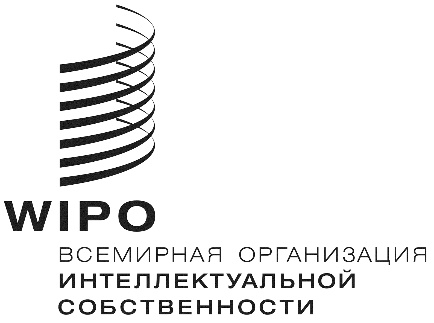 RCDIP/21/15CDIP/21/15CDIP/21/15оригинал:  английскийоригинал:  английскийоригинал:  английскийдата:  19 ноября 2018 г.дата:  19 ноября 2018 г.дата:  19 ноября 2018 г.